СОБРАНИЯ ПРЕДСТАВИТЕЛЕЙ  МУНИЦИПАЛЬНОГО ОБРАЗОВАНИЯ ДИГОРСКИЙ РАЙОН РЕСПУБЛИКИ СЕВЕРНАЯ ОСЕТИЯ-АЛАНИЯРЕШЕНИЕО бюджете муниципального образования Дигорский район на 2018 годи на плановый период 2019 и 2020 годовОт 28.12.2017г.                          № 1-12-6                                                     г.Дигора1. Утвердить основные характеристики районного  бюджета Дигорского района на 2018 год:прогнозируемый общий объем доходов бюджета района в сумме   364 730.4 тыс. рублей, с учетом средств, получаемых из республиканского бюджета по разделу «Безвозмездные поступления» в сумме 271 377.8 тыс. рублей;общий объем расходов бюджета района в сумме  369 398.0 тыс. рублей;дефицит бюджета района в сумме 4 667.6 тыс. рублей.2. Утвердить основные характеристики районного бюджета  на 2019 год и на 2020 год:прогнозируемый общий объем доходов бюджета района на 2019 год в сумме    343 598.4 тыс. рублей, с учетом средств, получаемых из республиканского бюджета по разделу «Безвозмездные поступления» в сумме 248 368.7  тыс. рублей;общий объем расходов бюджета района в сумме  348 359.9 тыс. рублей;дефицит бюджета района в сумме 4 761.5 тыс. рублей.прогнозируемый общий объем доходов бюджета района на 2020 год в сумме 349383.8 тыс. рублей, с учетом средств, получаемых из республиканского бюджета по разделу «Безвозмездные поступления» в сумме 253 310.1  тыс. рублей;общий объем расходов бюджета района в сумме  354 187.5 тыс. рублей;дефицит бюджета района в сумме 4 803.7 тыс. рублей.1. В соответствии с пунктом 2 статьи 1841 Бюджетного кодекса Российской Федерации утвердить нормативы распределения доходов между бюджетом Дигорского района и бюджетами поселений на 2018 год и на плановый период 2019 - 2020 годов  согласно приложению 1 к настоящему Решению.2. Утвердить доходы  районного бюджета:на 2018 год согласно приложению 2 к настоящему Решению;на плановый период 2019 и 2020 годы согласно приложению 3 к настоящему Решению.1. Утвердить перечень и коды главных администраторов доходов районного бюджета и закрепляемые за ними доходы согласно приложению 4 к настоящему Решению.2. Утвердить перечень и коды главных администраторов источников финансирования дефицита районного бюджета согласно приложению 5 к настоящему Решению.3. Утвердить перечень и коды администраторов доходов районного бюджета, закрепленных за республиканскими органами государственной власти согласно приложению 6 к настоящему Решению.4. Утвердить перечень и коды администраторов доходов районного бюджета, закрепленных за федеральными органами государственной власти согласно приложению 7 к настоящему Решению1. Утвердить общий объем бюджетных ассигнований на исполнение публичных нормативных обязательств на 2018 год в сумме  5 154.0 тыс. рублей, на 2019 год  в сумме 5 153.0 тыс. рублей, на 2020 год в сумме  5 274.0 тыс. рублей.2. Утвердить ведомственную структуру расходов районного бюджета МО Дигорский район: на 2018 год согласно приложению 8 к настоящему Решению; на плановый период 2019 и 2020 годов согласно приложению 9 к настоящему Решению3. Утвердить распределение бюджетных ассигнований по разделам, подразделам, целевым статьям, (муниципальным программам МО Дигорский район и не программным направлениям деятельности) группам и подгруппам видов расходов классификации расходов районного бюджета МО Дигорский район: на 2018 год согласно приложению 10 к настоящему Решению; на  плановый период 2019 и 2020 годов согласно приложению 11 к настоящему Решению.4. Утвердить распределение бюджетных ассигнований по целевым статьям (муниципальным программам МО Дигорский район и не программным направлениям деятельности) разделам, подразделам, группам и подгруппам видов расходов классификации расходов районного бюджета МО Дигорский район: на 2018 год согласно приложению 12 к настоящему Решению; на плановый период 2019 и 2020 годов согласно приложению 13  к настоящему Решению.5.Утвердить объем бюджетных ассигнований муниципального дорожного фонда МО  Дигорский  район на финансовое обеспечение дорожной деятельности на 2018 год в сумме  5 640,6 тыс. рублей, на 2019 год в сумме 6 349,7 тыс.рублей, на 2020 год в сумме 6 349,7 тыс. рублей.6. Установить, что приоритетными расходами  бюджета МО Дигорский район являются расходы, направленные на: оплату труда и начисления на выплаты по оплате труда;социальное обеспечение населения; оплату коммунальных услуг и услуг связи;приобретение продуктов питания  для муниципальных учреждений  образования; предоставление межбюджетных трансфертов поселениям субсидии муниципальным бюджетным учреждениям района на выполнение муниципального задания. 7. Администрация местного самоуправления МО Дигорский район вправе устанавливать ограничения на доведение лимитов бюджетных обязательств в течение финансового года до главных распорядителей бюджетных средств. Ограничения на доведение лимитов бюджетных обязательств в течение финансового года до главных распорядителей бюджетных средств осуществляются в порядке, установленном Администрацией местного самоуправления  МО Дигорский район. Администрация местного самоуправления МО Дигорский район не вправе принимать решения, приводящие к увеличению в 2018 году и плановом периоде 2019 и 2020 годов  численности муниципальных служащих и работников муниципальных казенных учреждений, за исключением решений, возникших в результате исполнения переданных государственных полномочий Республики Северная Осетия-Алания и разграничения полномочий между органами власти Республики Северная Осетия-Алания и муниципальных образований, требующих увеличения штатной численности.1. Утвердить в составе:подраздела «Периодическая печать и издательства» раздела «Средства массовой информации» функциональной классификации расходов бюджета субсидии возмещение части затрат, связанных с издательской деятельностью редакции районной газеты «Вести Дигории».2. Субсидии, предусмотренные настоящей статьей, предоставляются в порядке и на условиях, установленных Администрацией местного самоуправления МО Дигорский район.1. Утвердить общий объем межбюджетных трансфертов, предоставляемых бюджетам Дигорского городского и сельских поселений района:
          на 2018 год в сумме  37 086,9 тыс. рублей, на плановый период  2019 год в сумме 37 086,9 тыс. рублей,   на 2020 год в сумме 37 086,9 тыс. рублей.2. Утвердить распределение межбюджетных трансфертов бюджетам Дигорского городского и сельских поселений района:
          на 2018 год согласно приложению 14 к настоящему Решению;на плановый период 2019 и 2020 годов согласно приложению 15 к настоящему Решению.по осуществлению первичного воинского учета на территориях, где отсутствуют военные комиссариаты на 2018 год согласно приложению 16 к настоящему Решению;на плановый период 2019 и 2020 годов согласно приложению 17 к настоящему Решению.по организации и поддержке учреждений культуры на 2018 год согласно приложению 18 к настоящему Решению.на плановый период 2019 и 2020 годов согласно приложению 19 к настоящему РешениюРаспределение межбюджетных трансфертов бюджетам поселений и Дигорского городского поселения, за исключением межбюджетных трансфертов,  распределение которых утверждено приложениями  14,16,18  утверждается Администрацией местного самоуправления  МО Дигорский район Республики Северная Осетия-Алания или осуществляется в установленном им порядке.3. Установить на 2017 год в качестве критерия выравнивания расчетной бюджетной обеспеченности поселений уровень равный  до 5,4.3. Предоставить Администрации местного самоуправления МО Дигорский район право осуществлять сокращение (увеличение):межбюджетных трансфертов, предоставляемых поселениям за счет средств, получаемых из республиканского бюджета, в случае сокращения (увеличения) объемов бюджетных ассигнований, предусмотренных в республиканском бюджете бюджету МО Дигорский район на данные цели;межбюджетных трансфертов, имеющих целевое назначение, предоставляемых поселениям за счет средств бюджета МО Дигорский район, в случае изменения показателей, применяемых при расчете межбюджетных трансфертов, и выявления факта отсутствия (наличия) потребности в межбюджетных трансфертах в процессе исполнения бюджета МО Дигорский район.Утвердить источники финансирования дефицита районного бюджета МО Дигорский район: на 2018 год согласно приложению 20 к настоящему Решению; на плановый период 2019 и 2020 годов согласно приложению 21 к настоящему Решению.1. Установить:1) предельный  объем муниципального долга МО Дигорский район по долговым обязательствам Дигорского района:на  2018 год в сумме 31 081,3,0 тыс. рублей;на  2019 год в сумме  30 536,5   тыс. рублей.на  2020 год  в сумме 30669,5  тыс. рублей2) верхний предел муниципального долга МО Дигорский район по долговым обязательствам МО Дигорский район: на 1 января 2019 года в сумме 35949,7 тыс. рублей, в том числе по муниципальным гарантиям 0,0 тыс. рублей;на 1 января 2020 года в сумме 36504,8 тыс. рублей, в том числе по муниципальным гарантиям 0,0 тыс. рублей;на 1 января 2021 года в сумме 36686,3 тыс. рублей, в том числе по муниципальным гарантиям 0,0 тыс. рублей;3) объем расходов на обслуживание муниципального долга МО Дигорский район: на 2018 год в сумме 500,0 тыс. рублей; на  2019 год в сумме 500,0 тыс. рублей; на  2020 год в сумме 500,0 тыс. рублей;2. Утвердить программу муниципальных внутренних заимствований МО Дигорский район: на 2018 год согласно приложению 22 к настоящему Решению; на плановый период 2019 и 2020 годов согласно приложению 23 к настоящему Решению.3. Администрация местного самоуправления МО Дигорский район в 2018 году осуществляет привлечение средств от  кредитных организаций на период временных кассовых разрывов, возникающих при исполнении районного бюджета, на покрытие дефицита районного бюджета, а также с целью погашения долговых обязательств и снижения совокупных затрат по обслуживанию муниципального долга.1. Установить в соответствии с пунктом 3 статьи 217 Бюджетного кодекса Российской Федерации, что основанием для внесения в 2018 году и  изменений в показатели сводной бюджетной росписи районного бюджета МО Дигорский район без внесения изменений в настоящее Решение является распределение зарезервированных в составе утвержденных статьей 4 настоящего Решения:     бюджетных ассигнований, предусмотренных по подразделу «Резервные фонды» раздела «Общегосударственные вопросы» классификации расходов бюджетов для реализации решений Главы администрации местного самоуправления МО Дигорский район в соответствии с принятыми нормативными правовыми актами.бюджетных ассигнований, предусмотренных по подразделу «Жилищное хозяйство» раздела «Жилищно-коммунальное хозяйство» классификации расходов бюджетов для реализации мероприятий по капитальному ремонту многоквартирных домов на территории Республики Северная Осетия-Алания; бюджетных ассигнований, предусмотренных по подразделу «Общеэкономические вопросы» раздела «Национальная экономика» на реализацию мероприятий активной политики занятости населения2. Установить в соответствии с пунктом 3 статьи 217 Бюджетного кодекса Российской Федерации следующие основания для внесения в 2018 году изменений в показатели сводной бюджетной росписи районного бюджета, связанные с особенностями исполнения районного бюджета и (или) перераспределения бюджетных ассигнований между главными распорядителями средств районного бюджета:перераспределение бюджетных ассигнований, предусмотренных главным распорядителем средств районного бюджета МО  Дигорский район на обеспечение деятельности муниципальных органов власти, между главными распорядителями средств бюджета МО Дигорский район, разделами, подразделами, целевыми статьями,  группами и  подгруппами  видов расходов классификации расходов бюджетов, в случае изменения состава (структуры) органов исполнительной власти МО Дигорский район, полномочий (функций), наименования главного распределителя бюджетных средств;изменение типа и организационно-правовой формы  муниципальных учреждений;исполнение судебных актов, предусматривающих обращение взыскания на средства бюджета МО Дигорский район.3. Установить, что Управление финансов администрации местного самоуправления МО Дигорский район вправе направлять субсидии, субвенции, иные межбюджетные трансферты, имеющие целевое назначение, в том числе их остатки, не использованные на начало 2018 года, фактически полученные при исполнении районного бюджета  МО Дигорский район сверх утвержденного настоящим Решением общего объема, на увеличение расходов районного бюджета  МО Дигорский район соответственно целям предоставления субсидий, субвенций, иных межбюджетных трансфертов, имеющих целевое назначение, с внесением изменений в показатели сводной бюджетной росписи районного бюджета МО Дигорский район без внесения изменений в настоящее Решение.4. Установить, что остатки средств бюджета МО Дигорский район на 
1 января 2018 года в размере не более одной двенадцатой общего объема расходов бюджета района текущего финансового года направляются на покрытие временных кассовых разрывов, возникающих в ходе исполнения бюджета района в текущем финансовом году.5. Установить, что не использованные по состоянию на 1 января          2018 года остатки межбюджетных трансфертов, предоставленных из бюджета района  бюджетам поселений в форме  субсидий и иных межбюджетных трансфертов, имеющих целевое назначение, подлежат возврату в  бюджет района в течение первых 7 рабочих дней 2018 года. Глава муниципальногообразования Дигорский район 					           А.Т.ТаболовСтатья 1.Основные характеристики районного бюджета Дигорского района на 2018 год и на плановый период 2019 и 2020 годов. Статья 2.Доходы районного бюджета на 2018 год и на плановый период 2019 и 2020 годовСтатья 3.Главные администраторы доходов районного бюджета и главные администраторы источников финансирования дефицита районного бюджета.Статья 4.Бюджетные ассигнования  районного бюджета на 2018 год и на плановый период 2019 и 2020 годов.Статья 5.Особенности использования бюджетных ассигнований по обеспечению деятельности муниципальных служащих и работников  муниципальных учрежденийСтатья 6.Субсидии юридическим лицам (за исключением субсидий государственным (муниципальным) учреждениям) индивидуальным предпринимателям, физическим лицам - производителям товаров, работ, услуг, а также некоммерческим организациям, не являющимся автономными и бюджетными учреждениямиСтатья 7.Межбюджетные трансферты бюджетам поселений и Дигорского городского поселения Статья 8.Источники финансирования дефицита районного бюджета МО Дигорский район на 2018 год и на плановый период 2019 и 2020 годов Статья 9.Управление муниципальным долгом МО Дигорский районСтатья 10.Особенности исполнения районного бюджета  МО Дигорский район в 2018 году и в плановом периоде 2019 и 2020 годовПриложение № 1Приложение № 1Приложение № 1Приложение № 1к Решению Собрания представителей                                                                                                                                                                                                     МО Дигорский район "Об утверждении                                                          районного бюджета Дигорского района на                                                             2018 год и плановый период 2019-2020 годов"к Решению Собрания представителей                                                                                                                                                                                                     МО Дигорский район "Об утверждении                                                          районного бюджета Дигорского района на                                                             2018 год и плановый период 2019-2020 годов"к Решению Собрания представителей                                                                                                                                                                                                     МО Дигорский район "Об утверждении                                                          районного бюджета Дигорского района на                                                             2018 год и плановый период 2019-2020 годов"к Решению Собрания представителей                                                                                                                                                                                                     МО Дигорский район "Об утверждении                                                          районного бюджета Дигорского района на                                                             2018 год и плановый период 2019-2020 годов"                                         №               от                                         №               от                                         №               от                                         №               отНормативы распределения доходов между районным бюджетом и бюджетами поселений                                                      Дигорского района  на 2018 год  и плпновый период 2019-2020 годов.Нормативы распределения доходов между районным бюджетом и бюджетами поселений                                                      Дигорского района  на 2018 год  и плпновый период 2019-2020 годов.Нормативы распределения доходов между районным бюджетом и бюджетами поселений                                                      Дигорского района  на 2018 год  и плпновый период 2019-2020 годов.Нормативы распределения доходов между районным бюджетом и бюджетами поселений                                                      Дигорского района  на 2018 год  и плпновый период 2019-2020 годов.Нормативы распределения доходов между районным бюджетом и бюджетами поселений                                                      Дигорского района  на 2018 год  и плпновый период 2019-2020 годов.Нормативы распределения доходов между районным бюджетом и бюджетами поселений                                                      Дигорского района  на 2018 год  и плпновый период 2019-2020 годов.Нормативы распределения доходов между районным бюджетом и бюджетами поселений                                                      Дигорского района  на 2018 год  и плпновый период 2019-2020 годов.Нормативы распределения доходов между районным бюджетом и бюджетами поселений                                                      Дигорского района  на 2018 год  и плпновый период 2019-2020 годов.Нормативы распределения доходов между районным бюджетом и бюджетами поселений                                                      Дигорского района  на 2018 год  и плпновый период 2019-2020 годов.Нормативы распределения доходов между районным бюджетом и бюджетами поселений                                                      Дигорского района  на 2018 год  и плпновый период 2019-2020 годов.Нормативы распределения доходов между районным бюджетом и бюджетами поселений                                                      Дигорского района  на 2018 год  и плпновый период 2019-2020 годов.Нормативы распределения доходов между районным бюджетом и бюджетами поселений                                                      Дигорского района  на 2018 год  и плпновый период 2019-2020 годов.Код бюджетной классификации            Российской ФедерацииКод бюджетной классификации            Российской ФедерацииНаименование доходаНаименование доходаНаименование доходаНаименование дохода(в процентах)(в процентах)(в процентах)(в процентах)(в процентах)(в процентах)Код бюджетной классификации            Российской ФедерацииКод бюджетной классификации            Российской ФедерацииНаименование доходаНаименование доходаНаименование доходаНаименование доходаконсолидир. бюджет районав т.ч.в т.ч.в т.ч.в т.ч.в т.ч.Код бюджетной классификации            Российской ФедерацииКод бюджетной классификации            Российской ФедерацииНаименование доходаНаименование доходаНаименование доходаНаименование доходаконсолидир. бюджет районав бюджет муниц. районав бюджет муниц. районав бюджет городского поселенияв бюджет городского поселенияв бюджет городского поселенияв бюджеты сельских поселенийв бюджеты сельских поселенийв бюджеты сельских поселений1 01 00000 00 0000 0001 01 00000 00 0000 000НАЛОГИ НА ПРИБЫЛЬ, ДОХОДЫНАЛОГИ НА ПРИБЫЛЬ, ДОХОДЫНАЛОГИ НА ПРИБЫЛЬ, ДОХОДЫНАЛОГИ НА ПРИБЫЛЬ, ДОХОДЫ1 01 02000 01 0000 1101 01 02000 01 0000 110Налог на доходы физических лиц (взимаемого на межселенных территориях)Налог на доходы физических лиц (взимаемого на межселенных территориях)Налог на доходы физических лиц (взимаемого на межселенных территориях)Налог на доходы физических лиц (взимаемого на межселенных территориях)4848481 01 02000 01 0000 1101 01 02000 01 0000 110Налог на доходы физических лиц (взимаемого на территориях городских поселений)Налог на доходы физических лиц (взимаемого на территориях городских поселений)Налог на доходы физических лиц (взимаемого на территориях городских поселений)Налог на доходы физических лиц (взимаемого на территориях городских поселений)4838381010101 01 02000 01 0000 1101 01 02000 01 0000 110Налог на доходы физических лиц (взимаемого на территориях сельских поселений)Налог на доходы физических лиц (взимаемого на территориях сельских поселений)Налог на доходы физических лиц (взимаемого на территориях сельских поселений)Налог на доходы физических лиц (взимаемого на территориях сельских поселений)4846462221 05 00000 00 0000 0001 05 00000 00 0000 000НАЛОГИ НА СОВОКУПНЫЙ ДОХОДНАЛОГИ НА СОВОКУПНЫЙ ДОХОДНАЛОГИ НА СОВОКУПНЫЙ ДОХОДНАЛОГИ НА СОВОКУПНЫЙ ДОХОД1 05 01010 01 0000 1101 05 01010 01 0000 110Налог, взимаемый с налогоплательщиков, выбравших в качестве объекта налогообложения  доходыНалог, взимаемый с налогоплательщиков, выбравших в качестве объекта налогообложения  доходыНалог, взимаемый с налогоплательщиков, выбравших в качестве объекта налогообложения  доходыНалог, взимаемый с налогоплательщиков, выбравших в качестве объекта налогообложения  доходы1 05 01011 01 0000 1101 05 01011 01 0000 110Налог, взимаемый с налогоплательщиков, выбравших в качестве объекта налогообложения  доходы (взимаемого на территориях сельских поселений)Налог, взимаемый с налогоплательщиков, выбравших в качестве объекта налогообложения  доходы (взимаемого на территориях сельских поселений)Налог, взимаемый с налогоплательщиков, выбравших в качестве объекта налогообложения  доходы (взимаемого на территориях сельских поселений)Налог, взимаемый с налогоплательщиков, выбравших в качестве объекта налогообложения  доходы (взимаемого на территориях сельских поселений)907070---2020201 05 01011 01 0000 1101 05 01011 01 0000 110Налог, взимаемый с налогоплательщиков, выбравших в качестве объекта налогообложения  доходы (взимаемого на территориях городских поселений)Налог, взимаемый с налогоплательщиков, выбравших в качестве объекта налогообложения  доходы (взимаемого на территориях городских поселений)Налог, взимаемый с налогоплательщиков, выбравших в качестве объекта налогообложения  доходы (взимаемого на территориях городских поселений)Налог, взимаемый с налогоплательщиков, выбравших в качестве объекта налогообложения  доходы (взимаемого на территориях городских поселений)907070202020---1 05 01012 01 0000 1101 05 01012 01 0000 110Налог, взимаемый с налогоплательщиков, выбравших в качестве объекта налогообложения  доходы (за налоговые периоды, истекшие до 1 января 2011 года) (взимаемого на территориях сельских поселений)Налог, взимаемый с налогоплательщиков, выбравших в качестве объекта налогообложения  доходы (за налоговые периоды, истекшие до 1 января 2011 года) (взимаемого на территориях сельских поселений)Налог, взимаемый с налогоплательщиков, выбравших в качестве объекта налогообложения  доходы (за налоговые периоды, истекшие до 1 января 2011 года) (взимаемого на территориях сельских поселений)Налог, взимаемый с налогоплательщиков, выбравших в качестве объекта налогообложения  доходы (за налоговые периоды, истекшие до 1 января 2011 года) (взимаемого на территориях сельских поселений)907070---2020201 05 01012 01 0000 1101 05 01012 01 0000 110Налог, взимаемый с налогоплательщиков, выбравших в качестве объекта налогообложения  доходы (за налоговые периоды, истекшие до 1 января 2011 года) (взимаего на территориях городских поселений)Налог, взимаемый с налогоплательщиков, выбравших в качестве объекта налогообложения  доходы (за налоговые периоды, истекшие до 1 января 2011 года) (взимаего на территориях городских поселений)Налог, взимаемый с налогоплательщиков, выбравших в качестве объекта налогообложения  доходы (за налоговые периоды, истекшие до 1 января 2011 года) (взимаего на территориях городских поселений)Налог, взимаемый с налогоплательщиков, выбравших в качестве объекта налогообложения  доходы (за налоговые периоды, истекшие до 1 января 2011 года) (взимаего на территориях городских поселений)907070202020---1 05 01020 01 0000 1101 05 01020 01 0000 110Налог, взимаемый с налогоплательщиков, выбравших в качестве объекта налогообложения доходы, уменьшенные на величину расходовНалог, взимаемый с налогоплательщиков, выбравших в качестве объекта налогообложения доходы, уменьшенные на величину расходовНалог, взимаемый с налогоплательщиков, выбравших в качестве объекта налогообложения доходы, уменьшенные на величину расходовНалог, взимаемый с налогоплательщиков, выбравших в качестве объекта налогообложения доходы, уменьшенные на величину расходов1 05 01021 01 0000 1101 05 01021 01 0000 110Налог, взимаемый с налогоплательщиков, выбравших в качестве объекта налогообложения доходы, уменьшенные на величину расходов (взимаемого на территориях сельских поселений)Налог, взимаемый с налогоплательщиков, выбравших в качестве объекта налогообложения доходы, уменьшенные на величину расходов (взимаемого на территориях сельских поселений)Налог, взимаемый с налогоплательщиков, выбравших в качестве объекта налогообложения доходы, уменьшенные на величину расходов (взимаемого на территориях сельских поселений)Налог, взимаемый с налогоплательщиков, выбравших в качестве объекта налогообложения доходы, уменьшенные на величину расходов (взимаемого на территориях сельских поселений)907070---2020201 05 01021 01 0000 1101 05 01021 01 0000 110Налог, взимаемый с налогоплательщиков, выбравших в качестве объекта налогообложения доходы, уменьшенные на величину расходов (взимаемого на территориях городских поселений)Налог, взимаемый с налогоплательщиков, выбравших в качестве объекта налогообложения доходы, уменьшенные на величину расходов (взимаемого на территориях городских поселений)Налог, взимаемый с налогоплательщиков, выбравших в качестве объекта налогообложения доходы, уменьшенные на величину расходов (взимаемого на территориях городских поселений)Налог, взимаемый с налогоплательщиков, выбравших в качестве объекта налогообложения доходы, уменьшенные на величину расходов (взимаемого на территориях городских поселений)907070202020---1 05 01022 01 0000 1101 05 01022 01 0000 110Налог, взимаемый с налогоплательщиков, выбравших в качестве объекта налогообложения доходы, уменьшенные на величину расходов (за налоговые периоды, истекшие до 1 января 2011 года) (взимаемого на территориях сельских поселений)Налог, взимаемый с налогоплательщиков, выбравших в качестве объекта налогообложения доходы, уменьшенные на величину расходов (за налоговые периоды, истекшие до 1 января 2011 года) (взимаемого на территориях сельских поселений)Налог, взимаемый с налогоплательщиков, выбравших в качестве объекта налогообложения доходы, уменьшенные на величину расходов (за налоговые периоды, истекшие до 1 января 2011 года) (взимаемого на территориях сельских поселений)Налог, взимаемый с налогоплательщиков, выбравших в качестве объекта налогообложения доходы, уменьшенные на величину расходов (за налоговые периоды, истекшие до 1 января 2011 года) (взимаемого на территориях сельских поселений)907070---2020201 05 01022 01 0000 1101 05 01022 01 0000 110Налог, взимаемый с налогоплательщиков, выбравших в качестве объекта налогообложения доходы, уменьшенные на величину расходов (за налоговые периоды, истекшие до 1 января 2011 года) (взимаемого на территориях городских поселений)Налог, взимаемый с налогоплательщиков, выбравших в качестве объекта налогообложения доходы, уменьшенные на величину расходов (за налоговые периоды, истекшие до 1 января 2011 года) (взимаемого на территориях городских поселений)Налог, взимаемый с налогоплательщиков, выбравших в качестве объекта налогообложения доходы, уменьшенные на величину расходов (за налоговые периоды, истекшие до 1 января 2011 года) (взимаемого на территориях городских поселений)Налог, взимаемый с налогоплательщиков, выбравших в качестве объекта налогообложения доходы, уменьшенные на величину расходов (за налоговые периоды, истекшие до 1 января 2011 года) (взимаемого на территориях городских поселений)907070202020---1 05 02000 02 0000 1101 05 02000 02 0000 110Единый налог на вмененный доход для отдельных видов деятельностиЕдиный налог на вмененный доход для отдельных видов деятельностиЕдиный налог на вмененный доход для отдельных видов деятельностиЕдиный налог на вмененный доход для отдельных видов деятельности1 05 02010 02 0000 1101 05 02010 02 0000 110Единый налог на вмененный доход для отдельных видов деятельностиЕдиный налог на вмененный доход для отдельных видов деятельностиЕдиный налог на вмененный доход для отдельных видов деятельностиЕдиный налог на вмененный доход для отдельных видов деятельности100100100------1 05 02020 02 0000 1101 05 02020 02 0000 110Единый налог на вмененный доход для отдельных видов деятельности (за налоговые периоды, истекшие до 1 января 2011 года)Единый налог на вмененный доход для отдельных видов деятельности (за налоговые периоды, истекшие до 1 января 2011 года)Единый налог на вмененный доход для отдельных видов деятельности (за налоговые периоды, истекшие до 1 января 2011 года)Единый налог на вмененный доход для отдельных видов деятельности (за налоговые периоды, истекшие до 1 января 2011 года)909090------1 05 03000 01 0000 1101 05 03000 01 0000 110Единый сельскохозяйственный налогЕдиный сельскохозяйственный налогЕдиный сельскохозяйственный налогЕдиный сельскохозяйственный налог1 05 03010 01 0000 1101 05 03010 01 0000 110Единый сельскохозяйственный налог (взимаемого на межселенных территориях)Единый сельскохозяйственный налог (взимаемого на межселенных территориях)Единый сельскохозяйственный налог (взимаемого на межселенных территориях)Единый сельскохозяйственный налог (взимаемого на межселенных территориях)100100100------1 05 03010 01 0000 1101 05 03010 01 0000 110Единый сельскохозяйственный налог (взимаемого на территориях сельских поселений)Единый сельскохозяйственный налог (взимаемого на территориях сельских поселений)Единый сельскохозяйственный налог (взимаемого на территориях сельских поселений)Единый сельскохозяйственный налог (взимаемого на территориях сельских поселений)1007070---3030301 05 03010 01 0000 1101 05 03010 01 0000 110Единый сельскохозяйственный налог (взимаемого на территориях городских поселений)Единый сельскохозяйственный налог (взимаемого на территориях городских поселений)Единый сельскохозяйственный налог (взимаемого на территориях городских поселений)Единый сельскохозяйственный налог (взимаемого на территориях городских поселений)1005050505050---1 05 03020 01 0000 1101 05 03020 01 0000 110Единый сельскохозяйственный налог (за налоговые периоды, истекшие до 1 января 2011 года) (взимаемого на территориях сельских поселений)Единый сельскохозяйственный налог (за налоговые периоды, истекшие до 1 января 2011 года) (взимаемого на территориях сельских поселений)Единый сельскохозяйственный налог (за налоговые периоды, истекшие до 1 января 2011 года) (взимаемого на территориях сельских поселений)Единый сельскохозяйственный налог (за налоговые периоды, истекшие до 1 января 2011 года) (взимаемого на территориях сельских поселений)603030---3030301 05 03020 01 0000 1101 05 03020 01 0000 110Единый сельскохозяйственный налог (за налоговые периоды, истекшие до 1 января 2011 года) (взимаемого на территориях городских поселений)Единый сельскохозяйственный налог (за налоговые периоды, истекшие до 1 января 2011 года) (взимаемого на территориях городских поселений)Единый сельскохозяйственный налог (за налоговые периоды, истекшие до 1 января 2011 года) (взимаемого на территориях городских поселений)Единый сельскохозяйственный налог (за налоговые периоды, истекшие до 1 января 2011 года) (взимаемого на территориях городских поселений)603030303030---1 05 04020 02 0000 1101 05 04020 02 0000 110Налог, взимаемый в связи с применением патентной системы налогообложения, зачисляемый в бюджеты муниципальных районовНалог, взимаемый в связи с применением патентной системы налогообложения, зачисляемый в бюджеты муниципальных районовНалог, взимаемый в связи с применением патентной системы налогообложения, зачисляемый в бюджеты муниципальных районовНалог, взимаемый в связи с применением патентной системы налогообложения, зачисляемый в бюджеты муниципальных районов100100100------1 06 00000 00 0000 000 1 06 00000 00 0000 000 НАЛОГИ НА ИМУЩЕСТВОНАЛОГИ НА ИМУЩЕСТВОНАЛОГИ НА ИМУЩЕСТВОНАЛОГИ НА ИМУЩЕСТВО1 06 01030 05 0000 1101 06 01030 05 0000 110Налог на имущество физических лиц, взимаемый по ставкам, применяемым к объектам налогообложения, расположенным в границах межселенных территорийНалог на имущество физических лиц, взимаемый по ставкам, применяемым к объектам налогообложения, расположенным в границах межселенных территорийНалог на имущество физических лиц, взимаемый по ставкам, применяемым к объектам налогообложения, расположенным в границах межселенных территорийНалог на имущество физических лиц, взимаемый по ставкам, применяемым к объектам налогообложения, расположенным в границах межселенных территорий100100100------1 06 01030 10 0000 1101 06 01030 10 0000 110Налог на имущество физических лиц, взимаемый по ставкам, применяемым к объектам налогообложения, расположенным в границах сельских поселенийНалог на имущество физических лиц, взимаемый по ставкам, применяемым к объектам налогообложения, расположенным в границах сельских поселенийНалог на имущество физических лиц, взимаемый по ставкам, применяемым к объектам налогообложения, расположенным в границах сельских поселенийНалог на имущество физических лиц, взимаемый по ставкам, применяемым к объектам налогообложения, расположенным в границах сельских поселений100-----1001001001 06 01030 13 0000 1101 06 01030 13 0000 110Налог на имущество физических лиц, взимаемый по ставкам, применяемым к объектам налогообложения, расположенным в границах городских поселенийНалог на имущество физических лиц, взимаемый по ставкам, применяемым к объектам налогообложения, расположенным в границах городских поселенийНалог на имущество физических лиц, взимаемый по ставкам, применяемым к объектам налогообложения, расположенным в границах городских поселенийНалог на имущество физических лиц, взимаемый по ставкам, применяемым к объектам налогообложения, расположенным в границах городских поселений100--100100100---1 06 02000 02 0000 1101 06 02000 02 0000 110Налог на имущество организацийНалог на имущество организацийНалог на имущество организацийНалог на имущество организаций303030------1 06 02010 02 0000 1101 06 02010 02 0000 110Налог на имущество организаций по имуществу, не входящему в Единую систему газоснабженияНалог на имущество организаций по имуществу, не входящему в Единую систему газоснабженияНалог на имущество организаций по имуществу, не входящему в Единую систему газоснабженияНалог на имущество организаций по имуществу, не входящему в Единую систему газоснабжения303030------1 06 02020 02 0000 1101 06 02020 02 0000 110Налог на имущество организаций по имуществу, входящему в Единую систему газоснабженияНалог на имущество организаций по имуществу, входящему в Единую систему газоснабженияНалог на имущество организаций по имуществу, входящему в Единую систему газоснабженияНалог на имущество организаций по имуществу, входящему в Единую систему газоснабжения303030------1 06 06033 05 0000 1101 06 06033 05 0000 110Земельный налог с организаций, обладающих земельным участком, расположенным в границах межселенных территорийЗемельный налог с организаций, обладающих земельным участком, расположенным в границах межселенных территорийЗемельный налог с организаций, обладающих земельным участком, расположенным в границах межселенных территорийЗемельный налог с организаций, обладающих земельным участком, расположенным в границах межселенных территорий100100100------1 06 06033 10 0000 1101 06 06033 10 0000 110Земельный налог с организаций, обладающих земельным участком, расположенным в границах сельских поселенийЗемельный налог с организаций, обладающих земельным участком, расположенным в границах сельских поселенийЗемельный налог с организаций, обладающих земельным участком, расположенным в границах сельских поселенийЗемельный налог с организаций, обладающих земельным участком, расположенным в границах сельских поселений100-----1001001001 06 06033 13 0000 1101 06 06033 13 0000 110Земельный налог с организаций, обладающих земельным участком, расположенным в границах городских  поселенийЗемельный налог с организаций, обладающих земельным участком, расположенным в границах городских  поселенийЗемельный налог с организаций, обладающих земельным участком, расположенным в границах городских  поселенийЗемельный налог с организаций, обладающих земельным участком, расположенным в границах городских  поселений100--100100100---1 06 06043 05 0000 1101 06 06043 05 0000 110Земельный налог с физических лиц, обладающих земельным участком, расположенным в границах межселенных территорийЗемельный налог с физических лиц, обладающих земельным участком, расположенным в границах межселенных территорийЗемельный налог с физических лиц, обладающих земельным участком, расположенным в границах межселенных территорийЗемельный налог с физических лиц, обладающих земельным участком, расположенным в границах межселенных территорий100100100------1 06 06043 10 0000 1101 06 06043 10 0000 110Земельный налог с физических лиц, обладающих земельным участком, расположенным в границах  сельских  поселенийЗемельный налог с физических лиц, обладающих земельным участком, расположенным в границах  сельских  поселенийЗемельный налог с физических лиц, обладающих земельным участком, расположенным в границах  сельских  поселенийЗемельный налог с физических лиц, обладающих земельным участком, расположенным в границах  сельских  поселений100-----1001001001 06 06043 13 0000 1101 06 06043 13 0000 110Земельный налог с физических лиц, обладающих земельным участком, расположенным в границах  городских  поселенийЗемельный налог с физических лиц, обладающих земельным участком, расположенным в границах  городских  поселенийЗемельный налог с физических лиц, обладающих земельным участком, расположенным в границах  городских  поселенийЗемельный налог с физических лиц, обладающих земельным участком, расположенным в границах  городских  поселений100--100100100---1 08 00000 00 0000 0001 08 00000 00 0000 000ГОСУДАРСТВЕННАЯ ПОШЛИНАГОСУДАРСТВЕННАЯ ПОШЛИНАГОСУДАРСТВЕННАЯ ПОШЛИНАГОСУДАРСТВЕННАЯ ПОШЛИНА1 08 03010 01 0000 1101 08 03010 01 0000 110Государственная пошлина по делам, рассматриваемым в судах общей юрисдикции, мировыми судьями (за исключением Верховного суда Российской Федерации)Государственная пошлина по делам, рассматриваемым в судах общей юрисдикции, мировыми судьями (за исключением Верховного суда Российской Федерации)Государственная пошлина по делам, рассматриваемым в судах общей юрисдикции, мировыми судьями (за исключением Верховного суда Российской Федерации)Государственная пошлина по делам, рассматриваемым в судах общей юрисдикции, мировыми судьями (за исключением Верховного суда Российской Федерации)100100100------1 08 04020 01 0000 1101 08 04020 01 0000 110Государственная пошлина за совершение нотариальных действий должностными лицами органов местного самоуправления, уполномоченными в соответствии с законодательными актами Российской Федерации на совершение нотариальных действийГосударственная пошлина за совершение нотариальных действий должностными лицами органов местного самоуправления, уполномоченными в соответствии с законодательными актами Российской Федерации на совершение нотариальных действийГосударственная пошлина за совершение нотариальных действий должностными лицами органов местного самоуправления, уполномоченными в соответствии с законодательными актами Российской Федерации на совершение нотариальных действийГосударственная пошлина за совершение нотариальных действий должностными лицами органов местного самоуправления, уполномоченными в соответствии с законодательными актами Российской Федерации на совершение нотариальных действий100100100------1 08 04020 01 0000 1101 08 04020 01 0000 110Государственная пошлина за совершение нотариальных действий должностными лицами органов местного самоуправления, уполномоченными в соответствии с законодательными актами Российской Федерации на совершение нотариальных действийГосударственная пошлина за совершение нотариальных действий должностными лицами органов местного самоуправления, уполномоченными в соответствии с законодательными актами Российской Федерации на совершение нотариальных действийГосударственная пошлина за совершение нотариальных действий должностными лицами органов местного самоуправления, уполномоченными в соответствии с законодательными актами Российской Федерации на совершение нотариальных действийГосударственная пошлина за совершение нотариальных действий должностными лицами органов местного самоуправления, уполномоченными в соответствии с законодательными актами Российской Федерации на совершение нотариальных действий100--100100100---1 08 04020 01 0000 1101 08 04020 01 0000 110Государственная пошлина за совершение нотариальных действий должностными лицами органов местного самоуправления, уполномоченными в соответствии с законодательными актами Российской Федерации на совершение нотариальных действийГосударственная пошлина за совершение нотариальных действий должностными лицами органов местного самоуправления, уполномоченными в соответствии с законодательными актами Российской Федерации на совершение нотариальных действийГосударственная пошлина за совершение нотариальных действий должностными лицами органов местного самоуправления, уполномоченными в соответствии с законодательными актами Российской Федерации на совершение нотариальных действийГосударственная пошлина за совершение нотариальных действий должностными лицами органов местного самоуправления, уполномоченными в соответствии с законодательными актами Российской Федерации на совершение нотариальных действий100-----1001001001 08 07082 01 0000 1101 08 07082 01 0000 110Государственная пошлина за совершение действий, связанных с лицензированием, с проведением аттестации в случаях, если такая аттестация предусмотрена законодательством Российской Федерации, зачисляемая в бюджеты субъектов Российской ФедерацииГосударственная пошлина за совершение действий, связанных с лицензированием, с проведением аттестации в случаях, если такая аттестация предусмотрена законодательством Российской Федерации, зачисляемая в бюджеты субъектов Российской ФедерацииГосударственная пошлина за совершение действий, связанных с лицензированием, с проведением аттестации в случаях, если такая аттестация предусмотрена законодательством Российской Федерации, зачисляемая в бюджеты субъектов Российской ФедерацииГосударственная пошлина за совершение действий, связанных с лицензированием, с проведением аттестации в случаях, если такая аттестация предусмотрена законодательством Российской Федерации, зачисляемая в бюджеты субъектов Российской Федерации505050------1 08 07150 01 0000 1101 08 07150 01 0000 110Государственная пошлина за выдачу разрешения на установку рекламной конструкцииГосударственная пошлина за выдачу разрешения на установку рекламной конструкцииГосударственная пошлина за выдачу разрешения на установку рекламной конструкцииГосударственная пошлина за выдачу разрешения на установку рекламной конструкции100100100 -  -  -  -  -  - 1 08 07174 01 0000 1101 08 07174 01 0000 110Государственная пошлина за выдачу органом местного самоуправления муниципального района специального разрешения на движение по автомобильным дорогам транспортных средств, осуществляющих перевозки опасных, тяжеловесных и (или) крупногабаритных грузов, зачисляемая в бюджеты муниципальных районовГосударственная пошлина за выдачу органом местного самоуправления муниципального района специального разрешения на движение по автомобильным дорогам транспортных средств, осуществляющих перевозки опасных, тяжеловесных и (или) крупногабаритных грузов, зачисляемая в бюджеты муниципальных районовГосударственная пошлина за выдачу органом местного самоуправления муниципального района специального разрешения на движение по автомобильным дорогам транспортных средств, осуществляющих перевозки опасных, тяжеловесных и (или) крупногабаритных грузов, зачисляемая в бюджеты муниципальных районовГосударственная пошлина за выдачу органом местного самоуправления муниципального района специального разрешения на движение по автомобильным дорогам транспортных средств, осуществляющих перевозки опасных, тяжеловесных и (или) крупногабаритных грузов, зачисляемая в бюджеты муниципальных районов100100100 -  -  -  -  -  - 1 08 07175 01 0000 1101 08 07175 01 0000 110Государственная пошлина за выдачу органом местного самоуправления поселения специального разрешения на движение по автомобильным дорогам транспортных средств, осуществляющих перевозки опасных, тяжеловесных и (или) крупногабаритных грузов, зачисляемая в бюджеты поселенийГосударственная пошлина за выдачу органом местного самоуправления поселения специального разрешения на движение по автомобильным дорогам транспортных средств, осуществляющих перевозки опасных, тяжеловесных и (или) крупногабаритных грузов, зачисляемая в бюджеты поселенийГосударственная пошлина за выдачу органом местного самоуправления поселения специального разрешения на движение по автомобильным дорогам транспортных средств, осуществляющих перевозки опасных, тяжеловесных и (или) крупногабаритных грузов, зачисляемая в бюджеты поселенийГосударственная пошлина за выдачу органом местного самоуправления поселения специального разрешения на движение по автомобильным дорогам транспортных средств, осуществляющих перевозки опасных, тяжеловесных и (или) крупногабаритных грузов, зачисляемая в бюджеты поселений100--100100100---1 08 07175 01 0000 1101 08 07175 01 0000 110Государственная пошлина за выдачу органом местного самоуправления поселения специального разрешения на движение по автомобильным дорогам транспортных средств, осуществляющих перевозки опасных, тяжеловесных и (или) крупногабаритных грузов, зачисляемая в бюджеты поселенийГосударственная пошлина за выдачу органом местного самоуправления поселения специального разрешения на движение по автомобильным дорогам транспортных средств, осуществляющих перевозки опасных, тяжеловесных и (или) крупногабаритных грузов, зачисляемая в бюджеты поселенийГосударственная пошлина за выдачу органом местного самоуправления поселения специального разрешения на движение по автомобильным дорогам транспортных средств, осуществляющих перевозки опасных, тяжеловесных и (или) крупногабаритных грузов, зачисляемая в бюджеты поселенийГосударственная пошлина за выдачу органом местного самоуправления поселения специального разрешения на движение по автомобильным дорогам транспортных средств, осуществляющих перевозки опасных, тяжеловесных и (или) крупногабаритных грузов, зачисляемая в бюджеты поселений100-----1001001001 09 00000 00 0000 0001 09 00000 00 0000 000ЗАДОЛЖЕННОСТЬ И ПЕРЕРАСЧЕТЫ ПО ОТМЕНЕННЫМ НАЛОГАМ, СБОРАМ И ИНЫМ ОБЯЗАТЕЛЬНЫМ ПЛАТЕЖАМЗАДОЛЖЕННОСТЬ И ПЕРЕРАСЧЕТЫ ПО ОТМЕНЕННЫМ НАЛОГАМ, СБОРАМ И ИНЫМ ОБЯЗАТЕЛЬНЫМ ПЛАТЕЖАМЗАДОЛЖЕННОСТЬ И ПЕРЕРАСЧЕТЫ ПО ОТМЕНЕННЫМ НАЛОГАМ, СБОРАМ И ИНЫМ ОБЯЗАТЕЛЬНЫМ ПЛАТЕЖАМЗАДОЛЖЕННОСТЬ И ПЕРЕРАСЧЕТЫ ПО ОТМЕНЕННЫМ НАЛОГАМ, СБОРАМ И ИНЫМ ОБЯЗАТЕЛЬНЫМ ПЛАТЕЖАМ1 09 01030 05 0000 1101 09 01030 05 0000 110Налог на прибыль организаций, зачислявшийся до 1 января 2005 года в местные бюджеты, мобилизуемый на территориях муниципальных районовНалог на прибыль организаций, зачислявшийся до 1 января 2005 года в местные бюджеты, мобилизуемый на территориях муниципальных районовНалог на прибыль организаций, зачислявшийся до 1 января 2005 года в местные бюджеты, мобилизуемый на территориях муниципальных районовНалог на прибыль организаций, зачислявшийся до 1 января 2005 года в местные бюджеты, мобилизуемый на территориях муниципальных районов100100100------1 09 04040 01 0000 1101 09 04040 01 0000 110Налог с имущества, переходящего в порядке наследования или даренияНалог с имущества, переходящего в порядке наследования или даренияНалог с имущества, переходящего в порядке наследования или даренияНалог с имущества, переходящего в порядке наследования или дарения100100100------1 09 04053 05 0000 1101 09 04053 05 0000 110Земельный налог (по обязательствам, возникшим до 1 января 2006 года), мобилизуемый на межселенных территорияхЗемельный налог (по обязательствам, возникшим до 1 января 2006 года), мобилизуемый на межселенных территорияхЗемельный налог (по обязательствам, возникшим до 1 января 2006 года), мобилизуемый на межселенных территорияхЗемельный налог (по обязательствам, возникшим до 1 января 2006 года), мобилизуемый на межселенных территориях100100100------1 09 04053 10 0000 1101 09 04053 10 0000 110Земельный налог (по обязательствам, возникшим до 1 января 2006 года), мобилизуемый на территориях сельских поселенийЗемельный налог (по обязательствам, возникшим до 1 января 2006 года), мобилизуемый на территориях сельских поселенийЗемельный налог (по обязательствам, возникшим до 1 января 2006 года), мобилизуемый на территориях сельских поселенийЗемельный налог (по обязательствам, возникшим до 1 января 2006 года), мобилизуемый на территориях сельских поселений100-----1001001001 09 04053 13 0000 1101 09 04053 13 0000 110Земельный налог (по обязательствам, возникшим до 1 января 2006 года), мобилизуемый на территориях городских поселенийЗемельный налог (по обязательствам, возникшим до 1 января 2006 года), мобилизуемый на территориях городских поселенийЗемельный налог (по обязательствам, возникшим до 1 января 2006 года), мобилизуемый на территориях городских поселенийЗемельный налог (по обязательствам, возникшим до 1 января 2006 года), мобилизуемый на территориях городских поселений100--100100100---1 09 07013 05 0000 1101 09 07013 05 0000 110Налог на рекламу, мобилизуемый на территориях муниципальных районовНалог на рекламу, мобилизуемый на территориях муниципальных районовНалог на рекламу, мобилизуемый на территориях муниципальных районовНалог на рекламу, мобилизуемый на территориях муниципальных районов100100100------1 09 07033 05 0000 1101 09 07033 05 0000 110Целевые сборы с граждан и предприятий, учреждений, организаций на содержание милиции, на благоустройство территорий, на нужды образования и другие цели, мобилизуемые на территориях муниципальных районовЦелевые сборы с граждан и предприятий, учреждений, организаций на содержание милиции, на благоустройство территорий, на нужды образования и другие цели, мобилизуемые на территориях муниципальных районовЦелевые сборы с граждан и предприятий, учреждений, организаций на содержание милиции, на благоустройство территорий, на нужды образования и другие цели, мобилизуемые на территориях муниципальных районовЦелевые сборы с граждан и предприятий, учреждений, организаций на содержание милиции, на благоустройство территорий, на нужды образования и другие цели, мобилизуемые на территориях муниципальных районов100100100------1 09 07043 05 0000 1101 09 07043 05 0000 110Лицензионный сбор за право торговли спиртными напитками, мобилизуемый на территориях муниципальных районовЛицензионный сбор за право торговли спиртными напитками, мобилизуемый на территориях муниципальных районовЛицензионный сбор за право торговли спиртными напитками, мобилизуемый на территориях муниципальных районовЛицензионный сбор за право торговли спиртными напитками, мобилизуемый на территориях муниципальных районов100100100------1 09 07053 05 0000 1101 09 07053 05 0000 110Прочие местные налоги и сборы, мобилизуемые на территориях муниципальных районовПрочие местные налоги и сборы, мобилизуемые на территориях муниципальных районовПрочие местные налоги и сборы, мобилизуемые на территориях муниципальных районовПрочие местные налоги и сборы, мобилизуемые на территориях муниципальных районов100100100------1 11 00000 00 0000 0001 11 00000 00 0000 000ДОХОДЫ ОТ ИСПОЛЬЗОВАНИЯ ИМУЩЕСТВА, НАХОДЯЩЕГОСЯ В ГОСУДАРСТВЕННОЙ И МУНИЦИПАЛЬНОЙ СОБСТВЕННОСТИДОХОДЫ ОТ ИСПОЛЬЗОВАНИЯ ИМУЩЕСТВА, НАХОДЯЩЕГОСЯ В ГОСУДАРСТВЕННОЙ И МУНИЦИПАЛЬНОЙ СОБСТВЕННОСТИДОХОДЫ ОТ ИСПОЛЬЗОВАНИЯ ИМУЩЕСТВА, НАХОДЯЩЕГОСЯ В ГОСУДАРСТВЕННОЙ И МУНИЦИПАЛЬНОЙ СОБСТВЕННОСТИДОХОДЫ ОТ ИСПОЛЬЗОВАНИЯ ИМУЩЕСТВА, НАХОДЯЩЕГОСЯ В ГОСУДАРСТВЕННОЙ И МУНИЦИПАЛЬНОЙ СОБСТВЕННОСТИ1 11 01050 05 0000 1201 11 01050 05 0000 120Доходы в виде прибыли, приходящейся на доли в уставных (складочных) капиталах хозяйственных товариществ и обществ, или дивидендов по акциям, принадлежащим муниципальным районамДоходы в виде прибыли, приходящейся на доли в уставных (складочных) капиталах хозяйственных товариществ и обществ, или дивидендов по акциям, принадлежащим муниципальным районамДоходы в виде прибыли, приходящейся на доли в уставных (складочных) капиталах хозяйственных товариществ и обществ, или дивидендов по акциям, принадлежащим муниципальным районамДоходы в виде прибыли, приходящейся на доли в уставных (складочных) капиталах хозяйственных товариществ и обществ, или дивидендов по акциям, принадлежащим муниципальным районам100100100------1 11 05013 05 0000 1201 11 05013 05 0000 120Доходы, получаемые в виде арендной платы за земельные участки, государственная собственность на которые не разграничена и которые расположены в границах сельских поселений и межселенных территорий муниципальных районов, а также средства от продажи права на заключение договоров аренды указанных земельных участковДоходы, получаемые в виде арендной платы за земельные участки, государственная собственность на которые не разграничена и которые расположены в границах сельских поселений и межселенных территорий муниципальных районов, а также средства от продажи права на заключение договоров аренды указанных земельных участковДоходы, получаемые в виде арендной платы за земельные участки, государственная собственность на которые не разграничена и которые расположены в границах сельских поселений и межселенных территорий муниципальных районов, а также средства от продажи права на заключение договоров аренды указанных земельных участковДоходы, получаемые в виде арендной платы за земельные участки, государственная собственность на которые не разграничена и которые расположены в границах сельских поселений и межселенных территорий муниципальных районов, а также средства от продажи права на заключение договоров аренды указанных земельных участков100100100------1 11 05013 13 0000 1201 11 05013 13 0000 120Доходы, получаемые в виде арендной платы за земельные участки, государственная собственность на которые не разграничена и которые расположены в границах городских поселений, а также средства от продажи права на заключение договоров аренды указанных земельных участковДоходы, получаемые в виде арендной платы за земельные участки, государственная собственность на которые не разграничена и которые расположены в границах городских поселений, а также средства от продажи права на заключение договоров аренды указанных земельных участковДоходы, получаемые в виде арендной платы за земельные участки, государственная собственность на которые не разграничена и которые расположены в границах городских поселений, а также средства от продажи права на заключение договоров аренды указанных земельных участковДоходы, получаемые в виде арендной платы за земельные участки, государственная собственность на которые не разграничена и которые расположены в границах городских поселений, а также средства от продажи права на заключение договоров аренды указанных земельных участков1005050505050---1 11 05025 05 0000 1201 11 05025 05 0000 120Доходы, получаемые в виде арендной платы, а также средства от продажи права на заключение договоров аренды за земли, находящиеся в собственности муниципальных районов (за исключением земельных участков муниципальных бюджетных и автономных учреждений)Доходы, получаемые в виде арендной платы, а также средства от продажи права на заключение договоров аренды за земли, находящиеся в собственности муниципальных районов (за исключением земельных участков муниципальных бюджетных и автономных учреждений)Доходы, получаемые в виде арендной платы, а также средства от продажи права на заключение договоров аренды за земли, находящиеся в собственности муниципальных районов (за исключением земельных участков муниципальных бюджетных и автономных учреждений)Доходы, получаемые в виде арендной платы, а также средства от продажи права на заключение договоров аренды за земли, находящиеся в собственности муниципальных районов (за исключением земельных участков муниципальных бюджетных и автономных учреждений)100100100------1 11 05025 10 0000 1201 11 05025 10 0000 120Доходы, получаемые в виде арендной платы, а также средства от продажи права на заключение договоров аренды за земли, находящиеся в собственности сельских поселений (за исключением земельных участков муниципальных бюджетных и автономных учреждений)Доходы, получаемые в виде арендной платы, а также средства от продажи права на заключение договоров аренды за земли, находящиеся в собственности сельских поселений (за исключением земельных участков муниципальных бюджетных и автономных учреждений)Доходы, получаемые в виде арендной платы, а также средства от продажи права на заключение договоров аренды за земли, находящиеся в собственности сельских поселений (за исключением земельных участков муниципальных бюджетных и автономных учреждений)Доходы, получаемые в виде арендной платы, а также средства от продажи права на заключение договоров аренды за земли, находящиеся в собственности сельских поселений (за исключением земельных участков муниципальных бюджетных и автономных учреждений)100-----1001001001 11 05025 13 0000 1201 11 05025 13 0000 120Доходы, получаемые в виде арендной платы, а также средства от продажи права на заключение договоров аренды за земли, находящиеся в собственности городских поселений (за исключением земельных участков муниципальных бюджетных и автономных учреждений)Доходы, получаемые в виде арендной платы, а также средства от продажи права на заключение договоров аренды за земли, находящиеся в собственности городских поселений (за исключением земельных участков муниципальных бюджетных и автономных учреждений)Доходы, получаемые в виде арендной платы, а также средства от продажи права на заключение договоров аренды за земли, находящиеся в собственности городских поселений (за исключением земельных участков муниципальных бюджетных и автономных учреждений)Доходы, получаемые в виде арендной платы, а также средства от продажи права на заключение договоров аренды за земли, находящиеся в собственности городских поселений (за исключением земельных участков муниципальных бюджетных и автономных учреждений)100--100100100---1 11 05035 05 0000 1201 11 05035 05 0000 120Доходы от сдачи в аренду имущества, находящегося в оперативном управлении органов управления муниципальных районов и созданных ими учреждений (за исключением имущества муниципальных бюджетных и автономных учреждений)Доходы от сдачи в аренду имущества, находящегося в оперативном управлении органов управления муниципальных районов и созданных ими учреждений (за исключением имущества муниципальных бюджетных и автономных учреждений)Доходы от сдачи в аренду имущества, находящегося в оперативном управлении органов управления муниципальных районов и созданных ими учреждений (за исключением имущества муниципальных бюджетных и автономных учреждений)Доходы от сдачи в аренду имущества, находящегося в оперативном управлении органов управления муниципальных районов и созданных ими учреждений (за исключением имущества муниципальных бюджетных и автономных учреждений)100100100------1 11 05035 10 0000 1201 11 05035 10 0000 120Доходы от сдачи в аренду имущества, находящегося в оперативном управлении органов управления сельских поселений и созданных ими учреждений (за исключением имущества муниципальных бюджетных и автономных учреждений)Доходы от сдачи в аренду имущества, находящегося в оперативном управлении органов управления сельских поселений и созданных ими учреждений (за исключением имущества муниципальных бюджетных и автономных учреждений)Доходы от сдачи в аренду имущества, находящегося в оперативном управлении органов управления сельских поселений и созданных ими учреждений (за исключением имущества муниципальных бюджетных и автономных учреждений)Доходы от сдачи в аренду имущества, находящегося в оперативном управлении органов управления сельских поселений и созданных ими учреждений (за исключением имущества муниципальных бюджетных и автономных учреждений)100-----1001001001 11 05035 13 0000 1201 11 05035 13 0000 120Доходы от сдачи в аренду имущества, находящегося в оперативном управлении органов управления городских поселений и созданных ими учреждений (за исключением имущества муниципальных бюджетных и автономных учреждений)Доходы от сдачи в аренду имущества, находящегося в оперативном управлении органов управления городских поселений и созданных ими учреждений (за исключением имущества муниципальных бюджетных и автономных учреждений)Доходы от сдачи в аренду имущества, находящегося в оперативном управлении органов управления городских поселений и созданных ими учреждений (за исключением имущества муниципальных бюджетных и автономных учреждений)Доходы от сдачи в аренду имущества, находящегося в оперативном управлении органов управления городских поселений и созданных ими учреждений (за исключением имущества муниципальных бюджетных и автономных учреждений)100--100100100---1 11 09045 05 0000 1201 11 09045 05 0000 120Прочие поступления от использования имущества, находящегося в собственности муниципальных районов (за исключением имущества муниципальных бюджетных и  автономных учреждений, а также имущества муниципальных унитарных предприятий, в том числе казенных)Прочие поступления от использования имущества, находящегося в собственности муниципальных районов (за исключением имущества муниципальных бюджетных и  автономных учреждений, а также имущества муниципальных унитарных предприятий, в том числе казенных)Прочие поступления от использования имущества, находящегося в собственности муниципальных районов (за исключением имущества муниципальных бюджетных и  автономных учреждений, а также имущества муниципальных унитарных предприятий, в том числе казенных)Прочие поступления от использования имущества, находящегося в собственности муниципальных районов (за исключением имущества муниципальных бюджетных и  автономных учреждений, а также имущества муниципальных унитарных предприятий, в том числе казенных)100100100------1 11 09045 10 0000 1201 11 09045 10 0000 120Прочие поступления от использования имущества, находящегося в собственности сельских поселений (за исключением имущества муниципальных бюджетных и автономных учреждений, а также имущества муниципальных унитарных предприятий, в том числе казенных)Прочие поступления от использования имущества, находящегося в собственности сельских поселений (за исключением имущества муниципальных бюджетных и автономных учреждений, а также имущества муниципальных унитарных предприятий, в том числе казенных)Прочие поступления от использования имущества, находящегося в собственности сельских поселений (за исключением имущества муниципальных бюджетных и автономных учреждений, а также имущества муниципальных унитарных предприятий, в том числе казенных)Прочие поступления от использования имущества, находящегося в собственности сельских поселений (за исключением имущества муниципальных бюджетных и автономных учреждений, а также имущества муниципальных унитарных предприятий, в том числе казенных)100-----1001001001 11 09045 13 0000 1201 11 09045 13 0000 120Прочие поступления от использования имущества, находящегося в собственности городских поселений (за исключением имущества муниципальных бюджетных и автономных учреждений, а также имущества муниципальных унитарных предприятий, в том числе казенных)Прочие поступления от использования имущества, находящегося в собственности городских поселений (за исключением имущества муниципальных бюджетных и автономных учреждений, а также имущества муниципальных унитарных предприятий, в том числе казенных)Прочие поступления от использования имущества, находящегося в собственности городских поселений (за исключением имущества муниципальных бюджетных и автономных учреждений, а также имущества муниципальных унитарных предприятий, в том числе казенных)Прочие поступления от использования имущества, находящегося в собственности городских поселений (за исключением имущества муниципальных бюджетных и автономных учреждений, а также имущества муниципальных унитарных предприятий, в том числе казенных)100--100100100---1 12 00000 00 0000 0001 12 00000 00 0000 000ПЛАТЕЖИ ПРИ ПОЛЬЗОВАНИИ ПРИРОДНЫМИ РЕСУРСАМИПЛАТЕЖИ ПРИ ПОЛЬЗОВАНИИ ПРИРОДНЫМИ РЕСУРСАМИПЛАТЕЖИ ПРИ ПОЛЬЗОВАНИИ ПРИРОДНЫМИ РЕСУРСАМИПЛАТЕЖИ ПРИ ПОЛЬЗОВАНИИ ПРИРОДНЫМИ РЕСУРСАМИ1 12 01000 01 0000 1201 12 01000 01 0000 120Плата за негативное воздействие на окружающую средуПлата за негативное воздействие на окружающую средуПлата за негативное воздействие на окружающую средуПлата за негативное воздействие на окружающую среду555555------1 12 01010 01 0000 1201 12 01010 01 0000 120Плата за выбросы загрязняющих веществ в атмосферный воздух стационарными объектамиПлата за выбросы загрязняющих веществ в атмосферный воздух стационарными объектамиПлата за выбросы загрязняющих веществ в атмосферный воздух стационарными объектамиПлата за выбросы загрязняющих веществ в атмосферный воздух стационарными объектами555555------1 12 01020 01 0000 1201 12 01020 01 0000 120Плата за выбросы загрязняющих веществ в атмосферный воздух передвижными объектамиПлата за выбросы загрязняющих веществ в атмосферный воздух передвижными объектамиПлата за выбросы загрязняющих веществ в атмосферный воздух передвижными объектамиПлата за выбросы загрязняющих веществ в атмосферный воздух передвижными объектами555555------1 12 01030 01 0000 1201 12 01030 01 0000 120Плата за сбросы загрязняющих веществ в водные объектыПлата за сбросы загрязняющих веществ в водные объектыПлата за сбросы загрязняющих веществ в водные объектыПлата за сбросы загрязняющих веществ в водные объекты555555------1 12 01040 01 0000 1201 12 01040 01 0000 120Плата за размещение отходов производства и потребленияПлата за размещение отходов производства и потребленияПлата за размещение отходов производства и потребленияПлата за размещение отходов производства и потребления555555------1 12 01050 01 0000 1201 12 01050 01 0000 120Плата за иные виды негативного воздействия на окружающую средуПлата за иные виды негативного воздействия на окружающую средуПлата за иные виды негативного воздействия на окружающую средуПлата за иные виды негативного воздействия на окружающую среду555555------1 12 05050 05 0000 1201 12 05050 05 0000 120Плата за пользование водными объектами, находящимися в собственности муниципальных районов Плата за пользование водными объектами, находящимися в собственности муниципальных районов Плата за пользование водными объектами, находящимися в собственности муниципальных районов Плата за пользование водными объектами, находящимися в собственности муниципальных районов 1001001001 12 05050 10 0000 1201 12 05050 10 0000 120Плата за пользование водными объектами, находящимися в собственности сельских поселенийПлата за пользование водными объектами, находящимися в собственности сельских поселенийПлата за пользование водными объектами, находящимися в собственности сельских поселенийПлата за пользование водными объектами, находящимися в собственности сельских поселений1001001001001 12 05050 13 0000 1201 12 05050 13 0000 120Плата за пользование водными объектами, находящимися в собственности городских поселенийПлата за пользование водными объектами, находящимися в собственности городских поселенийПлата за пользование водными объектами, находящимися в собственности городских поселенийПлата за пользование водными объектами, находящимися в собственности городских поселений1001001001001 13 00000 00 0000 0001 13 00000 00 0000 000ДОХОДЫ ОТ ОКАЗАНИЯ ПЛАТНЫХ УСЛУГ (РАБОТ) И КОМПЕНСАЦИИ ЗАТРАТ ГОСУДАРСТВАДОХОДЫ ОТ ОКАЗАНИЯ ПЛАТНЫХ УСЛУГ (РАБОТ) И КОМПЕНСАЦИИ ЗАТРАТ ГОСУДАРСТВАДОХОДЫ ОТ ОКАЗАНИЯ ПЛАТНЫХ УСЛУГ (РАБОТ) И КОМПЕНСАЦИИ ЗАТРАТ ГОСУДАРСТВАДОХОДЫ ОТ ОКАЗАНИЯ ПЛАТНЫХ УСЛУГ (РАБОТ) И КОМПЕНСАЦИИ ЗАТРАТ ГОСУДАРСТВА1 13 01995 05 0000 1301 13 01995 05 0000 130Прочие доходы от оказания платных услуг (работ) получателями средств бюджетов муниципальных районовПрочие доходы от оказания платных услуг (работ) получателями средств бюджетов муниципальных районовПрочие доходы от оказания платных услуг (работ) получателями средств бюджетов муниципальных районовПрочие доходы от оказания платных услуг (работ) получателями средств бюджетов муниципальных районов100100100------1 13 01995 10 0000 1301 13 01995 10 0000 130Прочие доходы от оказания платных услуг (работ) получателями средств бюджетов сельских поселенийПрочие доходы от оказания платных услуг (работ) получателями средств бюджетов сельских поселенийПрочие доходы от оказания платных услуг (работ) получателями средств бюджетов сельских поселенийПрочие доходы от оказания платных услуг (работ) получателями средств бюджетов сельских поселений100-----1001001001 13 01995 13 0000 1301 13 01995 13 0000 130Прочие доходы от оказания платных услуг (работ) получателями средств бюджетов городских поселенийПрочие доходы от оказания платных услуг (работ) получателями средств бюджетов городских поселенийПрочие доходы от оказания платных услуг (работ) получателями средств бюджетов городских поселенийПрочие доходы от оказания платных услуг (работ) получателями средств бюджетов городских поселений100--100100100---1 14 00000 00 0000 0001 14 00000 00 0000 000ДОХОДЫ ОТ ПРОДАЖИ МАТЕРИАЛЬНЫХ И НЕМАТЕРИАЛЬНЫХ АКТИВОВДОХОДЫ ОТ ПРОДАЖИ МАТЕРИАЛЬНЫХ И НЕМАТЕРИАЛЬНЫХ АКТИВОВДОХОДЫ ОТ ПРОДАЖИ МАТЕРИАЛЬНЫХ И НЕМАТЕРИАЛЬНЫХ АКТИВОВДОХОДЫ ОТ ПРОДАЖИ МАТЕРИАЛЬНЫХ И НЕМАТЕРИАЛЬНЫХ АКТИВОВ1 14 02052 05 0000 4101 14 02052 05 0000 410Доходы от реализации имущества, находящегося в оперативном управлении учреждений, находящихся в ведении органов управления муниципальных районов (за исключением имущества муниципальных бюджетных и автономных учреждений), в части реализации основных средств по указанному имуществуДоходы от реализации имущества, находящегося в оперативном управлении учреждений, находящихся в ведении органов управления муниципальных районов (за исключением имущества муниципальных бюджетных и автономных учреждений), в части реализации основных средств по указанному имуществуДоходы от реализации имущества, находящегося в оперативном управлении учреждений, находящихся в ведении органов управления муниципальных районов (за исключением имущества муниципальных бюджетных и автономных учреждений), в части реализации основных средств по указанному имуществуДоходы от реализации имущества, находящегося в оперативном управлении учреждений, находящихся в ведении органов управления муниципальных районов (за исключением имущества муниципальных бюджетных и автономных учреждений), в части реализации основных средств по указанному имуществу100100100------1 14 02053 05 0000 4101 14 02053 05 0000 410Доходы от реализации иного имущества, находящегося в собственности муниципальных районов (за исключением имущества муниципальных бюджетных и автономных учреждений, а также имущества муниципальных унитарных предприятий, в том числе казенных), в части реализации основных средств по указанному имуществуДоходы от реализации иного имущества, находящегося в собственности муниципальных районов (за исключением имущества муниципальных бюджетных и автономных учреждений, а также имущества муниципальных унитарных предприятий, в том числе казенных), в части реализации основных средств по указанному имуществуДоходы от реализации иного имущества, находящегося в собственности муниципальных районов (за исключением имущества муниципальных бюджетных и автономных учреждений, а также имущества муниципальных унитарных предприятий, в том числе казенных), в части реализации основных средств по указанному имуществуДоходы от реализации иного имущества, находящегося в собственности муниципальных районов (за исключением имущества муниципальных бюджетных и автономных учреждений, а также имущества муниципальных унитарных предприятий, в том числе казенных), в части реализации основных средств по указанному имуществу100100100------1 14 02052 05 0000 4401 14 02052 05 0000 440Доходы от реализации имущества, находящегося в оперативном управлении учреждений, находящихся в ведении органов управления муниципальных районов (за исключением имущества муниципальных бюджетных и автономных учреждений), в части реализации материальных запасов по указанному имуществуДоходы от реализации имущества, находящегося в оперативном управлении учреждений, находящихся в ведении органов управления муниципальных районов (за исключением имущества муниципальных бюджетных и автономных учреждений), в части реализации материальных запасов по указанному имуществуДоходы от реализации имущества, находящегося в оперативном управлении учреждений, находящихся в ведении органов управления муниципальных районов (за исключением имущества муниципальных бюджетных и автономных учреждений), в части реализации материальных запасов по указанному имуществуДоходы от реализации имущества, находящегося в оперативном управлении учреждений, находящихся в ведении органов управления муниципальных районов (за исключением имущества муниципальных бюджетных и автономных учреждений), в части реализации материальных запасов по указанному имуществу100100100------1 14 02053 05 0000 4401 14 02053 05 0000 440Доходы от реализации иного имущества, находящегося в собственности муниципальных районов (за исключением имущества муниципальных бюджетных и автономных учреждений, а также имущества муниципальных унитарных предприятий, в том числе казенных), в части реализации материальных запасов по указанному имуществуДоходы от реализации иного имущества, находящегося в собственности муниципальных районов (за исключением имущества муниципальных бюджетных и автономных учреждений, а также имущества муниципальных унитарных предприятий, в том числе казенных), в части реализации материальных запасов по указанному имуществуДоходы от реализации иного имущества, находящегося в собственности муниципальных районов (за исключением имущества муниципальных бюджетных и автономных учреждений, а также имущества муниципальных унитарных предприятий, в том числе казенных), в части реализации материальных запасов по указанному имуществуДоходы от реализации иного имущества, находящегося в собственности муниципальных районов (за исключением имущества муниципальных бюджетных и автономных учреждений, а также имущества муниципальных унитарных предприятий, в том числе казенных), в части реализации материальных запасов по указанному имуществу100100100------1 14 02052 10 0000 4101 14 02052 10 0000 410Доходы от реализации имущества, находящегося в оперативном управлении учреждений, находящихся в ведении органов управления сельских поселений (за исключением имущества муниципальных бюджетных и автономных учреждений), в части реализации основных средств по указанному имуществуДоходы от реализации имущества, находящегося в оперативном управлении учреждений, находящихся в ведении органов управления сельских поселений (за исключением имущества муниципальных бюджетных и автономных учреждений), в части реализации основных средств по указанному имуществуДоходы от реализации имущества, находящегося в оперативном управлении учреждений, находящихся в ведении органов управления сельских поселений (за исключением имущества муниципальных бюджетных и автономных учреждений), в части реализации основных средств по указанному имуществуДоходы от реализации имущества, находящегося в оперативном управлении учреждений, находящихся в ведении органов управления сельских поселений (за исключением имущества муниципальных бюджетных и автономных учреждений), в части реализации основных средств по указанному имуществу100-----1001001001 14 02053 10 0000 4101 14 02053 10 0000 410Доходы от реализации иного имущества, находящегося в собственности сельских поселений (за исключением имущества муниципальных бюджетных и автономных учреждений, а также имущества муниципальных унитарных предприятий, в том числе казенных), в части реализации основных средств по указанному имуществуДоходы от реализации иного имущества, находящегося в собственности сельских поселений (за исключением имущества муниципальных бюджетных и автономных учреждений, а также имущества муниципальных унитарных предприятий, в том числе казенных), в части реализации основных средств по указанному имуществуДоходы от реализации иного имущества, находящегося в собственности сельских поселений (за исключением имущества муниципальных бюджетных и автономных учреждений, а также имущества муниципальных унитарных предприятий, в том числе казенных), в части реализации основных средств по указанному имуществуДоходы от реализации иного имущества, находящегося в собственности сельских поселений (за исключением имущества муниципальных бюджетных и автономных учреждений, а также имущества муниципальных унитарных предприятий, в том числе казенных), в части реализации основных средств по указанному имуществу100-----1001001001 14 02052 10 0000 4401 14 02052 10 0000 440Доходы от реализации имущества, находящегося в оперативном управлении учреждений, находящихся в ведении органов управления сельских поселений (за исключением имущества муниципальных бюджетных и автономных учреждений), в части реализации материальных запасов по указанному имуществуДоходы от реализации имущества, находящегося в оперативном управлении учреждений, находящихся в ведении органов управления сельских поселений (за исключением имущества муниципальных бюджетных и автономных учреждений), в части реализации материальных запасов по указанному имуществуДоходы от реализации имущества, находящегося в оперативном управлении учреждений, находящихся в ведении органов управления сельских поселений (за исключением имущества муниципальных бюджетных и автономных учреждений), в части реализации материальных запасов по указанному имуществуДоходы от реализации имущества, находящегося в оперативном управлении учреждений, находящихся в ведении органов управления сельских поселений (за исключением имущества муниципальных бюджетных и автономных учреждений), в части реализации материальных запасов по указанному имуществу100-----1001001001 14 02053 10 0000 4401 14 02053 10 0000 440Доходы от реализации иного имущества, находящегося в собственности сельских поселений (за исключением имущества муниципальных бюджетных и автономных учреждений, а также имущества муниципальных унитарных предприятий, в том числе казенных), в части реализации материальных запасов по указанному имуществуДоходы от реализации иного имущества, находящегося в собственности сельских поселений (за исключением имущества муниципальных бюджетных и автономных учреждений, а также имущества муниципальных унитарных предприятий, в том числе казенных), в части реализации материальных запасов по указанному имуществуДоходы от реализации иного имущества, находящегося в собственности сельских поселений (за исключением имущества муниципальных бюджетных и автономных учреждений, а также имущества муниципальных унитарных предприятий, в том числе казенных), в части реализации материальных запасов по указанному имуществуДоходы от реализации иного имущества, находящегося в собственности сельских поселений (за исключением имущества муниципальных бюджетных и автономных учреждений, а также имущества муниципальных унитарных предприятий, в том числе казенных), в части реализации материальных запасов по указанному имуществу100-----1001001001 14 02052 13 0000 4101 14 02052 13 0000 410Доходы от реализации имущества, находящегося в оперативном управлении учреждений, находящихся в ведении органов управления городских поселений (за исключением имущества муниципальных бюджетных и автономных учреждений), в части реализации основных средств по указанному имуществуДоходы от реализации имущества, находящегося в оперативном управлении учреждений, находящихся в ведении органов управления городских поселений (за исключением имущества муниципальных бюджетных и автономных учреждений), в части реализации основных средств по указанному имуществуДоходы от реализации имущества, находящегося в оперативном управлении учреждений, находящихся в ведении органов управления городских поселений (за исключением имущества муниципальных бюджетных и автономных учреждений), в части реализации основных средств по указанному имуществуДоходы от реализации имущества, находящегося в оперативном управлении учреждений, находящихся в ведении органов управления городских поселений (за исключением имущества муниципальных бюджетных и автономных учреждений), в части реализации основных средств по указанному имуществу100--100100100---1 14 02053 13 0000 4101 14 02053 13 0000 410Доходы от реализации иного имущества, находящегося в собственности городских поселений (за исключением имущества муниципальных бюджетных и автономных учреждений, а также имущества муниципальных унитарных предприятий, в том числе казенных), в части реализации основных средств по указанному имуществуДоходы от реализации иного имущества, находящегося в собственности городских поселений (за исключением имущества муниципальных бюджетных и автономных учреждений, а также имущества муниципальных унитарных предприятий, в том числе казенных), в части реализации основных средств по указанному имуществуДоходы от реализации иного имущества, находящегося в собственности городских поселений (за исключением имущества муниципальных бюджетных и автономных учреждений, а также имущества муниципальных унитарных предприятий, в том числе казенных), в части реализации основных средств по указанному имуществуДоходы от реализации иного имущества, находящегося в собственности городских поселений (за исключением имущества муниципальных бюджетных и автономных учреждений, а также имущества муниципальных унитарных предприятий, в том числе казенных), в части реализации основных средств по указанному имуществу100--100100100---1 14 02052 13 0000 4401 14 02052 13 0000 440Доходы от реализации имущества, находящегося в оперативном управлении учреждений, находящихся в ведении органов управления городских поселений (за исключением имущества муниципальных бюджетных и автономных учреждений), в части реализации материальных запасов по указанному имуществуДоходы от реализации имущества, находящегося в оперативном управлении учреждений, находящихся в ведении органов управления городских поселений (за исключением имущества муниципальных бюджетных и автономных учреждений), в части реализации материальных запасов по указанному имуществуДоходы от реализации имущества, находящегося в оперативном управлении учреждений, находящихся в ведении органов управления городских поселений (за исключением имущества муниципальных бюджетных и автономных учреждений), в части реализации материальных запасов по указанному имуществуДоходы от реализации имущества, находящегося в оперативном управлении учреждений, находящихся в ведении органов управления городских поселений (за исключением имущества муниципальных бюджетных и автономных учреждений), в части реализации материальных запасов по указанному имуществу100--100100100---1 14 02053 13 0000 4401 14 02053 13 0000 440Доходы от реализации иного имущества, находящегося в собственности городских поселений (за исключением имущества муниципальных бюджетных и автономных учреждений, а также имущества муниципальных унитарных предприятий, в том числе казенных), в части реализации материальных запасов по указанному имуществуДоходы от реализации иного имущества, находящегося в собственности городских поселений (за исключением имущества муниципальных бюджетных и автономных учреждений, а также имущества муниципальных унитарных предприятий, в том числе казенных), в части реализации материальных запасов по указанному имуществуДоходы от реализации иного имущества, находящегося в собственности городских поселений (за исключением имущества муниципальных бюджетных и автономных учреждений, а также имущества муниципальных унитарных предприятий, в том числе казенных), в части реализации материальных запасов по указанному имуществуДоходы от реализации иного имущества, находящегося в собственности городских поселений (за исключением имущества муниципальных бюджетных и автономных учреждений, а также имущества муниципальных унитарных предприятий, в том числе казенных), в части реализации материальных запасов по указанному имуществу100--100100100---1 14 06013 05 0000 4301 14 06013 05 0000 430Доходы от продажи земельных участков, государственная собственность на которые не разграничена и которые расположены в границах сельских поселений и межселенных территорий муниципальных районовДоходы от продажи земельных участков, государственная собственность на которые не разграничена и которые расположены в границах сельских поселений и межселенных территорий муниципальных районовДоходы от продажи земельных участков, государственная собственность на которые не разграничена и которые расположены в границах сельских поселений и межселенных территорий муниципальных районовДоходы от продажи земельных участков, государственная собственность на которые не разграничена и которые расположены в границах сельских поселений и межселенных территорий муниципальных районов100100100------1 14 06013 13 0000 4301 14 06013 13 0000 430Доходы от продажи земельных участков, государственная собственность на которые не разграничена и которые расположены в границах городских поселенийДоходы от продажи земельных участков, государственная собственность на которые не разграничена и которые расположены в границах городских поселенийДоходы от продажи земельных участков, государственная собственность на которые не разграничена и которые расположены в границах городских поселенийДоходы от продажи земельных участков, государственная собственность на которые не разграничена и которые расположены в границах городских поселений1005050505050---1 14 06025 05 0000 4301 14 06025 05 0000 430Доходы от продажи земельных участков, находящихся в собственности муниципальных районов (за исключением земельных участков муниципальных бюджетных и автономных учреждений)Доходы от продажи земельных участков, находящихся в собственности муниципальных районов (за исключением земельных участков муниципальных бюджетных и автономных учреждений)Доходы от продажи земельных участков, находящихся в собственности муниципальных районов (за исключением земельных участков муниципальных бюджетных и автономных учреждений)Доходы от продажи земельных участков, находящихся в собственности муниципальных районов (за исключением земельных участков муниципальных бюджетных и автономных учреждений)100100100------1 14 06025 10 0000 4301 14 06025 10 0000 430Доходы от продажи земельных участков, находящихся в собственности сельских поселений (за исключением земельных участков муниципальных бюджетных и автономных учреждений)Доходы от продажи земельных участков, находящихся в собственности сельских поселений (за исключением земельных участков муниципальных бюджетных и автономных учреждений)Доходы от продажи земельных участков, находящихся в собственности сельских поселений (за исключением земельных участков муниципальных бюджетных и автономных учреждений)Доходы от продажи земельных участков, находящихся в собственности сельских поселений (за исключением земельных участков муниципальных бюджетных и автономных учреждений)100-----1001001001 14 06025 13 0000 4301 14 06025 13 0000 430Доходы от продажи земельных участков, находящихся в собственности городских поселений (за исключением земельных участков муниципальных бюджетных и автономных учреждений)Доходы от продажи земельных участков, находящихся в собственности городских поселений (за исключением земельных участков муниципальных бюджетных и автономных учреждений)Доходы от продажи земельных участков, находящихся в собственности городских поселений (за исключением земельных участков муниципальных бюджетных и автономных учреждений)Доходы от продажи земельных участков, находящихся в собственности городских поселений (за исключением земельных участков муниципальных бюджетных и автономных учреждений)100--100100100---1 14 06033 05 0000 4301 14 06033 05 0000 430Доходы от продажи земельных участков, которые расположены в границах межселенных территорий муниципальных районов, находятся в федеральной собственности и осуществление полномочий по управлению и распоряжению которыми передано органам государственной власти субъектов Российской ФедерацииДоходы от продажи земельных участков, которые расположены в границах межселенных территорий муниципальных районов, находятся в федеральной собственности и осуществление полномочий по управлению и распоряжению которыми передано органам государственной власти субъектов Российской ФедерацииДоходы от продажи земельных участков, которые расположены в границах межселенных территорий муниципальных районов, находятся в федеральной собственности и осуществление полномочий по управлению и распоряжению которыми передано органам государственной власти субъектов Российской ФедерацииДоходы от продажи земельных участков, которые расположены в границах межселенных территорий муниципальных районов, находятся в федеральной собственности и осуществление полномочий по управлению и распоряжению которыми передано органам государственной власти субъектов Российской Федерации5050501 14 07030 05 0000 4101 14 07030 05 0000 410Доходы от продажи недвижимого имущества одновременно с занятыми такими объектами недвижимого имущества земельными участками, которые расположены в границах межселенных территорий муниципальных районов, находятся в федеральной собственности и осуществление полномочий по управлению и распоряжению которыми передано органам государственной власти субъектов Российской ФедерацииДоходы от продажи недвижимого имущества одновременно с занятыми такими объектами недвижимого имущества земельными участками, которые расположены в границах межселенных территорий муниципальных районов, находятся в федеральной собственности и осуществление полномочий по управлению и распоряжению которыми передано органам государственной власти субъектов Российской ФедерацииДоходы от продажи недвижимого имущества одновременно с занятыми такими объектами недвижимого имущества земельными участками, которые расположены в границах межселенных территорий муниципальных районов, находятся в федеральной собственности и осуществление полномочий по управлению и распоряжению которыми передано органам государственной власти субъектов Российской ФедерацииДоходы от продажи недвижимого имущества одновременно с занятыми такими объектами недвижимого имущества земельными участками, которые расположены в границах межселенных территорий муниципальных районов, находятся в федеральной собственности и осуществление полномочий по управлению и распоряжению которыми передано органам государственной власти субъектов Российской Федерации505050------1 14 07030 10 0000 4101 14 07030 10 0000 410Доходы от продажи недвижимого имущества одновременно с занятыми такими объектами недвижимого имущества земельными участками, которые расположены в границах сельских поселений, находятся в федеральной собственности и осуществление полномочий по управлению и распоряжению которыми передано органам государственной власти субъектов Российской ФедерацииДоходы от продажи недвижимого имущества одновременно с занятыми такими объектами недвижимого имущества земельными участками, которые расположены в границах сельских поселений, находятся в федеральной собственности и осуществление полномочий по управлению и распоряжению которыми передано органам государственной власти субъектов Российской ФедерацииДоходы от продажи недвижимого имущества одновременно с занятыми такими объектами недвижимого имущества земельными участками, которые расположены в границах сельских поселений, находятся в федеральной собственности и осуществление полномочий по управлению и распоряжению которыми передано органам государственной власти субъектов Российской ФедерацииДоходы от продажи недвижимого имущества одновременно с занятыми такими объектами недвижимого имущества земельными участками, которые расположены в границах сельских поселений, находятся в федеральной собственности и осуществление полномочий по управлению и распоряжению которыми передано органам государственной власти субъектов Российской Федерации50-----5050501 14 07030 13 0000 4101 14 07030 13 0000 410Доходы от продажи недвижимого имущества одновременно с занятыми такими объектами недвижимого имущества земельными участками, которые расположены в границах городских поселений, находятся в федеральной собственности и осуществление полномочий по управлению и распоряжению которыми передано органам государственной власти субъектов Российской ФедерацииДоходы от продажи недвижимого имущества одновременно с занятыми такими объектами недвижимого имущества земельными участками, которые расположены в границах городских поселений, находятся в федеральной собственности и осуществление полномочий по управлению и распоряжению которыми передано органам государственной власти субъектов Российской ФедерацииДоходы от продажи недвижимого имущества одновременно с занятыми такими объектами недвижимого имущества земельными участками, которые расположены в границах городских поселений, находятся в федеральной собственности и осуществление полномочий по управлению и распоряжению которыми передано органам государственной власти субъектов Российской ФедерацииДоходы от продажи недвижимого имущества одновременно с занятыми такими объектами недвижимого имущества земельными участками, которые расположены в границах городских поселений, находятся в федеральной собственности и осуществление полномочий по управлению и распоряжению которыми передано органам государственной власти субъектов Российской Федерации50--505050---1 15 00000 00 0000 0001 15 00000 00 0000 000АДМИНИСТРАТИВНЫЕ ПЛАТЕЖИ И СБОРЫАДМИНИСТРАТИВНЫЕ ПЛАТЕЖИ И СБОРЫАДМИНИСТРАТИВНЫЕ ПЛАТЕЖИ И СБОРЫАДМИНИСТРАТИВНЫЕ ПЛАТЕЖИ И СБОРЫ1 15 02050 05 0000 1401 15 02050 05 0000 140Платежи, взимаемые организациями муниципальных районов за выполнение определенных функцийПлатежи, взимаемые организациями муниципальных районов за выполнение определенных функцийПлатежи, взимаемые организациями муниципальных районов за выполнение определенных функцийПлатежи, взимаемые организациями муниципальных районов за выполнение определенных функций100100100------1 15 02050 10 0000 1401 15 02050 10 0000 140Платежи, взимаемые органами местного самоуправления (организациями) сельских поселений за выполнение определенных функцийПлатежи, взимаемые органами местного самоуправления (организациями) сельских поселений за выполнение определенных функцийПлатежи, взимаемые органами местного самоуправления (организациями) сельских поселений за выполнение определенных функцийПлатежи, взимаемые органами местного самоуправления (организациями) сельских поселений за выполнение определенных функций100-----1001001001 15 02050 13 0000 1401 15 02050 13 0000 140Платежи, взимаемые органами местного самоуправления (организациями) городских поселений за выполнение определенных функцийПлатежи, взимаемые органами местного самоуправления (организациями) городских поселений за выполнение определенных функцийПлатежи, взимаемые органами местного самоуправления (организациями) городских поселений за выполнение определенных функцийПлатежи, взимаемые органами местного самоуправления (организациями) городских поселений за выполнение определенных функций100--100100100---1 16 00000 00 0000 0001 16 00000 00 0000 000ШТРАФЫ, САНКЦИИ, ВОЗМЕЩЕНИЕ УЩЕРБАШТРАФЫ, САНКЦИИ, ВОЗМЕЩЕНИЕ УЩЕРБАШТРАФЫ, САНКЦИИ, ВОЗМЕЩЕНИЕ УЩЕРБАШТРАФЫ, САНКЦИИ, ВОЗМЕЩЕНИЕ УЩЕРБА1 16 03010 01 0000 1401 16 03010 01 0000 140Денежные взыскания (штрафы) за нарушение законодательства о налогах и сборах, предусмотренные статьями 116, 118, 1191, пунктами 1 и 2 статьи 120, статьями 125, 126, 128, 129, 1291, 132, 133, 134, 135, 1351 Налогового кодекса Российской Федерации, а также штрафы, взыскание которых осуществляется на основании ранее действовавшей статьи 117 Налогового кодекса Российской Федерации Денежные взыскания (штрафы) за нарушение законодательства о налогах и сборах, предусмотренные статьями 116, 118, 1191, пунктами 1 и 2 статьи 120, статьями 125, 126, 128, 129, 1291, 132, 133, 134, 135, 1351 Налогового кодекса Российской Федерации, а также штрафы, взыскание которых осуществляется на основании ранее действовавшей статьи 117 Налогового кодекса Российской Федерации Денежные взыскания (штрафы) за нарушение законодательства о налогах и сборах, предусмотренные статьями 116, 118, 1191, пунктами 1 и 2 статьи 120, статьями 125, 126, 128, 129, 1291, 132, 133, 134, 135, 1351 Налогового кодекса Российской Федерации, а также штрафы, взыскание которых осуществляется на основании ранее действовавшей статьи 117 Налогового кодекса Российской Федерации Денежные взыскания (штрафы) за нарушение законодательства о налогах и сборах, предусмотренные статьями 116, 118, 1191, пунктами 1 и 2 статьи 120, статьями 125, 126, 128, 129, 1291, 132, 133, 134, 135, 1351 Налогового кодекса Российской Федерации, а также штрафы, взыскание которых осуществляется на основании ранее действовавшей статьи 117 Налогового кодекса Российской Федерации 505050------1 16 03030 01 0000 1401 16 03030 01 0000 140Денежные взыскания (штрафы) за административные правонарушения в области налогов и сборов, предусмотренные Кодексом Российской Федерации об административных правонарушенияхДенежные взыскания (штрафы) за административные правонарушения в области налогов и сборов, предусмотренные Кодексом Российской Федерации об административных правонарушенияхДенежные взыскания (штрафы) за административные правонарушения в области налогов и сборов, предусмотренные Кодексом Российской Федерации об административных правонарушенияхДенежные взыскания (штрафы) за административные правонарушения в области налогов и сборов, предусмотренные Кодексом Российской Федерации об административных правонарушениях505050------1 16 06000 01 0000 1401 16 06000 01 0000 140Денежные взыскания (штрафы) за нарушение  законодательства о применении контрольно-кассовой техники при осуществлении наличных денежных расчетов и (или) расчетов с использованием платежных картДенежные взыскания (штрафы) за нарушение  законодательства о применении контрольно-кассовой техники при осуществлении наличных денежных расчетов и (или) расчетов с использованием платежных картДенежные взыскания (штрафы) за нарушение  законодательства о применении контрольно-кассовой техники при осуществлении наличных денежных расчетов и (или) расчетов с использованием платежных картДенежные взыскания (штрафы) за нарушение  законодательства о применении контрольно-кассовой техники при осуществлении наличных денежных расчетов и (или) расчетов с использованием платежных карт100100100------1 16 08010 01 0000 1401 16 08010 01 0000 140Денежные взыскания (штрафы) за административные правонарушения в области государственного регулирования производства и оборота этилового спирта, алкогольной, спиртосодержащей продукцииДенежные взыскания (штрафы) за административные правонарушения в области государственного регулирования производства и оборота этилового спирта, алкогольной, спиртосодержащей продукцииДенежные взыскания (штрафы) за административные правонарушения в области государственного регулирования производства и оборота этилового спирта, алкогольной, спиртосодержащей продукцииДенежные взыскания (штрафы) за административные правонарушения в области государственного регулирования производства и оборота этилового спирта, алкогольной, спиртосодержащей продукции100100100------1 16 08020 01 0000 1401 16 08020 01 0000 140Денежные взыскания (штрафы) за административные правонарушения в области государственного регулирования производства и оборота табачной продукцииДенежные взыскания (штрафы) за административные правонарушения в области государственного регулирования производства и оборота табачной продукцииДенежные взыскания (штрафы) за административные правонарушения в области государственного регулирования производства и оборота табачной продукцииДенежные взыскания (штрафы) за административные правонарушения в области государственного регулирования производства и оборота табачной продукции100100100------1 16 18050 05 0000 1401 16 18050 05 0000 140Денежные взыскания (штрафы) за нарушение бюджетного законодательства (в части бюджетов муниципальных районов)Денежные взыскания (штрафы) за нарушение бюджетного законодательства (в части бюджетов муниципальных районов)Денежные взыскания (штрафы) за нарушение бюджетного законодательства (в части бюджетов муниципальных районов)Денежные взыскания (штрафы) за нарушение бюджетного законодательства (в части бюджетов муниципальных районов)100100100------1 16 21050 05 0000 1401 16 21050 05 0000 140Денежные взыскания (штрафы) и иные суммы, взыскиваемые с лиц, виновных  в совершении преступлений, и возмещение ущерба имуществу, зачисляемые в бюджеты муниципальных районовДенежные взыскания (штрафы) и иные суммы, взыскиваемые с лиц, виновных  в совершении преступлений, и возмещение ущерба имуществу, зачисляемые в бюджеты муниципальных районовДенежные взыскания (штрафы) и иные суммы, взыскиваемые с лиц, виновных  в совершении преступлений, и возмещение ущерба имуществу, зачисляемые в бюджеты муниципальных районовДенежные взыскания (штрафы) и иные суммы, взыскиваемые с лиц, виновных  в совершении преступлений, и возмещение ущерба имуществу, зачисляемые в бюджеты муниципальных районов100100100------1 16 23050 05 0000 1401 16 23050 05 0000 140Доходы от возмещения ущерба при возникновении страховых случаев, когда выгодоприобретателями по договорам страхования выступают получатели средств бюджетов муниципальных районовДоходы от возмещения ущерба при возникновении страховых случаев, когда выгодоприобретателями по договорам страхования выступают получатели средств бюджетов муниципальных районовДоходы от возмещения ущерба при возникновении страховых случаев, когда выгодоприобретателями по договорам страхования выступают получатели средств бюджетов муниципальных районовДоходы от возмещения ущерба при возникновении страховых случаев, когда выгодоприобретателями по договорам страхования выступают получатели средств бюджетов муниципальных районов100100100------1 16 25010 01 0000 1401 16 25010 01 0000 140Денежные взыскания (штрафы) за нарушение законодательства о недрахДенежные взыскания (штрафы) за нарушение законодательства о недрахДенежные взыскания (штрафы) за нарушение законодательства о недрахДенежные взыскания (штрафы) за нарушение законодательства о недрах100100100------1 16 25020 01 0000 1401 16 25020 01 0000 140Денежные взыскания (штрафы) за нарушение законодательства об особо охраняемых природных территорияхДенежные взыскания (штрафы) за нарушение законодательства об особо охраняемых природных территорияхДенежные взыскания (штрафы) за нарушение законодательства об особо охраняемых природных территорияхДенежные взыскания (штрафы) за нарушение законодательства об особо охраняемых природных территориях100100100------1 16 25030 01 0000 1401 16 25030 01 0000 140Денежные взыскания (штрафы) за нарушение законодательства об охране и использовании животного мираДенежные взыскания (штрафы) за нарушение законодательства об охране и использовании животного мираДенежные взыскания (штрафы) за нарушение законодательства об охране и использовании животного мираДенежные взыскания (штрафы) за нарушение законодательства об охране и использовании животного мира100100100------1 16 25050 01 0000 1401 16 25050 01 0000 140Денежные взыскания (штрафы) за нарушение законодательства в области охраны окружающей средыДенежные взыскания (штрафы) за нарушение законодательства в области охраны окружающей средыДенежные взыскания (штрафы) за нарушение законодательства в области охраны окружающей средыДенежные взыскания (штрафы) за нарушение законодательства в области охраны окружающей среды100100100------1 16 25060 01 0000 1401 16 25060 01 0000 140Денежные взыскания (штрафы) за нарушение земельного законодательства Денежные взыскания (штрафы) за нарушение земельного законодательства Денежные взыскания (штрафы) за нарушение земельного законодательства Денежные взыскания (штрафы) за нарушение земельного законодательства 100100100------1 16 25085 05 0000 1401 16 25085 05 0000 140Денежные взыскания (штрафы) за нарушение водного законодательства на водных объектах, находящихся в собственности муниципальных районовДенежные взыскания (штрафы) за нарушение водного законодательства на водных объектах, находящихся в собственности муниципальных районовДенежные взыскания (штрафы) за нарушение водного законодательства на водных объектах, находящихся в собственности муниципальных районовДенежные взыскания (штрафы) за нарушение водного законодательства на водных объектах, находящихся в собственности муниципальных районов100100100------1 16 28000 01 0000 1401 16 28000 01 0000 140Денежные взыскания (штрафы) за нарушение законодательства в области обеспечения санитарно-эпидемиологического благополучия человека и законодательства в сфере защиты прав потребителейДенежные взыскания (штрафы) за нарушение законодательства в области обеспечения санитарно-эпидемиологического благополучия человека и законодательства в сфере защиты прав потребителейДенежные взыскания (штрафы) за нарушение законодательства в области обеспечения санитарно-эпидемиологического благополучия человека и законодательства в сфере защиты прав потребителейДенежные взыскания (штрафы) за нарушение законодательства в области обеспечения санитарно-эпидемиологического благополучия человека и законодательства в сфере защиты прав потребителей100100100------1 16 30014 01 0000 140 1 16 30014 01 0000 140 Денежные взыскания (штрафы) за нарушение правил перевозки крупногабаритных и  тяжеловесных грузов по автомобильным дорогам общего пользования местного значения муниципальных районовДенежные взыскания (штрафы) за нарушение правил перевозки крупногабаритных и  тяжеловесных грузов по автомобильным дорогам общего пользования местного значения муниципальных районовДенежные взыскания (штрафы) за нарушение правил перевозки крупногабаритных и  тяжеловесных грузов по автомобильным дорогам общего пользования местного значения муниципальных районовДенежные взыскания (штрафы) за нарушение правил перевозки крупногабаритных и  тяжеловесных грузов по автомобильным дорогам общего пользования местного значения муниципальных районов100100100------1 16 30015 01 0000 140 1 16 30015 01 0000 140 Денежные взыскания (штрафы) за нарушение правил перевозки крупногабаритных и  тяжеловесных грузов по автомобильным дорогам общего пользования местного значения поселенийДенежные взыскания (штрафы) за нарушение правил перевозки крупногабаритных и  тяжеловесных грузов по автомобильным дорогам общего пользования местного значения поселенийДенежные взыскания (штрафы) за нарушение правил перевозки крупногабаритных и  тяжеловесных грузов по автомобильным дорогам общего пользования местного значения поселенийДенежные взыскания (штрафы) за нарушение правил перевозки крупногабаритных и  тяжеловесных грузов по автомобильным дорогам общего пользования местного значения поселений100--100100100---1 16 30015 01 0000 140 1 16 30015 01 0000 140 Денежные взыскания (штрафы) за нарушение правил перевозки крупногабаритных и  тяжеловесных грузов по автомобильным дорогам общего пользования местного значения поселенийДенежные взыскания (штрафы) за нарушение правил перевозки крупногабаритных и  тяжеловесных грузов по автомобильным дорогам общего пользования местного значения поселенийДенежные взыскания (штрафы) за нарушение правил перевозки крупногабаритных и  тяжеловесных грузов по автомобильным дорогам общего пользования местного значения поселенийДенежные взыскания (штрафы) за нарушение правил перевозки крупногабаритных и  тяжеловесных грузов по автомобильным дорогам общего пользования местного значения поселений100-----1001001001 16 30030 01 0000 1401 16 30030 01 0000 140Прочие денежные взыскания (штрафы) за правонарушения в области дорожного движенияПрочие денежные взыскания (штрафы) за правонарушения в области дорожного движенияПрочие денежные взыскания (штрафы) за правонарушения в области дорожного движенияПрочие денежные взыскания (штрафы) за правонарушения в области дорожного движения100100100------1 16 33050 05 0000 1401 16 33050 05 0000 140Денежные взыскания (штрафы) за нарушение законодательства Российской Федерации о размещении заказов на поставки товаров, выполнение работ, оказание услуг для нужд муниципальных районовДенежные взыскания (штрафы) за нарушение законодательства Российской Федерации о размещении заказов на поставки товаров, выполнение работ, оказание услуг для нужд муниципальных районовДенежные взыскания (штрафы) за нарушение законодательства Российской Федерации о размещении заказов на поставки товаров, выполнение работ, оказание услуг для нужд муниципальных районовДенежные взыскания (штрафы) за нарушение законодательства Российской Федерации о размещении заказов на поставки товаров, выполнение работ, оказание услуг для нужд муниципальных районов100100100------1 16 35030 05 0000 1401 16 35030 05 0000 140Суммы по искам о возмещении вреда, причиненного окружающей среде, подлежащие зачислению в бюджеты муниципальных районовСуммы по искам о возмещении вреда, причиненного окружающей среде, подлежащие зачислению в бюджеты муниципальных районовСуммы по искам о возмещении вреда, причиненного окружающей среде, подлежащие зачислению в бюджеты муниципальных районовСуммы по искам о возмещении вреда, причиненного окружающей среде, подлежащие зачислению в бюджеты муниципальных районов100100100------1 16 90050 05 0000 1401 16 90050 05 0000 140Прочие поступления от денежных взысканий (штрафов) и иных сумм в возмещение ущерба, зачисляемые в бюджеты муниципальных районовПрочие поступления от денежных взысканий (штрафов) и иных сумм в возмещение ущерба, зачисляемые в бюджеты муниципальных районовПрочие поступления от денежных взысканий (штрафов) и иных сумм в возмещение ущерба, зачисляемые в бюджеты муниципальных районовПрочие поступления от денежных взысканий (штрафов) и иных сумм в возмещение ущерба, зачисляемые в бюджеты муниципальных районов100100100------1 16 90050 10 0000 1401 16 90050 10 0000 140Прочие поступления от денежных взысканий (штрафов) и иных сумм в возмещение ущерба, зачисляемые в бюджеты сельских поселенийПрочие поступления от денежных взысканий (штрафов) и иных сумм в возмещение ущерба, зачисляемые в бюджеты сельских поселенийПрочие поступления от денежных взысканий (штрафов) и иных сумм в возмещение ущерба, зачисляемые в бюджеты сельских поселенийПрочие поступления от денежных взысканий (штрафов) и иных сумм в возмещение ущерба, зачисляемые в бюджеты сельских поселений100-----1001001001 16 90050 13 0000 1401 16 90050 13 0000 140Прочие поступления от денежных взысканий (штрафов) и иных сумм в возмещение ущерба, зачисляемые в бюджеты городских поселенийПрочие поступления от денежных взысканий (штрафов) и иных сумм в возмещение ущерба, зачисляемые в бюджеты городских поселенийПрочие поступления от денежных взысканий (штрафов) и иных сумм в возмещение ущерба, зачисляемые в бюджеты городских поселенийПрочие поступления от денежных взысканий (штрафов) и иных сумм в возмещение ущерба, зачисляемые в бюджеты городских поселений100--100100100---1 17 00000 00 0000 0001 17 00000 00 0000 000ПРОЧИЕ НЕНАЛОГОВЫЕ ДОХОДЫПРОЧИЕ НЕНАЛОГОВЫЕ ДОХОДЫПРОЧИЕ НЕНАЛОГОВЫЕ ДОХОДЫПРОЧИЕ НЕНАЛОГОВЫЕ ДОХОДЫ1 17 01050 05 0000 1801 17 01050 05 0000 180Невыясненные поступления, зачисляемые в бюджеты муниципальных районовНевыясненные поступления, зачисляемые в бюджеты муниципальных районовНевыясненные поступления, зачисляемые в бюджеты муниципальных районовНевыясненные поступления, зачисляемые в бюджеты муниципальных районов100100100------1 17 01050 10 0000 1801 17 01050 10 0000 180Невыясненные поступления, зачисляемые в бюджеты сельских поселенийНевыясненные поступления, зачисляемые в бюджеты сельских поселенийНевыясненные поступления, зачисляемые в бюджеты сельских поселенийНевыясненные поступления, зачисляемые в бюджеты сельских поселений100-----1001001001 17 01050 13 0000 1801 17 01050 13 0000 180Невыясненные поступления, зачисляемые в бюджеты городских поселенийНевыясненные поступления, зачисляемые в бюджеты городских поселенийНевыясненные поступления, зачисляемые в бюджеты городских поселенийНевыясненные поступления, зачисляемые в бюджеты городских поселений100--100100100---1 17 02020 05 0000 1801 17 02020 05 0000 180Возмещение потерь сельскохозяйственного производства, связанных с изъятием сельскохозяйственных угодий, расположенных на межселенных территориях (по обязательствам, возникшим до 1 января 2008 года)Возмещение потерь сельскохозяйственного производства, связанных с изъятием сельскохозяйственных угодий, расположенных на межселенных территориях (по обязательствам, возникшим до 1 января 2008 года)Возмещение потерь сельскохозяйственного производства, связанных с изъятием сельскохозяйственных угодий, расположенных на межселенных территориях (по обязательствам, возникшим до 1 января 2008 года)Возмещение потерь сельскохозяйственного производства, связанных с изъятием сельскохозяйственных угодий, расположенных на межселенных территориях (по обязательствам, возникшим до 1 января 2008 года)100100100------1 17 05050 05 0000 1801 17 05050 05 0000 180Прочие неналоговые доходы бюджетов муниципальных районовПрочие неналоговые доходы бюджетов муниципальных районовПрочие неналоговые доходы бюджетов муниципальных районовПрочие неналоговые доходы бюджетов муниципальных районов100100100------1 17 05050 10 0000 1801 17 05050 10 0000 180Прочие неналоговые доходы бюджетов сельских поселенийПрочие неналоговые доходы бюджетов сельских поселенийПрочие неналоговые доходы бюджетов сельских поселенийПрочие неналоговые доходы бюджетов сельских поселений100-----1001001001 17 05050 13 0000 1801 17 05050 13 0000 180Прочие неналоговые доходы бюджетов городских поселенийПрочие неналоговые доходы бюджетов городских поселенийПрочие неналоговые доходы бюджетов городских поселенийПрочие неналоговые доходы бюджетов городских поселений100--100100100---                                                        Приложение № 2                                                        Приложение № 2                                                        Приложение № 2                                                        Приложение № 2                                                        Приложение № 2                                                        Приложение № 2                                                        Приложение № 2                                                        Приложение № 2                                                        Приложение № 2                                                        Приложение № 2                                                        Приложение № 2                                                        Приложение № 2                                                        Приложение № 2к Решению Собрания представителей                                                                                                                                                                                                     МО Дигорский район "Об утверждении                                                                       районного бюджета Дигорского района на                                                                          2018 год и плановый период 2019-2020 годов"к Решению Собрания представителей                                                                                                                                                                                                     МО Дигорский район "Об утверждении                                                                       районного бюджета Дигорского района на                                                                          2018 год и плановый период 2019-2020 годов"к Решению Собрания представителей                                                                                                                                                                                                     МО Дигорский район "Об утверждении                                                                       районного бюджета Дигорского района на                                                                          2018 год и плановый период 2019-2020 годов"к Решению Собрания представителей                                                                                                                                                                                                     МО Дигорский район "Об утверждении                                                                       районного бюджета Дигорского района на                                                                          2018 год и плановый период 2019-2020 годов"к Решению Собрания представителей                                                                                                                                                                                                     МО Дигорский район "Об утверждении                                                                       районного бюджета Дигорского района на                                                                          2018 год и плановый период 2019-2020 годов"к Решению Собрания представителей                                                                                                                                                                                                     МО Дигорский район "Об утверждении                                                                       районного бюджета Дигорского района на                                                                          2018 год и плановый период 2019-2020 годов"к Решению Собрания представителей                                                                                                                                                                                                     МО Дигорский район "Об утверждении                                                                       районного бюджета Дигорского района на                                                                          2018 год и плановый период 2019-2020 годов"к Решению Собрания представителей                                                                                                                                                                                                     МО Дигорский район "Об утверждении                                                                       районного бюджета Дигорского района на                                                                          2018 год и плановый период 2019-2020 годов"к Решению Собрания представителей                                                                                                                                                                                                     МО Дигорский район "Об утверждении                                                                       районного бюджета Дигорского района на                                                                          2018 год и плановый период 2019-2020 годов"к Решению Собрания представителей                                                                                                                                                                                                     МО Дигорский район "Об утверждении                                                                       районного бюджета Дигорского района на                                                                          2018 год и плановый период 2019-2020 годов"к Решению Собрания представителей                                                                                                                                                                                                     МО Дигорский район "Об утверждении                                                                       районного бюджета Дигорского района на                                                                          2018 год и плановый период 2019-2020 годов"к Решению Собрания представителей                                                                                                                                                                                                     МО Дигорский район "Об утверждении                                                                       районного бюджета Дигорского района на                                                                          2018 год и плановый период 2019-2020 годов"к Решению Собрания представителей                                                                                                                                                                                                     МО Дигорский район "Об утверждении                                                                       районного бюджета Дигорского района на                                                                          2018 год и плановый период 2019-2020 годов"к Решению Собрания представителей                                                                                                                                                                                                     МО Дигорский район "Об утверждении                                                                       районного бюджета Дигорского района на                                                                          2018 год и плановый период 2019-2020 годов"к Решению Собрания представителей                                                                                                                                                                                                     МО Дигорский район "Об утверждении                                                                       районного бюджета Дигорского района на                                                                          2018 год и плановый период 2019-2020 годов"к Решению Собрания представителей                                                                                                                                                                                                     МО Дигорский район "Об утверждении                                                                       районного бюджета Дигорского района на                                                                          2018 год и плановый период 2019-2020 годов"к Решению Собрания представителей                                                                                                                                                                                                     МО Дигорский район "Об утверждении                                                                       районного бюджета Дигорского района на                                                                          2018 год и плановый период 2019-2020 годов"к Решению Собрания представителей                                                                                                                                                                                                     МО Дигорский район "Об утверждении                                                                       районного бюджета Дигорского района на                                                                          2018 год и плановый период 2019-2020 годов"к Решению Собрания представителей                                                                                                                                                                                                     МО Дигорский район "Об утверждении                                                                       районного бюджета Дигорского района на                                                                          2018 год и плановый период 2019-2020 годов"к Решению Собрания представителей                                                                                                                                                                                                     МО Дигорский район "Об утверждении                                                                       районного бюджета Дигорского района на                                                                          2018 год и плановый период 2019-2020 годов"к Решению Собрания представителей                                                                                                                                                                                                     МО Дигорский район "Об утверждении                                                                       районного бюджета Дигорского района на                                                                          2018 год и плановый период 2019-2020 годов"к Решению Собрания представителей                                                                                                                                                                                                     МО Дигорский район "Об утверждении                                                                       районного бюджета Дигорского района на                                                                          2018 год и плановый период 2019-2020 годов"к Решению Собрания представителей                                                                                                                                                                                                     МО Дигорский район "Об утверждении                                                                       районного бюджета Дигорского района на                                                                          2018 год и плановый период 2019-2020 годов"к Решению Собрания представителей                                                                                                                                                                                                     МО Дигорский район "Об утверждении                                                                       районного бюджета Дигорского района на                                                                          2018 год и плановый период 2019-2020 годов"к Решению Собрания представителей                                                                                                                                                                                                     МО Дигорский район "Об утверждении                                                                       районного бюджета Дигорского района на                                                                          2018 год и плановый период 2019-2020 годов"к Решению Собрания представителей                                                                                                                                                                                                     МО Дигорский район "Об утверждении                                                                       районного бюджета Дигорского района на                                                                          2018 год и плановый период 2019-2020 годов"к Решению Собрания представителей                                                                                                                                                                                                     МО Дигорский район "Об утверждении                                                                       районного бюджета Дигорского района на                                                                          2018 год и плановый период 2019-2020 годов"к Решению Собрания представителей                                                                                                                                                                                                     МО Дигорский район "Об утверждении                                                                       районного бюджета Дигорского района на                                                                          2018 год и плановый период 2019-2020 годов"к Решению Собрания представителей                                                                                                                                                                                                     МО Дигорский район "Об утверждении                                                                       районного бюджета Дигорского района на                                                                          2018 год и плановый период 2019-2020 годов"к Решению Собрания представителей                                                                                                                                                                                                     МО Дигорский район "Об утверждении                                                                       районного бюджета Дигорского района на                                                                          2018 год и плановый период 2019-2020 годов"к Решению Собрания представителей                                                                                                                                                                                                     МО Дигорский район "Об утверждении                                                                       районного бюджета Дигорского района на                                                                          2018 год и плановый период 2019-2020 годов"к Решению Собрания представителей                                                                                                                                                                                                     МО Дигорский район "Об утверждении                                                                       районного бюджета Дигорского района на                                                                          2018 год и плановый период 2019-2020 годов"к Решению Собрания представителей                                                                                                                                                                                                     МО Дигорский район "Об утверждении                                                                       районного бюджета Дигорского района на                                                                          2018 год и плановый период 2019-2020 годов"к Решению Собрания представителей                                                                                                                                                                                                     МО Дигорский район "Об утверждении                                                                       районного бюджета Дигорского района на                                                                          2018 год и плановый период 2019-2020 годов"к Решению Собрания представителей                                                                                                                                                                                                     МО Дигорский район "Об утверждении                                                                       районного бюджета Дигорского района на                                                                          2018 год и плановый период 2019-2020 годов"к Решению Собрания представителей                                                                                                                                                                                                     МО Дигорский район "Об утверждении                                                                       районного бюджета Дигорского района на                                                                          2018 год и плановый период 2019-2020 годов"к Решению Собрания представителей                                                                                                                                                                                                     МО Дигорский район "Об утверждении                                                                       районного бюджета Дигорского района на                                                                          2018 год и плановый период 2019-2020 годов"к Решению Собрания представителей                                                                                                                                                                                                     МО Дигорский район "Об утверждении                                                                       районного бюджета Дигорского района на                                                                          2018 год и плановый период 2019-2020 годов"к Решению Собрания представителей                                                                                                                                                                                                     МО Дигорский район "Об утверждении                                                                       районного бюджета Дигорского района на                                                                          2018 год и плановый период 2019-2020 годов"к Решению Собрания представителей                                                                                                                                                                                                     МО Дигорский район "Об утверждении                                                                       районного бюджета Дигорского района на                                                                          2018 год и плановый период 2019-2020 годов"к Решению Собрания представителей                                                                                                                                                                                                     МО Дигорский район "Об утверждении                                                                       районного бюджета Дигорского района на                                                                          2018 год и плановый период 2019-2020 годов"к Решению Собрания представителей                                                                                                                                                                                                     МО Дигорский район "Об утверждении                                                                       районного бюджета Дигорского района на                                                                          2018 год и плановый период 2019-2020 годов"к Решению Собрания представителей                                                                                                                                                                                                     МО Дигорский район "Об утверждении                                                                       районного бюджета Дигорского района на                                                                          2018 год и плановый период 2019-2020 годов"к Решению Собрания представителей                                                                                                                                                                                                     МО Дигорский район "Об утверждении                                                                       районного бюджета Дигорского района на                                                                          2018 год и плановый период 2019-2020 годов"к Решению Собрания представителей                                                                                                                                                                                                     МО Дигорский район "Об утверждении                                                                       районного бюджета Дигорского района на                                                                          2018 год и плановый период 2019-2020 годов"к Решению Собрания представителей                                                                                                                                                                                                     МО Дигорский район "Об утверждении                                                                       районного бюджета Дигорского района на                                                                          2018 год и плановый период 2019-2020 годов"к Решению Собрания представителей                                                                                                                                                                                                     МО Дигорский район "Об утверждении                                                                       районного бюджета Дигорского района на                                                                          2018 год и плановый период 2019-2020 годов"к Решению Собрания представителей                                                                                                                                                                                                     МО Дигорский район "Об утверждении                                                                       районного бюджета Дигорского района на                                                                          2018 год и плановый период 2019-2020 годов"к Решению Собрания представителей                                                                                                                                                                                                     МО Дигорский район "Об утверждении                                                                       районного бюджета Дигорского района на                                                                          2018 год и плановый период 2019-2020 годов"к Решению Собрания представителей                                                                                                                                                                                                     МО Дигорский район "Об утверждении                                                                       районного бюджета Дигорского района на                                                                          2018 год и плановый период 2019-2020 годов"к Решению Собрания представителей                                                                                                                                                                                                     МО Дигорский район "Об утверждении                                                                       районного бюджета Дигорского района на                                                                          2018 год и плановый период 2019-2020 годов"к Решению Собрания представителей                                                                                                                                                                                                     МО Дигорский район "Об утверждении                                                                       районного бюджета Дигорского района на                                                                          2018 год и плановый период 2019-2020 годов"                                                                                                №               от                                                                                                                            №               от                                                                                                                            №               от                                                                                                                            №               от                                                                                                                            №               от                                                                                                                            №               от                                                                                                                            №               от                                                                                                                            №               от                                                                                                                            №               от                                                                                                                            №               от                                                                                                                            №               от                                                                                                                            №               от                                                                                                                            №               от                            ДоходыДоходыДоходыДоходыДоходыДоходыДоходыДоходыДоходыДоходыДоходыДоходыДоходыДоходыДоходыДоходыДоходы районного бюджета Дигорского района на 2018 год районного бюджета Дигорского района на 2018 год районного бюджета Дигорского района на 2018 год районного бюджета Дигорского района на 2018 год районного бюджета Дигорского района на 2018 год районного бюджета Дигорского района на 2018 год районного бюджета Дигорского района на 2018 год районного бюджета Дигорского района на 2018 год районного бюджета Дигорского района на 2018 год районного бюджета Дигорского района на 2018 год районного бюджета Дигорского района на 2018 год районного бюджета Дигорского района на 2018 год районного бюджета Дигорского района на 2018 год районного бюджета Дигорского района на 2018 год районного бюджета Дигорского района на 2018 год районного бюджета Дигорского района на 2018 год районного бюджета Дигорского района на 2018 год(тыс. рублей)(тыс. рублей)(тыс. рублей)(тыс. рублей)(тыс. рублей)(тыс. рублей)(тыс. рублей)Код бюджетной классификации Российской ФедерацииКод бюджетной классификации Российской ФедерацииКод бюджетной классификации Российской ФедерацииКод бюджетной классификации Российской ФедерацииНаименование доходовНаименование доходовНаименование доходовНаименование доходовНаименование доходовНаименование доходовСуммаСуммаСуммаСуммаСуммаСуммаСуммаВСЕГО ДОХОДОВВСЕГО ДОХОДОВВСЕГО ДОХОДОВВСЕГО ДОХОДОВВСЕГО ДОХОДОВВСЕГО ДОХОДОВ364 730,4364 730,4364 730,4364 730,4364 730,4364 730,4364 730,4НАЛОГОВЫЕ И НЕНАЛОГОВЫЕ ДОХОДЫНАЛОГОВЫЕ И НЕНАЛОГОВЫЕ ДОХОДЫНАЛОГОВЫЕ И НЕНАЛОГОВЫЕ ДОХОДЫНАЛОГОВЫЕ И НЕНАЛОГОВЫЕ ДОХОДЫНАЛОГОВЫЕ И НЕНАЛОГОВЫЕ ДОХОДЫНАЛОГОВЫЕ И НЕНАЛОГОВЫЕ ДОХОДЫ93 352,693 352,693 352,693 352,693 352,693 352,693 352,6 1 01 02000 01 0000 110 1 01 02000 01 0000 110 1 01 02000 01 0000 110 1 01 02000 01 0000 110Налог на доходы физических лицНалог на доходы физических лицНалог на доходы физических лицНалог на доходы физических лицНалог на доходы физических лицНалог на доходы физических лиц25 530,025 530,025 530,025 530,025 530,025 530,025 530,0 1 01 02010 01 0000 110 1 01 02010 01 0000 110 1 01 02010 01 0000 110 1 01 02010 01 0000 110Налог на доходы физических лиц с доходов, источниками которых является налоговый агент, за исключением доходов, в отношении которых исчисление и уплата налога осуществляется в соответствии со статьями 227, 227' и 228 Налогового кодекса Российской Федерации Налог на доходы физических лиц с доходов, источниками которых является налоговый агент, за исключением доходов, в отношении которых исчисление и уплата налога осуществляется в соответствии со статьями 227, 227' и 228 Налогового кодекса Российской Федерации Налог на доходы физических лиц с доходов, источниками которых является налоговый агент, за исключением доходов, в отношении которых исчисление и уплата налога осуществляется в соответствии со статьями 227, 227' и 228 Налогового кодекса Российской Федерации Налог на доходы физических лиц с доходов, источниками которых является налоговый агент, за исключением доходов, в отношении которых исчисление и уплата налога осуществляется в соответствии со статьями 227, 227' и 228 Налогового кодекса Российской Федерации Налог на доходы физических лиц с доходов, источниками которых является налоговый агент, за исключением доходов, в отношении которых исчисление и уплата налога осуществляется в соответствии со статьями 227, 227' и 228 Налогового кодекса Российской Федерации Налог на доходы физических лиц с доходов, источниками которых является налоговый агент, за исключением доходов, в отношении которых исчисление и уплата налога осуществляется в соответствии со статьями 227, 227' и 228 Налогового кодекса Российской Федерации 25 530,025 530,025 530,025 530,025 530,025 530,025 530,0 1 03 00000 00 0000 000 1 03 00000 00 0000 000 1 03 00000 00 0000 000 1 03 00000 00 0000 000Налоги на товары (Работы,услуги) реализуемые на территории РФНалоги на товары (Работы,услуги) реализуемые на территории РФНалоги на товары (Работы,услуги) реализуемые на территории РФНалоги на товары (Работы,услуги) реализуемые на территории РФНалоги на товары (Работы,услуги) реализуемые на территории РФНалоги на товары (Работы,услуги) реализуемые на территории РФ5 640,65 640,65 640,65 640,65 640,65 640,65 640,6 1 03 02230 01 0000 110 1 03 02230 01 0000 110 1 03 02230 01 0000 110 1 03 02230 01 0000 110Доходы от уплаты акцизов на дизельное топливо, подлежащие распределению между бюджетами субъектов Российской Федерации и местными бюджетами с учетом установленных дифференцированных нормативов отчислений в местные бюджетыДоходы от уплаты акцизов на дизельное топливо, подлежащие распределению между бюджетами субъектов Российской Федерации и местными бюджетами с учетом установленных дифференцированных нормативов отчислений в местные бюджетыДоходы от уплаты акцизов на дизельное топливо, подлежащие распределению между бюджетами субъектов Российской Федерации и местными бюджетами с учетом установленных дифференцированных нормативов отчислений в местные бюджетыДоходы от уплаты акцизов на дизельное топливо, подлежащие распределению между бюджетами субъектов Российской Федерации и местными бюджетами с учетом установленных дифференцированных нормативов отчислений в местные бюджетыДоходы от уплаты акцизов на дизельное топливо, подлежащие распределению между бюджетами субъектов Российской Федерации и местными бюджетами с учетом установленных дифференцированных нормативов отчислений в местные бюджетыДоходы от уплаты акцизов на дизельное топливо, подлежащие распределению между бюджетами субъектов Российской Федерации и местными бюджетами с учетом установленных дифференцированных нормативов отчислений в местные бюджеты1 961,41 961,41 961,41 961,41 961,41 961,41 961,4 1 03 02240 01 0000 110 1 03 02240 01 0000 110 1 03 02240 01 0000 110 1 03 02240 01 0000 110Доходы от уплаты акцизов на моторные масла для дизельных и (или) карбюраторных (инжекторных) двигателей, подлежащие распределению между бюджетами субъектов Российской Федерации и местными бюджетами с учетом установленных дифференцированных нормативов отчислений в местные бюджетыДоходы от уплаты акцизов на моторные масла для дизельных и (или) карбюраторных (инжекторных) двигателей, подлежащие распределению между бюджетами субъектов Российской Федерации и местными бюджетами с учетом установленных дифференцированных нормативов отчислений в местные бюджетыДоходы от уплаты акцизов на моторные масла для дизельных и (или) карбюраторных (инжекторных) двигателей, подлежащие распределению между бюджетами субъектов Российской Федерации и местными бюджетами с учетом установленных дифференцированных нормативов отчислений в местные бюджетыДоходы от уплаты акцизов на моторные масла для дизельных и (или) карбюраторных (инжекторных) двигателей, подлежащие распределению между бюджетами субъектов Российской Федерации и местными бюджетами с учетом установленных дифференцированных нормативов отчислений в местные бюджетыДоходы от уплаты акцизов на моторные масла для дизельных и (или) карбюраторных (инжекторных) двигателей, подлежащие распределению между бюджетами субъектов Российской Федерации и местными бюджетами с учетом установленных дифференцированных нормативов отчислений в местные бюджетыДоходы от уплаты акцизов на моторные масла для дизельных и (или) карбюраторных (инжекторных) двигателей, подлежащие распределению между бюджетами субъектов Российской Федерации и местными бюджетами с учетом установленных дифференцированных нормативов отчислений в местные бюджеты17,817,817,817,817,817,817,8 1 03 02250 01 0000 110 1 03 02250 01 0000 110 1 03 02250 01 0000 110 1 03 02250 01 0000 110Доходы от уплаты акцизов на автомобильный бензин,подлежащие распределению между бюджетами субъектов РФ и местными бюджетами с учетом установленных дифференцированных нормативов отчислений в местные бюджетыДоходы от уплаты акцизов на автомобильный бензин,подлежащие распределению между бюджетами субъектов РФ и местными бюджетами с учетом установленных дифференцированных нормативов отчислений в местные бюджетыДоходы от уплаты акцизов на автомобильный бензин,подлежащие распределению между бюджетами субъектов РФ и местными бюджетами с учетом установленных дифференцированных нормативов отчислений в местные бюджетыДоходы от уплаты акцизов на автомобильный бензин,подлежащие распределению между бюджетами субъектов РФ и местными бюджетами с учетом установленных дифференцированных нормативов отчислений в местные бюджетыДоходы от уплаты акцизов на автомобильный бензин,подлежащие распределению между бюджетами субъектов РФ и местными бюджетами с учетом установленных дифференцированных нормативов отчислений в местные бюджетыДоходы от уплаты акцизов на автомобильный бензин,подлежащие распределению между бюджетами субъектов РФ и местными бюджетами с учетом установленных дифференцированных нормативов отчислений в местные бюджеты4 068,44 068,44 068,44 068,44 068,44 068,44 068,4 1 03 02260 01 0000 110 1 03 02260 01 0000 110 1 03 02260 01 0000 110 1 03 02260 01 0000 110Доходы от уплаты акцизов на прямогонный бензин,подлежащие распределению между бюджетами субъектов РФ и местными бюджетами с учетом установленных дифференцированных нормативов отчислений в местные бюджетыДоходы от уплаты акцизов на прямогонный бензин,подлежащие распределению между бюджетами субъектов РФ и местными бюджетами с учетом установленных дифференцированных нормативов отчислений в местные бюджетыДоходы от уплаты акцизов на прямогонный бензин,подлежащие распределению между бюджетами субъектов РФ и местными бюджетами с учетом установленных дифференцированных нормативов отчислений в местные бюджетыДоходы от уплаты акцизов на прямогонный бензин,подлежащие распределению между бюджетами субъектов РФ и местными бюджетами с учетом установленных дифференцированных нормативов отчислений в местные бюджетыДоходы от уплаты акцизов на прямогонный бензин,подлежащие распределению между бюджетами субъектов РФ и местными бюджетами с учетом установленных дифференцированных нормативов отчислений в местные бюджетыДоходы от уплаты акцизов на прямогонный бензин,подлежащие распределению между бюджетами субъектов РФ и местными бюджетами с учетом установленных дифференцированных нормативов отчислений в местные бюджеты-407,0-407,0-407,0-407,0-407,0-407,0-407,0 1 05 00000 00 0000 000 1 05 00000 00 0000 000 1 05 00000 00 0000 000 1 05 00000 00 0000 000Налоги на совокупный доходНалоги на совокупный доходНалоги на совокупный доходНалоги на совокупный доходНалоги на совокупный доходНалоги на совокупный доход5 788,05 788,05 788,05 788,05 788,05 788,05 788,0 1 05 01000 00 0000 110 1 05 01000 00 0000 110 1 05 01000 00 0000 110 1 05 01000 00 0000 110Налог, взимаемый в связи с применением упрощенной системы налогообложенияНалог, взимаемый в связи с применением упрощенной системы налогообложенияНалог, взимаемый в связи с применением упрощенной системы налогообложенияНалог, взимаемый в связи с применением упрощенной системы налогообложенияНалог, взимаемый в связи с применением упрощенной системы налогообложенияНалог, взимаемый в связи с применением упрощенной системы налогообложения2 877,02 877,02 877,02 877,02 877,02 877,02 877,0 1 05 01010 01 0000 110 1 05 01010 01 0000 110 1 05 01010 01 0000 110 1 05 01010 01 0000 110Налог, взимаемый с налогоплательщиков, выбравших в качестве объекта налогообложения доходыНалог, взимаемый с налогоплательщиков, выбравших в качестве объекта налогообложения доходыНалог, взимаемый с налогоплательщиков, выбравших в качестве объекта налогообложения доходыНалог, взимаемый с налогоплательщиков, выбравших в качестве объекта налогообложения доходыНалог, взимаемый с налогоплательщиков, выбравших в качестве объекта налогообложения доходыНалог, взимаемый с налогоплательщиков, выбравших в качестве объекта налогообложения доходы1 645,01 645,01 645,01 645,01 645,01 645,01 645,0 1 05 01011 01 0000 110 1 05 01011 01 0000 110 1 05 01011 01 0000 110 1 05 01011 01 0000 110Налог, взимаемый с налогоплательщиков, выбравших в качестве объекта налогообложения доходы Налог, взимаемый с налогоплательщиков, выбравших в качестве объекта налогообложения доходы Налог, взимаемый с налогоплательщиков, выбравших в качестве объекта налогообложения доходы Налог, взимаемый с налогоплательщиков, выбравших в качестве объекта налогообложения доходы Налог, взимаемый с налогоплательщиков, выбравших в качестве объекта налогообложения доходы Налог, взимаемый с налогоплательщиков, выбравших в качестве объекта налогообложения доходы 1 645,01 645,01 645,01 645,01 645,01 645,01 645,0 1 05 01020 01 0000 110 1 05 01020 01 0000 110 1 05 01020 01 0000 110 1 05 01020 01 0000 110Налог, взимаемый с налогоплательщиков, выбравших в качестве объектов налогооблажения доходы,уменьшенные на величину расходовНалог, взимаемый с налогоплательщиков, выбравших в качестве объектов налогооблажения доходы,уменьшенные на величину расходовНалог, взимаемый с налогоплательщиков, выбравших в качестве объектов налогооблажения доходы,уменьшенные на величину расходовНалог, взимаемый с налогоплательщиков, выбравших в качестве объектов налогооблажения доходы,уменьшенные на величину расходовНалог, взимаемый с налогоплательщиков, выбравших в качестве объектов налогооблажения доходы,уменьшенные на величину расходовНалог, взимаемый с налогоплательщиков, выбравших в качестве объектов налогооблажения доходы,уменьшенные на величину расходов1 232,01 232,01 232,01 232,01 232,01 232,01 232,0 1 05 01021 01 0000 110 1 05 01021 01 0000 110 1 05 01021 01 0000 110 1 05 01021 01 0000 110Налог, взимаемый с налогоплательщиков, выбравших в качестве объектов налогооблажения доходы,уменьшенные на величину расходовНалог, взимаемый с налогоплательщиков, выбравших в качестве объектов налогооблажения доходы,уменьшенные на величину расходовНалог, взимаемый с налогоплательщиков, выбравших в качестве объектов налогооблажения доходы,уменьшенные на величину расходовНалог, взимаемый с налогоплательщиков, выбравших в качестве объектов налогооблажения доходы,уменьшенные на величину расходовНалог, взимаемый с налогоплательщиков, выбравших в качестве объектов налогооблажения доходы,уменьшенные на величину расходовНалог, взимаемый с налогоплательщиков, выбравших в качестве объектов налогооблажения доходы,уменьшенные на величину расходов1 232,01 232,01 232,01 232,01 232,01 232,01 232,0 1 05 02000 02 0000 110 1 05 02000 02 0000 110 1 05 02000 02 0000 110 1 05 02000 02 0000 110Единый налог на вмененный доход для отдельных видов деятельностиЕдиный налог на вмененный доход для отдельных видов деятельностиЕдиный налог на вмененный доход для отдельных видов деятельностиЕдиный налог на вмененный доход для отдельных видов деятельностиЕдиный налог на вмененный доход для отдельных видов деятельностиЕдиный налог на вмененный доход для отдельных видов деятельности1 691,01 691,01 691,01 691,01 691,01 691,01 691,0 1 05 03000 01 0000 110 1 05 03000 01 0000 110 1 05 03000 01 0000 110 1 05 03000 01 0000 110Единый сельскохозяйственный налогЕдиный сельскохозяйственный налогЕдиный сельскохозяйственный налогЕдиный сельскохозяйственный налогЕдиный сельскохозяйственный налогЕдиный сельскохозяйственный налог1 135,01 135,01 135,01 135,01 135,01 135,01 135,0 1 05 03010 01 0000 110 1 05 03010 01 0000 110 1 05 03010 01 0000 110 1 05 03010 01 0000 110Единый сельскохозяйственный налогЕдиный сельскохозяйственный налогЕдиный сельскохозяйственный налогЕдиный сельскохозяйственный налогЕдиный сельскохозяйственный налогЕдиный сельскохозяйственный налог1 135,01 135,01 135,01 135,01 135,01 135,01 135,01 05 04000 02 0000 1101 05 04000 02 0000 1101 05 04000 02 0000 1101 05 04000 02 0000 110Налог,взимаемый с применением патентной системы налогооблаженияНалог,взимаемый с применением патентной системы налогооблаженияНалог,взимаемый с применением патентной системы налогооблаженияНалог,взимаемый с применением патентной системы налогооблаженияНалог,взимаемый с применением патентной системы налогооблаженияНалог,взимаемый с применением патентной системы налогооблажения85,085,085,085,085,085,085,0 1 06 00000 00 0000 000 1 06 00000 00 0000 000 1 06 00000 00 0000 000 1 06 00000 00 0000 000Налоги на имуществоНалоги на имуществоНалоги на имуществоНалоги на имуществоНалоги на имуществоНалоги на имущество2 876,02 876,02 876,02 876,02 876,02 876,02 876,0 1 06 02000 02 0000 110 1 06 02000 02 0000 110 1 06 02000 02 0000 110 1 06 02000 02 0000 110Налог на имущество юридических лицНалог на имущество юридических лицНалог на имущество юридических лицНалог на имущество юридических лицНалог на имущество юридических лицНалог на имущество юридических лиц2 876,02 876,02 876,02 876,02 876,02 876,02 876,0 1 08 00000 00 0000 000 1 08 00000 00 0000 000 1 08 00000 00 0000 000 1 08 00000 00 0000 000Государственная пошлина, сборыГосударственная пошлина, сборыГосударственная пошлина, сборыГосударственная пошлина, сборыГосударственная пошлина, сборыГосударственная пошлина, сборы1 680,01 680,01 680,01 680,01 680,01 680,01 680,0 1 08 03000 01 0000 110 1 08 03000 01 0000 110 1 08 03000 01 0000 110 1 08 03000 01 0000 110Государственная пошлина  по делам, рассматриваемым в судах общей юрисдикции, мировыми судьямиГосударственная пошлина  по делам, рассматриваемым в судах общей юрисдикции, мировыми судьямиГосударственная пошлина  по делам, рассматриваемым в судах общей юрисдикции, мировыми судьямиГосударственная пошлина  по делам, рассматриваемым в судах общей юрисдикции, мировыми судьямиГосударственная пошлина  по делам, рассматриваемым в судах общей юрисдикции, мировыми судьямиГосударственная пошлина  по делам, рассматриваемым в судах общей юрисдикции, мировыми судьями1 648,01 648,01 648,01 648,01 648,01 648,01 648,0 1 08 03010 01 0000 110 1 08 03010 01 0000 110 1 08 03010 01 0000 110 1 08 03010 01 0000 110Государственная пошлина  по делам, рассматриваемым в судах общей юрисдикции, мировыми судьями (за исключением  Верховного Суда Российской Федерации)Государственная пошлина  по делам, рассматриваемым в судах общей юрисдикции, мировыми судьями (за исключением  Верховного Суда Российской Федерации)Государственная пошлина  по делам, рассматриваемым в судах общей юрисдикции, мировыми судьями (за исключением  Верховного Суда Российской Федерации)Государственная пошлина  по делам, рассматриваемым в судах общей юрисдикции, мировыми судьями (за исключением  Верховного Суда Российской Федерации)Государственная пошлина  по делам, рассматриваемым в судах общей юрисдикции, мировыми судьями (за исключением  Верховного Суда Российской Федерации)Государственная пошлина  по делам, рассматриваемым в судах общей юрисдикции, мировыми судьями (за исключением  Верховного Суда Российской Федерации)1 648,01 648,01 648,01 648,01 648,01 648,01 648,0 1 08 07082 01 0001 110 1 08 07082 01 0001 110 1 08 07082 01 0001 110 1 08 07082 01 0001 110Государственная пошлина за совершение действий, связанных с лицензированием, с проведением аттестации в случаях, если такая аттестация предусмотрена законодательством российской Федерации, зачисляемая в бюджеты субъектов РФГосударственная пошлина за совершение действий, связанных с лицензированием, с проведением аттестации в случаях, если такая аттестация предусмотрена законодательством российской Федерации, зачисляемая в бюджеты субъектов РФГосударственная пошлина за совершение действий, связанных с лицензированием, с проведением аттестации в случаях, если такая аттестация предусмотрена законодательством российской Федерации, зачисляемая в бюджеты субъектов РФГосударственная пошлина за совершение действий, связанных с лицензированием, с проведением аттестации в случаях, если такая аттестация предусмотрена законодательством российской Федерации, зачисляемая в бюджеты субъектов РФГосударственная пошлина за совершение действий, связанных с лицензированием, с проведением аттестации в случаях, если такая аттестация предусмотрена законодательством российской Федерации, зачисляемая в бюджеты субъектов РФГосударственная пошлина за совершение действий, связанных с лицензированием, с проведением аттестации в случаях, если такая аттестация предусмотрена законодательством российской Федерации, зачисляемая в бюджеты субъектов РФ32,032,032,032,032,032,032,0 1 11 00000 00 0000 000 1 11 00000 00 0000 000 1 11 00000 00 0000 000 1 11 00000 00 0000 000Доходы от использования имущества, находящегося в государственной и муниципальной собственностиДоходы от использования имущества, находящегося в государственной и муниципальной собственностиДоходы от использования имущества, находящегося в государственной и муниципальной собственностиДоходы от использования имущества, находящегося в государственной и муниципальной собственностиДоходы от использования имущества, находящегося в государственной и муниципальной собственностиДоходы от использования имущества, находящегося в государственной и муниципальной собственности38 700,038 700,038 700,038 700,038 700,038 700,038 700,0 1 11 05000 00 0000 120 1 11 05000 00 0000 120 1 11 05000 00 0000 120 1 11 05000 00 0000 120Доходы, получаемые в виде арендной  либо иной платы за передачу в возмездное пользование государственного и муниципального имущества (за исключением имущества бюджетных и автономных учреждений, а также имущества государственных и муниципальных унитарных предприятий, в  том числе казенных)Доходы, получаемые в виде арендной  либо иной платы за передачу в возмездное пользование государственного и муниципального имущества (за исключением имущества бюджетных и автономных учреждений, а также имущества государственных и муниципальных унитарных предприятий, в  том числе казенных)Доходы, получаемые в виде арендной  либо иной платы за передачу в возмездное пользование государственного и муниципального имущества (за исключением имущества бюджетных и автономных учреждений, а также имущества государственных и муниципальных унитарных предприятий, в  том числе казенных)Доходы, получаемые в виде арендной  либо иной платы за передачу в возмездное пользование государственного и муниципального имущества (за исключением имущества бюджетных и автономных учреждений, а также имущества государственных и муниципальных унитарных предприятий, в  том числе казенных)Доходы, получаемые в виде арендной  либо иной платы за передачу в возмездное пользование государственного и муниципального имущества (за исключением имущества бюджетных и автономных учреждений, а также имущества государственных и муниципальных унитарных предприятий, в  том числе казенных)Доходы, получаемые в виде арендной  либо иной платы за передачу в возмездное пользование государственного и муниципального имущества (за исключением имущества бюджетных и автономных учреждений, а также имущества государственных и муниципальных унитарных предприятий, в  том числе казенных)38 700,038 700,038 700,038 700,038 700,038 700,038 700,0 1 11 05010 00 0000 120 1 11 05010 00 0000 120 1 11 05010 00 0000 120 1 11 05010 00 0000 120Доходы, получаемые в виде арендной платы за земельные участки, государственная собственность на которые не разграничена, а также средства от продажи права на заключение договоров аренды указанных земельных участковДоходы, получаемые в виде арендной платы за земельные участки, государственная собственность на которые не разграничена, а также средства от продажи права на заключение договоров аренды указанных земельных участковДоходы, получаемые в виде арендной платы за земельные участки, государственная собственность на которые не разграничена, а также средства от продажи права на заключение договоров аренды указанных земельных участковДоходы, получаемые в виде арендной платы за земельные участки, государственная собственность на которые не разграничена, а также средства от продажи права на заключение договоров аренды указанных земельных участковДоходы, получаемые в виде арендной платы за земельные участки, государственная собственность на которые не разграничена, а также средства от продажи права на заключение договоров аренды указанных земельных участковДоходы, получаемые в виде арендной платы за земельные участки, государственная собственность на которые не разграничена, а также средства от продажи права на заключение договоров аренды указанных земельных участков38 500,038 500,038 500,038 500,038 500,038 500,038 500,0 1 11 05013 05 0000 120  1 11 05013 05 0000 120  1 11 05013 05 0000 120  1 11 05013 05 0000 120 Доходы, получаемые в виде арендной платы за земельные участки, государственная собственность на которые не разграничена и которые расположены в границах межселенных территорий, а также средства от продажи права на заключение договоров аренды указанных земельных участковДоходы, получаемые в виде арендной платы за земельные участки, государственная собственность на которые не разграничена и которые расположены в границах межселенных территорий, а также средства от продажи права на заключение договоров аренды указанных земельных участковДоходы, получаемые в виде арендной платы за земельные участки, государственная собственность на которые не разграничена и которые расположены в границах межселенных территорий, а также средства от продажи права на заключение договоров аренды указанных земельных участковДоходы, получаемые в виде арендной платы за земельные участки, государственная собственность на которые не разграничена и которые расположены в границах межселенных территорий, а также средства от продажи права на заключение договоров аренды указанных земельных участковДоходы, получаемые в виде арендной платы за земельные участки, государственная собственность на которые не разграничена и которые расположены в границах межселенных территорий, а также средства от продажи права на заключение договоров аренды указанных земельных участковДоходы, получаемые в виде арендной платы за земельные участки, государственная собственность на которые не разграничена и которые расположены в границах межселенных территорий, а также средства от продажи права на заключение договоров аренды указанных земельных участков38 000,038 000,038 000,038 000,038 000,038 000,038 000,0 1 11 05013 13 0000 120  1 11 05013 13 0000 120  1 11 05013 13 0000 120  1 11 05013 13 0000 120 Доходы, получаемые в виде арендной платы за земельные участки, государственная собственность на которые не разграничена и которые расположены в границах городских поселений, а также средства от продажи права на заключение договоров аренды указанных земельных участковДоходы, получаемые в виде арендной платы за земельные участки, государственная собственность на которые не разграничена и которые расположены в границах городских поселений, а также средства от продажи права на заключение договоров аренды указанных земельных участковДоходы, получаемые в виде арендной платы за земельные участки, государственная собственность на которые не разграничена и которые расположены в границах городских поселений, а также средства от продажи права на заключение договоров аренды указанных земельных участковДоходы, получаемые в виде арендной платы за земельные участки, государственная собственность на которые не разграничена и которые расположены в границах городских поселений, а также средства от продажи права на заключение договоров аренды указанных земельных участковДоходы, получаемые в виде арендной платы за земельные участки, государственная собственность на которые не разграничена и которые расположены в границах городских поселений, а также средства от продажи права на заключение договоров аренды указанных земельных участковДоходы, получаемые в виде арендной платы за земельные участки, государственная собственность на которые не разграничена и которые расположены в границах городских поселений, а также средства от продажи права на заключение договоров аренды указанных земельных участков500,0500,0500,0500,0500,0500,0500,0 1 11 05030 00 0000 120 1 11 05030 00 0000 120 1 11 05030 00 0000 120 1 11 05030 00 0000 120Доходы от сдачи в аренду имущества находящегося в оперативном управлении органов государственной власти, органов местного самоуправления,  государственных внебюджетных фондов и созданных ими учреждений ( за исключением  имущества  бюджетных и автономных учреждений)Доходы от сдачи в аренду имущества находящегося в оперативном управлении органов государственной власти, органов местного самоуправления,  государственных внебюджетных фондов и созданных ими учреждений ( за исключением  имущества  бюджетных и автономных учреждений)Доходы от сдачи в аренду имущества находящегося в оперативном управлении органов государственной власти, органов местного самоуправления,  государственных внебюджетных фондов и созданных ими учреждений ( за исключением  имущества  бюджетных и автономных учреждений)Доходы от сдачи в аренду имущества находящегося в оперативном управлении органов государственной власти, органов местного самоуправления,  государственных внебюджетных фондов и созданных ими учреждений ( за исключением  имущества  бюджетных и автономных учреждений)Доходы от сдачи в аренду имущества находящегося в оперативном управлении органов государственной власти, органов местного самоуправления,  государственных внебюджетных фондов и созданных ими учреждений ( за исключением  имущества  бюджетных и автономных учреждений)Доходы от сдачи в аренду имущества находящегося в оперативном управлении органов государственной власти, органов местного самоуправления,  государственных внебюджетных фондов и созданных ими учреждений ( за исключением  имущества  бюджетных и автономных учреждений)200,0200,0200,0200,0200,0200,0200,0 1 11 05035 05 0000 120 1 11 05035 05 0000 120 1 11 05035 05 0000 120 1 11 05035 05 0000 120Доходы от сдачи в аренду имущества, находящегося в оперативном управлении органов  управления муниципальных районов и созданных ими учреждений (за исключением  имущества  муниципальных бюджетных и автономных учреждений)Доходы от сдачи в аренду имущества, находящегося в оперативном управлении органов  управления муниципальных районов и созданных ими учреждений (за исключением  имущества  муниципальных бюджетных и автономных учреждений)Доходы от сдачи в аренду имущества, находящегося в оперативном управлении органов  управления муниципальных районов и созданных ими учреждений (за исключением  имущества  муниципальных бюджетных и автономных учреждений)Доходы от сдачи в аренду имущества, находящегося в оперативном управлении органов  управления муниципальных районов и созданных ими учреждений (за исключением  имущества  муниципальных бюджетных и автономных учреждений)Доходы от сдачи в аренду имущества, находящегося в оперативном управлении органов  управления муниципальных районов и созданных ими учреждений (за исключением  имущества  муниципальных бюджетных и автономных учреждений)Доходы от сдачи в аренду имущества, находящегося в оперативном управлении органов  управления муниципальных районов и созданных ими учреждений (за исключением  имущества  муниципальных бюджетных и автономных учреждений)200,0200,0200,0200,0200,0200,0200,0 1 12 00000 00 0000 000 1 12 00000 00 0000 000 1 12 00000 00 0000 000 1 12 00000 00 0000 000Платежи при пользовании природными ресурсамиПлатежи при пользовании природными ресурсамиПлатежи при пользовании природными ресурсамиПлатежи при пользовании природными ресурсамиПлатежи при пользовании природными ресурсамиПлатежи при пользовании природными ресурсами60,060,060,060,060,060,060,0 1  12 01000 01 0000 120 1  12 01000 01 0000 120 1  12 01000 01 0000 120 1  12 01000 01 0000 120Плата за негативное воздействие на окружающую средуПлата за негативное воздействие на окружающую средуПлата за негативное воздействие на окружающую средуПлата за негативное воздействие на окружающую средуПлата за негативное воздействие на окружающую средуПлата за негативное воздействие на окружающую среду60,060,060,060,060,060,060,0 1 13 00000 00 0000 000 1 13 00000 00 0000 000 1 13 00000 00 0000 000 1 13 00000 00 0000 000Доходы от оказания платных услуг(работ) и компенсации затратДоходы от оказания платных услуг(работ) и компенсации затратДоходы от оказания платных услуг(работ) и компенсации затратДоходы от оказания платных услуг(работ) и компенсации затратДоходы от оказания платных услуг(работ) и компенсации затратДоходы от оказания платных услуг(работ) и компенсации затрат11 378,011 378,011 378,011 378,011 378,011 378,011 378,0 1 13 01000 00 0000 130 1 13 01000 00 0000 130 1 13 01000 00 0000 130 1 13 01000 00 0000 130Доходы от оказания платных услуг(работ) Доходы от оказания платных услуг(работ) Доходы от оказания платных услуг(работ) Доходы от оказания платных услуг(работ) Доходы от оказания платных услуг(работ) Доходы от оказания платных услуг(работ) 11 378,011 378,011 378,011 378,011 378,011 378,011 378,01 13 01990 00 0000 1301 13 01990 00 0000 1301 13 01990 00 0000 1301 13 01990 00 0000 130Прочие доходы от оказания платных услуг (работ)Прочие доходы от оказания платных услуг (работ)Прочие доходы от оказания платных услуг (работ)Прочие доходы от оказания платных услуг (работ)Прочие доходы от оказания платных услуг (работ)Прочие доходы от оказания платных услуг (работ)11 378,011 378,011 378,011 378,011 378,011 378,011 378,0 1 14 00000 00 0000 000 1 14 00000 00 0000 000 1 14 00000 00 0000 000 1 14 00000 00 0000 000Доходы от продажи материальных и нематериальных активовДоходы от продажи материальных и нематериальных активовДоходы от продажи материальных и нематериальных активовДоходы от продажи материальных и нематериальных активовДоходы от продажи материальных и нематериальных активовДоходы от продажи материальных и нематериальных активов350,0350,0350,0350,0350,0350,0350,01 14 02000 00 0000 0001 14 02000 00 0000 0001 14 02000 00 0000 0001 14 02000 00 0000 000Доходы от реализации имущества, находящегося в государственной и муниципальной собственности (за исключением движимого имущества бюджетных и автономных учреждений, а также имущества государственных и муниципальных унитарных предприятий, в том числе казенных)Доходы от реализации имущества, находящегося в государственной и муниципальной собственности (за исключением движимого имущества бюджетных и автономных учреждений, а также имущества государственных и муниципальных унитарных предприятий, в том числе казенных)Доходы от реализации имущества, находящегося в государственной и муниципальной собственности (за исключением движимого имущества бюджетных и автономных учреждений, а также имущества государственных и муниципальных унитарных предприятий, в том числе казенных)Доходы от реализации имущества, находящегося в государственной и муниципальной собственности (за исключением движимого имущества бюджетных и автономных учреждений, а также имущества государственных и муниципальных унитарных предприятий, в том числе казенных)Доходы от реализации имущества, находящегося в государственной и муниципальной собственности (за исключением движимого имущества бюджетных и автономных учреждений, а также имущества государственных и муниципальных унитарных предприятий, в том числе казенных)Доходы от реализации имущества, находящегося в государственной и муниципальной собственности (за исключением движимого имущества бюджетных и автономных учреждений, а также имущества государственных и муниципальных унитарных предприятий, в том числе казенных)0,00,00,00,00,00,00,01 14 02053 05 0000 4101 14 02053 05 0000 4101 14 02053 05 0000 4101 14 02053 05 0000 410Доходы от реализации иного имущества, находящегося в собственности муниципальных районов (за исключением имущества муниципальных бюджетных и автономных учреждений, а также имущества муниципальных унитарных предприятий, в том числе казенных), в части реализации основных средств по указанному имуществуДоходы от реализации иного имущества, находящегося в собственности муниципальных районов (за исключением имущества муниципальных бюджетных и автономных учреждений, а также имущества муниципальных унитарных предприятий, в том числе казенных), в части реализации основных средств по указанному имуществуДоходы от реализации иного имущества, находящегося в собственности муниципальных районов (за исключением имущества муниципальных бюджетных и автономных учреждений, а также имущества муниципальных унитарных предприятий, в том числе казенных), в части реализации основных средств по указанному имуществуДоходы от реализации иного имущества, находящегося в собственности муниципальных районов (за исключением имущества муниципальных бюджетных и автономных учреждений, а также имущества муниципальных унитарных предприятий, в том числе казенных), в части реализации основных средств по указанному имуществуДоходы от реализации иного имущества, находящегося в собственности муниципальных районов (за исключением имущества муниципальных бюджетных и автономных учреждений, а также имущества муниципальных унитарных предприятий, в том числе казенных), в части реализации основных средств по указанному имуществуДоходы от реализации иного имущества, находящегося в собственности муниципальных районов (за исключением имущества муниципальных бюджетных и автономных учреждений, а также имущества муниципальных унитарных предприятий, в том числе казенных), в части реализации основных средств по указанному имуществу0,00,00,00,00,00,00,0 1 14 06013 13 0000 430 1 14 06013 13 0000 430 1 14 06013 13 0000 430 1 14 06013 13 0000 430Доходы от продажи  земельных участков, государственная собственность на которые не разграничена и которые расположены в границах городских поселенийДоходы от продажи  земельных участков, государственная собственность на которые не разграничена и которые расположены в границах городских поселенийДоходы от продажи  земельных участков, государственная собственность на которые не разграничена и которые расположены в границах городских поселенийДоходы от продажи  земельных участков, государственная собственность на которые не разграничена и которые расположены в границах городских поселенийДоходы от продажи  земельных участков, государственная собственность на которые не разграничена и которые расположены в границах городских поселенийДоходы от продажи  земельных участков, государственная собственность на которые не разграничена и которые расположены в границах городских поселений350,0350,0350,0350,0350,0350,0350,0 1 16 00000 00 0000 000 1 16 00000 00 0000 000 1 16 00000 00 0000 000 1 16 00000 00 0000 000Штрафы, санкции, возмещение ущербаШтрафы, санкции, возмещение ущербаШтрафы, санкции, возмещение ущербаШтрафы, санкции, возмещение ущербаШтрафы, санкции, возмещение ущербаШтрафы, санкции, возмещение ущерба1 350,01 350,01 350,01 350,01 350,01 350,01 350,0 1 16 03000 00 0000 140 1 16 03000 00 0000 140 1 16 03000 00 0000 140 1 16 03000 00 0000 140Денежные взыскания (штрафы) за нарушение законодательства о налогах и сборахДенежные взыскания (штрафы) за нарушение законодательства о налогах и сборахДенежные взыскания (штрафы) за нарушение законодательства о налогах и сборахДенежные взыскания (штрафы) за нарушение законодательства о налогах и сборахДенежные взыскания (штрафы) за нарушение законодательства о налогах и сборахДенежные взыскания (штрафы) за нарушение законодательства о налогах и сборах25,025,025,025,025,025,025,0 1 16 03010 01 0000 140 1 16 03010 01 0000 140 1 16 03010 01 0000 140 1 16 03010 01 0000 140Денежные взыскания (штрафы) за нарушение законодательства о налогах и сборах, предусмотренные ст.116, 118, 119', пунктами 1 и 2 статьи 120, статьями 125, 126, 128, 129 ,129', 132, 133, 134, 135, 135'  Налогового Кодекса Российской Федерации, а также штрафы, взыскание которых осуществляется на основании ранее действовавшей статьи 117 Налогового кодекса Российской  ФедерацииДенежные взыскания (штрафы) за нарушение законодательства о налогах и сборах, предусмотренные ст.116, 118, 119', пунктами 1 и 2 статьи 120, статьями 125, 126, 128, 129 ,129', 132, 133, 134, 135, 135'  Налогового Кодекса Российской Федерации, а также штрафы, взыскание которых осуществляется на основании ранее действовавшей статьи 117 Налогового кодекса Российской  ФедерацииДенежные взыскания (штрафы) за нарушение законодательства о налогах и сборах, предусмотренные ст.116, 118, 119', пунктами 1 и 2 статьи 120, статьями 125, 126, 128, 129 ,129', 132, 133, 134, 135, 135'  Налогового Кодекса Российской Федерации, а также штрафы, взыскание которых осуществляется на основании ранее действовавшей статьи 117 Налогового кодекса Российской  ФедерацииДенежные взыскания (штрафы) за нарушение законодательства о налогах и сборах, предусмотренные ст.116, 118, 119', пунктами 1 и 2 статьи 120, статьями 125, 126, 128, 129 ,129', 132, 133, 134, 135, 135'  Налогового Кодекса Российской Федерации, а также штрафы, взыскание которых осуществляется на основании ранее действовавшей статьи 117 Налогового кодекса Российской  ФедерацииДенежные взыскания (штрафы) за нарушение законодательства о налогах и сборах, предусмотренные ст.116, 118, 119', пунктами 1 и 2 статьи 120, статьями 125, 126, 128, 129 ,129', 132, 133, 134, 135, 135'  Налогового Кодекса Российской Федерации, а также штрафы, взыскание которых осуществляется на основании ранее действовавшей статьи 117 Налогового кодекса Российской  ФедерацииДенежные взыскания (штрафы) за нарушение законодательства о налогах и сборах, предусмотренные ст.116, 118, 119', пунктами 1 и 2 статьи 120, статьями 125, 126, 128, 129 ,129', 132, 133, 134, 135, 135'  Налогового Кодекса Российской Федерации, а также штрафы, взыскание которых осуществляется на основании ранее действовавшей статьи 117 Налогового кодекса Российской  Федерации20,020,020,020,020,020,020,0 1 16 03030 01 0000 140 1 16 03030 01 0000 140 1 16 03030 01 0000 140 1 16 03030 01 0000 140Денежные взыскания (штрафы)  за административные правонарушения в области налогов и сборов, предусмотренных Кодексом Российской Федерации об административных правонарушенияхДенежные взыскания (штрафы)  за административные правонарушения в области налогов и сборов, предусмотренных Кодексом Российской Федерации об административных правонарушенияхДенежные взыскания (штрафы)  за административные правонарушения в области налогов и сборов, предусмотренных Кодексом Российской Федерации об административных правонарушенияхДенежные взыскания (штрафы)  за административные правонарушения в области налогов и сборов, предусмотренных Кодексом Российской Федерации об административных правонарушенияхДенежные взыскания (штрафы)  за административные правонарушения в области налогов и сборов, предусмотренных Кодексом Российской Федерации об административных правонарушенияхДенежные взыскания (штрафы)  за административные правонарушения в области налогов и сборов, предусмотренных Кодексом Российской Федерации об административных правонарушениях5,05,05,05,05,05,05,0 1 16 06000 01 0000 140 1 16 06000 01 0000 140 1 16 06000 01 0000 140 1 16 06000 01 0000 140Денежные взыскания (штрафы) за нарушение законодательства о применении контрольно-кассовой техники при осуществлении наличных денежных расчетов и (или) расчетов с использованием платежных картДенежные взыскания (штрафы) за нарушение законодательства о применении контрольно-кассовой техники при осуществлении наличных денежных расчетов и (или) расчетов с использованием платежных картДенежные взыскания (штрафы) за нарушение законодательства о применении контрольно-кассовой техники при осуществлении наличных денежных расчетов и (или) расчетов с использованием платежных картДенежные взыскания (штрафы) за нарушение законодательства о применении контрольно-кассовой техники при осуществлении наличных денежных расчетов и (или) расчетов с использованием платежных картДенежные взыскания (штрафы) за нарушение законодательства о применении контрольно-кассовой техники при осуществлении наличных денежных расчетов и (или) расчетов с использованием платежных картДенежные взыскания (штрафы) за нарушение законодательства о применении контрольно-кассовой техники при осуществлении наличных денежных расчетов и (или) расчетов с использованием платежных карт40,040,040,040,040,040,040,0 1 16 08010 01 0000 140 1 16 08010 01 0000 140 1 16 08010 01 0000 140 1 16 08010 01 0000 140Денежные взыскания (штрафы) за административные правонарушения в области государственного регулирования производства и оборота этилового спирта,алкогольной спиртосодержащей и табачной продукцииДенежные взыскания (штрафы) за административные правонарушения в области государственного регулирования производства и оборота этилового спирта,алкогольной спиртосодержащей и табачной продукцииДенежные взыскания (штрафы) за административные правонарушения в области государственного регулирования производства и оборота этилового спирта,алкогольной спиртосодержащей и табачной продукцииДенежные взыскания (штрафы) за административные правонарушения в области государственного регулирования производства и оборота этилового спирта,алкогольной спиртосодержащей и табачной продукцииДенежные взыскания (штрафы) за административные правонарушения в области государственного регулирования производства и оборота этилового спирта,алкогольной спиртосодержащей и табачной продукцииДенежные взыскания (штрафы) за административные правонарушения в области государственного регулирования производства и оборота этилового спирта,алкогольной спиртосодержащей и табачной продукции90,090,090,090,090,090,090,0 1 16 21000 00 0000 140 1 16 21000 00 0000 140 1 16 21000 00 0000 140 1 16 21000 00 0000 140Денежные взыскания (штрафы) и иные суммы, взыскиваемые с лиц, виновных в совершении преступлений, и в возмещение ущерба имуществуДенежные взыскания (штрафы) и иные суммы, взыскиваемые с лиц, виновных в совершении преступлений, и в возмещение ущерба имуществуДенежные взыскания (штрафы) и иные суммы, взыскиваемые с лиц, виновных в совершении преступлений, и в возмещение ущерба имуществуДенежные взыскания (штрафы) и иные суммы, взыскиваемые с лиц, виновных в совершении преступлений, и в возмещение ущерба имуществуДенежные взыскания (штрафы) и иные суммы, взыскиваемые с лиц, виновных в совершении преступлений, и в возмещение ущерба имуществуДенежные взыскания (штрафы) и иные суммы, взыскиваемые с лиц, виновных в совершении преступлений, и в возмещение ущерба имуществу10,010,010,010,010,010,010,0 1 16 21050 05 0000 140 1 16 21050 05 0000 140 1 16 21050 05 0000 140 1 16 21050 05 0000 140Денежные взыскания (штрафы) и иные суммы, взыскиваемые с лиц, виновных в совершении преступлений, и в возмещение ущерба имуществу,зачисляемые в бюджет муниципальных районовДенежные взыскания (штрафы) и иные суммы, взыскиваемые с лиц, виновных в совершении преступлений, и в возмещение ущерба имуществу,зачисляемые в бюджет муниципальных районовДенежные взыскания (штрафы) и иные суммы, взыскиваемые с лиц, виновных в совершении преступлений, и в возмещение ущерба имуществу,зачисляемые в бюджет муниципальных районовДенежные взыскания (штрафы) и иные суммы, взыскиваемые с лиц, виновных в совершении преступлений, и в возмещение ущерба имуществу,зачисляемые в бюджет муниципальных районовДенежные взыскания (штрафы) и иные суммы, взыскиваемые с лиц, виновных в совершении преступлений, и в возмещение ущерба имуществу,зачисляемые в бюджет муниципальных районовДенежные взыскания (штрафы) и иные суммы, взыскиваемые с лиц, виновных в совершении преступлений, и в возмещение ущерба имуществу,зачисляемые в бюджет муниципальных районов10,010,010,010,010,010,010,0 1 16 25000 00 0000 140  1 16 25000 00 0000 140  1 16 25000 00 0000 140  1 16 25000 00 0000 140 Денежные взыскания (штрафы) за нарушение законодательства Российской Федерации о недрах, об особо охраняемых природных территориях, об охране и использовании животного мира, об экологической экспертизе, в области охраны окружающей среды, земного законодательства, лесного законодательства,водного законодательстваДенежные взыскания (штрафы) за нарушение законодательства Российской Федерации о недрах, об особо охраняемых природных территориях, об охране и использовании животного мира, об экологической экспертизе, в области охраны окружающей среды, земного законодательства, лесного законодательства,водного законодательстваДенежные взыскания (штрафы) за нарушение законодательства Российской Федерации о недрах, об особо охраняемых природных территориях, об охране и использовании животного мира, об экологической экспертизе, в области охраны окружающей среды, земного законодательства, лесного законодательства,водного законодательстваДенежные взыскания (штрафы) за нарушение законодательства Российской Федерации о недрах, об особо охраняемых природных территориях, об охране и использовании животного мира, об экологической экспертизе, в области охраны окружающей среды, земного законодательства, лесного законодательства,водного законодательстваДенежные взыскания (штрафы) за нарушение законодательства Российской Федерации о недрах, об особо охраняемых природных территориях, об охране и использовании животного мира, об экологической экспертизе, в области охраны окружающей среды, земного законодательства, лесного законодательства,водного законодательстваДенежные взыскания (штрафы) за нарушение законодательства Российской Федерации о недрах, об особо охраняемых природных территориях, об охране и использовании животного мира, об экологической экспертизе, в области охраны окружающей среды, земного законодательства, лесного законодательства,водного законодательства170,0170,0170,0170,0170,0170,0170,0 1 16 25010 01 0000 140  1 16 25010 01 0000 140  1 16 25010 01 0000 140  1 16 25010 01 0000 140 Денежные взыскания (штрафы) за нарушение законодательства Российской Федерации  о недрахДенежные взыскания (штрафы) за нарушение законодательства Российской Федерации  о недрахДенежные взыскания (штрафы) за нарушение законодательства Российской Федерации  о недрахДенежные взыскания (штрафы) за нарушение законодательства Российской Федерации  о недрахДенежные взыскания (штрафы) за нарушение законодательства Российской Федерации  о недрахДенежные взыскания (штрафы) за нарушение законодательства Российской Федерации  о недрах20,020,020,020,020,020,020,0 1 16 25050 01 0000 140  1 16 25050 01 0000 140  1 16 25050 01 0000 140  1 16 25050 01 0000 140 Денежные взыскания (штрафы) за нарушение законодательства в области охраны окружающей средыДенежные взыскания (штрафы) за нарушение законодательства в области охраны окружающей средыДенежные взыскания (штрафы) за нарушение законодательства в области охраны окружающей средыДенежные взыскания (штрафы) за нарушение законодательства в области охраны окружающей средыДенежные взыскания (штрафы) за нарушение законодательства в области охраны окружающей средыДенежные взыскания (штрафы) за нарушение законодательства в области охраны окружающей среды50,050,050,050,050,050,050,0 1 16 25060 01 0000 140 1 16 25060 01 0000 140 1 16 25060 01 0000 140 1 16 25060 01 0000 140Денежные взыскания (штрафы) за нарушение земельного законодательстваДенежные взыскания (штрафы) за нарушение земельного законодательстваДенежные взыскания (штрафы) за нарушение земельного законодательстваДенежные взыскания (штрафы) за нарушение земельного законодательстваДенежные взыскания (штрафы) за нарушение земельного законодательстваДенежные взыскания (штрафы) за нарушение земельного законодательства100,0100,0100,0100,0100,0100,0100,0 1 16 28000 01 0000 140 1 16 28000 01 0000 140 1 16 28000 01 0000 140 1 16 28000 01 0000 140Денежные взыскания (штрафы) за нарушение законодательства в области обеспечения санитарно-эпидемиологического благополучия человека и законодательства в сфере защиты прав потребителейДенежные взыскания (штрафы) за нарушение законодательства в области обеспечения санитарно-эпидемиологического благополучия человека и законодательства в сфере защиты прав потребителейДенежные взыскания (штрафы) за нарушение законодательства в области обеспечения санитарно-эпидемиологического благополучия человека и законодательства в сфере защиты прав потребителейДенежные взыскания (штрафы) за нарушение законодательства в области обеспечения санитарно-эпидемиологического благополучия человека и законодательства в сфере защиты прав потребителейДенежные взыскания (штрафы) за нарушение законодательства в области обеспечения санитарно-эпидемиологического благополучия человека и законодательства в сфере защиты прав потребителейДенежные взыскания (штрафы) за нарушение законодательства в области обеспечения санитарно-эпидемиологического благополучия человека и законодательства в сфере защиты прав потребителей25,025,025,025,025,025,025,01 16 30030 01 0000 1401 16 30030 01 0000 1401 16 30030 01 0000 1401 16 30030 01 0000 140 Прочие денежные взыскания(штрафы) за правонарушения в области дорожного движения Прочие денежные взыскания(штрафы) за правонарушения в области дорожного движения Прочие денежные взыскания(штрафы) за правонарушения в области дорожного движения Прочие денежные взыскания(штрафы) за правонарушения в области дорожного движения Прочие денежные взыскания(штрафы) за правонарушения в области дорожного движения Прочие денежные взыскания(штрафы) за правонарушения в области дорожного движения30,030,030,030,030,030,030,01 16 33050 05 0000 1401 16 33050 05 0000 1401 16 33050 05 0000 1401 16 33050 05 0000 140Денежные взыскания(штрафы) за нарушение законодательства Российской Федерации о контрактной системе в сфере закупок товаров,работ,услуг для обеспечения государственных и муниципальных нужд для нужд муниципальных районовДенежные взыскания(штрафы) за нарушение законодательства Российской Федерации о контрактной системе в сфере закупок товаров,работ,услуг для обеспечения государственных и муниципальных нужд для нужд муниципальных районовДенежные взыскания(штрафы) за нарушение законодательства Российской Федерации о контрактной системе в сфере закупок товаров,работ,услуг для обеспечения государственных и муниципальных нужд для нужд муниципальных районовДенежные взыскания(штрафы) за нарушение законодательства Российской Федерации о контрактной системе в сфере закупок товаров,работ,услуг для обеспечения государственных и муниципальных нужд для нужд муниципальных районовДенежные взыскания(штрафы) за нарушение законодательства Российской Федерации о контрактной системе в сфере закупок товаров,работ,услуг для обеспечения государственных и муниципальных нужд для нужд муниципальных районовДенежные взыскания(штрафы) за нарушение законодательства Российской Федерации о контрактной системе в сфере закупок товаров,работ,услуг для обеспечения государственных и муниципальных нужд для нужд муниципальных районов40,040,040,040,040,040,040,0  1 16 43000 01 0000 140  1 16 43000 01 0000 140  1 16 43000 01 0000 140  1 16 43000 01 0000 140Денежные взыскания(штрафы) за нарушение законодательства Российской Федерации об  административных правонарушениях, предусмотренные ст.20.25 Кодекса Российской Федерации об административных правонарушенияхДенежные взыскания(штрафы) за нарушение законодательства Российской Федерации об  административных правонарушениях, предусмотренные ст.20.25 Кодекса Российской Федерации об административных правонарушенияхДенежные взыскания(штрафы) за нарушение законодательства Российской Федерации об  административных правонарушениях, предусмотренные ст.20.25 Кодекса Российской Федерации об административных правонарушенияхДенежные взыскания(штрафы) за нарушение законодательства Российской Федерации об  административных правонарушениях, предусмотренные ст.20.25 Кодекса Российской Федерации об административных правонарушенияхДенежные взыскания(штрафы) за нарушение законодательства Российской Федерации об  административных правонарушениях, предусмотренные ст.20.25 Кодекса Российской Федерации об административных правонарушенияхДенежные взыскания(штрафы) за нарушение законодательства Российской Федерации об  административных правонарушениях, предусмотренные ст.20.25 Кодекса Российской Федерации об административных правонарушениях375,0375,0375,0375,0375,0375,0375,0 1 16 90000 00 0000 140 1 16 90000 00 0000 140 1 16 90000 00 0000 140 1 16 90000 00 0000 140Прочие поступления от денежных взысканий (штрафов) и иных сумм в возмещение ущербаПрочие поступления от денежных взысканий (штрафов) и иных сумм в возмещение ущербаПрочие поступления от денежных взысканий (штрафов) и иных сумм в возмещение ущербаПрочие поступления от денежных взысканий (штрафов) и иных сумм в возмещение ущербаПрочие поступления от денежных взысканий (штрафов) и иных сумм в возмещение ущербаПрочие поступления от денежных взысканий (штрафов) и иных сумм в возмещение ущерба545,0545,0545,0545,0545,0545,0545,0 1 16 90050 05 0000 140 1 16 90050 05 0000 140 1 16 90050 05 0000 140 1 16 90050 05 0000 140Прочие поступления от денежных взысканий (штрафов) и иных сумм в возмещение ущерба, зачисляемые в  бюджеты муниципальных районовПрочие поступления от денежных взысканий (штрафов) и иных сумм в возмещение ущерба, зачисляемые в  бюджеты муниципальных районовПрочие поступления от денежных взысканий (штрафов) и иных сумм в возмещение ущерба, зачисляемые в  бюджеты муниципальных районовПрочие поступления от денежных взысканий (штрафов) и иных сумм в возмещение ущерба, зачисляемые в  бюджеты муниципальных районовПрочие поступления от денежных взысканий (штрафов) и иных сумм в возмещение ущерба, зачисляемые в  бюджеты муниципальных районовПрочие поступления от денежных взысканий (штрафов) и иных сумм в возмещение ущерба, зачисляемые в  бюджеты муниципальных районов545,0545,0545,0545,0545,0545,0545,0БЕЗВОЗМЕЗДНЫЕ ПОСТУПЛЕНИЯБЕЗВОЗМЕЗДНЫЕ ПОСТУПЛЕНИЯБЕЗВОЗМЕЗДНЫЕ ПОСТУПЛЕНИЯБЕЗВОЗМЕЗДНЫЕ ПОСТУПЛЕНИЯБЕЗВОЗМЕЗДНЫЕ ПОСТУПЛЕНИЯБЕЗВОЗМЕЗДНЫЕ ПОСТУПЛЕНИЯ271 377,8271 377,8271 377,8271 377,8271 377,8271 377,8271 377,8 2 02 00000 00 0000 151 2 02 00000 00 0000 151 2 02 00000 00 0000 151 2 02 00000 00 0000 151Безвозмездные поступления  от других бюджетов бюджетной системы  Российской ФедерацииБезвозмездные поступления  от других бюджетов бюджетной системы  Российской ФедерацииБезвозмездные поступления  от других бюджетов бюджетной системы  Российской ФедерацииБезвозмездные поступления  от других бюджетов бюджетной системы  Российской ФедерацииБезвозмездные поступления  от других бюджетов бюджетной системы  Российской ФедерацииБезвозмездные поступления  от других бюджетов бюджетной системы  Российской Федерации271 377,8271 377,8271 377,8271 377,8271 377,8271 377,8271 377,8 2 02 01000 00 0000 151 2 02 01000 00 0000 151 2 02 01000 00 0000 151 2 02 01000 00 0000 151Дотации бюджетам субъектов Российской  Федерации и муниципальных образованийДотации бюджетам субъектов Российской  Федерации и муниципальных образованийДотации бюджетам субъектов Российской  Федерации и муниципальных образованийДотации бюджетам субъектов Российской  Федерации и муниципальных образованийДотации бюджетам субъектов Российской  Федерации и муниципальных образованийДотации бюджетам субъектов Российской  Федерации и муниципальных образований109 188,4109 188,4109 188,4109 188,4109 188,4109 188,4109 188,4 2 02 15001 05 0000 151 2 02 15001 05 0000 151 2 02 15001 05 0000 151 2 02 15001 05 0000 151Дотация бюджетам муниципальных  районов на выравнивание уровня бюджетной обеспеченностиДотация бюджетам муниципальных  районов на выравнивание уровня бюджетной обеспеченностиДотация бюджетам муниципальных  районов на выравнивание уровня бюджетной обеспеченностиДотация бюджетам муниципальных  районов на выравнивание уровня бюджетной обеспеченностиДотация бюджетам муниципальных  районов на выравнивание уровня бюджетной обеспеченностиДотация бюджетам муниципальных  районов на выравнивание уровня бюджетной обеспеченности109 188,4109 188,4109 188,4109 188,4109 188,4109 188,4109 188,4 2 02 03000 00 0000 151 2 02 03000 00 0000 151 2 02 03000 00 0000 151 2 02 03000 00 0000 151Субвенции бюджетам субъектов Российской Федерации и муниципальных образованийСубвенции бюджетам субъектов Российской Федерации и муниципальных образованийСубвенции бюджетам субъектов Российской Федерации и муниципальных образованийСубвенции бюджетам субъектов Российской Федерации и муниципальных образованийСубвенции бюджетам субъектов Российской Федерации и муниципальных образованийСубвенции бюджетам субъектов Российской Федерации и муниципальных образований162 189,4162 189,4162 189,4162 189,4162 189,4162 189,4162 189,4 2 02 35118 05 0000 151 2 02 35118 05 0000 151 2 02 35118 05 0000 151 2 02 35118 05 0000 151Субвенция бюджетам муниципальных районов на осуществление первичного воинского учета на территориях, где отсутствуют военные комиссариатыСубвенция бюджетам муниципальных районов на осуществление первичного воинского учета на территориях, где отсутствуют военные комиссариатыСубвенция бюджетам муниципальных районов на осуществление первичного воинского учета на территориях, где отсутствуют военные комиссариатыСубвенция бюджетам муниципальных районов на осуществление первичного воинского учета на территориях, где отсутствуют военные комиссариатыСубвенция бюджетам муниципальных районов на осуществление первичного воинского учета на территориях, где отсутствуют военные комиссариатыСубвенция бюджетам муниципальных районов на осуществление первичного воинского учета на территориях, где отсутствуют военные комиссариаты838,0838,0838,0838,0838,0838,0838,0 2 02 03024 05 0063 151 2 02 03024 05 0063 151 2 02 03024 05 0063 151 2 02 03024 05 0063 151Субвенции бюджетам муниципальных районов  на обеспечение государственных гарантии прав граждан на получение общего, основного общего, среднего (полного) общего образования в общеобразовательных учрежденияхСубвенции бюджетам муниципальных районов  на обеспечение государственных гарантии прав граждан на получение общего, основного общего, среднего (полного) общего образования в общеобразовательных учрежденияхСубвенции бюджетам муниципальных районов  на обеспечение государственных гарантии прав граждан на получение общего, основного общего, среднего (полного) общего образования в общеобразовательных учрежденияхСубвенции бюджетам муниципальных районов  на обеспечение государственных гарантии прав граждан на получение общего, основного общего, среднего (полного) общего образования в общеобразовательных учрежденияхСубвенции бюджетам муниципальных районов  на обеспечение государственных гарантии прав граждан на получение общего, основного общего, среднего (полного) общего образования в общеобразовательных учрежденияхСубвенции бюджетам муниципальных районов  на обеспечение государственных гарантии прав граждан на получение общего, основного общего, среднего (полного) общего образования в общеобразовательных учреждениях80 668,080 668,080 668,080 668,080 668,080 668,080 668,0 2 02 30024 05 0067 151 2 02 30024 05 0067 151 2 02 30024 05 0067 151 2 02 30024 05 0067 151Субвенции бюджетам муниципальных районов на организацию и поддержку учреждений культуры Субвенции бюджетам муниципальных районов на организацию и поддержку учреждений культуры Субвенции бюджетам муниципальных районов на организацию и поддержку учреждений культуры Субвенции бюджетам муниципальных районов на организацию и поддержку учреждений культуры Субвенции бюджетам муниципальных районов на организацию и поддержку учреждений культуры Субвенции бюджетам муниципальных районов на организацию и поддержку учреждений культуры 25 996,025 996,025 996,025 996,025 996,025 996,025 996,0 2 02 30024 05 0073 151 2 02 30024 05 0073 151 2 02 30024 05 0073 151 2 02 30024 05 0073 151Субвенция бюджетам муниципальных районов по расчету и предоставлению дотаций на выравнивание бюджетной обеспеченности поселений из районного бюджетаСубвенция бюджетам муниципальных районов по расчету и предоставлению дотаций на выравнивание бюджетной обеспеченности поселений из районного бюджетаСубвенция бюджетам муниципальных районов по расчету и предоставлению дотаций на выравнивание бюджетной обеспеченности поселений из районного бюджетаСубвенция бюджетам муниципальных районов по расчету и предоставлению дотаций на выравнивание бюджетной обеспеченности поселений из районного бюджетаСубвенция бюджетам муниципальных районов по расчету и предоставлению дотаций на выравнивание бюджетной обеспеченности поселений из районного бюджетаСубвенция бюджетам муниципальных районов по расчету и предоставлению дотаций на выравнивание бюджетной обеспеченности поселений из районного бюджета2 156,72 156,72 156,72 156,72 156,72 156,72 156,7 2 02 30024 05 0075 151  2 02 30024 05 0075 151  2 02 30024 05 0075 151  2 02 30024 05 0075 151 Субвенции бюджетам муниципальных районов на организацию деятельности административных комиссийСубвенции бюджетам муниципальных районов на организацию деятельности административных комиссийСубвенции бюджетам муниципальных районов на организацию деятельности административных комиссийСубвенции бюджетам муниципальных районов на организацию деятельности административных комиссийСубвенции бюджетам муниципальных районов на организацию деятельности административных комиссийСубвенции бюджетам муниципальных районов на организацию деятельности административных комиссий310,0310,0310,0310,0310,0310,0310,0 2 02 30024 05 0062 151 2 02 30024 05 0062 151 2 02 30024 05 0062 151 2 02 30024 05 0062 151Субвенции бюджетам муниципальных районов на обеспечение государственных гарантий прав граждан на получение дошкольного образования в общеобразовательных учрежденияхСубвенции бюджетам муниципальных районов на обеспечение государственных гарантий прав граждан на получение дошкольного образования в общеобразовательных учрежденияхСубвенции бюджетам муниципальных районов на обеспечение государственных гарантий прав граждан на получение дошкольного образования в общеобразовательных учрежденияхСубвенции бюджетам муниципальных районов на обеспечение государственных гарантий прав граждан на получение дошкольного образования в общеобразовательных учрежденияхСубвенции бюджетам муниципальных районов на обеспечение государственных гарантий прав граждан на получение дошкольного образования в общеобразовательных учрежденияхСубвенции бюджетам муниципальных районов на обеспечение государственных гарантий прав граждан на получение дошкольного образования в общеобразовательных учреждениях48 440,048 440,048 440,048 440,048 440,048 440,048 440,0 2 02 30029 05 0000 151 2 02 30029 05 0000 151 2 02 30029 05 0000 151 2 02 30029 05 0000 151Субвенции бюджетам муниципальных районов на выплату компенсаций части родительской платы за содержание ребенка в государственных муниципальных образовательных учреждениях, реализующих основную общеобразовательную программу дошкольного образованияСубвенции бюджетам муниципальных районов на выплату компенсаций части родительской платы за содержание ребенка в государственных муниципальных образовательных учреждениях, реализующих основную общеобразовательную программу дошкольного образованияСубвенции бюджетам муниципальных районов на выплату компенсаций части родительской платы за содержание ребенка в государственных муниципальных образовательных учреждениях, реализующих основную общеобразовательную программу дошкольного образованияСубвенции бюджетам муниципальных районов на выплату компенсаций части родительской платы за содержание ребенка в государственных муниципальных образовательных учреждениях, реализующих основную общеобразовательную программу дошкольного образованияСубвенции бюджетам муниципальных районов на выплату компенсаций части родительской платы за содержание ребенка в государственных муниципальных образовательных учреждениях, реализующих основную общеобразовательную программу дошкольного образованияСубвенции бюджетам муниципальных районов на выплату компенсаций части родительской платы за содержание ребенка в государственных муниципальных образовательных учреждениях, реализующих основную общеобразовательную программу дошкольного образования2 588,02 588,02 588,02 588,02 588,02 588,02 588,02 02 30024 05 0065 1512 02 30024 05 0065 1512 02 30024 05 0065 1512 02 30024 05 0065 151Субвенции бюджетам муниципальных районов на выполнение передаваемых полномочий субъектов Российской Федерации (оздоровление детей)Субвенции бюджетам муниципальных районов на выполнение передаваемых полномочий субъектов Российской Федерации (оздоровление детей)Субвенции бюджетам муниципальных районов на выполнение передаваемых полномочий субъектов Российской Федерации (оздоровление детей)Субвенции бюджетам муниципальных районов на выполнение передаваемых полномочий субъектов Российской Федерации (оздоровление детей)Субвенции бюджетам муниципальных районов на выполнение передаваемых полномочий субъектов Российской Федерации (оздоровление детей)Субвенции бюджетам муниципальных районов на выполнение передаваемых полномочий субъектов Российской Федерации (оздоровление детей)1 145,31 145,31 145,31 145,31 145,31 145,31 145,3000 2 02 04000 00 0000 151000 2 02 04000 00 0000 151000 2 02 04000 00 0000 151000 2 02 04000 00 0000 151Иные межбюджетные трансфертыИные межбюджетные трансфертыИные межбюджетные трансфертыИные межбюджетные трансфертыИные межбюджетные трансфертыИные межбюджетные трансферты2 02 35120 05 0000 1512 02 35120 05 0000 1512 02 35120 05 0000 1512 02 35120 05 0000 151Субвенции на осуществление полномочий по составлению (изменению) списков кандидатов в присяжные заседатели федеральных судов общей юрисдикции в Российской ФедерацииСубвенции на осуществление полномочий по составлению (изменению) списков кандидатов в присяжные заседатели федеральных судов общей юрисдикции в Российской ФедерацииСубвенции на осуществление полномочий по составлению (изменению) списков кандидатов в присяжные заседатели федеральных судов общей юрисдикции в Российской ФедерацииСубвенции на осуществление полномочий по составлению (изменению) списков кандидатов в присяжные заседатели федеральных судов общей юрисдикции в Российской ФедерацииСубвенции на осуществление полномочий по составлению (изменению) списков кандидатов в присяжные заседатели федеральных судов общей юрисдикции в Российской ФедерацииСубвенции на осуществление полномочий по составлению (изменению) списков кандидатов в присяжные заседатели федеральных судов общей юрисдикции в Российской Федерации47,447,447,447,447,447,447,4                                                        Приложение № 3                                                        Приложение № 3                                                        Приложение № 3                                                        Приложение № 3                                                        Приложение № 3                                                        Приложение № 3                                                        Приложение № 3                                                        Приложение № 3                                                        Приложение № 3                                                        Приложение № 3                                                        Приложение № 3                                                        Приложение № 3                                                        Приложение № 3к Решению Собрания представителей                                                                                                                                                                                                                                                                                                        МО Дигорский  район "Об утверждении                                                                                               районного бюджета Дигорского района на                                                                                                                                         2018 год и плановый период 2019-2020 годов"к Решению Собрания представителей                                                                                                                                                                                                                                                                                                        МО Дигорский  район "Об утверждении                                                                                               районного бюджета Дигорского района на                                                                                                                                         2018 год и плановый период 2019-2020 годов"к Решению Собрания представителей                                                                                                                                                                                                                                                                                                        МО Дигорский  район "Об утверждении                                                                                               районного бюджета Дигорского района на                                                                                                                                         2018 год и плановый период 2019-2020 годов"к Решению Собрания представителей                                                                                                                                                                                                                                                                                                        МО Дигорский  район "Об утверждении                                                                                               районного бюджета Дигорского района на                                                                                                                                         2018 год и плановый период 2019-2020 годов"к Решению Собрания представителей                                                                                                                                                                                                                                                                                                        МО Дигорский  район "Об утверждении                                                                                               районного бюджета Дигорского района на                                                                                                                                         2018 год и плановый период 2019-2020 годов"к Решению Собрания представителей                                                                                                                                                                                                                                                                                                        МО Дигорский  район "Об утверждении                                                                                               районного бюджета Дигорского района на                                                                                                                                         2018 год и плановый период 2019-2020 годов"к Решению Собрания представителей                                                                                                                                                                                                                                                                                                        МО Дигорский  район "Об утверждении                                                                                               районного бюджета Дигорского района на                                                                                                                                         2018 год и плановый период 2019-2020 годов"к Решению Собрания представителей                                                                                                                                                                                                                                                                                                        МО Дигорский  район "Об утверждении                                                                                               районного бюджета Дигорского района на                                                                                                                                         2018 год и плановый период 2019-2020 годов"к Решению Собрания представителей                                                                                                                                                                                                                                                                                                        МО Дигорский  район "Об утверждении                                                                                               районного бюджета Дигорского района на                                                                                                                                         2018 год и плановый период 2019-2020 годов"к Решению Собрания представителей                                                                                                                                                                                                                                                                                                        МО Дигорский  район "Об утверждении                                                                                               районного бюджета Дигорского района на                                                                                                                                         2018 год и плановый период 2019-2020 годов"к Решению Собрания представителей                                                                                                                                                                                                                                                                                                        МО Дигорский  район "Об утверждении                                                                                               районного бюджета Дигорского района на                                                                                                                                         2018 год и плановый период 2019-2020 годов"к Решению Собрания представителей                                                                                                                                                                                                                                                                                                        МО Дигорский  район "Об утверждении                                                                                               районного бюджета Дигорского района на                                                                                                                                         2018 год и плановый период 2019-2020 годов"к Решению Собрания представителей                                                                                                                                                                                                                                                                                                        МО Дигорский  район "Об утверждении                                                                                               районного бюджета Дигорского района на                                                                                                                                         2018 год и плановый период 2019-2020 годов"к Решению Собрания представителей                                                                                                                                                                                                                                                                                                        МО Дигорский  район "Об утверждении                                                                                               районного бюджета Дигорского района на                                                                                                                                         2018 год и плановый период 2019-2020 годов"к Решению Собрания представителей                                                                                                                                                                                                                                                                                                        МО Дигорский  район "Об утверждении                                                                                               районного бюджета Дигорского района на                                                                                                                                         2018 год и плановый период 2019-2020 годов"к Решению Собрания представителей                                                                                                                                                                                                                                                                                                        МО Дигорский  район "Об утверждении                                                                                               районного бюджета Дигорского района на                                                                                                                                         2018 год и плановый период 2019-2020 годов"к Решению Собрания представителей                                                                                                                                                                                                                                                                                                        МО Дигорский  район "Об утверждении                                                                                               районного бюджета Дигорского района на                                                                                                                                         2018 год и плановый период 2019-2020 годов"к Решению Собрания представителей                                                                                                                                                                                                                                                                                                        МО Дигорский  район "Об утверждении                                                                                               районного бюджета Дигорского района на                                                                                                                                         2018 год и плановый период 2019-2020 годов"к Решению Собрания представителей                                                                                                                                                                                                                                                                                                        МО Дигорский  район "Об утверждении                                                                                               районного бюджета Дигорского района на                                                                                                                                         2018 год и плановый период 2019-2020 годов"к Решению Собрания представителей                                                                                                                                                                                                                                                                                                        МО Дигорский  район "Об утверждении                                                                                               районного бюджета Дигорского района на                                                                                                                                         2018 год и плановый период 2019-2020 годов"к Решению Собрания представителей                                                                                                                                                                                                                                                                                                        МО Дигорский  район "Об утверждении                                                                                               районного бюджета Дигорского района на                                                                                                                                         2018 год и плановый период 2019-2020 годов"к Решению Собрания представителей                                                                                                                                                                                                                                                                                                        МО Дигорский  район "Об утверждении                                                                                               районного бюджета Дигорского района на                                                                                                                                         2018 год и плановый период 2019-2020 годов"к Решению Собрания представителей                                                                                                                                                                                                                                                                                                        МО Дигорский  район "Об утверждении                                                                                               районного бюджета Дигорского района на                                                                                                                                         2018 год и плановый период 2019-2020 годов"к Решению Собрания представителей                                                                                                                                                                                                                                                                                                        МО Дигорский  район "Об утверждении                                                                                               районного бюджета Дигорского района на                                                                                                                                         2018 год и плановый период 2019-2020 годов"к Решению Собрания представителей                                                                                                                                                                                                                                                                                                        МО Дигорский  район "Об утверждении                                                                                               районного бюджета Дигорского района на                                                                                                                                         2018 год и плановый период 2019-2020 годов"к Решению Собрания представителей                                                                                                                                                                                                                                                                                                        МО Дигорский  район "Об утверждении                                                                                               районного бюджета Дигорского района на                                                                                                                                         2018 год и плановый период 2019-2020 годов"к Решению Собрания представителей                                                                                                                                                                                                                                                                                                        МО Дигорский  район "Об утверждении                                                                                               районного бюджета Дигорского района на                                                                                                                                         2018 год и плановый период 2019-2020 годов"к Решению Собрания представителей                                                                                                                                                                                                                                                                                                        МО Дигорский  район "Об утверждении                                                                                               районного бюджета Дигорского района на                                                                                                                                         2018 год и плановый период 2019-2020 годов"к Решению Собрания представителей                                                                                                                                                                                                                                                                                                        МО Дигорский  район "Об утверждении                                                                                               районного бюджета Дигорского района на                                                                                                                                         2018 год и плановый период 2019-2020 годов"к Решению Собрания представителей                                                                                                                                                                                                                                                                                                        МО Дигорский  район "Об утверждении                                                                                               районного бюджета Дигорского района на                                                                                                                                         2018 год и плановый период 2019-2020 годов"к Решению Собрания представителей                                                                                                                                                                                                                                                                                                        МО Дигорский  район "Об утверждении                                                                                               районного бюджета Дигорского района на                                                                                                                                         2018 год и плановый период 2019-2020 годов"к Решению Собрания представителей                                                                                                                                                                                                                                                                                                        МО Дигорский  район "Об утверждении                                                                                               районного бюджета Дигорского района на                                                                                                                                         2018 год и плановый период 2019-2020 годов"к Решению Собрания представителей                                                                                                                                                                                                                                                                                                        МО Дигорский  район "Об утверждении                                                                                               районного бюджета Дигорского района на                                                                                                                                         2018 год и плановый период 2019-2020 годов"к Решению Собрания представителей                                                                                                                                                                                                                                                                                                        МО Дигорский  район "Об утверждении                                                                                               районного бюджета Дигорского района на                                                                                                                                         2018 год и плановый период 2019-2020 годов"к Решению Собрания представителей                                                                                                                                                                                                                                                                                                        МО Дигорский  район "Об утверждении                                                                                               районного бюджета Дигорского района на                                                                                                                                         2018 год и плановый период 2019-2020 годов"к Решению Собрания представителей                                                                                                                                                                                                                                                                                                        МО Дигорский  район "Об утверждении                                                                                               районного бюджета Дигорского района на                                                                                                                                         2018 год и плановый период 2019-2020 годов"к Решению Собрания представителей                                                                                                                                                                                                                                                                                                        МО Дигорский  район "Об утверждении                                                                                               районного бюджета Дигорского района на                                                                                                                                         2018 год и плановый период 2019-2020 годов"к Решению Собрания представителей                                                                                                                                                                                                                                                                                                        МО Дигорский  район "Об утверждении                                                                                               районного бюджета Дигорского района на                                                                                                                                         2018 год и плановый период 2019-2020 годов"к Решению Собрания представителей                                                                                                                                                                                                                                                                                                        МО Дигорский  район "Об утверждении                                                                                               районного бюджета Дигорского района на                                                                                                                                         2018 год и плановый период 2019-2020 годов"к Решению Собрания представителей                                                                                                                                                                                                                                                                                                        МО Дигорский  район "Об утверждении                                                                                               районного бюджета Дигорского района на                                                                                                                                         2018 год и плановый период 2019-2020 годов"к Решению Собрания представителей                                                                                                                                                                                                                                                                                                        МО Дигорский  район "Об утверждении                                                                                               районного бюджета Дигорского района на                                                                                                                                         2018 год и плановый период 2019-2020 годов"к Решению Собрания представителей                                                                                                                                                                                                                                                                                                        МО Дигорский  район "Об утверждении                                                                                               районного бюджета Дигорского района на                                                                                                                                         2018 год и плановый период 2019-2020 годов"к Решению Собрания представителей                                                                                                                                                                                                                                                                                                        МО Дигорский  район "Об утверждении                                                                                               районного бюджета Дигорского района на                                                                                                                                         2018 год и плановый период 2019-2020 годов"к Решению Собрания представителей                                                                                                                                                                                                                                                                                                        МО Дигорский  район "Об утверждении                                                                                               районного бюджета Дигорского района на                                                                                                                                         2018 год и плановый период 2019-2020 годов"к Решению Собрания представителей                                                                                                                                                                                                                                                                                                        МО Дигорский  район "Об утверждении                                                                                               районного бюджета Дигорского района на                                                                                                                                         2018 год и плановый период 2019-2020 годов"к Решению Собрания представителей                                                                                                                                                                                                                                                                                                        МО Дигорский  район "Об утверждении                                                                                               районного бюджета Дигорского района на                                                                                                                                         2018 год и плановый период 2019-2020 годов"к Решению Собрания представителей                                                                                                                                                                                                                                                                                                        МО Дигорский  район "Об утверждении                                                                                               районного бюджета Дигорского района на                                                                                                                                         2018 год и плановый период 2019-2020 годов"к Решению Собрания представителей                                                                                                                                                                                                                                                                                                        МО Дигорский  район "Об утверждении                                                                                               районного бюджета Дигорского района на                                                                                                                                         2018 год и плановый период 2019-2020 годов"к Решению Собрания представителей                                                                                                                                                                                                                                                                                                        МО Дигорский  район "Об утверждении                                                                                               районного бюджета Дигорского района на                                                                                                                                         2018 год и плановый период 2019-2020 годов"к Решению Собрания представителей                                                                                                                                                                                                                                                                                                        МО Дигорский  район "Об утверждении                                                                                               районного бюджета Дигорского района на                                                                                                                                         2018 год и плановый период 2019-2020 годов"к Решению Собрания представителей                                                                                                                                                                                                                                                                                                        МО Дигорский  район "Об утверждении                                                                                               районного бюджета Дигорского района на                                                                                                                                         2018 год и плановый период 2019-2020 годов"к Решению Собрания представителей                                                                                                                                                                                                                                                                                                        МО Дигорский  район "Об утверждении                                                                                               районного бюджета Дигорского района на                                                                                                                                         2018 год и плановый период 2019-2020 годов"                                                                                 №               от                                                                                                 №               от                                                                                                 №               от                                                                                                 №               от                                                                                                 №               от                                                                                                 №               от                                                                                                 №               от                                                                                                 №               от                                                                                                 №               от                                                                                                 №               от                                                                                                 №               от                                                                                                 №               от                                                                                                 №               от                ДоходыДоходыДоходыДоходыДоходыДоходыДоходыДоходыДоходыДоходыДоходыДоходыДоходыДоходыДоходыДоходы районного бюджета Дигорского района на 2019 -2020 годов. районного бюджета Дигорского района на 2019 -2020 годов. районного бюджета Дигорского района на 2019 -2020 годов. районного бюджета Дигорского района на 2019 -2020 годов. районного бюджета Дигорского района на 2019 -2020 годов. районного бюджета Дигорского района на 2019 -2020 годов. районного бюджета Дигорского района на 2019 -2020 годов. районного бюджета Дигорского района на 2019 -2020 годов. районного бюджета Дигорского района на 2019 -2020 годов. районного бюджета Дигорского района на 2019 -2020 годов. районного бюджета Дигорского района на 2019 -2020 годов. районного бюджета Дигорского района на 2019 -2020 годов. районного бюджета Дигорского района на 2019 -2020 годов. районного бюджета Дигорского района на 2019 -2020 годов. районного бюджета Дигорского района на 2019 -2020 годов. районного бюджета Дигорского района на 2019 -2020 годов.(тыс. рублей)(тыс. рублей)(тыс. рублей)(тыс. рублей)(тыс. рублей)Код бюджетной классификации Российской ФедерацииКод бюджетной классификации Российской ФедерацииКод бюджетной классификации Российской ФедерацииНаименование доходовНаименование доходовНаименование доходовНаименование доходов2019 год2019 год2019 год2019 год2020 год2020 год2020 год2020 год2020 годВСЕГО ДОХОДОВВСЕГО ДОХОДОВВСЕГО ДОХОДОВВСЕГО ДОХОДОВ343 598,4343 598,4343 598,4343 598,4349 383,8349 383,8349 383,8349 383,8349 383,8НАЛОГОВЫЕ И НЕНАЛОГОВЫЕ ДОХОДЫНАЛОГОВЫЕ И НЕНАЛОГОВЫЕ ДОХОДЫНАЛОГОВЫЕ И НЕНАЛОГОВЫЕ ДОХОДЫНАЛОГОВЫЕ И НЕНАЛОГОВЫЕ ДОХОДЫ95 229,795 229,795 229,795 229,796 073,796 073,796 073,796 073,796 073,7 1 01 02000 01 0000 110 1 01 02000 01 0000 110 1 01 02000 01 0000 110Налог на доходы физических лицНалог на доходы физических лицНалог на доходы физических лицНалог на доходы физических лиц26 020,026 020,026 020,026 020,026 419,026 419,026 419,026 419,026 419,0 1 01 02010 01 0000 110 1 01 02010 01 0000 110 1 01 02010 01 0000 110Налог на доходы физических лиц с доходов, источниками которых является налоговый агент, за исключением доходов, в отношении которых исчисление и уплата налога осуществляется в соответствии со статьями 227, 227' и 228 Налогового кодекса Российской Федерации Налог на доходы физических лиц с доходов, источниками которых является налоговый агент, за исключением доходов, в отношении которых исчисление и уплата налога осуществляется в соответствии со статьями 227, 227' и 228 Налогового кодекса Российской Федерации Налог на доходы физических лиц с доходов, источниками которых является налоговый агент, за исключением доходов, в отношении которых исчисление и уплата налога осуществляется в соответствии со статьями 227, 227' и 228 Налогового кодекса Российской Федерации Налог на доходы физических лиц с доходов, источниками которых является налоговый агент, за исключением доходов, в отношении которых исчисление и уплата налога осуществляется в соответствии со статьями 227, 227' и 228 Налогового кодекса Российской Федерации 26 020,026 020,026 020,026 020,026 419,026 419,026 419,026 419,026 419,0 1 03 00000 00 0000 000 1 03 00000 00 0000 000 1 03 00000 00 0000 000Налоги на товары (Работы,услуги) реализуемые на территории РФНалоги на товары (Работы,услуги) реализуемые на территории РФНалоги на товары (Работы,услуги) реализуемые на территории РФНалоги на товары (Работы,услуги) реализуемые на территории РФ6 349,76 349,76 349,76 349,76 349,76 349,76 349,76 349,76 349,7 1 03 02230 01 0000 110 1 03 02230 01 0000 110 1 03 02230 01 0000 110Доходы от уплаты акцизов на дизельное топливо, подлежащие распределению между бюджетами субъектов Российской Федерации и местными бюджетами с учетом установленных дифференцированных нормативов отчислений в местные бюджетыДоходы от уплаты акцизов на дизельное топливо, подлежащие распределению между бюджетами субъектов Российской Федерации и местными бюджетами с учетом установленных дифференцированных нормативов отчислений в местные бюджетыДоходы от уплаты акцизов на дизельное топливо, подлежащие распределению между бюджетами субъектов Российской Федерации и местными бюджетами с учетом установленных дифференцированных нормативов отчислений в местные бюджетыДоходы от уплаты акцизов на дизельное топливо, подлежащие распределению между бюджетами субъектов Российской Федерации и местными бюджетами с учетом установленных дифференцированных нормативов отчислений в местные бюджеты2 188,12 188,12 188,12 188,12 188,12 188,12 188,12 188,12 188,1 1 03 02240 01 0000 110 1 03 02240 01 0000 110 1 03 02240 01 0000 110Доходы от уплаты акцизов на моторные масла для дизельных и (или) карбюраторных (инжекторных) двигателей, подлежащие распределению между бюджетами субъектов Российской Федерации и местными бюджетами с учетом установленных дифференцированных нормативов отчислений в местные бюджетыДоходы от уплаты акцизов на моторные масла для дизельных и (или) карбюраторных (инжекторных) двигателей, подлежащие распределению между бюджетами субъектов Российской Федерации и местными бюджетами с учетом установленных дифференцированных нормативов отчислений в местные бюджетыДоходы от уплаты акцизов на моторные масла для дизельных и (или) карбюраторных (инжекторных) двигателей, подлежащие распределению между бюджетами субъектов Российской Федерации и местными бюджетами с учетом установленных дифференцированных нормативов отчислений в местные бюджетыДоходы от уплаты акцизов на моторные масла для дизельных и (или) карбюраторных (инжекторных) двигателей, подлежащие распределению между бюджетами субъектов Российской Федерации и местными бюджетами с учетом установленных дифференцированных нормативов отчислений в местные бюджеты18,818,818,818,818,818,818,818,818,8 1 03 02250 01 0000 110 1 03 02250 01 0000 110 1 03 02250 01 0000 110Доходы от уплаты акцизов на автомобильный бензин,подлежащие распределению между бюджетами субъектов РФ и местными бюджетами с учетом установленных дифференцированных нормативов отчислений в местные бюджетыДоходы от уплаты акцизов на автомобильный бензин,подлежащие распределению между бюджетами субъектов РФ и местными бюджетами с учетом установленных дифференцированных нормативов отчислений в местные бюджетыДоходы от уплаты акцизов на автомобильный бензин,подлежащие распределению между бюджетами субъектов РФ и местными бюджетами с учетом установленных дифференцированных нормативов отчислений в местные бюджетыДоходы от уплаты акцизов на автомобильный бензин,подлежащие распределению между бюджетами субъектов РФ и местными бюджетами с учетом установленных дифференцированных нормативов отчислений в местные бюджеты4 562,44 562,44 562,44 562,44 562,44 562,44 562,44 562,44 562,4 1 03 02260 01 0000 110 1 03 02260 01 0000 110 1 03 02260 01 0000 110Доходы от уплаты акцизов на прямогонный бензин,подлежащие распределению между бюджетами субъектов РФ и местными бюджетами с учетом установленных дифференцированных нормативов отчислений в местные бюджетыДоходы от уплаты акцизов на прямогонный бензин,подлежащие распределению между бюджетами субъектов РФ и местными бюджетами с учетом установленных дифференцированных нормативов отчислений в местные бюджетыДоходы от уплаты акцизов на прямогонный бензин,подлежащие распределению между бюджетами субъектов РФ и местными бюджетами с учетом установленных дифференцированных нормативов отчислений в местные бюджетыДоходы от уплаты акцизов на прямогонный бензин,подлежащие распределению между бюджетами субъектов РФ и местными бюджетами с учетом установленных дифференцированных нормативов отчислений в местные бюджеты-419,6-419,6-419,6-419,6-419,6-419,6-419,6-419,6-419,6 1 05 00000 00 0000 000 1 05 00000 00 0000 000 1 05 00000 00 0000 000Налоги на совокупный доходНалоги на совокупный доходНалоги на совокупный доходНалоги на совокупный доход5 992,05 992,05 992,05 992,06 130,06 130,06 130,06 130,06 130,0 1 05 01000 00 0000 110 1 05 01000 00 0000 110 1 05 01000 00 0000 110Налог, взимаемый в связи с применением упрощенной системы налогообложенияНалог, взимаемый в связи с применением упрощенной системы налогообложенияНалог, взимаемый в связи с применением упрощенной системы налогообложенияНалог, взимаемый в связи с применением упрощенной системы налогообложения2 877,02 877,02 877,02 877,02 955,02 955,02 955,02 955,02 955,0 1 05 01010 01 0000 110 1 05 01010 01 0000 110 1 05 01010 01 0000 110Налог, взимаемый с налогоплательщиков, выбравших в качестве объекта налогообложения доходыНалог, взимаемый с налогоплательщиков, выбравших в качестве объекта налогообложения доходыНалог, взимаемый с налогоплательщиков, выбравших в качестве объекта налогообложения доходыНалог, взимаемый с налогоплательщиков, выбравших в качестве объекта налогообложения доходы1 645,01 645,01 645,01 645,01 711,01 711,01 711,01 711,01 711,0 1 05 01011 01 0000 110 1 05 01011 01 0000 110 1 05 01011 01 0000 110Налог, взимаемый с налогоплательщиков, выбравших в качестве объекта налогообложения доходы Налог, взимаемый с налогоплательщиков, выбравших в качестве объекта налогообложения доходы Налог, взимаемый с налогоплательщиков, выбравших в качестве объекта налогообложения доходы Налог, взимаемый с налогоплательщиков, выбравших в качестве объекта налогообложения доходы 1 645,01 645,01 645,01 645,01 711,01 711,01 711,01 711,01 711,0 1 05 01020 01 0000 110 1 05 01020 01 0000 110 1 05 01020 01 0000 110Налог, взимаемый с налогоплательщиков, выбравших в качестве объектов налогооблажения доходы,уменьшенные на величину расходовНалог, взимаемый с налогоплательщиков, выбравших в качестве объектов налогооблажения доходы,уменьшенные на величину расходовНалог, взимаемый с налогоплательщиков, выбравших в качестве объектов налогооблажения доходы,уменьшенные на величину расходовНалог, взимаемый с налогоплательщиков, выбравших в качестве объектов налогооблажения доходы,уменьшенные на величину расходов1 232,01 232,01 232,01 232,01 244,01 244,01 244,01 244,01 244,0 1 05 01021 01 0000 110 1 05 01021 01 0000 110 1 05 01021 01 0000 110Налог, взимаемый с налогоплательщиков, выбравших в качестве объектов налогооблажения доходы,уменьшенные на величину расходовНалог, взимаемый с налогоплательщиков, выбравших в качестве объектов налогооблажения доходы,уменьшенные на величину расходовНалог, взимаемый с налогоплательщиков, выбравших в качестве объектов налогооблажения доходы,уменьшенные на величину расходовНалог, взимаемый с налогоплательщиков, выбравших в качестве объектов налогооблажения доходы,уменьшенные на величину расходов1 232,01 232,01 232,01 232,01 244,01 244,01 244,01 244,01 244,0 1 05 02000 02 0000 110 1 05 02000 02 0000 110 1 05 02000 02 0000 110Единый налог на вмененный доход для отдельных видов деятельностиЕдиный налог на вмененный доход для отдельных видов деятельностиЕдиный налог на вмененный доход для отдельных видов деятельностиЕдиный налог на вмененный доход для отдельных видов деятельности1 800,01 800,01 800,01 800,01 800,01 800,01 800,01 800,01 800,0 1 05 03000 01 0000 110 1 05 03000 01 0000 110 1 05 03000 01 0000 110Единый сельскохозяйственный налогЕдиный сельскохозяйственный налогЕдиный сельскохозяйственный налогЕдиный сельскохозяйственный налог1 230,01 230,01 230,01 230,01 290,01 290,01 290,01 290,01 290,0 1 05 03010 01 0000 110 1 05 03010 01 0000 110 1 05 03010 01 0000 110Единый сельскохозяйственный налогЕдиный сельскохозяйственный налогЕдиный сельскохозяйственный налогЕдиный сельскохозяйственный налог1 230,01 230,01 230,01 230,01 290,01 290,01 290,01 290,01 290,01 05 04000 02 0000 1101 05 04000 02 0000 1101 05 04000 02 0000 110Налог,взимаемый с применением патентной системы налогооблаженияНалог,взимаемый с применением патентной системы налогооблаженияНалог,взимаемый с применением патентной системы налогооблаженияНалог,взимаемый с применением патентной системы налогооблажения85,085,085,085,085,085,085,085,085,0 1 06 00000 00 0000 000 1 06 00000 00 0000 000 1 06 00000 00 0000 000Налоги на имуществоНалоги на имуществоНалоги на имуществоНалоги на имущество3 000,03 000,03 000,03 000,03 100,03 100,03 100,03 100,03 100,0 1 06 02000 02 0000 110 1 06 02000 02 0000 110 1 06 02000 02 0000 110Налог на имущество юридических лицНалог на имущество юридических лицНалог на имущество юридических лицНалог на имущество юридических лиц3 000,03 000,03 000,03 000,03 100,03 100,03 100,03 100,03 100,0 1 08 00000 00 0000 000 1 08 00000 00 0000 000 1 08 00000 00 0000 000Государственная пошлина, сборыГосударственная пошлина, сборыГосударственная пошлина, сборыГосударственная пошлина, сборы1 780,01 780,01 780,01 780,01 882,01 882,01 882,01 882,01 882,0 1 08 03000 01 0000 110 1 08 03000 01 0000 110 1 08 03000 01 0000 110Государственная пошлина  по делам, рассматриваемым в судах общей юрисдикции, мировыми судьямиГосударственная пошлина  по делам, рассматриваемым в судах общей юрисдикции, мировыми судьямиГосударственная пошлина  по делам, рассматриваемым в судах общей юрисдикции, мировыми судьямиГосударственная пошлина  по делам, рассматриваемым в судах общей юрисдикции, мировыми судьями1 748,01 748,01 748,01 748,01 850,01 850,01 850,01 850,01 850,0 1 08 03010 01 0000 110 1 08 03010 01 0000 110 1 08 03010 01 0000 110Государственная пошлина  по делам, рассматриваемым в судах общей юрисдикции, мировыми судьями (за исключением  Верховного Суда Российской Федерации)Государственная пошлина  по делам, рассматриваемым в судах общей юрисдикции, мировыми судьями (за исключением  Верховного Суда Российской Федерации)Государственная пошлина  по делам, рассматриваемым в судах общей юрисдикции, мировыми судьями (за исключением  Верховного Суда Российской Федерации)Государственная пошлина  по делам, рассматриваемым в судах общей юрисдикции, мировыми судьями (за исключением  Верховного Суда Российской Федерации)1 748,01 748,01 748,01 748,01 850,01 850,01 850,01 850,01 850,0 1 08 07082 01 0001 110 1 08 07082 01 0001 110 1 08 07082 01 0001 110Государственная пошлина за совершение действий, связанных с лицензированием, с проведением аттестации в случаях, если такая аттестация предусмотрена законодательством российской Федерации, зачисляемая в бюджеты субъектов РФГосударственная пошлина за совершение действий, связанных с лицензированием, с проведением аттестации в случаях, если такая аттестация предусмотрена законодательством российской Федерации, зачисляемая в бюджеты субъектов РФГосударственная пошлина за совершение действий, связанных с лицензированием, с проведением аттестации в случаях, если такая аттестация предусмотрена законодательством российской Федерации, зачисляемая в бюджеты субъектов РФГосударственная пошлина за совершение действий, связанных с лицензированием, с проведением аттестации в случаях, если такая аттестация предусмотрена законодательством российской Федерации, зачисляемая в бюджеты субъектов РФ32,032,032,032,032,032,032,032,032,0 1 11 00000 00 0000 000 1 11 00000 00 0000 000 1 11 00000 00 0000 000Доходы от использования имущества, находящегося в государственной и муниципальной собственностиДоходы от использования имущества, находящегося в государственной и муниципальной собственностиДоходы от использования имущества, находящегося в государственной и муниципальной собственностиДоходы от использования имущества, находящегося в государственной и муниципальной собственности38 750,038 750,038 750,038 750,038 750,038 750,038 750,038 750,038 750,0 1 11 05000 00 0000 120 1 11 05000 00 0000 120 1 11 05000 00 0000 120Доходы, получаемые в виде арендной  либо иной платы за передачу в возмездное пользование государственного и муниципального имущества (за исключением имущества бюджетных и автономных учреждений, а также имущества государственных и муниципальных унитарных предприятий, в  том числе казенных)Доходы, получаемые в виде арендной  либо иной платы за передачу в возмездное пользование государственного и муниципального имущества (за исключением имущества бюджетных и автономных учреждений, а также имущества государственных и муниципальных унитарных предприятий, в  том числе казенных)Доходы, получаемые в виде арендной  либо иной платы за передачу в возмездное пользование государственного и муниципального имущества (за исключением имущества бюджетных и автономных учреждений, а также имущества государственных и муниципальных унитарных предприятий, в  том числе казенных)Доходы, получаемые в виде арендной  либо иной платы за передачу в возмездное пользование государственного и муниципального имущества (за исключением имущества бюджетных и автономных учреждений, а также имущества государственных и муниципальных унитарных предприятий, в  том числе казенных)38 750,038 750,038 750,038 750,038 750,038 750,038 750,038 750,038 750,0 1 11 05010 00 0000 120 1 11 05010 00 0000 120 1 11 05010 00 0000 120Доходы, получаемые в виде арендной платы за земельные участки, государственная собственность на которые не разграничена, а также средства от продажи права на заключение договоров аренды указанных земельных участковДоходы, получаемые в виде арендной платы за земельные участки, государственная собственность на которые не разграничена, а также средства от продажи права на заключение договоров аренды указанных земельных участковДоходы, получаемые в виде арендной платы за земельные участки, государственная собственность на которые не разграничена, а также средства от продажи права на заключение договоров аренды указанных земельных участковДоходы, получаемые в виде арендной платы за земельные участки, государственная собственность на которые не разграничена, а также средства от продажи права на заключение договоров аренды указанных земельных участков38 550,038 550,038 550,038 550,038 550,038 550,038 550,038 550,038 550,0 1 11 05013 05 0000 120  1 11 05013 05 0000 120  1 11 05013 05 0000 120 Доходы, получаемые в виде арендной платы за земельные участки, государственная собственность на которые не разграничена и которые расположены в границах межселенных территорий, а также средства от продажи права на заключение договоров аренды указанных земельных участковДоходы, получаемые в виде арендной платы за земельные участки, государственная собственность на которые не разграничена и которые расположены в границах межселенных территорий, а также средства от продажи права на заключение договоров аренды указанных земельных участковДоходы, получаемые в виде арендной платы за земельные участки, государственная собственность на которые не разграничена и которые расположены в границах межселенных территорий, а также средства от продажи права на заключение договоров аренды указанных земельных участковДоходы, получаемые в виде арендной платы за земельные участки, государственная собственность на которые не разграничена и которые расположены в границах межселенных территорий, а также средства от продажи права на заключение договоров аренды указанных земельных участков38 000,038 000,038 000,038 000,038 000,038 000,038 000,038 000,038 000,0 1 11 05013 13 0000 120  1 11 05013 13 0000 120  1 11 05013 13 0000 120 Доходы, получаемые в виде арендной платы за земельные участки, государственная собственность на которые не разграничена и которые расположены в границах городских поселений, а также средства от продажи права на заключение договоров аренды указанных земельных участковДоходы, получаемые в виде арендной платы за земельные участки, государственная собственность на которые не разграничена и которые расположены в границах городских поселений, а также средства от продажи права на заключение договоров аренды указанных земельных участковДоходы, получаемые в виде арендной платы за земельные участки, государственная собственность на которые не разграничена и которые расположены в границах городских поселений, а также средства от продажи права на заключение договоров аренды указанных земельных участковДоходы, получаемые в виде арендной платы за земельные участки, государственная собственность на которые не разграничена и которые расположены в границах городских поселений, а также средства от продажи права на заключение договоров аренды указанных земельных участков550,0550,0550,0550,0550,0550,0550,0550,0550,0 1 11 05030 00 0000 120 1 11 05030 00 0000 120 1 11 05030 00 0000 120Доходы от сдачи в аренду имущества находящегося в оперативном управлении органов государственной власти, органов местного самоуправления,  государственных внебюджетных фондов и созданных ими учреждений ( за исключением  имущества  бюджетных и автономных учреждений)Доходы от сдачи в аренду имущества находящегося в оперативном управлении органов государственной власти, органов местного самоуправления,  государственных внебюджетных фондов и созданных ими учреждений ( за исключением  имущества  бюджетных и автономных учреждений)Доходы от сдачи в аренду имущества находящегося в оперативном управлении органов государственной власти, органов местного самоуправления,  государственных внебюджетных фондов и созданных ими учреждений ( за исключением  имущества  бюджетных и автономных учреждений)Доходы от сдачи в аренду имущества находящегося в оперативном управлении органов государственной власти, органов местного самоуправления,  государственных внебюджетных фондов и созданных ими учреждений ( за исключением  имущества  бюджетных и автономных учреждений)200,0200,0200,0200,0200,0200,0200,0200,0200,0 1 11 05035 05 0000 120 1 11 05035 05 0000 120 1 11 05035 05 0000 120Доходы от сдачи в аренду имущества, находящегося в оперативном управлении органов  управления муниципальных районов и созданных ими учреждений (за исключением  имущества  муниципальных бюджетных и автономных учреждений)Доходы от сдачи в аренду имущества, находящегося в оперативном управлении органов  управления муниципальных районов и созданных ими учреждений (за исключением  имущества  муниципальных бюджетных и автономных учреждений)Доходы от сдачи в аренду имущества, находящегося в оперативном управлении органов  управления муниципальных районов и созданных ими учреждений (за исключением  имущества  муниципальных бюджетных и автономных учреждений)Доходы от сдачи в аренду имущества, находящегося в оперативном управлении органов  управления муниципальных районов и созданных ими учреждений (за исключением  имущества  муниципальных бюджетных и автономных учреждений)200,0200,0200,0200,0200,0200,0200,0200,0200,0 1 12 00000 00 0000 000 1 12 00000 00 0000 000 1 12 00000 00 0000 000Платежи при пользовании природными ресурсамиПлатежи при пользовании природными ресурсамиПлатежи при пользовании природными ресурсамиПлатежи при пользовании природными ресурсами60,060,060,060,065,065,065,065,065,0 1  12 01000 01 0000 120 1  12 01000 01 0000 120 1  12 01000 01 0000 120Плата за негативное воздействие на окружающую средуПлата за негативное воздействие на окружающую средуПлата за негативное воздействие на окружающую средуПлата за негативное воздействие на окружающую среду60,060,060,060,065,065,065,065,065,0 1 13 00000 00 0000 000 1 13 00000 00 0000 000 1 13 00000 00 0000 000Доходы от оказания платных услуг(работ) и компенсации затратДоходы от оказания платных услуг(работ) и компенсации затратДоходы от оказания платных услуг(работ) и компенсации затратДоходы от оказания платных услуг(работ) и компенсации затрат11 378,011 378,011 378,011 378,011 378,011 378,011 378,011 378,011 378,0 1 13 01000 00 0000 130 1 13 01000 00 0000 130 1 13 01000 00 0000 130Доходы от оказания платных услуг(работ) Доходы от оказания платных услуг(работ) Доходы от оказания платных услуг(работ) Доходы от оказания платных услуг(работ) 11 378,011 378,011 378,011 378,011 378,011 378,011 378,011 378,011 378,01 13 01990 00 0000 1301 13 01990 00 0000 1301 13 01990 00 0000 130Прочие доходы от оказания платных услуг (работ)Прочие доходы от оказания платных услуг (работ)Прочие доходы от оказания платных услуг (работ)Прочие доходы от оказания платных услуг (работ)11 378,011 378,011 378,011 378,011 378,011 378,011 378,011 378,011 378,0 1 14 00000 00 0000 000 1 14 00000 00 0000 000 1 14 00000 00 0000 000Доходы от продажи материальных и нематериальных активовДоходы от продажи материальных и нематериальных активовДоходы от продажи материальных и нематериальных активовДоходы от продажи материальных и нематериальных активов400,0400,0400,0400,0400,0400,0400,0400,0400,01 14 02000 00 0000 0001 14 02000 00 0000 0001 14 02000 00 0000 000Доходы от реализации имущества, находящегося в государственной и муниципальной собственности (за исключением движимого имущества бюджетных и автономных учреждений, а также имущества государственных и муниципальных унитарных предприятий, в том числе казенных)Доходы от реализации имущества, находящегося в государственной и муниципальной собственности (за исключением движимого имущества бюджетных и автономных учреждений, а также имущества государственных и муниципальных унитарных предприятий, в том числе казенных)Доходы от реализации имущества, находящегося в государственной и муниципальной собственности (за исключением движимого имущества бюджетных и автономных учреждений, а также имущества государственных и муниципальных унитарных предприятий, в том числе казенных)Доходы от реализации имущества, находящегося в государственной и муниципальной собственности (за исключением движимого имущества бюджетных и автономных учреждений, а также имущества государственных и муниципальных унитарных предприятий, в том числе казенных)0,00,00,00,00,00,00,00,00,01 14 02053 05 0000 4101 14 02053 05 0000 4101 14 02053 05 0000 410Доходы от реализации иного имущества, находящегося в собственности муниципальных районов (за исключением имущества муниципальных бюджетных и автономных учреждений, а также имущества муниципальных унитарных предприятий, в том числе казенных), в части реализации основных средств по указанному имуществуДоходы от реализации иного имущества, находящегося в собственности муниципальных районов (за исключением имущества муниципальных бюджетных и автономных учреждений, а также имущества муниципальных унитарных предприятий, в том числе казенных), в части реализации основных средств по указанному имуществуДоходы от реализации иного имущества, находящегося в собственности муниципальных районов (за исключением имущества муниципальных бюджетных и автономных учреждений, а также имущества муниципальных унитарных предприятий, в том числе казенных), в части реализации основных средств по указанному имуществуДоходы от реализации иного имущества, находящегося в собственности муниципальных районов (за исключением имущества муниципальных бюджетных и автономных учреждений, а также имущества муниципальных унитарных предприятий, в том числе казенных), в части реализации основных средств по указанному имуществу0,00,00,00,00,00,00,00,00,0 1 14 06013 13 0000 430 1 14 06013 13 0000 430 1 14 06013 13 0000 430Доходы от продажи  земельных участков, государственная собственность на которые не разграничена и которые расположены в границах городских поселенийДоходы от продажи  земельных участков, государственная собственность на которые не разграничена и которые расположены в границах городских поселенийДоходы от продажи  земельных участков, государственная собственность на которые не разграничена и которые расположены в границах городских поселенийДоходы от продажи  земельных участков, государственная собственность на которые не разграничена и которые расположены в границах городских поселений400,0400,0400,0400,0400,0400,0400,0400,0400,0 1 16 00000 00 0000 000 1 16 00000 00 0000 000 1 16 00000 00 0000 000Штрафы, санкции, возмещение ущербаШтрафы, санкции, возмещение ущербаШтрафы, санкции, возмещение ущербаШтрафы, санкции, возмещение ущерба1 500,01 500,01 500,01 500,01 600,01 600,01 600,01 600,01 600,0 1 16 03000 00 0000 140 1 16 03000 00 0000 140 1 16 03000 00 0000 140Денежные взыскания (штрафы) за нарушение законодательства о налогах и сборахДенежные взыскания (штрафы) за нарушение законодательства о налогах и сборахДенежные взыскания (штрафы) за нарушение законодательства о налогах и сборахДенежные взыскания (штрафы) за нарушение законодательства о налогах и сборах25,025,025,025,040,040,040,040,040,0 1 16 03010 01 0000 140 1 16 03010 01 0000 140 1 16 03010 01 0000 140Денежные взыскания (штрафы) за нарушение законодательства о налогах и сборах, предусмотренные ст.116, 118, 119', пунктами 1 и 2 статьи 120, статьями 125, 126, 128, 129 ,129', 132, 133, 134, 135, 135'  Налогового Кодекса Российской Федерации, а также штрафы, взыскание которых осуществляется на основании ранее действовавшей статьи 117 Налогового кодекса Российской  ФедерацииДенежные взыскания (штрафы) за нарушение законодательства о налогах и сборах, предусмотренные ст.116, 118, 119', пунктами 1 и 2 статьи 120, статьями 125, 126, 128, 129 ,129', 132, 133, 134, 135, 135'  Налогового Кодекса Российской Федерации, а также штрафы, взыскание которых осуществляется на основании ранее действовавшей статьи 117 Налогового кодекса Российской  ФедерацииДенежные взыскания (штрафы) за нарушение законодательства о налогах и сборах, предусмотренные ст.116, 118, 119', пунктами 1 и 2 статьи 120, статьями 125, 126, 128, 129 ,129', 132, 133, 134, 135, 135'  Налогового Кодекса Российской Федерации, а также штрафы, взыскание которых осуществляется на основании ранее действовавшей статьи 117 Налогового кодекса Российской  ФедерацииДенежные взыскания (штрафы) за нарушение законодательства о налогах и сборах, предусмотренные ст.116, 118, 119', пунктами 1 и 2 статьи 120, статьями 125, 126, 128, 129 ,129', 132, 133, 134, 135, 135'  Налогового Кодекса Российской Федерации, а также штрафы, взыскание которых осуществляется на основании ранее действовавшей статьи 117 Налогового кодекса Российской  Федерации20,020,020,020,030,030,030,030,030,0 1 16 03030 01 0000 140 1 16 03030 01 0000 140 1 16 03030 01 0000 140Денежные взыскания (штрафы)  за административные правонарушения в области налогов и сборов, предусмотренных Кодексом Российской Федерации об административных правонарушенияхДенежные взыскания (штрафы)  за административные правонарушения в области налогов и сборов, предусмотренных Кодексом Российской Федерации об административных правонарушенияхДенежные взыскания (штрафы)  за административные правонарушения в области налогов и сборов, предусмотренных Кодексом Российской Федерации об административных правонарушенияхДенежные взыскания (штрафы)  за административные правонарушения в области налогов и сборов, предусмотренных Кодексом Российской Федерации об административных правонарушениях5,05,05,05,010,010,010,010,010,0 1 16 06000 01 0000 140 1 16 06000 01 0000 140 1 16 06000 01 0000 140Денежные взыскания (штрафы) за нарушение законодательства о применении контрольно-кассовой техники при осуществлении наличных денежных расчетов и (или) расчетов с использованием платежных картДенежные взыскания (штрафы) за нарушение законодательства о применении контрольно-кассовой техники при осуществлении наличных денежных расчетов и (или) расчетов с использованием платежных картДенежные взыскания (штрафы) за нарушение законодательства о применении контрольно-кассовой техники при осуществлении наличных денежных расчетов и (или) расчетов с использованием платежных картДенежные взыскания (штрафы) за нарушение законодательства о применении контрольно-кассовой техники при осуществлении наличных денежных расчетов и (или) расчетов с использованием платежных карт40,040,040,040,055,055,055,055,055,0 1 16 08010 01 0000 140 1 16 08010 01 0000 140 1 16 08010 01 0000 140Денежные взыскания (штрафы) за административные правонарушения в области государственного регулирования производства и оборота этилового спирта,алкогольной спиртосодержащей и табачной продукцииДенежные взыскания (штрафы) за административные правонарушения в области государственного регулирования производства и оборота этилового спирта,алкогольной спиртосодержащей и табачной продукцииДенежные взыскания (штрафы) за административные правонарушения в области государственного регулирования производства и оборота этилового спирта,алкогольной спиртосодержащей и табачной продукцииДенежные взыскания (штрафы) за административные правонарушения в области государственного регулирования производства и оборота этилового спирта,алкогольной спиртосодержащей и табачной продукции90,090,090,090,090,090,090,090,090,0 1 16 21000 00 0000 140 1 16 21000 00 0000 140 1 16 21000 00 0000 140Денежные взыскания (штрафы) и иные суммы, взыскиваемые с лиц, виновных в совершении преступлений, и в возмещение ущерба имуществуДенежные взыскания (штрафы) и иные суммы, взыскиваемые с лиц, виновных в совершении преступлений, и в возмещение ущерба имуществуДенежные взыскания (штрафы) и иные суммы, взыскиваемые с лиц, виновных в совершении преступлений, и в возмещение ущерба имуществуДенежные взыскания (штрафы) и иные суммы, взыскиваемые с лиц, виновных в совершении преступлений, и в возмещение ущерба имуществу10,010,010,010,030,030,030,030,030,0 1 16 21050 05 0000 140 1 16 21050 05 0000 140 1 16 21050 05 0000 140Денежные взыскания (штрафы) и иные суммы, взыскиваемые с лиц, виновных в совершении преступлений, и в возмещение ущерба имуществу, зачисляемые в бюджет муниципальных районовДенежные взыскания (штрафы) и иные суммы, взыскиваемые с лиц, виновных в совершении преступлений, и в возмещение ущерба имуществу, зачисляемые в бюджет муниципальных районовДенежные взыскания (штрафы) и иные суммы, взыскиваемые с лиц, виновных в совершении преступлений, и в возмещение ущерба имуществу, зачисляемые в бюджет муниципальных районовДенежные взыскания (штрафы) и иные суммы, взыскиваемые с лиц, виновных в совершении преступлений, и в возмещение ущерба имуществу, зачисляемые в бюджет муниципальных районов10,010,010,010,030,030,030,030,030,0 1 16 25000 00 0000 140  1 16 25000 00 0000 140  1 16 25000 00 0000 140 Денежные взыскания (штрафы) за нарушение законодательства Российской Федерации о недрах, об особо охраняемых природных территориях, об охране и использовании животного мира, об экологической экспертизе, в области охраны окружающей среды, земного законодательства, лесного законодательства,водного законодательстваДенежные взыскания (штрафы) за нарушение законодательства Российской Федерации о недрах, об особо охраняемых природных территориях, об охране и использовании животного мира, об экологической экспертизе, в области охраны окружающей среды, земного законодательства, лесного законодательства,водного законодательстваДенежные взыскания (штрафы) за нарушение законодательства Российской Федерации о недрах, об особо охраняемых природных территориях, об охране и использовании животного мира, об экологической экспертизе, в области охраны окружающей среды, земного законодательства, лесного законодательства,водного законодательстваДенежные взыскания (штрафы) за нарушение законодательства Российской Федерации о недрах, об особо охраняемых природных территориях, об охране и использовании животного мира, об экологической экспертизе, в области охраны окружающей среды, земного законодательства, лесного законодательства,водного законодательства170,0170,0170,0170,0220,0220,0220,0220,0220,0 1 16 25010 01 0000 140  1 16 25010 01 0000 140  1 16 25010 01 0000 140 Денежные взыскания (штрафы) за нарушение законодательства Российской Федерации  о недрахДенежные взыскания (штрафы) за нарушение законодательства Российской Федерации  о недрахДенежные взыскания (штрафы) за нарушение законодательства Российской Федерации  о недрахДенежные взыскания (штрафы) за нарушение законодательства Российской Федерации  о недрах20,020,020,020,040,040,040,040,040,0 1 16 25050 01 0000 140  1 16 25050 01 0000 140  1 16 25050 01 0000 140 Денежные взыскания (штрафы) за нарушение законодательства в области охраны окружающей средыДенежные взыскания (штрафы) за нарушение законодательства в области охраны окружающей средыДенежные взыскания (штрафы) за нарушение законодательства в области охраны окружающей средыДенежные взыскания (штрафы) за нарушение законодательства в области охраны окружающей среды50,050,050,050,060,060,060,060,060,0 1 16 25060 01 0000 140 1 16 25060 01 0000 140 1 16 25060 01 0000 140Денежные взыскания (штрафы) за нарушение земельного законодательстваДенежные взыскания (штрафы) за нарушение земельного законодательстваДенежные взыскания (штрафы) за нарушение земельного законодательстваДенежные взыскания (штрафы) за нарушение земельного законодательства100,0100,0100,0100,0120,0120,0120,0120,0120,0 1 16 28000 01 0000 140 1 16 28000 01 0000 140 1 16 28000 01 0000 140Денежные взыскания (штрафы) за нарушение законодательства в области обеспечения санитарно-эпидемиологического благополучия человека и законодательства в сфере защиты прав потребителейДенежные взыскания (штрафы) за нарушение законодательства в области обеспечения санитарно-эпидемиологического благополучия человека и законодательства в сфере защиты прав потребителейДенежные взыскания (штрафы) за нарушение законодательства в области обеспечения санитарно-эпидемиологического благополучия человека и законодательства в сфере защиты прав потребителейДенежные взыскания (штрафы) за нарушение законодательства в области обеспечения санитарно-эпидемиологического благополучия человека и законодательства в сфере защиты прав потребителей50,050,050,050,050,050,050,050,050,01 16 30030 01 0000 1401 16 30030 01 0000 1401 16 30030 01 0000 140 Прочие денежные взыскания(штрафы) за правонарушения в области дорожного движения Прочие денежные взыскания(штрафы) за правонарушения в области дорожного движения Прочие денежные взыскания(штрафы) за правонарушения в области дорожного движения Прочие денежные взыскания(штрафы) за правонарушения в области дорожного движения30,030,030,030,030,030,030,030,030,01 16 33050 05 0000 1401 16 33050 05 0000 1401 16 33050 05 0000 140Денежные взыскания(штрафы) за нарушение законодательства Российской Федерации о контрактной системе в сфере закупок товаров,работ,услуг для обеспечения государственных и муниципальных нужд для нужд муниципальных районовДенежные взыскания(штрафы) за нарушение законодательства Российской Федерации о контрактной системе в сфере закупок товаров,работ,услуг для обеспечения государственных и муниципальных нужд для нужд муниципальных районовДенежные взыскания(штрафы) за нарушение законодательства Российской Федерации о контрактной системе в сфере закупок товаров,работ,услуг для обеспечения государственных и муниципальных нужд для нужд муниципальных районовДенежные взыскания(штрафы) за нарушение законодательства Российской Федерации о контрактной системе в сфере закупок товаров,работ,услуг для обеспечения государственных и муниципальных нужд для нужд муниципальных районов40,040,040,040,040,040,040,040,040,0  1 16 43000 01 0000 140  1 16 43000 01 0000 140  1 16 43000 01 0000 140Денежные взыскания(штрафы) за нарушение законодательства Российской Федерации об  административных правонарушениях, предусмотренные ст.20.25 Кодекса Российской Федерации об административных правонарушенияхДенежные взыскания(штрафы) за нарушение законодательства Российской Федерации об  административных правонарушениях, предусмотренные ст.20.25 Кодекса Российской Федерации об административных правонарушенияхДенежные взыскания(штрафы) за нарушение законодательства Российской Федерации об  административных правонарушениях, предусмотренные ст.20.25 Кодекса Российской Федерации об административных правонарушенияхДенежные взыскания(штрафы) за нарушение законодательства Российской Федерации об  административных правонарушениях, предусмотренные ст.20.25 Кодекса Российской Федерации об административных правонарушениях400,0400,0400,0400,0400,0400,0400,0400,0400,0 1 16 90000 00 0000 140 1 16 90000 00 0000 140 1 16 90000 00 0000 140Прочие поступления от денежных взысканий (штрафов) и иных сумм в возмещение ущербаПрочие поступления от денежных взысканий (штрафов) и иных сумм в возмещение ущербаПрочие поступления от денежных взысканий (штрафов) и иных сумм в возмещение ущербаПрочие поступления от денежных взысканий (штрафов) и иных сумм в возмещение ущерба645,0645,0645,0645,0645,0645,0645,0645,0645,0 1 16 90050 05 0000 140 1 16 90050 05 0000 140 1 16 90050 05 0000 140Прочие поступления от денежных взысканий (штрафов) и иных сумм в возмещение ущерба, зачисляемые в  бюджеты муниципальных районовПрочие поступления от денежных взысканий (штрафов) и иных сумм в возмещение ущерба, зачисляемые в  бюджеты муниципальных районовПрочие поступления от денежных взысканий (штрафов) и иных сумм в возмещение ущерба, зачисляемые в  бюджеты муниципальных районовПрочие поступления от денежных взысканий (штрафов) и иных сумм в возмещение ущерба, зачисляемые в  бюджеты муниципальных районов645,0645,0645,0645,0645,0645,0645,0645,0645,0БЕЗВОЗМЕЗДНЫЕ ПОСТУПЛЕНИЯБЕЗВОЗМЕЗДНЫЕ ПОСТУПЛЕНИЯБЕЗВОЗМЕЗДНЫЕ ПОСТУПЛЕНИЯБЕЗВОЗМЕЗДНЫЕ ПОСТУПЛЕНИЯ248368,7248368,7248368,7248368,7253310,1253310,1253310,1253310,1253310,1 2 02 00000 00 0000 151 2 02 00000 00 0000 151 2 02 00000 00 0000 151Безвозмездные поступления  от других бюджетов бюджетной системы  Российской ФедерацииБезвозмездные поступления  от других бюджетов бюджетной системы  Российской ФедерацииБезвозмездные поступления  от других бюджетов бюджетной системы  Российской ФедерацииБезвозмездные поступления  от других бюджетов бюджетной системы  Российской Федерации248368,7248368,7248368,7248368,7253310,1253310,1253310,1253310,1253310,1 2 02 01000 00 0000 151 2 02 01000 00 0000 151 2 02 01000 00 0000 151Дотации бюджетам субъектов Российской  Федерации и муниципальных образованийДотации бюджетам субъектов Российской  Федерации и муниципальных образованийДотации бюджетам субъектов Российской  Федерации и муниципальных образованийДотации бюджетам субъектов Российской  Федерации и муниципальных образований103586103586103586103586103586103586103586103586103586 2 02 15001 05 0000 151 2 02 15001 05 0000 151 2 02 15001 05 0000 151Дотация бюджетам муниципальных  районов на выравнивание уровня бюджетной обеспеченностиДотация бюджетам муниципальных  районов на выравнивание уровня бюджетной обеспеченностиДотация бюджетам муниципальных  районов на выравнивание уровня бюджетной обеспеченностиДотация бюджетам муниципальных  районов на выравнивание уровня бюджетной обеспеченности103586103586103586103586103 586,0103 586,0103 586,0103 586,0103 586,0 2 02 03000 00 0000 151 2 02 03000 00 0000 151 2 02 03000 00 0000 151Субвенции бюджетам субъектов Российской Федерации и муниципальных образованийСубвенции бюджетам субъектов Российской Федерации и муниципальных образованийСубвенции бюджетам субъектов Российской Федерации и муниципальных образованийСубвенции бюджетам субъектов Российской Федерации и муниципальных образований144782,7144782,7144782,7144782,7149724,1149724,1149724,1149724,1149724,1 2 02 35118 05 0000 151 2 02 35118 05 0000 151 2 02 35118 05 0000 151Субвенция бюджетам муниципальных районов на осуществление первичного воинского учета на территориях, где отсутствуют военные комиссариатыСубвенция бюджетам муниципальных районов на осуществление первичного воинского учета на территориях, где отсутствуют военные комиссариатыСубвенция бюджетам муниципальных районов на осуществление первичного воинского учета на территориях, где отсутствуют военные комиссариатыСубвенция бюджетам муниципальных районов на осуществление первичного воинского учета на территориях, где отсутствуют военные комиссариаты847847847847877,5877,5877,5877,5877,5 2 02 03024 05 0063 151 2 02 03024 05 0063 151 2 02 03024 05 0063 151Субвенции бюджетам муниципальных районов  на обеспечение государственных гарантии прав граждан на получение общего, основного общего, среднего (полного) общего образования в общеобразовательных учрежденияхСубвенции бюджетам муниципальных районов  на обеспечение государственных гарантии прав граждан на получение общего, основного общего, среднего (полного) общего образования в общеобразовательных учрежденияхСубвенции бюджетам муниципальных районов  на обеспечение государственных гарантии прав граждан на получение общего, основного общего, среднего (полного) общего образования в общеобразовательных учрежденияхСубвенции бюджетам муниципальных районов  на обеспечение государственных гарантии прав граждан на получение общего, основного общего, среднего (полного) общего образования в общеобразовательных учреждениях7022070220702207022073 101,073 101,073 101,073 101,073 101,0 2 02 30024 05 0067 151 2 02 30024 05 0067 151 2 02 30024 05 0067 151Субвенции бюджетам муниципальных районов на организацию и поддержку учреждений культуры Субвенции бюджетам муниципальных районов на организацию и поддержку учреждений культуры Субвенции бюджетам муниципальных районов на организацию и поддержку учреждений культуры Субвенции бюджетам муниципальных районов на организацию и поддержку учреждений культуры 2599625996259962599625 996,025 996,025 996,025 996,025 996,0 2 02 30024 05 0073 151 2 02 30024 05 0073 151 2 02 30024 05 0073 151Субвенция бюджетам муниципальных районов по расчету и предоставлению дотаций на выравнивание бюджетной обеспеченности поселений из районного бюджетаСубвенция бюджетам муниципальных районов по расчету и предоставлению дотаций на выравнивание бюджетной обеспеченности поселений из районного бюджетаСубвенция бюджетам муниципальных районов по расчету и предоставлению дотаций на выравнивание бюджетной обеспеченности поселений из районного бюджетаСубвенция бюджетам муниципальных районов по расчету и предоставлению дотаций на выравнивание бюджетной обеспеченности поселений из районного бюджета2156,72156,72156,72156,72156,72156,72156,72156,72156,7 2 02 30024 05 0075 151  2 02 30024 05 0075 151  2 02 30024 05 0075 151 Субвенции бюджетам муниципальных районов на организацию деятельности административных комиссийСубвенции бюджетам муниципальных районов на организацию деятельности административных комиссийСубвенции бюджетам муниципальных районов на организацию деятельности административных комиссийСубвенции бюджетам муниципальных районов на организацию деятельности административных комиссий310310310310310,0310,0310,0310,0310,0 2 02 30024 05 0062 151 2 02 30024 05 0062 151 2 02 30024 05 0062 151Субвенции бюджетам муниципальных районов на обеспечение государственных гарантий прав граждан на получение дошкольного образования в общеобразовательных учрежденияхСубвенции бюджетам муниципальных районов на обеспечение государственных гарантий прав граждан на получение дошкольного образования в общеобразовательных учрежденияхСубвенции бюджетам муниципальных районов на обеспечение государственных гарантий прав граждан на получение дошкольного образования в общеобразовательных учрежденияхСубвенции бюджетам муниципальных районов на обеспечение государственных гарантий прав граждан на получение дошкольного образования в общеобразовательных учреждениях4210042100421004210043 850,043 850,043 850,043 850,043 850,0 2 02 30029 05 0000 151 2 02 30029 05 0000 151 2 02 30029 05 0000 151Субвенции бюджетам муниципальных районов на выплату компенсаций части родительской платы за содержание ребенка в государственных муниципальных образовательных учреждениях, реализующих основную общеобразовательную программу дошкольного образованияСубвенции бюджетам муниципальных районов на выплату компенсаций части родительской платы за содержание ребенка в государственных муниципальных образовательных учреждениях, реализующих основную общеобразовательную программу дошкольного образованияСубвенции бюджетам муниципальных районов на выплату компенсаций части родительской платы за содержание ребенка в государственных муниципальных образовательных учреждениях, реализующих основную общеобразовательную программу дошкольного образованияСубвенции бюджетам муниципальных районов на выплату компенсаций части родительской платы за содержание ребенка в государственных муниципальных образовательных учреждениях, реализующих основную общеобразовательную программу дошкольного образования22532253225322532 345,02 345,02 345,02 345,02 345,02 02 30024 05 0065 1512 02 30024 05 0065 1512 02 30024 05 0065 151Субвенции бюджетам муниципальных районов на выполнение передаваемых полномочий субъектов Российской Федерации (оздоровление детей)Субвенции бюджетам муниципальных районов на выполнение передаваемых полномочий субъектов Российской Федерации (оздоровление детей)Субвенции бюджетам муниципальных районов на выполнение передаваемых полномочий субъектов Российской Федерации (оздоровление детей)Субвенции бюджетам муниципальных районов на выполнение передаваемых полномочий субъектов Российской Федерации (оздоровление детей)9009009009001 087,91 087,91 087,91 087,91 087,9Приложение № 4Приложение № 4Приложение № 4Приложение № 4Приложение № 4Приложение № 4Приложение № 4Приложение № 4Приложение № 4Приложение № 4Приложение № 4Приложение № 4Приложение № 4Приложение № 4к Решению Собрания представителей                                                                                                                                                                                                                                                                                                        МО Дигорский  район "Об утверждении                                                                                               районного бюджета Дигорского района на                                                                                                                                         2018 год и плановый период 2019-2020 годов"к Решению Собрания представителей                                                                                                                                                                                                                                                                                                        МО Дигорский  район "Об утверждении                                                                                               районного бюджета Дигорского района на                                                                                                                                         2018 год и плановый период 2019-2020 годов"к Решению Собрания представителей                                                                                                                                                                                                                                                                                                        МО Дигорский  район "Об утверждении                                                                                               районного бюджета Дигорского района на                                                                                                                                         2018 год и плановый период 2019-2020 годов"к Решению Собрания представителей                                                                                                                                                                                                                                                                                                        МО Дигорский  район "Об утверждении                                                                                               районного бюджета Дигорского района на                                                                                                                                         2018 год и плановый период 2019-2020 годов"к Решению Собрания представителей                                                                                                                                                                                                                                                                                                        МО Дигорский  район "Об утверждении                                                                                               районного бюджета Дигорского района на                                                                                                                                         2018 год и плановый период 2019-2020 годов"к Решению Собрания представителей                                                                                                                                                                                                                                                                                                        МО Дигорский  район "Об утверждении                                                                                               районного бюджета Дигорского района на                                                                                                                                         2018 год и плановый период 2019-2020 годов"к Решению Собрания представителей                                                                                                                                                                                                                                                                                                        МО Дигорский  район "Об утверждении                                                                                               районного бюджета Дигорского района на                                                                                                                                         2018 год и плановый период 2019-2020 годов"к Решению Собрания представителей                                                                                                                                                                                                                                                                                                        МО Дигорский  район "Об утверждении                                                                                               районного бюджета Дигорского района на                                                                                                                                         2018 год и плановый период 2019-2020 годов"к Решению Собрания представителей                                                                                                                                                                                                                                                                                                        МО Дигорский  район "Об утверждении                                                                                               районного бюджета Дигорского района на                                                                                                                                         2018 год и плановый период 2019-2020 годов"к Решению Собрания представителей                                                                                                                                                                                                                                                                                                        МО Дигорский  район "Об утверждении                                                                                               районного бюджета Дигорского района на                                                                                                                                         2018 год и плановый период 2019-2020 годов"к Решению Собрания представителей                                                                                                                                                                                                                                                                                                        МО Дигорский  район "Об утверждении                                                                                               районного бюджета Дигорского района на                                                                                                                                         2018 год и плановый период 2019-2020 годов"к Решению Собрания представителей                                                                                                                                                                                                                                                                                                        МО Дигорский  район "Об утверждении                                                                                               районного бюджета Дигорского района на                                                                                                                                         2018 год и плановый период 2019-2020 годов"к Решению Собрания представителей                                                                                                                                                                                                                                                                                                        МО Дигорский  район "Об утверждении                                                                                               районного бюджета Дигорского района на                                                                                                                                         2018 год и плановый период 2019-2020 годов"к Решению Собрания представителей                                                                                                                                                                                                                                                                                                        МО Дигорский  район "Об утверждении                                                                                               районного бюджета Дигорского района на                                                                                                                                         2018 год и плановый период 2019-2020 годов"                                                    №               от                                                                 №               от                                                                 №               от                                                                 №               от                                                                 №               от                                                                 №               от                                                                 №               от                                                                 №               от                                                                 №               от                                                                 №               от                                                                 №               от                                                                 №               от                                                                 №               от                                                                 №               от             Перечень и коды   главных администраторов доходов районного бюджета Дигорского района и закрепленные за ними доходыПеречень и коды   главных администраторов доходов районного бюджета Дигорского района и закрепленные за ними доходыПеречень и коды   главных администраторов доходов районного бюджета Дигорского района и закрепленные за ними доходыКод бюджетной классификации Российской ФедерацииКод бюджетной классификации Российской ФедерацииНаименование главного администратора доходов районного бюджетаглавного админист-ратора доходовдоходов районного бюджетаНаименование главного администратора доходов районного бюджета227Администрация местного самоуправления муниципального 	образования Дигорский район Республики Северная Осетия - Алания2271 08 07150 01 4000 110Государственная пошлина за выдачу разрешения на установкурекламной конструкции2271 08 07174 01 1000 110Государственная пошлина за  выдачу органом местного самоуправления муниципального района специального разрешения на движение по автомобильным  дорогам транспортных средств,осуществляющих перевозки опасных, тяжеловесных и (или) крупногаборитных грузов, зачисляемая в бюджеты муниципальных районов2271 11 05013 05 0000 120Доходы, получаемые в виде арендной платы за земельные участки, государственная собственность на которые не разграничена и которые расположены в границах межселенных территорий, а также средства от продажи права на заключениедоговоров аренды указанных земельных участков2271 11 05025 05 0000 120Доходы, получаемые в виде арендной платы, а также средства от продажи права на заключение договоров аренды за земли, находящиеся в собственности муниципальных районов  ( за исключением земельных участков муниципальных автономных учреждений, а также земельных участков муниципальных унитарных предприятий, в том числе казенных)2271 11 05035 05 0000 120Доходы от сдачи в аренду имущества, находящегося в оперативном управлении органов управления муниципальных районов и созданных ими учреждений ( за исключением имущества муниципальных автономных учреждений)2271 11 07015 05 0000 120Доходы от  перечисления части прибыли, остающейся после уплаты налогов и иных обязательных платежей муниципальных унитарных предприятий, созданных муниципальными районами2271 11 08050 05 0000 120Средста,полученные от передачи имущества,находящегося в собственности муниципальных районов (за исключением имущества муниципальных автономных учреждений,а также имущества муниципальных унитарных предприятий,в т.ч. казенных)2271 11 09045 05 0000 120Прочие поступления от использования имущества, находящегося в собственности муниципальных районов(за исключением имущества муниципальных автономных учреждений, а также имущества муниципальных унитарных предприятий, в том числе казенных)2271 13 01995 05 0000 130Прочие доходы от оказания платных услуг получателями средств бюджетов муниципальных районов 2271 13 02995 05 0000 130Прочие доходы от компенсации затрат  бюджетов муниципальных районов 2271 14 01050 05 0000 410Доходы от продажи квартир, находящихся в собственности муниципальных районов2271 14 02052 05 0000 410Доходы от реализации имущества, находящегося в оперативном управлении учреждений, находящихся в ведении органов управления муниципальных районов ( за исключением имущества муниципальных автономных учреждений),  в части реализации основных средств по указанному имуществу2271 14 02052 05 0000 440Доходы от реализации имущества, находящегося в оперативном управлении учреждений, находящихся в ведении органов управления муниципальных районов ( за исключением имущества муниципальных автономных учреждений),  в части реализации материальных запасов по указанному имуществу2271 14 02053 05 0000 410Доходы от реализации иного имущества, находящегося в собственности муниципальных районов(за исключением имущества муниципальных автономных учреждений, а также имущества муниципальных унитарных предприятий в т.ч. Казенных) в части реализации основных средств по указанному имуществу2271 14 02053 05 0000 440Доходы от реализации иного имущества, находящегося в собственности муниципальных районов(за исключением имущества муниципальных автономных учреждений,а также имущества муниципальных унитарных предприятий в т.ч. Казенных) в части реализации материальных запасов по указанному имуществу2271 14  04050 05 0000 420 Доходы от продажи  нематериальных активов,находящихся в собственности муниципальных районов2271 14 06013 05 0000 430Доходы от продажи земельных участков, государственная собственность на которые не разграничена и которые расположены в границах межселенных территорий муниципальных районов2271 14 06025 05 0000 430Доходы от продажи земельных участков, находящихся в собственности муниципальных районов (за исключением земельных участков муниципальных автономных учреждений,а также земельных участков муниципальных предприятий, в том числе казенных)227114 06033 05 0000 430Доходы от продажи земельных участков, которые расположены в границах межселенных территорий муниципальных районов, находятся в федеральной собственности и осуществление полномочий по управлению и распоряжению которыми передано органам государственной власти субъектов Российской Федерации 227114 07030 05 0000 410Доходы от продажи объектов недвижимого имущества  одновременно с занятыми такими объектами недвижимого имущества земельными участками, которые расположены в границах межселенных территорий муниципальных районов находятся  в федеральной собственности и осуществление полномочий по управлению и распоряжению которыми передано органом государственной власти субъектов РФ2271 15 02050 05 0000 140Платежи, взимаемые организациями муниципальных районов за выполнение определенных функций2271 15 03050 05 0000 140Сборы за выдачу лицензий органами управления муниципальных районов2271 16 2305 05 0000 140Доходы от возмещения ущерба при возникновении страховых случаев, когда выгодоприобретатели выступают получателями средств бюджетов муниципальных районов2271 16 90050 05 0000 140Прочие поступления от денежных взысканий (штрафов) и иных сумм в возмещение ущерба,зачисляемые в бюджеты муниципальных районов2271 17 01050 05 0000 180Невыясненные поступления, зачисляемые в бюджет муниципальных районов2271 17 02020 05 0000 180Возмещение потерь сельскохозяйственного производства, связанных с изъятием сельскохозяйственных угодий, расположенных на межселенных территориях по обязательствам, возникшим до 1 января 2008 года)2272 08 05000 05 0000 180Перечисления из бюджетов муниципальных районов для осуществления возврата(зачета) излишне уплаченных или излишне взысканных сумм налогов, сборов и иных платежей, а также сумм процентов за несвоевременное осуществление такого возврата и процентов,начисленных на излишне взысканные суммы229Финансовое управление администрации  Дигорского района Республики Северная Осетия-Алания2291 17 01050 05 0000 180Невыясненные поступления, зачисляемые в бюджет муниципальных районов2291 17 05050 05 0000 180Прочие неналоговые доходы бюджетов муниципальных районов2292 02 15001 05 0000 151 Дотации бюджетам муниципальных районов на выравнивание бюджетной обеспеченности2292 02 15002 05 0000 151 Дотации бюджетам муниципальных районов на поддержку мер по обеспечению сбалансированности бюджетов2292 02 20051 05 0000 151Субсидии бюджетам муниципальных районов на реализацию федеральных целевых программ 2292 02 20077 05 0000 151субсидии бюджетам муниципальных районов на софинансирование капитальных вложений в объекты муниципальной собственности2292 02 20079 05 0000 151 Субсидии бюджетам муниципальных районов на переселение граждан из жилищного фонда, признанного непригодным для проживания, и(или) жилищного фонда с высоким уровнем износа (более 70 процентов)2292 02 20216 05 0060 151Субсидии бюджетам муниципальных районов на  осуществлении дорожной деятельности в отношении автомобильных дорог общего пользования, а также капитального ремонта и ремонта дворовых территорий многоквартирных домов, проездов к дворовым территориям  многоквартирных домов населенных пунктов2292 02 25519 05 0000 151Субсидия бюджетам муниципальных районов на поддержку отрасли культуры2292 02 25555 05 0000 151Субсидии бюджетам муниципальных районов на поддержку государственных программ субъектов Российской Федерации и муниципальных программ формирования современной городской среды2292 02 25558 05 0000 151Субсидии бюджетам муниципальных районов на обеспечение развития и укрепления материально-технической базы муниципальных домов культуры, поддержку творческой деятельности муниципальных театров в городах с численностью населения до 300 тысяч человек2292 02 29999 05 0000 151Прочие субсидии бюджетам муниципальных районов2292 02 35930 05 0000 151 Субвенции бюджетам муниципальных районов на государственную регистрацию актов гражданского состояния229 2 02 35118 05 0000 151 Субвенции бюджетам муниципальных районов на осуществлении первичного воинского учета на территориях, где отсутствуют военные комиссариаты2292 02 30024 05 0073 151Субвенции бюджетам муниципальных районов на выполнение передаваемых полномочий субъектов Российской Федерации(расчет и предоставление дотаций бюджетам поселений) 2292 02 30024 05 0074 151Субвенции бюджетам муниципальных районов на выполнение передаваемыхполномочий субъектов Российской Федерации(предоставлению дотаций бюджетам поселений на поощрение достижения наилучших показателей деятельности органов местного самоуправления) 2292 02 30024 05 0075 151Субвенции бюджетам муниципальных районов на выполнение передаваемых полномочий субъектов Российской Федерации(организация деятельности административных комиссий) 2292 02 30024 05 0062 151Субвенции бюджетам муниципальных районов на выполнение передаваемых полномочий субъектоа Российской Федерации(получение общедоступного и бесплатного дошкольного образования в муниципальных дошкольных образовательных организаций)2292 02 30024 05 0063 151Субвенции бюджетам муниципальных районов на выполнение передаваемых полномочий субъекта Российской Федерации(получение общедоступного и бесплатного дошкольного,начального общего,основного общего,среднего(полного)общего образования, а также дополнительного образования в общеобразовательных учреждениях) образования в муниципальных дошкольных образовательных организаций)2292 02 30024 05 0065 151Субвенции бюджетам муниципальных районов на выполнение передаваемых полномочий субъектов Российской Федерации (оздоровление детей)2292 02 30024 05 0066 151Субвенции бюджетам муниципальных районов на выполнение передаваемых полномочий субъекта Российской Федерации(реализация мероприятий активной политики занятости)2292 02 30024 05 0067 151Субвенции бюджетам муниципальных районов на выполнение передаваемых полномочий субъекта Российской Федерации(организация и поддержка учреждений культуры))2292 02 30029 05 0064 151Субвенции бюджетам муниципальных районов на компенсацию части родительской платы,взимаемой с родителей (законных представителей) за присмотр и уход за детьми,посещающими образовательные организации,реализующие образовательные программы дошкольного образования (компенсация части родительской платы за содержание ребенка в государственных и муниципальных образовательных учреждениях)229    2 02 39999 05 0000 151Прочие субвенции бюджетам муниципальных районов2292 02 45146 05 0000 151Межбюджетные трансферты,передаваемые бюджетам муниципальных районов,на подключение общедоступных библиотек Российской Федерации к сети "Интернет" и развитие системы библиотечного дела с учетом задачи расширения информационных техгологий и оцифровки2292 02 45147 05 0000 151Межбюдетные трансферты,передаваемые бюджетам муниципальных районов на государственную поддержку муниципальных учреждений культуры,находящихся на территориях сельских поселений2292 02 45148 05 0000 151Межбюдетные трансферты,передаваемые бюджетам муниципальных районов на государственную поддержку лучшиз работников муниципальных учреждений культуры,находящихся на территориях сельских поселений229    2 02 49999 05 0000 151Прочие межбюджетные трансферты,передаваемые бюджетам муниципальных районов229     2 08 05000 05 0000 180Перечисления из бюджетов муниципальных районов для осуществления возврата(зачета) излишне уплаченных или излишне взысканных сумм налогов,сборов и иных платежей,а также сумм процентов за несвоевременное осуществление такого возврата и процентов,начисленных на излишне взысканные суммы2292 18 60010 05 0000 151Доходы бюджетов муниципальных районов от возврата прочих остатков субсидий, субвенций и иных межбюджетных трансфертов, имеющих целевое назначение, прошлых лет из бюджетов поселений2292 19 60010 05 0060 151Возврат остатков субсидий и иных межбюджетных трансфертов, имеющих целевое назначение,прошлых лет из бюджетов муниципальных районов(субсидии на  дорожную деятельность в отношении автомобильных дорог общего пользования местного значения)2292 19 60010 05 0062 151Возврат остатков субсидий и иных межбюджетных трансфертов, имеющих целевое назначение,прошлых лет из бюджетов муниципальных районов(на получение общедоступного и бесплатного дошкольного образования в муниципальных дошкольных образовательных организациях)2292 19 60010 05 0063 151Возврат остатков субсидий и иных межбюджетных трансфертов, имеющих целевое назначение, прошлых лет из бюджетов муниципальных районов(на получение общедоступного и бесплатного дошкольного, начального общего, основного общего, среднего(полного)общего образования, а также дополнительного образования в общеобразовательных учреждениях)2292 19 60010 05 0064 151Возврат остатков субсидий и иных межбюджетных трансфертов, имеющих целевое назначение, прошлых лет из бюджетов муниципальных районов(компенсация части родительской платы за содержание ребенка в государственных и муниципальных образовательных учреждениях)2292 19 60010 05 0070 151Возврат остатков субсидий и иных межбюджетных трансфертов, имеющих целевое назначение, прошлых лет из бюджетов муниципальных районов(обеспечение мероприятий по переселению граждан из аварийного жилищного фонда)2292 19 60010 05 0066 151Возврат остатков субсидий и иных межбюджетных трансфертов, имеющих целевое назначение, прошлых лет из бюджетов муниципальных районов(реализация мероприятий активной политики занятости)2292 19 60010 05 0067 151Возврат остатков субсидий и иных межбюджетных трансфертов, имеющих целевое назначение,прошлых лет из бюджетов муниципальных районов(организация и поддержка учреждений культуры)2292 19 25020 05 0000 151Возврат остатков субсидий на мероприятия подпрограммы "Обеспечение жильем молодых семей" федеральной целевой программы "Жилище" на 2015 - 2020 годы из бюджетов муниципальных районов2292 19 25027 05 0000 151Возврат остатков субсидий на мероприятия государственной программы Российской Федерации "Доступная среда" на 2011 - 2020 годы из бюджетов муниципальных районов2292 19 45147 05 0000 151Возврат остатков иных межбюджетных трансфертов на государственную поддержку муниципальных учреждений культуры из бюджетов муниципальных районов2292 19 25018 05 0000 151Возврат остатков субсидий на реализацию мероприятий федеральной целевой программы "Устойчивое развитие сельских территорий на 2014 - 2017 годы и на период до 2020 года" из бюджетов муниципальных районовПриложение № 5Приложение № 5к Решению Собрания представителей                                                                                                                                                                                                                                                                                                        МО Дигорский  район "Об утверждении                                                                                               районного бюджета Дигорского района на                                                                                                                                         2018 год и плановый период 2019-2020 годов"к Решению Собрания представителей                                                                                                                                                                                                                                                                                                        МО Дигорский  район "Об утверждении                                                                                               районного бюджета Дигорского района на                                                                                                                                         2018 год и плановый период 2019-2020 годов"                    №               от                     №               от Перечень и коды главных администраторов источников внутреннего финансирования дефицита  районного бюджета Дигорского района - главных распорядителей, иных прямых получателей средств бюджета Дигорского района                                                                                                                                     Перечень и коды главных администраторов источников внутреннего финансирования дефицита  районного бюджета Дигорского района - главных распорядителей, иных прямых получателей средств бюджета Дигорского района                                                                                                                                     Перечень и коды главных администраторов источников внутреннего финансирования дефицита  районного бюджета Дигорского района - главных распорядителей, иных прямых получателей средств бюджета Дигорского района                                                                                                                                     Перечень и коды главных администраторов источников внутреннего финансирования дефицита  районного бюджета Дигорского района - главных распорядителей, иных прямых получателей средств бюджета Дигорского района                                                                                                                                     Перечень и коды главных администраторов источников внутреннего финансирования дефицита  районного бюджета Дигорского района - главных распорядителей, иных прямых получателей средств бюджета Дигорского района                                                                                                                                     Код бюджетной классификации Российской ФедерацииКод бюджетной классификации Российской ФедерацииКод бюджетной классификации Российской ФедерацииНаименование главного администратора источников внутреннего финансирования дефицита районного бюджетаНаименование главного администратора источников внутреннего финансирования дефицита районного бюджетаглавного админист-ратора источников внутреннего финансирования дефицита районного бюджетаисточников внутреннего финансирования дефицита районного бюджетаНаименование главного администратора источников внутреннего финансирования дефицита районного бюджетаНаименование главного администратора источников внутреннего финансирования дефицита районного бюджета229Финансовое управление администрации  Дигорского районаФинансовое управление администрации  Дигорского района22901 02 00 00 05 0000 71001 02 00 00 05 0000 710Получение кредитов от кредитных организаций бюджетами муниципальных районов в валюте Российской ФедерацииПолучение кредитов от кредитных организаций бюджетами муниципальных районов в валюте Российской Федерации22901 02 00 00 05 0000 81001 02 00 00 05 0000 810Погашение бюджетами муниципальных районов кредитов от кредитных организаций в валюте Российской ФедерацииПогашение бюджетами муниципальных районов кредитов от кредитных организаций в валюте Российской Федерации22901 03 01 00 05 0000 71001 03 01 00 05 0000 710Получение кредитов от других бюджетов бюджетной системы Российской Федерации бюджетами муниципальных районов в валюте Российской ФедерацииПолучение кредитов от других бюджетов бюджетной системы Российской Федерации бюджетами муниципальных районов в валюте Российской Федерации22901 03 01 00 05 0000 81001 03 01 00 05 0000 810Погашение бюджетами муниципальных районов кредитов от других бюджетов бюджетной системы Российской Федерации  в валюте Российской ФедерацииПогашение бюджетами муниципальных районов кредитов от других бюджетов бюджетной системы Российской Федерации  в валюте Российской Федерации22901 06 01 00 00 0000 63001 06 01 00 00 0000 630Средства от продажи акций и иных форм в капитале,находящихся в государственной и муниципальной собственностиСредства от продажи акций и иных форм в капитале,находящихся в государственной и муниципальной собственности22901 06 04 00 05 0000 81001 06 04 00 05 0000 810Исполнение муниципальных гарантий муниципальных районов в валюте Российской Федерации в случае, если исполнение ведет к возникновению права регрессного требования гаранта к принципалу либо обусловлено уступкой гаранту прав требования бенефициара к принципалуИсполнение муниципальных гарантий муниципальных районов в валюте Российской Федерации в случае, если исполнение ведет к возникновению права регрессного требования гаранта к принципалу либо обусловлено уступкой гаранту прав требования бенефициара к принципалу22901 06 05 01 05 0000 64001 06 05 01 05 0000 640Возврат бюджетных кредитов, предоставленных юридическим лицам из бюджетов муниципальных районов в валюте Российской ФедерацииВозврат бюджетных кредитов, предоставленных юридическим лицам из бюджетов муниципальных районов в валюте Российской Федерации22901 06 06 01 05 0000 71001 06 06 01 05 0000 710Привлечение прочих источников внутреннего финансирования дифицита бюджетов муниципальных районовПривлечение прочих источников внутреннего финансирования дифицита бюджетов муниципальных районов22901 06 06 01 05 0000 81001 06 06 01 05 0000 810Погашение обязательств за счет прочих источников внутреннего финансирования дифицита бюджетов муниципальных районовПогашение обязательств за счет прочих источников внутреннего финансирования дифицита бюджетов муниципальных районовИные источники финансироваия дефицита районного бюджета, администрирование которых может осуществлятся главными администраторами источников финансирования дефицита районного бюджета в пределах их компетенции Иные источники финансироваия дефицита районного бюджета, администрирование которых может осуществлятся главными администраторами источников финансирования дефицита районного бюджета в пределах их компетенции 01 05 02 01 05 0000 51001 05 02 01 05 0000 510- увеличение прочих остатков денежных средств бюджетов муниципальных районов- увеличение прочих остатков денежных средств бюджетов муниципальных районов01 05 02 01  05 0000 61001 05 02 01  05 0000 610- уменьшение   прочих остатков денежных средств бюджетов муниципальных районов- уменьшение   прочих остатков денежных средств бюджетов муниципальных районовПриложение № 6Приложение № 6к Решению Собрания представителей                                                                                                                                                                                                                                                                                                        МО Дигорский  район "Об утверждении                                                                                               районного бюджета Дигорского района на                                                                                                                                         2018 год и плановый период 2019-2020 годов"к Решению Собрания представителей                                                                                                                                                                                                                                                                                                        МО Дигорский  район "Об утверждении                                                                                               районного бюджета Дигорского района на                                                                                                                                         2018 год и плановый период 2019-2020 годов"                                 №               от                                 №               отПеречень и кодыПеречень и кодыПеречень и кодыПеречень и кодыПеречень и кодыПеречень и кодыглавных администраторов доходов районного бюджета, закрепленных за  республиканскими органами государственной власти.главных администраторов доходов районного бюджета, закрепленных за  республиканскими органами государственной власти.главных администраторов доходов районного бюджета, закрепленных за  республиканскими органами государственной власти.главных администраторов доходов районного бюджета, закрепленных за  республиканскими органами государственной власти.главных администраторов доходов районного бюджета, закрепленных за  республиканскими органами государственной власти.главных администраторов доходов районного бюджета, закрепленных за  республиканскими органами государственной власти.код бюджетной классификации Российской Федерациикод бюджетной классификации Российской Федерациикод бюджетной классификации Российской Федерациикод бюджетной классификации Российской ФедерацииНаименование главного администратора  доходовНаименование главного администратора  доходовглавного администратора доходовглавного администратора доходовдоходов бюджетадоходов бюджетаНаименование главного администратора  доходовНаименование главного администратора  доходов743743Министерство сельского хозяйства и продовольствия Республики Северная Осетия-АланияМинистерство сельского хозяйства и продовольствия Республики Северная Осетия-Алания7437431 16 90050 05 0000 1401 16 90050 05 0000 140Прочие поступления от денежных взысканий (штрафов) и иных сумм в возмещение ущерба, зачисляемые в бюджеты муниципальных районовПрочие поступления от денежных взысканий (штрафов) и иных сумм в возмещение ущерба, зачисляемые в бюджеты муниципальных районов752752Управление Республики Северная Осетия-Алания по государственному регулированию производства и оборота алкогольной и спиртосодержащей продукцииУправление Республики Северная Осетия-Алания по государственному регулированию производства и оборота алкогольной и спиртосодержащей продукции7527521 08 07082 01 0000 1101 08 07082 01 0000 110Государственная пошлина за совершение действий, связанных с лицензированием, с проведением аттестации в случаях, если такая аттестация предусмотрена законодательством Российской Федерации, зачисляемая в бюджеты субъектов Российской ФедерацииГосударственная пошлина за совершение действий, связанных с лицензированием, с проведением аттестации в случаях, если такая аттестация предусмотрена законодательством Российской Федерации, зачисляемая в бюджеты субъектов Российской Федерации7527521 16 08000 01 0000 1401 16 08000 01 0000 140Денежные взыскания (штрафы) за административные правонарушения в области государственного регулирования производства и оборота этилового спирта, алкогольной, спиртосодержащей и табачной продукцииДенежные взыскания (штрафы) за административные правонарушения в области государственного регулирования производства и оборота этилового спирта, алкогольной, спиртосодержащей и табачной продукции813813Министерство природных ресурсов и экологии Республики Северная Осетия-АланияМинистерство природных ресурсов и экологии Республики Северная Осетия-Алания8138131 16 25010 01 0000 1401 16 25010 01 0000 140Денежные взыскания(штрафы) за нарушение законодательства о недрахДенежные взыскания(штрафы) за нарушение законодательства о недрах8138131 16 25050 01 0000 1401 16 25050 01 0000 140Денежные взыскания(штрафы) за нарушение законодательсва в области охраны окружающей средыДенежные взыскания(штрафы) за нарушение законодательсва в области охраны окружающей среды8138131 16 90050 05 0000 1401 16 90050 05 0000 140Прочие поступления от денежных взысканий (штрафов) и иных сумм в возмещение ущерба, зачисляемые в бюджеты муниципальных районовПрочие поступления от денежных взысканий (штрафов) и иных сумм в возмещение ущерба, зачисляемые в бюджеты муниципальных районовПриложение № 7к Решению Собрания представителей                                                                                                                                                                                                                                                                                                        МО Дигорский  район "Об утверждении                                                                                               районного бюджета Дигорского района на                                                                                                                                         2018 год и плановый период 2019-2020 годов"                                  №               отПеречень и кодыПеречень и кодыПеречень и кодыглавных администраторов доходов районного бюджета, закрепленных за                        федеральными органами государственной власти главных администраторов доходов районного бюджета, закрепленных за                        федеральными органами государственной власти главных администраторов доходов районного бюджета, закрепленных за                        федеральными органами государственной власти код бюджетной классификации Российской Федерациикод бюджетной классификации Российской ФедерацииНаименование главного администратора доходов главного администратора доходовдоходов бюджетаНаименование главного администратора доходов 048Федеральная служба по надзору в сфере природопользования Российской Федерации0481 12 01000 01 0000 120Плата за негативное воздействие на окружающую среду0481 12 01010 01 0000 120Плата за выбросы загрязняющих веществ в атмосферный воздух стационарными объектами0481 12 01020 01 0000 120Плата за выбросы загрязняющих веществ в атмосферный воздух передвижными объектами0481 12 01030 01 0000 120Плата за сбросы загрязняющих веществ в водные объекты0481 12 01040 01 0000 120Плата за размещение отходов производства и потребления0481 12 01050 01 0000 120Плата за иные виды негативного воздействия на окружающую среду0481 16 25010 01 0000 140Денежные взыскания (штрафы) за нарушение законодательства о недрах0481 16 25020 01 0000 140Денежные взыскания (штрафы) за нарушение законодательства об особо охраняемых природных территориях0481 16 25050 01 0000 140Денежные взыскания (штрафы) за нарушение законодательства в области охраны окружающей среды048 1 16 90050 05 0000 140Прочие поступления от денежных взысканий (штрафов) и иных сумм в возмещение ущерба, зачисляемые в бюджеты муниципальных районов076Федеральное агентство по рыболовству Российской Федерации0761 16 25030 01 0000 140Денежные взыскания (штрафы) за нарушение законодательства об охране и использовании животного мира076 1 16 90050 05 0000 140Прочие поступления от денежных взысканий (штрафов) и иных сумм в возмещение ущерба, зачисляемые в бюджеты муниципальных районов081Федеральная служба по ветеринарному и фитосанитарному надзору Российской Федерации0811 16 25030 01 0000 140Денежные взыскания (штрафы) за нарушение законодательства об охране и использовании животного мира0811 16 25060 01 0000 140Денежные взыскания (штрафы) за нарушение земельного законодательства081 1 16 90050 05 0000 140Прочие поступления от денежных взысканий (штрафов) и иных сумм в возмещение ущерба, зачисляемые в бюджеты муниципальных районов100Федеральное казначейство Российской Федерации1001 03 02230 01 0000 110Доходы от уплаты акцизов на дизельное топливо, подлежащие распределению между бюджетами субъектов Российской Федерации и местными бюджетами с учетом установленных дифференцированных нормативов отчислений в местные бюджеты1001 03 02240 01 0000 110Доходы от уплаты акцизов на моторные масла для дизельных и (или) карбюраторных (инжекторных) двигателей, подлежащие распределению между бюджетами субъектов Российской Федерации и местными бюджетами с учетом установленных дифференцированных нормативов отчислений в местные бюджеты1001 03 02250 01 0000 110Доходы от уплаты акцизов на автомобильный бензин, подлежащие распределению между бюджетами субъектов Российской Федерации и местными бюджетами с учетом установленных дифференцированных нормативов отчислений в местные бюджеты1001 03 02260 01 0000 110Доходы от уплаты акцизов на прямогонный бензин, подлежащие распределению между бюджетами субъектов Российской Федерации и местными бюджетами с учетом установленных дифференцированных нормативов отчислений в местные бюджеты106Федеральная служба по надзору в сфере транспорта Российской Федерации1061 16 30014 01 0000 140 Денежные взыскания (штрафы) за нарушение правил перевозки крупногабаритных и  тяжеловесных грузов по автомобильным дорогам общего пользования местного значения муниципальных районов106 1 16 90050 05 0000 140Прочие поступления от денежных взысканий (штрафов) и иных сумм в возмещение ущерба, зачисляемые в бюджеты муниципальных районов141Федеральная служба по надзору в сфере защиты прав потребителей и благополучия человека Российской Федерации1411 16 25050 01 0000 140Денежные взыскания (штрафы) за нарушение законодательства в области охраны окружающей среды1411 16 25060 01 0000 140Денежные взыскания (штрафы) за нарушение земельного законодательства1411 16 25085 05 0000 140Денежные взыскания (штрафы) за нарушение водного законодательства на водных объектах, находящихся в собственности муниципальных районов1411 16 28000 01 0000 140 Денежные взыскания (штрафы) за нарушение законодательства в области обеспечения санитарно-эпидемиологического благополучия человека и законодательства в сфере защиты прав потребителей141 1 16 90050 05 0000 140Прочие поступления от денежных взысканий (штрафов) и иных сумм в возмещение ущерба, зачисляемые в бюджеты муниципальных районов160Федеральная служба по регулированию алкогольного рынка Российской Федерации1601 16 08010 01 0000140Денежные взыскания (штрафы) за административные правонарушения в области государственного регулирования производства и оборота этилового спирта, алкогольной, спиртосодержащей продукции161Федеральная антимонопольная служба Российской Федерации1611 16 33050 05 0000 140Денежные взыскания (штрафы) за нарушение законодательства Российской Федерации о размещении заказов на поставки товаров, выполнение работ, оказание услуг для нужд муниципальных районов161 1 16 90050 05 0000 140Прочие поступления от денежных взысканий (штрафов) и иных сумм в возмещение ущерба, зачисляемые в бюджеты муниципальных районов182 Федеральная налоговая служба Российской Федерации1821 01 02000 01 0000 110Налог на доходы физических лиц1821 03 00000 00 0000 000Налоги на товары (работы, услуги), реализуемые на территории Российской Федерации1821 05 00000 00 0000 110Налоги на совокупный доход1821 05 01000 00 0000 110Налог,   взимаемый в связи с применением упрощенной системы налогообложения 1821 05 02000 00 0000 110Единый налог на вмененный доход для отдельных видов деятельности1821 05 03000 01 0000 110Единый сельскохозяйственный налог1821 06 00000 00 0000 000Налоги на имущество1821 08 03010 01 0000 110Госпошлина по делам, рассматриваемым в судах общей юрисдикции, мировыми судьями (за исключением Верховного суда Российской Федерации)1821 09 00000 00 0000 000Задолженность и перерасчеты по отмененным налогам, сборам и иным обязательным платежам1821 16 03000 00 0000 140Денежные взыскания (штрафы) за нарушение законодательства о налогах и сборах1821 16 06000 01 0000 140Денежные взыскания (штрафы) за нарушение законодательства о применении контрольно-кассовой техники при осуществлении наличных денежных расчетов и (или) расчетов с использованием платежных карт188Министерство внутренних дел Российской Федерации1881 16 08010 01 0000140Денежные взыскания (штрафы) за административные правонарушения в области государственного регулирования производства и оборота этилового спирта, алкогольной, спиртосодержащей продукции1881 16 28000 01 0000 140Денежные взыскания (штрафы) за нарушение законодательства в области обеспечения санитарно-эпидемиологического благополучия человека и законодательства в сфере защиты прав потребителей1881 16 30014 01 0000 140 Денежные взыскания (штрафы) за нарушение правил перевозки крупногабаритных и  тяжеловесных грузов по автомобильным дорогам общего пользования местного значения муниципальных районов1881 16 30030 01 0000 140Прочие денежные взыскания (штрафы) за правонарушения в области дорожного движения1881 16 43000 01 0000 140Денежные взыскания (штрафы) за нарушение законодательства Российской Федерации об административных правонарушениях, предусмотренные статьей 20.25 Кодекса Российской Федерации об административных правонарушениях188 1 16 90050 05 0000 140Прочие поступления от денежных взысканий (штрафов) и иных сумм в возмещение ущерба, зачисляемые в бюджеты муниципальных районов192Федеральная миграционная служба Российской Федерации192 1 16 90050 05 0000 140Прочие поступления от денежных взысканий (штрафов) и иных сумм в возмещение ущерба, зачисляемые в бюджеты муниципальных районов321Федеральная служба государственной регистрации, кадастра и картографии Российской Федерации3211 16 25060 01 0000 140Денежные взыскания (штрафы) за нарушение земельного законодательства321 1 16 90050 05 0000 140Прочие поступления от денежных взысканий (штрафов) и иных сумм в возмещение ущерба, зачисляемые в бюджеты муниципальных районов322Федеральная служба судебных приставов Российской Федерации3221 16 21050 05 0000 140Денежные взыскания (штрафы) и иные суммы, взыскиваемые с лиц, виновных  в совершении преступлений, и в возмещение ущерба имуществу, зачисляемые в бюджеты муниципальных районов322 1 16 90050 05 0000 140Прочие поступления от денежных взысканий (штрафов) и иных сумм в возмещение ущерба, зачисляемые в бюджеты муниципальных районов415Генеральная прокуратура Российской Федерации415 1 16 90050 05 0000 140Прочие поступления от денежных взысканий (штрафов) и иных сумм в возмещение ущерба, зачисляемые в бюджеты муниципальных районов498Федеральная служба по экологическому, технологическому и атомному надзору Российской Федерации498 1 16 90050 05 0000 140Прочие поступления от денежных взысканий (штрафов) и иных сумм в возмещение ущерба, зачисляемые в бюджеты муниципальных районовПриложение № 8 Приложение № 8 Приложение № 8 Приложение № 8 Приложение № 8 Приложение № 8 Приложение № 8 Приложение № 8 Приложение № 8 Приложение № 8 Приложение № 8 к Решению Собрания представителей                                                                                                                                                                                                                                                                                                        МО Дигорский  район "Об утверждении                                                                                               районного бюджета Дигорского района на                                                                                                                                         2018 год и плановый период 2019-2020 годов"к Решению Собрания представителей                                                                                                                                                                                                                                                                                                        МО Дигорский  район "Об утверждении                                                                                               районного бюджета Дигорского района на                                                                                                                                         2018 год и плановый период 2019-2020 годов"к Решению Собрания представителей                                                                                                                                                                                                                                                                                                        МО Дигорский  район "Об утверждении                                                                                               районного бюджета Дигорского района на                                                                                                                                         2018 год и плановый период 2019-2020 годов"к Решению Собрания представителей                                                                                                                                                                                                                                                                                                        МО Дигорский  район "Об утверждении                                                                                               районного бюджета Дигорского района на                                                                                                                                         2018 год и плановый период 2019-2020 годов"к Решению Собрания представителей                                                                                                                                                                                                                                                                                                        МО Дигорский  район "Об утверждении                                                                                               районного бюджета Дигорского района на                                                                                                                                         2018 год и плановый период 2019-2020 годов"к Решению Собрания представителей                                                                                                                                                                                                                                                                                                        МО Дигорский  район "Об утверждении                                                                                               районного бюджета Дигорского района на                                                                                                                                         2018 год и плановый период 2019-2020 годов"к Решению Собрания представителей                                                                                                                                                                                                                                                                                                        МО Дигорский  район "Об утверждении                                                                                               районного бюджета Дигорского района на                                                                                                                                         2018 год и плановый период 2019-2020 годов"к Решению Собрания представителей                                                                                                                                                                                                                                                                                                        МО Дигорский  район "Об утверждении                                                                                               районного бюджета Дигорского района на                                                                                                                                         2018 год и плановый период 2019-2020 годов"к Решению Собрания представителей                                                                                                                                                                                                                                                                                                        МО Дигорский  район "Об утверждении                                                                                               районного бюджета Дигорского района на                                                                                                                                         2018 год и плановый период 2019-2020 годов"к Решению Собрания представителей                                                                                                                                                                                                                                                                                                        МО Дигорский  район "Об утверждении                                                                                               районного бюджета Дигорского района на                                                                                                                                         2018 год и плановый период 2019-2020 годов"к Решению Собрания представителей                                                                                                                                                                                                                                                                                                        МО Дигорский  район "Об утверждении                                                                                               районного бюджета Дигорского района на                                                                                                                                         2018 год и плановый период 2019-2020 годов"к Решению Собрания представителей                                                                                                                                                                                                                                                                                                        МО Дигорский  район "Об утверждении                                                                                               районного бюджета Дигорского района на                                                                                                                                         2018 год и плановый период 2019-2020 годов"к Решению Собрания представителей                                                                                                                                                                                                                                                                                                        МО Дигорский  район "Об утверждении                                                                                               районного бюджета Дигорского района на                                                                                                                                         2018 год и плановый период 2019-2020 годов"к Решению Собрания представителей                                                                                                                                                                                                                                                                                                        МО Дигорский  район "Об утверждении                                                                                               районного бюджета Дигорского района на                                                                                                                                         2018 год и плановый период 2019-2020 годов"к Решению Собрания представителей                                                                                                                                                                                                                                                                                                        МО Дигорский  район "Об утверждении                                                                                               районного бюджета Дигорского района на                                                                                                                                         2018 год и плановый период 2019-2020 годов"к Решению Собрания представителей                                                                                                                                                                                                                                                                                                        МО Дигорский  район "Об утверждении                                                                                               районного бюджета Дигорского района на                                                                                                                                         2018 год и плановый период 2019-2020 годов"к Решению Собрания представителей                                                                                                                                                                                                                                                                                                        МО Дигорский  район "Об утверждении                                                                                               районного бюджета Дигорского района на                                                                                                                                         2018 год и плановый период 2019-2020 годов"к Решению Собрания представителей                                                                                                                                                                                                                                                                                                        МО Дигорский  район "Об утверждении                                                                                               районного бюджета Дигорского района на                                                                                                                                         2018 год и плановый период 2019-2020 годов"к Решению Собрания представителей                                                                                                                                                                                                                                                                                                        МО Дигорский  район "Об утверждении                                                                                               районного бюджета Дигорского района на                                                                                                                                         2018 год и плановый период 2019-2020 годов"к Решению Собрания представителей                                                                                                                                                                                                                                                                                                        МО Дигорский  район "Об утверждении                                                                                               районного бюджета Дигорского района на                                                                                                                                         2018 год и плановый период 2019-2020 годов"к Решению Собрания представителей                                                                                                                                                                                                                                                                                                        МО Дигорский  район "Об утверждении                                                                                               районного бюджета Дигорского района на                                                                                                                                         2018 год и плановый период 2019-2020 годов"к Решению Собрания представителей                                                                                                                                                                                                                                                                                                        МО Дигорский  район "Об утверждении                                                                                               районного бюджета Дигорского района на                                                                                                                                         2018 год и плановый период 2019-2020 годов"к Решению Собрания представителей                                                                                                                                                                                                                                                                                                        МО Дигорский  район "Об утверждении                                                                                               районного бюджета Дигорского района на                                                                                                                                         2018 год и плановый период 2019-2020 годов"к Решению Собрания представителей                                                                                                                                                                                                                                                                                                        МО Дигорский  район "Об утверждении                                                                                               районного бюджета Дигорского района на                                                                                                                                         2018 год и плановый период 2019-2020 годов"                         №               от                             №               от                             №               от                             №               от                             №               от                             №               от    Ведомственная структура расходовВедомственная структура расходовВедомственная структура расходовВедомственная структура расходовВедомственная структура расходовВедомственная структура расходовВедомственная структура расходовВедомственная структура расходовВедомственная структура расходовВедомственная структура расходовВедомственная структура расходоврайонного  бюджета Дигорского  районарайонного  бюджета Дигорского  районарайонного  бюджета Дигорского  районарайонного  бюджета Дигорского  районарайонного  бюджета Дигорского  районарайонного  бюджета Дигорского  районарайонного  бюджета Дигорского  районарайонного  бюджета Дигорского  районарайонного  бюджета Дигорского  районарайонного  бюджета Дигорского  районарайонного  бюджета Дигорского  районана 2018 годна 2018 годна 2018 годна 2018 годна 2018 годна 2018 годна 2018 годна 2018 годна 2018 годна 2018 годна 2018 год(тыс. рублей)НаименованиеведомствоведомствоКод бюджетной классификации Российской ФедерацииКод бюджетной классификации Российской ФедерацииКод бюджетной классификации Российской ФедерацииКод бюджетной классификации Российской ФедерацииКод бюджетной классификации Российской ФедерацииКод бюджетной классификации Российской ФедерацииКод бюджетной классификации Российской ФедерацииСуммаНаименованиеведомствоведомстворазделпод-разделпод-разделцелевая статья расходовцелевая статья расходоввид рас-ходоввид рас-ходовСуммаВСЕГО РАСХОДОВ369 398,01. Собрание предствителей Дигорского района2402404 998,0Общегосударственные вопросы240240014 998,0Функционирование высшего должностного лица субъекта Российской Федерации и муниципального образования240240010202800,0Обеспечение функционирования  Главы муниципального образования, представительных органов  и органов местного самоуправления24024001020260 0 00 0000060 0 00 00000800,0Глава муниципального образования24024001020260 1 00 0000060 1 00 00000800,0Расходы на выплаты персоналу в целях  обеспечения выполнения функций  государственными (муниципальными) органами,  казенными учреждениями, органами управления государственными внебюджетными фондами 24024001020260 1 00 0011060 1 00 00110100100800,0Расходы на выплату персоналу государственных (муниципальных) органов24024001020260 1 00 0011060 1 00 00110120120800,0Функционирование законодательных (представительных) органов государственной власти и представительных органов муниципальных образований2402400103033 888,0Обеспечение функционирования органом местного Главы муниципального образования, представительных органов  и органов местного самоуправления24024001030366 0 00 0000066 0 00 000003 888,0Депутаты представительного органа муниципального образования24024001030366 1 00 0000066 1 00 00000515,0Расходы на выплаты персоналу в целях  обеспечения выполнения функций  государственными (муниципальными) органами,  казенными учреждениями, органами управления государственными внебюджетными фондами 24024001030366 1 00 0011066 1 00 00110100100515,0Расходы на выплату персоналу государственных (муниципальных) органов24024001030366 1 00 011066 1 00 0110120120515,0Центральный аппарат24024001030366 2 00 0000066 2 00 000003 373,0Расходы на выплаты персоналу в целях  обеспечения выполнения функций  государственными (муниципальными) органами,  казенными учреждениями, органами управления государственными внебюджетными фондами 24024001030366 2 00 0011066 2 00 001101001002 522,0Расходы на выплату персоналу государственных (муниципальных) органов24024001030366 2 00 0011066 2 00 001101201202 522,0Закупка товаров работ и услуг для государственных (муниципальных) нужд24024001030366 2 00 0019066 2 00 00190200200851,0Иные закупки товаров, работ и услуг для государственных (муниципальных) нужд24024001030366 2 00 0019066 2 00 00190240240851,0Обеспечение функционирования  Главы муниципального образования, представительных органов  и органов местного самоуправления240240011313310,0Обеспечение функций административных комиссий24024001131366 6 00 0000066 6 00 00000310,0Организация деятельности административных комиссий24024001131366 6 00 0000066 6 00 00000310,0Расходы на выплаты персоналу в целях  обеспечения выполнения функций  государственными (муниципальными) органами,  казенными учреждениями, органами управления государственными внебюджетными фондами 24024001131366 6 00 2274066 6 00 22740100100278,6Расходы на выплату персоналу государственных (муниципальных) органов24024001131366 6 00 2274066 6 00 22740120120278,6Закупка товаров работ и услуг для государственных (муниципальных) нужд24024001131366 6 00 2274066 6 00 2274020020031,4Иные закупки товаров, работ и услуг для государственных (муниципальных) нужд24024001131366 6 00 2274066 6 00 2274024024031,42. Администрация Дигорского района22722740 492,6Функционирование Правительства Российской Федерации, высших исполнительных органов государственной власти субъектов Российской Федерации, местных администраций22722701040421 652,6Обеспечение функционирования  Главы муниципального образования, представительных органов  и органов местного самоуправления22722701040460 0 00 0000060 0 00 00000794,0Глава местной администрации (исполнительно-распорядительного органа муниципального образования)22722701040460 2 00 000060 2 00 0000794,0Расходы на выплаты персоналу в целях  обеспечения выполнения функций  государственными (муниципальными) органами,  казенными учреждениями, органами управления государственными внебюджетными фондами 22722701040460 2 00 0011060 2 00 00110100100794,0Расходы на выплату персоналу государственных (муниципальных) органов22722701040460 2 00 0011060 2 00 00110120120794,0Центральный аппарат22722701040466 3 00 0000066 3 00 0000000000020 858,6Расходы на выплаты персоналу в целях  обеспечения выполнения функций  государственными (муниципальными) органами,  казенными учреждениями, органами управления государственными внебюджетными фондами 22722701040466 3 00 0011066 3 00 0011010010015 526,0Расходы на выплаты персоналу государственных (муниципальных) органов 22722701040466 3 00 00110 66 3 00 00110 12012015 526,0Закупка товаров работ и услуг для государственных (муниципальных) нужд22722701040466 3 00 0019066 3 00 001902002005 332,6Иные закупки товаров, работ и услуг для обеспечения государственных (муниципальных) нужд22722701040466 3 00 0019066 3 00 001902402405 332,6Судебная система22722701050599 9 00 0000099 9 00 0000047,4Расходы на осуществление полномочий по составлению (изменению) списков кандидатов в присяжные заседатели федеральных судов общей юрисдикции в Российской Федерации22722701050599 9 00 5120099 9 00 5120047,4Закупка товаров работ и услуг для государственных (муниципальных) нужд22722701050599 9 00 5120099 9 00 5120020020047,4Иные закупки товаров, работ и услуг для обеспечения государственных (муниципальных) нужд22722701050599 9 00 5120099 9 00 5120024024047,4Резервные фонды22722701111199 4 00 0000099 4 00 000003 000,0Непрограмные расходы органов исполнительной власти муниципальных образований22722701111199 4 00 0000099 4 00 000003 000,0Резервные фонды местных администраций22722701111199 4 00 0000099 4 00 000003 000,0Иные бюджетные ассигнования22722701111199 4 00 0000099 4 00 000008008003 000,0Резервные средства22722701111199 4 00 0000099 4 00 000008708703 000,0НАЦИОНАЛЬНАЯ БЕЗОПАСНОСТЬ И ПРАВООХРАНИТЕЛЬНАЯ  ДЕЯТЕЛЬНОСТЬ227227032 502,0Муниципальная программа ""Профилактика правонарушений и преступлений в муниципальном образовании-Дигорский район республики Северная Осетия-Алания на 2018- 2020 годы"22722703141402 0 00 0000002 0 00 00000240,0Подпрограмма "Противодействие терроризму и экстремизму в Дигорском районе РСО-Алания"22722703141402 1 00 0000002 1 00 00000240,0Основное мероприятие "Противодействие экстремизму и терроризму"22722703141402 1 01 0000002 1 01 00000240,0Система мер профилактики экстремизма и террористических проявлений22722703141402 1 01 1113002 1 01 11130240,0Закупка товаров работ и услуг для государственных (муниципальных) нужд22722703141402 1 01 1113002 1 01 11130200200240,0Иные закупки товаров, работ и услуг для государственных (муниципальных) нужд22722703141402 1 01 1113002 1 01 11130240240240,0Подпрограмма "Комплексные меры противодействия злоупотреблению наркотиками и их незаконному обороту в Дигорском районе РСО-Алания"22722703141402 2 00 0000002 2 00 0000055,0Основное мероприятие "Повышение уровня осведомленности населения о негативных последствиях немедицинского потребления наркотиков"22722703141402 2 01 0000002 2 01 0000055,0Другие вопросы  в области национальной безопасности и правоохранительной деятельности22722703141402 2 01 2213002 2 01 2213055,0Закупка товаров работ и услуг для государственных (муниципальных) нужд22722703141402 2 01 2213002 2 01 2213020020055,0Иные закупки товаров, работ и услуг для государственных (муниципальных) нужд22722703141402 2 01 2213002 2 01 2213024024055,0Подпрограмма "Профилактика правонарушений, в том числе безнадзорности и беспризорности несовершеннолетних в Дигорском районе РСО-Алания"22722703141402 3 00 0000002 3 00 0000055Основное мероприятие " Усиление борьбы с преступностью и профилактика правонарушений"22722703141402 3 01 0000002 3 01 0000055Мероприятия по борьбе с преступностью и профилактике правонарушений22722703141402 3 01 4313002 3 01 4313055Закупка товаров работ и услуг для государственных (муниципальных) нужд22722703141402 3 01 4313002 3 01 4313020020055,0Иные закупки товаров, работ и услуг для государственных (муниципальных) нужд22722703141402 3 01 4313002 3 01 4313024024055,0Подпрограмма "Обеспечение безопасности дорожного движения в Дигорском районе РСО-Алания"22722703141402 4 00 0000002 4 00 00000100,0Основное мероприятие " Предупреждение опасного поведения участников дорожного движения"22722703141402 4 01 4413002 4 01 44130100,0Другие вопросы  в области национальной безопасности и правоохранительной деятельности22722703141402 4 01 4413002 4 01 44130100,0Закупка товаров работ и услуг для государственных (муниципальных) нужд22722703141402 4 01 4413002 4 01 44130200200100,0Иные закупки товаров, работ и услуг для государственных (муниципальных) нужд22722703141402 4 01 4413002 4 01 44130240240100,0Подпрограмма "Противодействие коррупции Дигорском районе РСО-Алания"22722703141402 6 00 0000002 6 00 0000050,0Основное мероприятие " Усиление борьбы с коррупцией в Дигорском районе""22722703141402 6 01 7713002 6 01 7713050,0Мероприятия по борьбе с преступностью и профилактике правонарушений22722703141402 6 01 7713002 6 01 7713050,0Закупка товаров работ и услуг для государственных (муниципальных) нужд22722703141402 6 01 7713002 6 01 7713020020050,0Иные закупки товаров, работ и услуг для государственных (муниципальных) нужд22722703141402 6 01 7713002 6 01 7713024024050,0Подпрограмма "Снижение рисков и смягчение последствий чрезвычайных ситуаций природного и техногенного характера и развитие единой дежурно-диспетчерской службы в Дигорском районе РСО-Алания"22722703090902 5 00 0000002 5 00 000002 002,0Основное мероприятие "Защита населения и территорий от чрезвычайных ситуаций природного и техногенного характера22722703090902 5 01  6613002 5 01  661302 002,0Реализация  государственных функций, связанных с защитой населения и территорий от чрезвычайных ситуаций природного и техногенного характера22722703090902 5 01  6613002 5 01  661302 002,0Расходы на выплаты персоналу в целях обеспечения выполнения функций государственными  органами, казенными учреждениями, органами управления государственными внебюджетными фондами22722703090902 5 01  6613002 5 01  661301001001 502,0Расходы на выплаты персоналу казенных учреждений22722703090902 5 01  6613002 5 01  661301101101 502,0Предупреждение и ликвидация последствии чрезвычайных ситуации и стихийных бедствии22722703090902 5 01  6613002 5 01  66130500,0Закупка товаров работ и услуг для государственных (муниципальных) нужд22722703090902 5 01  6613002 5 01  66130200200500,0Иные закупки товаров, работ и услуг для государственных (муниципальных) нужд22722703090902 5 01  6613002 5 01  66130240240500,0НАЦИОНАЛЬНАЯ ЭКОНОМИКА227227045 640,6Дорожное хозяйство22722704090999 5 00 0000099 5 00 000005 640,6Непрограмные расходы органов исполнительной власти  муниципальных образований 22722704090999 5 00 1104099 5 00 110405 640,6Дорожное хозяйство22722704090999 5 00 1104099 5 00 110405 640,6Поддержка дорожного хозяйства22722704090999 5 00 1104099 5 00 110405 640,6Закупка товаров работ и услуг для государственных (муниципальных) нужд22722704090999 5 00 1104099 5 00 110402002005 640,6Иные закупки товаров, работ и услуг для государственных (муниципальных) нужд22722704090999 5 00 1104099 5 00 110402402405 640,6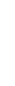 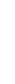 227227057 000,0Коммунальное хозяйство22722705010199 6 00 0000099 6 00 000007 000,0Непрограмные расходы органов исполнительной власти  муниципальных образований 22722705010199 6 00 6151099 6 00 615107 000,0   Иные бюджетные ассигнования22722705010199 6 00 6151099 6 00 615107 000,0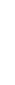 22722705010199 6 00 6151099 6 00 615107 000,0Молодежная политика и оздоровление детей227227070707150,0Муниципальная программа "Развитие молодежной политики, физкультуры и спорта в Дигорском районе на 2018- 2020 годы"22722707070713 0 00 0000013 0 00 00000150Подпрограмма "Молодёжная политика"22722707070713 1 00 0000013 1 00 00000150Основное мероприятие " Организация и проведение мероприятии в подростковой и молодёжной среде"22722707070713 1 01 0000013 1 01 00000150Молодежная политика и оздоровление детей22722707070713 1 01 4402013 1 01 44020Закупка товаров работ и услуг для государственных (муниципальных) нужд22722707070713 1 01 4402013 1 01 44020200200150Иные закупки товаров, работ и услуг для государственных (муниципальных) нужд22722707070713 1 01 4402013 1 01 44020240240150,0ФИЗИЧЕСКАЯ КУЛЬТУРА И СПОРТ22722711500,0Муниципальная программа "Развитие молодежной политики, физкультуры и спорта в Дигорском районе на 2018- 2020 годы"22722711010113 0 00 0000013 0 00 00000500Подпрограмма "Спортивно-массовые мероприятия"22722711010113 2 00 0000013 2 00 00000500Основное мероприятие"Развитие физической культуры и спорта"22722711010113 2 01 0000013 2 01 00000500Закупка товаров работ и услуг для государственных (муниципальных) нужд22722711010113 2 01 4406013 2 01 44060200200500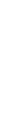 22722711010113 2 01 4406013 2 01 440602402405003. Финансовое управление Дигорского района 22922962 367,9Обеспечение деятельности финансовых, налоговых и таможенных органов и органов финансового надзора22922901060666 0 00 0000066 0 00 000004 412,0  Обеспечение функционирования органом местного Главы муниципального образования, представительных органов  и органов местного самоуправления22922901060666 4 00 0000066 4 00 000004 412,0  Обеспечение функционирования финансовых органов22922901060666 4 00 0000066 4 00 000004 412,0Центральный аппарат22922901060666 4 00 0000066 4 00 000004 412,0Расходы на выплаты персоналу в целях  обеспечения выполнения функций  государственными (муниципальными) органами,  казенными учреждениями, органами управления государственными внебюджетными фондами 22922901060666 4 00 0011066 4 00 001101001003 224,2Расходы на выплату персоналу государственных (муниципальных) органов22922901060666 4 00 0011066 4 00 001101201203 224,2Закупка товаров работ и услуг для государственных (муниципальных) нужд22922901060666 4 00 0019066 4 00 001902002001 187,8Иные закупки товаров, работ и услуг для государственных (муниципальных) нужд22922901060666 4 00 0019066 4 00 001902402401 187,8НАЦИОНАЛЬНАЯ ОБОРОНА22922902838,0Мобилизационная и вневойсковая подготовка229229020303838,0Непрограмные расходы органов исполнительной власти  муниципальных образований 22922902030399 0 00 0000099 0 00 00000838,0Осуществление первичного воинского учета на территориях, где отсутствуют  военные комиссариаты22922902030399 3 00 5118099 3 00 51180838,0Межбюджетные трансферты22922902030399 3 00 5118099 3 00 51180500500838,0Субвенции22922902030399 3 00 5118099 3 00 51180530530838,0Муниципальная программа "Развитие культуры Дигорского района на 2018-2020 годы"22922908010108 0 00 0000008 0 00 0000013 077,0Подпрограмма "Организация и обеспечение культурно-досуговой деятельности клубных учреждений"22922908010108 1 00 0000008 1 00 0000013 077,0Основное мероприятие "Развитие деятельности культурно-досуговых учреждений22922908010108 1 01 2200008 1 01 2200013 077,0Межбюджетные трансферты22922908010108 1 01 2200008 1 01 2200013 077,0Субвенции бюджетам  муниципальных образований на организацию и поддержку учреждений культуры22922908010108 1 01 2200008 1 01 2200013 077,0Организация и поддержка учреждений культуры22922908010108 1 01 2200008 1 01 2200013 077,0Межбюджетные трансферты22922908010108 1 01 2200008 1 01 2200050050013 077,0Субвенции22922908010108 1 01 2200008 1 01 2200053053013 077,0СОЦИАЛЬНАЯ ПОЛИТИКА229229105 154,0Пенсионное обеспечение2292291001013 200,0Муниципальная программа "Районная  программа по обеспечению ежемесячных доплат к государственной пенсии лицам,замещавшим муниципальные должности должности муниципальной службы в Дигорском районе на 2018- 2020 годы"22922910010110 0 00 0000010 0 00 000003 200,0Основное направление "Обеспечение ежемесячных доплат лицам замещавшим муниципальные должности"10 1 00 0000010 1 00 000003 200,0Доплаты к пенсиям, дополнительное пенсионное обеспечение22922910010110 1 01 4403010 1 01 440303 200,0Доплаты к пенсиям государственных служащих субъектов Российской Федерации и муниципальных служащих22922910010110 1 01 4403010 1 01 440303 200,0Социальное обеспечение и иные выплаты населению22922910010110 1 01 4403010 1 01 440303003003 200,0Публичные нормативные социальные выплаты гражданам22922910010110 1 01 4403010 1 01 440303103103 200,0Социальное обеспечение населения2292291003031 954,0Муниципальная программа "Обеспечение жильем молодых семей в Дигорском районе на 2017- 2020 годы"22922910030305 0 00 0000005 0 00 000001 000,0Основное мероприятие "Обеспечение жильем молодых семей"22922910030305 0 01 0000005 0 01 000001 000,0Меоприятия по обеспечению жильем отдельных категоий граждан22922910030305 0 01 1010005 0 01 101001 000,0СОЦИАЛЬНАЯ ПОЛИТИКА22922910030305 0 01 1010005 0 01 101001 000,0Социальное обеспечение населения22922910030305 0 01 1010005 0 01 101001 000,0Социальное обеспечение и иные выплаты населению22922910030305 0 01 1010005 0 01 101003003001 000,0Социальные выплаты гражданам, кроме публичных нормативных социальных выплат22922910030305 0 01 1010005 0 01 101003203201 000,0Муниципальная программа "Устойчивое развитие сельских территорий Дигорского района Республики Северная Осетия - Алания на 2014-2017 годы и на период до 2020 года"22922910030306 0 00 0000006 0 00 00000954,0Основное мероприятие " Развитие социальной и инженерной инфраструктуры , улучшение жилищных условии граждан"22922910030306 0 01 0000006 0 01 00000954,0Социальное обеспечение и иные выплаты населению22922910030306 0 01 1011006 0 01 10110300300954,0Социальные выплаты гражданам, кроме публичных нормативных социальных выплат22922910030306 0 01 1011006 0 01 10110320320954,0СРЕДСТВА МАССОВОЙ ИНФОРМАЦИИ229229121 300,0Периодическая печать и издательство22922912020212 0 00 0000012 0 00 000001 300,0Муниципальная программа "Районная  программа  по поддержке средств массовой информации Дигорского района на 2018- 2020 годы"22922912020212 0 00 0000012 0 00 000001 300,0Основное мероприятие " Поддержка средств массовой информации"22922912020212 7 00 0000012 7 00 000001 300,0Иные бюджетные ассигнования22922912020212 7 01 4405012 7 01 440508008001 300,0Субсидии юридическим лицам(кроме государственных учреждений) и физическим лицам-производителям товаров, работ услуг22922912020212 7 01 4405012 7 01 440508108101 300,0ОБСЛУЖИВАНИЕ ГОСУДАРОСТВЕННОГО И МУНИЦИПАЛЬНОГО ДОЛГА22922913500,0Обслуживание внутреннего государственного и муниципального долга229229130101500,0Непрограмные расходы органов исполнительной власти  муниципальных образований 22922913 010199 0 00 0000099 0 00 00000500,0Обслуживание муниципального долга22922913010199 7 00 0000099 7 00 00000500,0Процентные платежи по долговым обязательствам22922913010199 7 00 4406099 7 00 44060500,0Обслуживание государственного и муниципального долга22922913010199 7 00 4406099 7 00 44060700700500,0Обслуживание государственного и муниципального долга муниципального образования22922913010199 7 00 4406099 7 00 44060730730500,0МЕЖБЮДЖЕТНЫЕ ТРАНСФЕРТЫ2292291437 086,9Дотации бюджетам субъектов Российской Федерации и муниципальных образований22922914010137 086,9Непрограмные расходы органов исполнительной власти  муниципальных образований 22922914010199 0 00 0000099 0 00 0000037 086,9Межбюджетные трансферты22922914010199 3 00 0000099 3 00 0000037 086,9Дотации на выравнивание уровня бюджетной обеспеченности поселений из регионального фонда  финансовой поддержки22922914010199 3 00 2267099 3 00 226702 156,7Межбюджетные трансферты22922914010199 3 00 2267099 3 00 226705005002 156,7Дотации22922914010199 3 00 2267099 3 00 226705105102 156,7Выравнивание бюджетной обеспеченности поселений из  средств местного бюджета22922914010199 3 00 2268099 3 00 2268034 930,2Межбюджетные трансферты22922914010199 3 00 2268099 3 00 2268050050034 930,2Дотации22922914010199 3 00 2268099 3 00 2268051051034 930,24. Счётная палата Дигорского района2392391 480,0Обеспечение деятельности финансовых, налоговых и таможенных органов и органов финансового надзора2392390106061 480,0Обеспечение функционирования органом местного Главы муниципального образования, представительных органов  и органов местного самоуправления2392390106061 480,0Обеспечение функционирования финансовых органов23923901060666 4 00 0000066 4 00 000001 480,0Центральный аппарат23923901060666 4 00 0000066 4 00 00000850,2Расходы на выплаты персоналу в целях  обеспечения выполнения функций  государственными (муниципальными) органами,  казенными учреждениями, органами управления государственными внебюджетными фондами 23923901060666 4 000011066 4 0000110100100592,2Расходы на выплату персоналу государственных (муниципальных) органов23923901060666 4 000011066 4 0000110120120592,2Закупка товаров работ и услуг для государственных (муниципальных) нужд23923901060666 4 00 0019066 4 00 00190200200258,0Иные закупки товаров, работ и услуг для государственных (муниципальных) нужд23923901060666 4 00 0019066 4 00 00190240240258,0Руководитель контрольно-счетной палаты муниципального образования и его заместители23923901060666 5 00 0000066 5 00 00000629,8Расходы на выплаты персоналу в целях  обеспечения выполнения функций  государственными (муниципальными) органами,  казенными учреждениями, органами управления государственными внебюджетными фондами 23923901060666 5 00 0011066 5 00 00110100100629,8Расходы на выплату персоналу государственных (муниципальных) органов23923901060666 5 00 0011066 5 00 00110120120629,8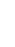 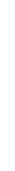 235235228 294,5ОБРАЗОВАНИЕ23523507Дошкольное образование23523507010188 205,9Муниципальная программа "Развитие образования в муниципальном образовании Дигорский район на 2018- 2020 годы"23523507010107 0 00 0000007 0 00 0000087 105,9Подпрограмма "Развитие системы дошкольного образования"23523507010107 1 00 0000007 1 00 0000087 105,9Основное мероприятие "Обеспечение государственных гарантий реализации прав на получение  общедоступного и бесплатного дошкольного образования в муниципальных дошкольных образовательных учреждениях"23523507010107 1 01 0000007 1 01 0000048 440,0Расходы на осуществление полномочий Республики Северная Осетия-Алания по обеспечению государственных гарантий реализации прав на получение общедоступного и бесплатного дошкольного образования в муниципальных дошкольных образовательных организациях23523507010107 1 01 2124007 1 01 2124048 440,0Расходы на выплаты персоналу в целях  обеспечения выполнения функций  государственными (муниципальными) органами,  казенными учреждениями, органами управления государственными внебюджетными фондами 23523507010107 1 01 2124007 1 01 2124010010047 956,0Расходы на выплату персоналу казенных учреждений23523507010107 1 01 2124007 1 01 2124011011047 956,0Закупка товаров работ и услуг для государственных (муниципальных) нужд23523507010107 1 01 2124007 1 01 21240200200484,0Иные закупки товаров, работ и услуг для государственных (муниципальных) нужд23523507010107 1 01 2124007 1 01 21240240240484,0Основное мероприятие "Создание условий для содержания детей в муниципальных дошкольных образовательных учреждениях"23523507010107 1 02 0000007 1 02 0000038 665,9Расходы на выполнение комплекса мер по обеспечению деятельности детских дошкольных учреждении (за счет средств районного бюджета)23523507010107 1 02 6601007 1 02 6601038 665,9Расходы на выплаты персоналу в целях  обеспечения выполнения функций  государственными (муниципальными) органами,  казенными учреждениями, органами управления государственными внебюджетными фондами 23523507010107 1 02 6601007 1 02 6601010010023 222,8Расходы на выплату персоналу казенных учреждений23523507010107 1 02 6601007 1 02 6601011011023 222,8Закупка товаров работ и услуг для государственных (муниципальных) нужд23523507010107 1 02 6601007 1 02 6601020020015 443,1Иные закупки товаров, работ и услуг для государственных (муниципальных) нужд23523507010107 1 02 6601007 1 02 6601024024015 443,1Муниципальная программа "Районная программа по пожарной безопасности учреждении образования Дигорского района на 2018-2020 годы"23523503141401 0 00 0000001 0 00 000001 100,0Основное мероприятие" Мероприятия в области пожарной безопасности"23523503141401 0 01 0000001 0 01 000001 100,0Мероприятия в области пожарной безопасности23523503141401 0 01 1111001 0 01 111101 100,0Другие вопросы  в области национальной безопасности и правоохранительной деятельности23523503141401 0 01 1111001 0 01 111101 100,0Закупка товаров работ и услуг для государственных (муниципальных) нужд23523503141401 0 01 1111001 0 01 111102002001 100,0Иные закупки товаров, работ и услуг для государственных (муниципальных) нужд23523503141401 0 01 1111001 0 01 111102402401 100,0Общее образование235235070202131 347,3Муниципальная программа "Развитие образования в муниципальном образовании Дигорский район на 2018- 2020 годы"23523507020207 0 00 0000007 0 00 00000109 880,5Подпрограмма "Развитие общего образования"23523507020207 2 00 0000007 2 00 00000109 880,5Основное мероприятие "Обеспечение государственных гарантий прав граждан на получение общедоступного бесплатного дошкольного, начального общего, основного общего, среднего (полного общего) образования, а также дополнительного образования в общеобразовательных учреждениях "23523507020207 2 01 0000007 2 01 0000080 668,0Расходы на осуществление полномочий Республики Северная Осетия-Алания по обеспечению государственных гарантий реализации прав граждан на получение общедоступного и бесплатного дошкольного, начального общего, основного общего, среднего (полного) общего образования, а также дополнительного образования в общеобразовательных учреждениях 23523507020207 2 01 2128007 2 01 2128080 668,0Расходы на выплаты персоналу в целях  обеспечения выполнения функций  государственными (муниципальными) органами,  казенными учреждениями, органами управления государственными внебюджетными фондами 23523507020207 2 01 2128007 2 01 2128010010079 460,0Расходы на выплату персоналу казенных учреждений23523507020207 2 01 2128007 2 01 2128011011079 460,0Закупка товаров работ и услуг для государственных (муниципальных) нужд23523507020207 2 01 2128007 2 01 212802002001 208,0Иные закупки товаров, работ и услуг для государственных (муниципальных) нужд23523507020207 2 01 2128007 2 01 212802402401 208,0Основное мероприятие "Организация предоставления общего  образования в муниципальных образовательных организациях"23523507020207 2 02 6602007 2 02 6602029 212,5Расходы на выполнение комплекса мер по обеспечению деятельности общеобразовательных учреждении 23523507020207 2 02 6602007 2 02 6602029 212,5Расходы на выплаты персоналу в целях  обеспечения выполнения функций  государственными (муниципальными) органами,  казенными учреждениями, органами управления государственными внебюджетными фондами 23523507020207 2 02 6602007 2 02 6602010010016 212,5Расходы на выплату персоналу казенных учреждений23523507020207 2 02 6602007 2 02 6602011011016 212,5Закупка товаров работ и услуг для государственных (муниципальных) нужд23523507020207 2 02 6602007 2 02 6602020020013 000,0Иные закупки товаров, работ и услуг для государственных (муниципальных) нужд23523507020207 2 02 6602007 2 02 6602024024013 000,0Муниципальная программа "Развитие образования в муниципальном образовании Дигорский район на 2018- 2020 годы"23523507030307 0 00 0000007 0 00 0000021 466,8Подпрограмма "Развитие системы дополнительного образования детей"23523507030307 3 00 0000007 3 00 0000021 466,8Основное мероприятие "Организация предоставления дополнительного  образования в муниципальных образовательных организациях23523507030307 3 01 0000007 3 01 0000021 466,8Расходы на выплаты персоналу в целях  обеспечения выполнения функций  государственными (муниципальными) органами,  казенными учреждениями, органами управления государственными внебюджетными фондами 23523507030307 3 01 6603007 3 01 6603010010018 366,8Расходы по выплате персоналу казённых учреждении23523507030307 3 01 6603007 3 01 6603011011018 366,8Закупка товаров работ и услуг для государственных (муниципальных) нужд23523507030307 3 01 6603007 3 01 660302002003 100,0Иные закупки товаров, работ и услуг для государственных (муниципальных) нужд23523507030307 3 01 6603007 3 01 660302402403 100,0Другие вопросы в области образования2352350709094 708,0Обеспечение функционирования  Главы муниципального образования, представительных органов  и органов местного самоуправления23523507 090966 0 00 0000066 0 00 000002 368,0Обеспечение функционирования органов местного самоуправления в сфере образования23523507090966 7 00 0000066 7 00 000002 368,0Расходы на выплаты персоналу в целях  обеспечения выполнения функций  государственными (муниципальными) органами,  казенными учреждениями, органами управления государственными внебюджетными фондами 23523507090966 7 00 0011066 7 00 001101001001 954,0Расходы на выплату персоналу государственных (муниципальных) органов23523507090966 7 00 0011066 7 00 001101201201 954,0Закупка товаров работ и услуг для государственных (муниципальных) нужд23523507090966 7 00 0019066 7 00 00190200200414,0Иные закупки товаров, работ и услуг для государственных (муниципальных) нужд23523507090966 7 00 0019066 7 00 00190240240414,0Муниципальная программа "Развитие образования в муниципальном образовании Дигорский район на 2018- 2020 годы"2352352 340,0Подпрограмма "Прочие мероприятия в сфере образования"23523507090907 4 00 0000007 4 00 000002 340,0Основное мероприятие "Организация предоставления дополнительного  образования в муниципальных образовательных организациях23523507090907 4 01 0000007 4 01 000002 340,0Расходы на обеспечение деятельности учреждении, осуществляющих обслуживание муниципальных учреждении 23523507090907 4 01 6604007 4 01 660402 340,0Содержание централизованных бухгалтерии23523507090907 4 01 6604007 4 01 660402 340,0Расходы на выплаты персоналу в целях  обеспечения выполнения функций  государственными (муниципальными) органами,  казенными учреждениями, органами управления государственными внебюджетными фондами 23523507090907 4 01 6604007 4 01 660401001001 800,0Расходы на выплату персоналу казенных учреждений23523507090907 4 01 6604007 4 01 660401101101 800,0Закупка товаров работ и услуг для государственных (муниципальных) нужд23523507090907 4 01 6604007 4 01 66040200200540,0Иные закупки товаров, работ и услуг для государственных (муниципальных) нужд23523507090907 4 01 6604007 4 01 66040240240540,0СОЦИАЛЬНАЯ ПОЛИТИКА235235104 033,3Подпрограмма "Организация отдыха  детей в каникулярное время на базе образовательных учреждений"23523510030307 5 00 0000007 5 00 000001 145,3Основное мероприятие " Развитие системы отдыха и оздоровления детей в каникулярное время"23523510030307 5 01 0000007 5 01 000001145,3Мероприятия по организации отдыха и оздоровлению детей23523510030307 5 01 2227007 5 01 222701145,3Социальное обеспечение населения23523510030307 5 01 2227007 5 01 222701145,3Расходы на осуществление полномочий Республики Северная Осетия - Алания по организации работы детских оздоровительных лагерей дневного пребывания23523510030307 5 01 2227007 5 01 222701145,3Закупка товаров работ и услуг для государственных (муниципальных) нужд23523510030307 5 01 2227007 5 01 222702002001145,3Иные закупки товаров, работ и услуг для государственных (муниципальных) нужд23523510030307 5 01 2227007 5 01 222702402401145,3Доступная среда на 2018 год23523510030399 8 00 0000099 8 00 00000300,0Обеспечение деятельности подведомственных учреждений23523510030399 8 00 7171099 8 00 71710300,0Закупка товаров работ и услуг для государственных (муниципальных) нужд23523510030399 8 00 7171099 8 00 71710300,0Иные закупки товаров, работ и услуг для государственных (муниципальных) нужд23523510030399 8 00 7171099 8 00 71710300,0 Охрана семьи и детства2352351004042 588,0Подпрограмма"Обеспечение мероприятий по поддержке семьи и детства"23523510040407 6 00 0000007 6 00 000002 588,0Основное мероприятие "Компенсация части родительской платы  за содержание ребенка в государственных и муниципальных образовательных учреждениях, реализующих основную общеобразовательную программу дошкольного образования"23523510040407 6 00 2165007 6 00 216502 588,0Компенсация части родительской платы  за содержание ребенка в государственных и муниципальных образовательных учреждениях, реализующих основную общеобразовательную программу дошкольного образования07 6 00 2165007 6 00 216502 588,0Социальное обеспечение и иные выплаты населению23523510040407 6 00 2165007 6 00 216503003002 588,0Публичные нормативные социальные выплаты гражданам23523510040407 6 00 2165007 6 00 216503103102 588,0Управление культуры Дигорского района 23723731 765,0ОБРАЗОВАНИЕ237237076 600,0Муниципальная программа "Развитие образования в муниципальном образовании Дигорский район на 2018- 2020 годы"23723707030307 0 00 0000007 0 00 000006 600,0Подпрограмма "Развитие системы дополнительного образования детей"23723707030307 3 01 0000007 3 01 000006 600,0Основное мероприятие "Организация предоставления дополнительного  образования в муниципальных образовательных организациях23723707030307 3 01 0000007 3 01 000006 600,0Расходы на выплаты персоналу в целях  обеспечения выполнения функций  государственными (муниципальными) органами,  казенными учреждениями, органами управления государственными внебюджетными фондами 23723707030307 3 01 6603007 3 01 660301001006 100,0Расходы по выплате персоналу казённых учреждении23723707030307 3 01 6603007 3 01 660301101106 100,0Закупка товаров работ и услуг для государственных (муниципальных) нужд23723707030307 3 01 6603007 3 01 66030200200500,0Иные закупки товаров, работ и услуг для государственных (муниципальных) нужд23723707030307 3 01 6603007 3 01 66030240240500,0Муниципальная программа "Районная программа по пожарной безопасности учреждении культуры Дигорского района на 2018-2020 годы"23523503141401 0 00 0000001 0 00 00000100,0Основное мероприятие" Мероприятия в области пожарной безопасности"23523503141401 0 01 0000001 0 01 00000100,0Мероприятия в области пожарной безопасности23523503141401 0 01 1111001 0 01 11110100,0Другие вопросы  в области национальной безопасности и правоохранительной деятельности23523503141401 0 01 1111001 0 01 11110100,0Закупка товаров работ и услуг для государственных (муниципальных) нужд23523503141401 0 01 1111001 0 01 11110200200100,0Иные закупки товаров, работ и услуг для государственных (муниципальных) нужд23523503141401 0 01 1111001 0 01 11110240240100,0КУЛЬТУРА , КИНЕМОТОГРАФИЯ0823 598,0Культура 23723708010123 598,0Муниципальная программа "Развитие культуры Дигорского района на 2018- 2020 годы"23723708010108 0 00 0000008 0 00 0000014 119,0Подпрограмма "Организация и обеспечение культурно-досуговой деятельности клубных учреждений"23723708010108 1 00 0000008 1 00 0000014 119,0Основное мероприятие "Развитие деятельности культурно-досуговых учреждений23723708010108 1 01 2200008 1 01 2200012 919,0Расходы на осуществление полномочий Республики Северная Осетия - Алания по организации и поддержке учреждений культуры23723708010108 1 01 2200008 1 01 2200012 919,0Расходы на выплаты персоналу в целях  обеспечения выполнения функций  государственными (муниципальными) органами,  казенными учреждениями, органами управления государственными внебюджетными фондами 23723708010108 1 01 2200008 1 01 2200010010012 919,0Расходы на выплату персоналу казенных учреждений23723708010108 1 01 2200008 1 01 2200011011012 919,0Основное мероприятие "Обеспечение деятельности культурно- досуговых учреждении"23723708010108 1 02 0000008 1 02 000001 200,0Расходы на обеспечение деятельности (оказание услуг) культурно-досуговых учреждении (за счет районного бюджета)23723708010108 1 02 6605008 1 02 660501 200,0Закупка товаров работ и услуг для государственных (муниципальных) нужд23723708010108 1 02 6605008 1 02 660502002001 200,0Иные закупки товаров, работ и услуг для государственных (муниципальных) нужд23723708010108 1 02 6605008 1 02 660502402401 200,0Муниципальная программа "Развитие культуры Дигорского района на 2018-2020 годы"23723708010108 0 00 0000008 0 00 000009 479,0 Подпрограмма "Реализация мероприятий в библиотечной сфере"23723708010108 2 00 0000008 2 00 000009 479,0Основное мероприятие ""Развитие библиотечного дела"23723708010108 2 01 0000008 2 01 000009 479,0Расходы на обеспечение деятельности (оказание услуг) библиотек (за счёт районного бюджета)23723708010108 2 01 6606008 2 01 660609 479,0Расходы на выплаты персоналу в целях  обеспечения выполнения функций  государственными (муниципальными) органами,  казенными учреждениями, органами управления государственными внебюджетными фондами 23723708010108 2 01 6606008 2 01 660601001009 100,0Расходы на выплату персоналу казенных учреждений23723708010108 2 01 6606008 2 01 660601101109 100,0Закупка товаров работ и услуг для государственных (муниципальных) нужд23723708010108 2 01 6606008 2 01 66060200200379,0Иные закупки товаров, работ и услуг для государственных (муниципальных) нужд23723708010108 2 01 6606008 2 01 66060240240379,0Другие вопросы в области культуры, кинематографии 2372370804041 467,0  Обеспечение функционирования  Главы муниципального образования, представительных органов  и органов местного самоуправления23723708040466 0 00 0000066 0 00 000001 467,0  Обеспечение функционирования  органов местного самоуправления в сфере культуры23723708040466 8 00 0000066 8 00 000001 467,0Расходы на выплаты персоналу в целях  обеспечения выполнения функций  государственными (муниципальными) органами,  казенными учреждениями, органами управления государственными внебюджетными фондами 23723708040466 8 00 0011066 8 00 001101001001 381,0Расходы на выплату персоналу государственных (муниципальных) органов23723708040466 8 00 0011066 8 00 001101201201 381,0Закупка товаров работ и услуг для государственных (муниципальных) нужд23723708040466 8 00 0019066 8 00 0019020020086,0Иные закупки товаров, работ и услуг для государственных (муниципальных) нужд23723708040466 8 00 0019066 8 00 0019024024086,0Приложение № 9Приложение № 9к Решению Собрания представителей                                                                                                                                                                                                                                                                                                        МО Дигорский  район "Об утверждении                                                                                               районного бюджета Дигорского района на                                                                                                                                         2018 год и плановый период 2019-2020 годов"к Решению Собрания представителей                                                                                                                                                                                                                                                                                                        МО Дигорский  район "Об утверждении                                                                                               районного бюджета Дигорского района на                                                                                                                                         2018 год и плановый период 2019-2020 годов"к Решению Собрания представителей                                                                                                                                                                                                                                                                                                        МО Дигорский  район "Об утверждении                                                                                               районного бюджета Дигорского района на                                                                                                                                         2018 год и плановый период 2019-2020 годов"к Решению Собрания представителей                                                                                                                                                                                                                                                                                                        МО Дигорский  район "Об утверждении                                                                                               районного бюджета Дигорского района на                                                                                                                                         2018 год и плановый период 2019-2020 годов"к Решению Собрания представителей                                                                                                                                                                                                                                                                                                        МО Дигорский  район "Об утверждении                                                                                               районного бюджета Дигорского района на                                                                                                                                         2018 год и плановый период 2019-2020 годов"к Решению Собрания представителей                                                                                                                                                                                                                                                                                                        МО Дигорский  район "Об утверждении                                                                                               районного бюджета Дигорского района на                                                                                                                                         2018 год и плановый период 2019-2020 годов"к Решению Собрания представителей                                                                                                                                                                                                                                                                                                        МО Дигорский  район "Об утверждении                                                                                               районного бюджета Дигорского района на                                                                                                                                         2018 год и плановый период 2019-2020 годов"к Решению Собрания представителей                                                                                                                                                                                                                                                                                                        МО Дигорский  район "Об утверждении                                                                                               районного бюджета Дигорского района на                                                                                                                                         2018 год и плановый период 2019-2020 годов"к Решению Собрания представителей                                                                                                                                                                                                                                                                                                        МО Дигорский  район "Об утверждении                                                                                               районного бюджета Дигорского района на                                                                                                                                         2018 год и плановый период 2019-2020 годов"к Решению Собрания представителей                                                                                                                                                                                                                                                                                                        МО Дигорский  район "Об утверждении                                                                                               районного бюджета Дигорского района на                                                                                                                                         2018 год и плановый период 2019-2020 годов"к Решению Собрания представителей                                                                                                                                                                                                                                                                                                        МО Дигорский  район "Об утверждении                                                                                               районного бюджета Дигорского района на                                                                                                                                         2018 год и плановый период 2019-2020 годов"к Решению Собрания представителей                                                                                                                                                                                                                                                                                                        МО Дигорский  район "Об утверждении                                                                                               районного бюджета Дигорского района на                                                                                                                                         2018 год и плановый период 2019-2020 годов"к Решению Собрания представителей                                                                                                                                                                                                                                                                                                        МО Дигорский  район "Об утверждении                                                                                               районного бюджета Дигорского района на                                                                                                                                         2018 год и плановый период 2019-2020 годов"к Решению Собрания представителей                                                                                                                                                                                                                                                                                                        МО Дигорский  район "Об утверждении                                                                                               районного бюджета Дигорского района на                                                                                                                                         2018 год и плановый период 2019-2020 годов"к Решению Собрания представителей                                                                                                                                                                                                                                                                                                        МО Дигорский  район "Об утверждении                                                                                               районного бюджета Дигорского района на                                                                                                                                         2018 год и плановый период 2019-2020 годов"к Решению Собрания представителей                                                                                                                                                                                                                                                                                                        МО Дигорский  район "Об утверждении                                                                                               районного бюджета Дигорского района на                                                                                                                                         2018 год и плановый период 2019-2020 годов"к Решению Собрания представителей                                                                                                                                                                                                                                                                                                        МО Дигорский  район "Об утверждении                                                                                               районного бюджета Дигорского района на                                                                                                                                         2018 год и плановый период 2019-2020 годов"к Решению Собрания представителей                                                                                                                                                                                                                                                                                                        МО Дигорский  район "Об утверждении                                                                                               районного бюджета Дигорского района на                                                                                                                                         2018 год и плановый период 2019-2020 годов"к Решению Собрания представителей                                                                                                                                                                                                                                                                                                        МО Дигорский  район "Об утверждении                                                                                               районного бюджета Дигорского района на                                                                                                                                         2018 год и плановый период 2019-2020 годов"к Решению Собрания представителей                                                                                                                                                                                                                                                                                                        МО Дигорский  район "Об утверждении                                                                                               районного бюджета Дигорского района на                                                                                                                                         2018 год и плановый период 2019-2020 годов"к Решению Собрания представителей                                                                                                                                                                                                                                                                                                        МО Дигорский  район "Об утверждении                                                                                               районного бюджета Дигорского района на                                                                                                                                         2018 год и плановый период 2019-2020 годов"к Решению Собрания представителей                                                                                                                                                                                                                                                                                                        МО Дигорский  район "Об утверждении                                                                                               районного бюджета Дигорского района на                                                                                                                                         2018 год и плановый период 2019-2020 годов"к Решению Собрания представителей                                                                                                                                                                                                                                                                                                        МО Дигорский  район "Об утверждении                                                                                               районного бюджета Дигорского района на                                                                                                                                         2018 год и плановый период 2019-2020 годов"к Решению Собрания представителей                                                                                                                                                                                                                                                                                                        МО Дигорский  район "Об утверждении                                                                                               районного бюджета Дигорского района на                                                                                                                                         2018 год и плановый период 2019-2020 годов"к Решению Собрания представителей                                                                                                                                                                                                                                                                                                        МО Дигорский  район "Об утверждении                                                                                               районного бюджета Дигорского района на                                                                                                                                         2018 год и плановый период 2019-2020 годов"к Решению Собрания представителей                                                                                                                                                                                                                                                                                                        МО Дигорский  район "Об утверждении                                                                                               районного бюджета Дигорского района на                                                                                                                                         2018 год и плановый период 2019-2020 годов"к Решению Собрания представителей                                                                                                                                                                                                                                                                                                        МО Дигорский  район "Об утверждении                                                                                               районного бюджета Дигорского района на                                                                                                                                         2018 год и плановый период 2019-2020 годов"к Решению Собрания представителей                                                                                                                                                                                                                                                                                                        МО Дигорский  район "Об утверждении                                                                                               районного бюджета Дигорского района на                                                                                                                                         2018 год и плановый период 2019-2020 годов"                               №               от                               №               от                               №               от                               №               от                               №               отВедомственная структура расходовВедомственная структура расходовВедомственная структура расходовВедомственная структура расходовВедомственная структура расходовВедомственная структура расходовВедомственная структура расходовВедомственная структура расходовВедомственная структура расходоврайонного  бюджета Дигорского  районарайонного  бюджета Дигорского  районарайонного  бюджета Дигорского  районарайонного  бюджета Дигорского  районарайонного  бюджета Дигорского  районарайонного  бюджета Дигорского  районарайонного  бюджета Дигорского  районарайонного  бюджета Дигорского  районарайонного  бюджета Дигорского  районана 2019-2020 годына 2019-2020 годына 2019-2020 годына 2019-2020 годына 2019-2020 годына 2019-2020 годына 2019-2020 годына 2019-2020 годына 2019-2020 годы(тыс. рублей)(тыс. рублей)(тыс. рублей)НаименованиеведомствоведомствоКод бюджетной классификации Российской ФедерацииКод бюджетной классификации Российской ФедерацииКод бюджетной классификации Российской ФедерацииКод бюджетной классификации Российской ФедерацииСуммаСуммаНаименованиеведомствоведомстворазделпод-разделцелевая статья расходоввид рас-ходов2019год2020годВСЕГО РАСХОДОВ348 359,9354 187,51. Собрание предствителей Дигорского района2402404 998,04 998,0Общегосударственные вопросы240240014 998,04 998,0Функционирование высшего должностного лица субъекта Российской Федерации и муниципального образования2402400102800,0800,0Обеспечение функционирования  Главы муниципального образования, представительных органов  и органов местного самоуправления240240010260 0 00 00000800,0800,0Глава муниципального образования240240010260 1 00 00000800,0800,0Расходы на выплаты персоналу в целях  обеспечения выполнения функций  государственными (муниципальными) органами,  казенными учреждениями, органами управления государственными внебюджетными фондами 240240010260 1 00 00110100800,0800,0Расходы на выплату персоналу государственных (муниципальных) органов240240010260 1 00 00110120800,0800,0Функционирование законодательных (представительных) органов государственной власти и представительных органов муниципальных образований24024001033 888,03 888,0Обеспечение функционирования органом местного Главы муниципального образования, представительных органов  и органов местного самоуправления240240010366 0 00 000003 888,03 888,0Депутаты представительного органа муниципального образования240240010366 1 00 00000515,0515,0Расходы на выплаты персоналу в целях  обеспечения выполнения функций  государственными (муниципальными) органами,  казенными учреждениями, органами управления государственными внебюджетными фондами 240240010366 1 00 00110100515,0515,0Расходы на выплату персоналу государственных (муниципальных) органов240240010366 1 00 0110120515,0515,0Центральный аппарат240240010366 2 00 000003 373,03 373,0Расходы на выплаты персоналу в целях  обеспечения выполнения функций  государственными (муниципальными) органами,  казенными учреждениями, органами управления государственными внебюджетными фондами 240240010366 2 00 001101002 522,02 522,0Расходы на выплату персоналу государственных (муниципальных) органов240240010366 2 00 001101202 522,02 522,0Закупка товаров работ и услуг для государственных (муниципальных) нужд240240010366 2 00 00190200851,0851,0Иные закупки товаров, работ и услуг для государственных (муниципальных) нужд240240010366 2 00 00190240851,0851,0Обеспечение функционирования  Главы муниципального образования, представительных органов  и органов местного самоуправления2402400113310,0310,0Обеспечение функций административных комиссий240240011366 6 00 00000310,0310,0Организация деятельности административных комиссий240240011366 6 00 00000310,0310,0Расходы на выплаты персоналу в целях  обеспечения выполнения функций  государственными (муниципальными) органами,  казенными учреждениями, органами управления государственными внебюджетными фондами 240240011366 6 00 22740100278,6278,6Расходы на выплату персоналу государственных (муниципальных) органов240240011366 6 00 22740120278,6278,6Закупка товаров работ и услуг для государственных (муниципальных) нужд240240011366 6 00 2274020031,431,4Иные закупки товаров, работ и услуг для государственных (муниципальных) нужд240240011366 6 00 2274024031,431,42. Администрация Дигорского района22722739 201,139 201,1Функционирование Правительства Российской Федерации, высших исполнительных органов государственной власти субъектов Российской Федерации, местных администраций227227010421 652,021 652,0Обеспечение функционирования  Главы муниципального образования, представительных органов  и органов местного самоуправления227227010460 0 00 00000794,0794,0Глава местной администрации (исполнительно-распорядительного органа муниципального образования)227227010460 2 00 0000794,0794,0Расходы на выплаты персоналу в целях  обеспечения выполнения функций  государственными (муниципальными) органами,  казенными учреждениями, органами управления государственными внебюджетными фондами 227227010460 2 00 00110100794,0794,0Расходы на выплату персоналу государственных (муниципальных) органов227227010460 2 00 00110120794,0794,0Центральный аппарат227227010466 3 00 0000000020 858,020 858,0Расходы на выплаты персоналу в целях  обеспечения выполнения функций  государственными (муниципальными) органами,  казенными учреждениями, органами управления государственными внебюджетными фондами 227227010466 3 00 0011010015 526,015 526,0Расходы на выплаты персоналу государственных (муниципальных) органов 227227010466 3 00 00110 12015 526,015 526,0Закупка товаров работ и услуг для государственных (муниципальных) нужд227227010466 3 00 001902005 332,05 332,0Иные закупки товаров, работ и услуг для обеспечения государственных (муниципальных) нужд227227010466 3 00 001902405 332,05 332,0Судебная система227227010599 9 00 0000047,447,4Расходы на осуществление полномочий по составлению (изменению) списков кандидатов в присяжные заседатели федеральных судов общей юрисдикции в Российской Федерации227227010599 9 00 5120047,447,4Закупка товаров работ и услуг для государственных (муниципальных) нужд227227010599 9 00 5120020047,447,4Иные закупки товаров, работ и услуг для обеспечения государственных (муниципальных) нужд227227010599 9 00 5120024047,447,4Резервные фонды227227011199 4 00 000003 000,03 000,0Непрограмные расходы органов исполнительной власти муниципальных образований227227011199 4 00 000003 000,03 000,0Резервные фонды местных администраций227227011199 4 00 000003 000,03 000,0Иные бюджетные ассигнования227227011199 4 00 000008003 000,03 000,0Резервные средства227227011199 4 00 000008703 000,03 000,0НАЦИОНАЛЬНАЯ БЕЗОПАСНОСТЬ И ПРАВООХРАНИТЕЛЬНАЯ  ДЕЯТЕЛЬНОСТЬ227227032 502,02 502,0Муниципальная программа ""Профилактика правонарушений и преступлений в муниципальном образовании-Дигорский район республики Северная Осетия-Алания на 2018- 2020 годы"227227031402 0 00 00000240,0240,0Подпрограмма "Противодействие терроризму и экстремизму в Дигорском районе РСО-Алания"227227031402 1 00 00000240,0240,0Основное мероприятие "Противодействие экстремизму и терроризму"227227031402 1 01 00000240,0240,0Система мер профилактики экстремизма и террористических проявлений227227031402 1 01 11130240,0240,0Закупка товаров работ и услуг для государственных (муниципальных) нужд227227031402 1 01 11130200240,0240,0Иные закупки товаров, работ и услуг для государственных (муниципальных) нужд227227031402 1 01 11130240240,0240,0Подпрограмма "Комплексные меры противодействия злоупотреблению наркотиками и их незаконному обороту в Дигорском районе РСО-Алания"227227031402 2 00 0000055,055,0Основное мероприятие "Повышение уровня осведомленности населения о негативных последствиях немедицинского потребления наркотиков"227227031402 2 01 0000055,055,0Другие вопросы  в области национальной безопасности и правоохранительной деятельности227227031402 2 01 2213055,055,0Закупка товаров работ и услуг для государственных (муниципальных) нужд227227031402 2 01 2213020055,055,0Иные закупки товаров, работ и услуг для государственных (муниципальных) нужд227227031402 2 01 2213024055,055,0Подпрограмма "Профилактика правонарушений, в том числе безнадзорности и беспризорности несовершеннолетних в Дигорском районе РСО-Алания"227227031402 3 00 000005555Основное мероприятие " Усиление борьбы с преступностью и профилактика правонарушений"227227031402 3 01 000005555Мероприятия по борьбе с преступностью и профилактике правонарушений227227031402 3 01 431305555Закупка товаров работ и услуг для государственных (муниципальных) нужд227227031402 3 01 4313020055,055,0Иные закупки товаров, работ и услуг для государственных (муниципальных) нужд227227031402 3 01 4313024055,055,0Подпрограмма "Обеспечение безопасности дорожного движения в Дигорском районе РСО-Алания"227227031402 4 00 00000100,0100,0Основное мероприятие " Предупреждение опасного поведения участников дорожного движения"227227031402 4 01 44130100,0100,0Другие вопросы  в области национальной безопасности и правоохранительной деятельности227227031402 4 01 44130100,0100,0Закупка товаров работ и услуг для государственных (муниципальных) нужд227227031402 4 01 44130200100,0100,0Иные закупки товаров, работ и услуг для государственных (муниципальных) нужд227227031402 4 01 44130240100,0100,0Подпрограмма "Противодействие коррупции Дигорском районе РСО-Алания"227227031402 6 00 0000050,050,0Основное мероприятие " Усиление борьбы с коррупцией в Дигорском районе""227227031402 6 01 7713050,050,0Мероприятия по борьбе с преступностью и профилактике правонарушений227227031402 6 01 7713050,050,0Закупка товаров работ и услуг для государственных (муниципальных) нужд227227031402 6 01 7713020050,050,0Иные закупки товаров, работ и услуг для государственных (муниципальных) нужд227227031402 6 01 7713024050,050,0Подпрограмма "Снижение рисков и смягчение последствий чрезвычайных ситуаций природного и техногенного характера и развитие единой дежурно-диспетчерской службы в Дигорском районе РСО-Алания"227227030902 5 00 000002 002,02 002,0Основное мероприятие "Защита населения и территорий от чрезвычайных ситуаций природного и техногенного характера227227030902 5 01  661302 002,02 002,0Реализация  государственных функций, связанных с защитой населения и территорий от чрезвычайных ситуаций природного и техногенного характера227227030902 5 01  661302 002,02 002,0Расходы на выплаты персоналу в целях обеспечения выполнения функций государственными  органами, казенными учреждениями, органами управления государственными внебюджетными фондами227227030902 5 01  661301001 502,01 502,0Расходы на выплаты персоналу казенных учреждений227227030902 5 01  661301101 502,01 502,0Предупреждение и ликвидация последствии чрезвычайных ситуации и стихийных бедствии227227030902 5 01  66130500,0500,0Закупка товаров работ и услуг для государственных (муниципальных) нужд227227030902 5 01  66130200500,0500,0Иные закупки товаров, работ и услуг для государственных (муниципальных) нужд227227030902 5 01  66130240500,0500,0НАЦИОНАЛЬНАЯ ЭКОНОМИКА227227046 349,76 349,7Дорожное хозяйство227227040999 5 00 000006 349,76 349,7Непрограмные расходы органов исполнительной власти  муниципальных образований 227227040999 5 00 110406 349,76 349,7Дорожное хозяйство227227040999 5 00 110406 349,76 349,7Поддержка дорожного хозяйства227227040999 5 00 110406 349,76 349,7Закупка товаров работ и услуг для государственных (муниципальных) нужд227227040999 5 00 110402006 349,76 349,7227227040999 5 00 110402406 349,76 349,7ЖИЛИЩНО-КОММУНАЛЬНОЕ ХОЗЯЙСТВО227227055 000,05 000,0Коммунальное хозяйство227227050199 6 00 000005 000,05 000,0Непрограмные расходы органов исполнительной власти  муниципальных образований 227227050199 6 00 615105 000,05 000,0Иные бюджетные ассигнования227227050199 6 00 615105 000,05 000,0227227050199 6 00 615105 000,05 000,0Молодежная политика и оздоровление детей2272270707150,0150,0Муниципальная программа "Развитие молодежной политики, физкультуры и спорта в Дигорском районе на 2018- 2020 годы"227227070713 0 00 00000150150Подпрограмма "Молодёжная политика"227227070713 1 00 00000150150Основное мероприятие " Организация и проведение мероприятии в подростковой и молодёжной среде"227227070713 1 01 00000150150Молодежная политика и оздоровление детей227227070713 1 01 44020Закупка товаров работ и услуг для государственных (муниципальных) нужд227227070713 1 01 44020200150150Иные закупки товаров, работ и услуг для государственных (муниципальных) нужд227227070713 1 01 44020240150,0150,0ФИЗИЧЕСКАЯ КУЛЬТУРА И СПОРТ22722711500,0500,0Муниципальная программа "Развитие молодежной политики, физкультуры и спорта в Дигорском районе на 2018- 2020 годы"227227110113 0 00 00000500500Подпрограмма "Спортивно-массовые мероприятия"227227110113 2 00 00000500500Основное мероприятие"Развитие физической культуры и спорта"227227110113 2 01 00000500500Закупка товаров работ и услуг для государственных (муниципальных) нужд227227110113 2 01 44060200500500227227110113 2 01 440602405005003. Финансовое управление Дигорского района 22922962 428,962 737,8Обеспечение деятельности финансовых, налоговых и таможенных органов и органов финансового надзора229229010666 0 00 000004 412,04 412,0Обеспечение функционирования органом местного Главы муниципального образования, представительных органов  и органов местного самоуправления229229010666 4 00 000004 412,04 412,0Обеспечение функционирования финансовых органов229229010666 4 00 000004 412,04 412,0Центральный аппарат229229010666 4 00 000004 412,04 412,0Расходы на выплаты персоналу в целях  обеспечения выполнения функций  государственными (муниципальными) органами,  казенными учреждениями, органами управления государственными внебюджетными фондами 229229010666 4 00 001101003 224,23 224,2Расходы на выплату персоналу государственных (муниципальных) органов229229010666 4 00 001101203 224,23 224,2Закупка товаров работ и услуг для государственных (муниципальных) нужд229229010666 4 00 001902001 187,81 187,8Иные закупки товаров, работ и услуг для государственных (муниципальных) нужд229229010666 4 00 001902401 187,81 187,8НАЦИОНАЛЬНАЯ ОБОРОНА22922902900,01087,9Мобилизационная и вневойсковая подготовка2292290203900,01087,9Непрограмные расходы органов исполнительной власти  муниципальных образований 229229020399 0 00 00000900,01087,9Осуществление первичного воинского учета на территориях, где отсутствуют  военные комиссариаты229229020399 3 00 51180900,01087,9Межбюджетные трансферты229229020399 3 00 51180500900,01087,9Субвенции229229020399 3 00 51180530900,01087,9Муниципальная программа "Развитие культуры Дигорского района на 2018-2020 годы"229229080108 0 00 0000013 077,013 077,0Подпрограмма "Организация и обеспечение культурно-досуговой деятельности клубных учреждений"229229080108 1 00 0000013 077,013 077,0Основное мероприятие "Развитие деятельности культурно-досуговых учреждений229229080108 1 01 2200013 077,013 077,0Межбюджетные трансферты229229080108 1 01 2200013 077,013 077,0Субвенции бюджетам  муниципальных образований на организацию и поддержку учреждений культуры229229080108 1 01 2200013 077,013 077,0Организация и поддержка учреждений культуры229229080108 1 01 2200013 077,013 077,0Межбюджетные трансферты229229080108 1 01 2200050013 077,013 077,0Субвенции229229080108 1 01 2200053013 077,013 077,0СОЦИАЛЬНАЯ ПОЛИТИКА229229105 153,05 274,0Пенсионное обеспечение22922910012 880,02880Муниципальная программа "Районная  программа по обеспечению ежемесячных доплат к государственной пенсии лицам,замещавшим муниципальные должности должности муниципальной службы в Дигорском районе на 2018- 2020 годы"229229100110 0 00 000002 880,02 880,0Основное направление "Обеспечение ежемесячных доплат лицам замещавшим муниципальные должности"10 1 00 000002 880,02 880,0Доплаты к пенсиям, дополнительное пенсионное обеспечение229229100110 1 01 440302 880,02 880,0Доплаты к пенсиям государственных служащих субъектов Российской Федерации и муниципальных служащих229229100110 1 01 440302 880,02 880,0Социальное обеспечение и иные выплаты населению229229100110 1 01 440303002 880,02 880,0Публичные нормативные социальные выплаты гражданам229229100110 1 01 440303102 880,02 880,0Социальное обеспечение населения22922910032 273,02 394,0Муниципальная программа "Обеспечение жильем молодых семей в Дигорском районе на 2017- 2020 годы"229229100305 0 00 000001 000,01 000,0Основное мероприятие "Обеспечение жильем молодых семей"229229100305 0 01 000001 000,01 000,0Меоприятия по обеспечению жильем отдельных категоий граждан229229100305 0 01 101001 000,01 000,0СОЦИАЛЬНАЯ ПОЛИТИКА229229100305 0 01 101001 000,01 000,0Социальное обеспечение населения229229100305 0 01 101001 000,01 000,0Социальное обеспечение и иные выплаты населению229229100305 0 01 101003001 000,01 000,0Социальные выплаты гражданам, кроме публичных нормативных социальных выплат229229100305 0 01 101003201 000,01 000,0Муниципальная программа "Устойчивое развитие сельских территорий Дигорского района Республики Северная Осетия - Алания на 2014-2017 годы и на период до 2020 года"229229100306 0 00 000001 273,01 394,0Основное мероприятие " Развитие социальной и инженерной инфраструктуры , улучшение жилищных условии граждан"229229100306 0 01 000001 273,01 394,0Социальное обеспечение и иные выплаты населению229229100306 0 01 101103001 273,01 394,0Социальные выплаты гражданам, кроме публичных нормативных социальных выплат229229100306 0 01 101103201 273,01 394,0СРЕДСТВА МАССОВОЙ ИНФОРМАЦИИ229229121 300,01 300,0Периодическая печать и издательство229229120212 0 00 000001 300,01 300,0Муниципальная программа "Районная  программа  по поддержке средств массовой информации Дигорского района на 2018- 2020 годы"229229120212 0 00 000001 300,01 300,0Основное мероприятие " Поддержка средств массовой информации"229229120212 7 00 000001 300,01 300,0Иные бюджетные ассигнования229229120212 7 01 440508001 300,01 300,0Субсидии юридическим лицам(кроме государственных учреждений) и физическим лицам-производителям товаров, работ услуг229229120212 7 01 440508101 300,01 300,0ОБСЛУЖИВАНИЕ ГОСУДАРОСТВЕННОГО И МУНИЦИПАЛЬНОГО ДОЛГА22922913500,0500,0Обслуживание внутреннего государственного и муниципального долга2292291301500,0500,0Непрограмные расходы органов исполнительной власти  муниципальных образований 22922913 0199 0 00 00000500,0500,0Обслуживание муниципального долга229229130199 7 00 00000500,0500,0Процентные платежи по долговым обязательствам229229130199 7 00 44060500,0500,0Обслуживание государственного и муниципального долга229229130199 7 00 44060700500,0500,0Обслуживание государственного и муниципального долга муниципального образования229229130199 7 00 44060730500,0500,0МЕЖБЮДЖЕТНЫЕ ТРАНСФЕРТЫ2292291437 086,937 086,9Дотации бюджетам субъектов Российской Федерации и муниципальных образований229229140137 086,937 086,9Непрограмные расходы органов исполнительной власти  муниципальных образований 229229140199 0 00 0000037 086,937 086,9Межбюджетные трансферты229229140199 3 00 0000037 086,937 086,9Дотации на выравнивание уровня бюджетной обеспеченности поселений из регионального фонда  финансовой поддержки229229140199 3 00 226702 156,72 156,7Межбюджетные трансферты229229140199 3 00 226705002 156,72 156,7Дотации229229140199 3 00 226705102 156,72 156,7Выравнивание бюджетной обеспеченности поселений из  средств местного бюджета229229140199 3 00 2268034 930,234 930,2Межбюджетные трансферты229229140199 3 00 2268050034 930,234 930,2Дотации229229140199 3 00 2268051034 930,234 930,24. Счётная палата Дигорского района2392391 480,01 480,0Обеспечение деятельности финансовых, налоговых и таможенных органов и органов финансового надзора23923901061 480,01 480,0Обеспечение функционирования органом местного Главы муниципального образования, представительных органов  и органов местного самоуправления23923901061 480,01 480,0Обеспечение функционирования финансовых органов239239010666 4 00 000001 480,01 480,0Центральный аппарат239239010666 4 00 00000850,2850,2Расходы на выплаты персоналу в целях  обеспечения выполнения функций  государственными (муниципальными) органами,  казенными учреждениями, органами управления государственными внебюджетными фондами 239239010666 4 0000110100592,2592,2Расходы на выплату персоналу государственных (муниципальных) органов239239010666 4 0000110120592,2592,2Закупка товаров работ и услуг для государственных (муниципальных) нужд239239010666 4 00 00190200258,0258,0Иные закупки товаров, работ и услуг для государственных (муниципальных) нужд239239010666 4 00 00190240258,0258,0Руководитель контрольно-счетной палаты муниципального образования и его заместители239239010666 5 00 00000629,8629,8Расходы на выплаты персоналу в целях  обеспечения выполнения функций  государственными (муниципальными) органами,  казенными учреждениями, органами управления государственными внебюджетными фондами 239239010666 5 00 00110100629,8629,8Расходы на выплату персоналу государственных (муниципальных) органов239239010666 5 00 00110120629,8629,8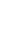 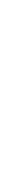 235235208 465,9213 984,6ОБРАЗОВАНИЕ23523507Дошкольное образование235235070179 705,682 063,4Муниципальная программа "Развитие образования в муниципальном образовании Дигорский район на 2018- 2020 годы"235235070107 0 00 0000078 605,680 963,4Подпрограмма "Развитие системы дошкольного образования"235235070107 1 00 0000078 605,680 963,4Основное мероприятие "Обеспечение государственных гарантий реализации прав на получение  общедоступного и бесплатного дошкольного образования в муниципальных дошкольных образовательных учреждениях"235235070107 1 01 0000042 100,043 850,0Расходы на осуществление полномочий Республики Северная Осетия-Алания по обеспечению государственных гарантий реализации прав на получение общедоступного и бесплатного дошкольного образования в муниципальных дошкольных образовательных организациях235235070107 1 01 2124042 100,043 850,0Расходы на выплаты персоналу в целях  обеспечения выполнения функций  государственными (муниципальными) органами,  казенными учреждениями, органами управления государственными внебюджетными фондами 235235070107 1 01 2124010041 679,043411,5Расходы на выплату персоналу казенных учреждений235235070107 1 01 2124011041 679,043411,5Закупка товаров работ и услуг для государственных (муниципальных) нужд235235070107 1 01 21240200421,0438,5Иные закупки товаров, работ и услуг для государственных (муниципальных) нужд235235070107 1 01 21240240421,0438,5Основное мероприятие "Создание условий для содержания детей в муниципальных дошкольных образовательных учреждениях"235235070107 1 02 0000036 505,637 113,4Расходы на выполнение комплекса мер по обеспечению деятельности детских дошкольных учреждении (за счет средств районного бюджета)235235070107 1 02 6601036 505,637 113,4Расходы на выплаты персоналу в целях  обеспечения выполнения функций  государственными (муниципальными) органами,  казенными учреждениями, органами управления государственными внебюджетными фондами 235235070107 1 02 6601010023 222,823 222,8Расходы на выплату персоналу казенных учреждений235235070107 1 02 6601011023 222,823 222,8Закупка товаров работ и услуг для государственных (муниципальных) нужд235235070107 1 02 6601020013 282,813890,6Иные закупки товаров, работ и услуг для государственных (муниципальных) нужд235235070107 1 02 6601024013 282,813890,6Муниципальная программа "Районная программа по пожарной безопасности учреждении образования Дигорского района на 2018-2020 годы"235235031401 0 00 000001 100,01 100,0Основное мероприятие" Мероприятия в области пожарной безопасности"235235031401 0 01 000001 100,01 100,0Мероприятия в области пожарной безопасности235235031401 0 01 111101 100,01 100,0Другие вопросы  в области национальной безопасности и правоохранительной деятельности235235031401 0 01 111101 100,01 100,0Закупка товаров работ и услуг для государственных (муниципальных) нужд235235031401 0 01 111102001 100,01 100,0Иные закупки товаров, работ и услуг для государственных (муниципальных) нужд235235031401 0 01 111102401 100,01 100,0Общее образование2352350702120 899,3123 780,3Муниципальная программа "Развитие образования в муниципальном образовании Дигорский район на 2018- 2020 годы"235235070207 0 00 0000099 432,5102 313,5Подпрограмма "Развитие общего образования"235235070207 2 00 0000099 432,5102 313,5Основное мероприятие "Обеспечение государственных гарантий прав граждан на получение общедоступного бесплатного дошкольного, начального общего, основного общего, среднего (полного общего) образования, а также дополнительного образования в общеобразовательных учреждениях "235235070207 2 01 0000070 220,073 101,0Расходы на осуществление полномочий Республики Северная Осетия-Алания по обеспечению государственных гарантий реализации прав граждан на получение общедоступного и бесплатного дошкольного, начального общего, основного общего, среднего (полного) общего образования, а также дополнительного образования в общеобразовательных учреждениях 235235070207 2 01 2128070 220,073 101,0Расходы на выплаты персоналу в целях  обеспечения выполнения функций  государственными (муниципальными) органами,  казенными учреждениями, органами управления государственными внебюджетными фондами 235235070207 2 01 2128010069 116,071968Расходы на выплату персоналу казенных учреждений235235070207 2 01 2128011069 116,071968Закупка товаров работ и услуг для государственных (муниципальных) нужд235235070207 2 01 212802001 104,01133Иные закупки товаров, работ и услуг для государственных (муниципальных) нужд235235070207 2 01 212802401 104,01133Основное мероприятие "Организация предоставления общего  образования в муниципальных образовательных организациях"235235070207 2 02 6602029 212,529 212,5Расходы на выполнение комплекса мер по обеспечению деятельности общеобразовательных учреждении 235235070207 2 02 6602029 212,529 212,5Расходы на выплаты персоналу в целях  обеспечения выполнения функций  государственными (муниципальными) органами,  казенными учреждениями, органами управления государственными внебюджетными фондами 235235070207 2 02 6602010016 212,516 212,5Расходы на выплату персоналу казенных учреждений235235070207 2 02 6602011016 212,516 212,5Закупка товаров работ и услуг для государственных (муниципальных) нужд235235070207 2 02 6602020013 000,013 000,0Иные закупки товаров, работ и услуг для государственных (муниципальных) нужд235235070207 2 02 6602024013 000,013 000,0Муниципальная программа "Развитие образования в муниципальном образовании Дигорский район на 2018- 2020 годы"235235070307 0 00 0000021 466,821 466,8Подпрограмма "Развитие системы дополнительного образования детей"235235070307 3 00 0000021 466,821 466,8Основное мероприятие "Организация предоставления дополнительного  образования в муниципальных образовательных организациях235235070307 3 01 0000021 466,821 466,8Расходы на выплаты персоналу в целях  обеспечения выполнения функций  государственными (муниципальными) органами,  казенными учреждениями, органами управления государственными внебюджетными фондами 235235070307 3 01 6603010018 366,818 366,8Расходы по выплате персоналу казённых учреждении235235070307 3 01 6603011018 366,818 366,8Закупка товаров работ и услуг для государственных (муниципальных) нужд235235070307 3 01 660302003 100,03 100,0Иные закупки товаров, работ и услуг для государственных (муниципальных) нужд235235070307 3 01 660302403 100,03 100,0Другие вопросы в области образования23523507094 708,04 708,0Обеспечение функционирования  Главы муниципального образования, представительных органов  и органов местного самоуправления23523507 0966 0 00 000002 368,02 368,0Обеспечение функционирования органов местного самоуправления в сфере образования235235070966 7 00 000002 368,02 368,0Расходы на выплаты персоналу в целях  обеспечения выполнения функций  государственными (муниципальными) органами,  казенными учреждениями, органами управления государственными внебюджетными фондами 235235070966 7 00 001101001 954,01 954,0Расходы на выплату персоналу государственных (муниципальных) органов235235070966 7 00 001101201 954,01 954,0Закупка товаров работ и услуг для государственных (муниципальных) нужд235235070966 7 00 00190200414,0414,0Иные закупки товаров, работ и услуг для государственных (муниципальных) нужд235235070966 7 00 00190240414,0414,0Муниципальная программа "Развитие образования в муниципальном образовании Дигорский район на 2018- 2020 годы"2352352 340,02 340,0Подпрограмма "Прочие мероприятия в сфере образования"235235070907 4 00 000002 340,02 340,0Основное мероприятие "Организация предоставления дополнительного  образования в муниципальных образовательных организациях235235070907 4 01 000002 340,02 340,0Расходы на обеспечение деятельности учреждении, осуществляющих обслуживание муниципальных учреждении 235235070907 4 01 660402 340,02 340,0Содержание централизованных бухгалтерии235235070907 4 01 660402 340,02 340,0Расходы на выплаты персоналу в целях  обеспечения выполнения функций  государственными (муниципальными) органами,  казенными учреждениями, органами управления государственными внебюджетными фондами 235235070907 4 01 660401001 800,01 800,0Расходы на выплату персоналу казенных учреждений235235070907 4 01 660401101 800,01 800,0Закупка товаров работ и услуг для государственных (муниципальных) нужд235235070907 4 01 66040200540,0540,0Иные закупки товаров, работ и услуг для государственных (муниципальных) нужд235235070907 4 01 66040240540,0540,0СОЦИАЛЬНАЯ ПОЛИТИКА235235103 153,03 432,9Подпрограмма "Организация отдыха  детей в каникулярное время на базе образовательных учреждений"235235100307 5 00 00000900,01087,9Основное мероприятие " Развитие системы отдыха и оздоровления детей в каникулярное время"235235100307 5 01 00000900,01087,9Мероприятия по организации отдыха и оздоровлению детей235235100307 5 01 22270900,01087,9Социальное обеспечение населения235235100307 5 01 22270900,01087,9Расходы на осуществление полномочий Республики Северная Осетия - Алания по организации работы детских оздоровительных лагерей дневного пребывания235235100307 5 01 22270900,01087,9Закупка товаров работ и услуг для государственных (муниципальных) нужд235235100307 5 01 22270200900,01087,9Иные закупки товаров, работ и услуг для государственных (муниципальных) нужд235235100307 5 01 22270240900,01087,9Охрана семьи и детства23523510042 253,02345Подпрограмма"Обеспечение мероприятий по поддержке семьи и детства"235235100407 6 00 000002 253,02345Основное мероприятие "Компенсация части родительской платы  за содержание ребенка в государственных и муниципальных образовательных учреждениях, реализующих основную общеобразовательную программу дошкольного образования"235235100407 6 00 216502 253,02345Компенсация части родительской платы  за содержание ребенка в государственных и муниципальных образовательных учреждениях, реализующих основную общеобразовательную программу дошкольного образования07 6 00 216502 253,02345Социальное обеспечение и иные выплаты населению235235100407 6 00 216503002 253,02345Публичные нормативные социальные выплаты гражданам235235100407 6 00 216503102 253,02345Управление культуры Дигорского района 23723731 786,031 786,0ОБРАЗОВАНИЕ237237076 600,06 600,0Муниципальная программа "Развитие образования в муниципальном образовании Дигорский район на 2018- 2020 годы"237237070307 0 00 000006 600,06 600,0Подпрограмма "Развитие системы дополнительного образования детей"237237070307 3 01 000006 600,06 600,0Основное мероприятие "Организация предоставления дополнительного  образования в муниципальных образовательных организациях237237070307 3 01 000006 600,06 600,0Расходы на выплаты персоналу в целях  обеспечения выполнения функций  государственными (муниципальными) органами,  казенными учреждениями, органами управления государственными внебюджетными фондами 237237070307 3 01 660301006 100,06 100,0Расходы по выплате персоналу казённых учреждении237237070307 3 01 660301106 100,06 100,0Закупка товаров работ и услуг для государственных (муниципальных) нужд237237070307 3 01 66030200500,0500,0Иные закупки товаров, работ и услуг для государственных (муниципальных) нужд237237070307 3 01 66030240500,0500,0Муниципальная программа "Районная программа по пожарной безопасности учреждении культуры Дигорского района на 2018-2020 годы"235235031401 0 00 00000100,0100,0Основное мероприятие" Мероприятия в области пожарной безопасности"235235031401 0 01 00000100,0100,0Мероприятия в области пожарной безопасности235235031401 0 01 11110100,0100,0Другие вопросы  в области национальной безопасности и правоохранительной деятельности235235031401 0 01 11110100,0100,0Закупка товаров работ и услуг для государственных (муниципальных) нужд235235031401 0 01 11110200100,0100,0Иные закупки товаров, работ и услуг для государственных (муниципальных) нужд235235031401 0 01 11110240100,0100,0КУЛЬТУРА , КИНЕМОТОГРАФИЯ2372370823 619,023 619,0Культура 237237080123 619,023 619,0Муниципальная программа "Развитие культуры Дигорского района на 2018- 2020 годы"237237080108 0 00 0000014 119,014 119,0Подпрограмма "Организация и обеспечение культурно-досуговой деятельности клубных учреждений"237237080108 1 00 0000014 119,014 119,0Основное мероприятие "Развитие деятельности культурно-досуговых учреждений237237080108 1 01 2200012 919,012 919,0Расходы на осуществление полномочий Республики Северная Осетия - Алания по организации и поддержке учреждений культуры237237080108 1 01 2200012 919,012 919,0Расходы на выплаты персоналу в целях  обеспечения выполнения функций  государственными (муниципальными) органами,  казенными учреждениями, органами управления государственными внебюджетными фондами 237237080108 1 01 2200010012 919,012 919,0Расходы на выплату персоналу казенных учреждений237237080108 1 01 2200011012 919,012 919,0Основное мероприятие "Обеспечение деятельности культурно- досуговых учреждении"237237080108 1 02 000001 200,01 200,0Расходы на обеспечение деятельности (оказание услуг) культурно-досуговых учреждении (за счет районного бюджета)237237080108 1 02 660501 200,01 200,0Закупка товаров работ и услуг для государственных (муниципальных) нужд237237080108 1 02 660502001 200,01 200,0Иные закупки товаров, работ и услуг для государственных (муниципальных) нужд237237080108 1 02 660502401 200,01 200,0Муниципальная программа "Развитие культуры Дигорского района на 2018-2020 годы"237237080108 0 00 000009 500,09 500,0Подпрограмма "Реализация мероприятий в библиотечной сфере"237237080108 2 00 000009 500,09 500,0Основное мероприятие ""Развитие библиотечного дела"237237080108 2 01 000009 500,09 500,0Расходы на обеспечение деятельности (оказание услуг) библиотек (за счёт районного бюджета)237237080108 2 01 660609 500,09 500,0Расходы на выплаты персоналу в целях  обеспечения выполнения функций  государственными (муниципальными) органами,  казенными учреждениями, органами управления государственными внебюджетными фондами 237237080108 2 01 660601009 100,09 100,0Расходы на выплату персоналу казенных учреждений237237080108 2 01 660601109 100,09 100,0Закупка товаров работ и услуг для государственных (муниципальных) нужд237237080108 2 01 66060200400,0400,0Иные закупки товаров, работ и услуг для государственных (муниципальных) нужд237237080108 2 01 66060240400,0400,0Другие вопросы в области культуры, кинематографии 23723708041 467,01 467,0Обеспечение функционирования  Главы муниципального образования, представительных органов  и органов местного самоуправления237237080466 0 00 000001 467,01 467,0Обеспечение функционирования  органов местного самоуправления в сфере культуры237237080466 8 00 000001 467,01 467,0Расходы на выплаты персоналу в целях  обеспечения выполнения функций  государственными (муниципальными) органами,  казенными учреждениями, органами управления государственными внебюджетными фондами 237237080466 8 00 001101001 381,01 381,0Расходы на выплату персоналу государственных (муниципальных) органов237237080466 8 00 001101201 381,01 381,0Закупка товаров работ и услуг для государственных (муниципальных) нужд237237080466 8 00 0019020086,086,0Иные закупки товаров, работ и услуг для государственных (муниципальных) нужд237237080466 8 00 0019024086,086,0Приложение № 10Приложение № 10Приложение № 10Приложение № 10Приложение № 10Приложение № 10к Решению Собрания представителей                                                                                                                                                                                                                                                                                                        МО Дигорский  район "Об утверждении                                                                                               районного бюджета Дигорского района на                                                                                                                                         2018 год и плановый период 2019-2020 годов"к Решению Собрания представителей                                                                                                                                                                                                                                                                                                        МО Дигорский  район "Об утверждении                                                                                               районного бюджета Дигорского района на                                                                                                                                         2018 год и плановый период 2019-2020 годов"к Решению Собрания представителей                                                                                                                                                                                                                                                                                                        МО Дигорский  район "Об утверждении                                                                                               районного бюджета Дигорского района на                                                                                                                                         2018 год и плановый период 2019-2020 годов"к Решению Собрания представителей                                                                                                                                                                                                                                                                                                        МО Дигорский  район "Об утверждении                                                                                               районного бюджета Дигорского района на                                                                                                                                         2018 год и плановый период 2019-2020 годов"к Решению Собрания представителей                                                                                                                                                                                                                                                                                                        МО Дигорский  район "Об утверждении                                                                                               районного бюджета Дигорского района на                                                                                                                                         2018 год и плановый период 2019-2020 годов"к Решению Собрания представителей                                                                                                                                                                                                                                                                                                        МО Дигорский  район "Об утверждении                                                                                               районного бюджета Дигорского района на                                                                                                                                         2018 год и плановый период 2019-2020 годов"к Решению Собрания представителей                                                                                                                                                                                                                                                                                                        МО Дигорский  район "Об утверждении                                                                                               районного бюджета Дигорского района на                                                                                                                                         2018 год и плановый период 2019-2020 годов"к Решению Собрания представителей                                                                                                                                                                                                                                                                                                        МО Дигорский  район "Об утверждении                                                                                               районного бюджета Дигорского района на                                                                                                                                         2018 год и плановый период 2019-2020 годов"к Решению Собрания представителей                                                                                                                                                                                                                                                                                                        МО Дигорский  район "Об утверждении                                                                                               районного бюджета Дигорского района на                                                                                                                                         2018 год и плановый период 2019-2020 годов"к Решению Собрания представителей                                                                                                                                                                                                                                                                                                        МО Дигорский  район "Об утверждении                                                                                               районного бюджета Дигорского района на                                                                                                                                         2018 год и плановый период 2019-2020 годов"к Решению Собрания представителей                                                                                                                                                                                                                                                                                                        МО Дигорский  район "Об утверждении                                                                                               районного бюджета Дигорского района на                                                                                                                                         2018 год и плановый период 2019-2020 годов"к Решению Собрания представителей                                                                                                                                                                                                                                                                                                        МО Дигорский  район "Об утверждении                                                                                               районного бюджета Дигорского района на                                                                                                                                         2018 год и плановый период 2019-2020 годов"к Решению Собрания представителей                                                                                                                                                                                                                                                                                                        МО Дигорский  район "Об утверждении                                                                                               районного бюджета Дигорского района на                                                                                                                                         2018 год и плановый период 2019-2020 годов"к Решению Собрания представителей                                                                                                                                                                                                                                                                                                        МО Дигорский  район "Об утверждении                                                                                               районного бюджета Дигорского района на                                                                                                                                         2018 год и плановый период 2019-2020 годов"к Решению Собрания представителей                                                                                                                                                                                                                                                                                                        МО Дигорский  район "Об утверждении                                                                                               районного бюджета Дигорского района на                                                                                                                                         2018 год и плановый период 2019-2020 годов"к Решению Собрания представителей                                                                                                                                                                                                                                                                                                        МО Дигорский  район "Об утверждении                                                                                               районного бюджета Дигорского района на                                                                                                                                         2018 год и плановый период 2019-2020 годов"к Решению Собрания представителей                                                                                                                                                                                                                                                                                                        МО Дигорский  район "Об утверждении                                                                                               районного бюджета Дигорского района на                                                                                                                                         2018 год и плановый период 2019-2020 годов"к Решению Собрания представителей                                                                                                                                                                                                                                                                                                        МО Дигорский  район "Об утверждении                                                                                               районного бюджета Дигорского района на                                                                                                                                         2018 год и плановый период 2019-2020 годов"к Решению Собрания представителей                                                                                                                                                                                                                                                                                                        МО Дигорский  район "Об утверждении                                                                                               районного бюджета Дигорского района на                                                                                                                                         2018 год и плановый период 2019-2020 годов"к Решению Собрания представителей                                                                                                                                                                                                                                                                                                        МО Дигорский  район "Об утверждении                                                                                               районного бюджета Дигорского района на                                                                                                                                         2018 год и плановый период 2019-2020 годов"№               от№               от№               от№               отРаспределение бюджетных ассигнованийРаспределение бюджетных ассигнованийРаспределение бюджетных ассигнованийРаспределение бюджетных ассигнованийРаспределение бюджетных ассигнованийРаспределение бюджетных ассигнованийпо разделам, подразделам, целевым статьям (муниципальным программам Дигорского района и непрограммным направлениям деятельности) видам расходовпо разделам, подразделам, целевым статьям (муниципальным программам Дигорского района и непрограммным направлениям деятельности) видам расходовпо разделам, подразделам, целевым статьям (муниципальным программам Дигорского района и непрограммным направлениям деятельности) видам расходовпо разделам, подразделам, целевым статьям (муниципальным программам Дигорского района и непрограммным направлениям деятельности) видам расходовпо разделам, подразделам, целевым статьям (муниципальным программам Дигорского района и непрограммным направлениям деятельности) видам расходовпо разделам, подразделам, целевым статьям (муниципальным программам Дигорского района и непрограммным направлениям деятельности) видам расходов и непрограммным направлениям деятельности) группам и подгруппам видов расходов классификации расходов бюджета Дигорского  района и непрограммным направлениям деятельности) группам и подгруппам видов расходов классификации расходов бюджета Дигорского  района и непрограммным направлениям деятельности) группам и подгруппам видов расходов классификации расходов бюджета Дигорского  района и непрограммным направлениям деятельности) группам и подгруппам видов расходов классификации расходов бюджета Дигорского  района и непрограммным направлениям деятельности) группам и подгруппам видов расходов классификации расходов бюджета Дигорского  района и непрограммным направлениям деятельности) группам и подгруппам видов расходов классификации расходов бюджета Дигорского  районаклассификации расходов районного бюджета Дигорского  района на 2018 годклассификации расходов районного бюджета Дигорского  района на 2018 годклассификации расходов районного бюджета Дигорского  района на 2018 годклассификации расходов районного бюджета Дигорского  района на 2018 годклассификации расходов районного бюджета Дигорского  района на 2018 годклассификации расходов районного бюджета Дигорского  района на 2018 год(тыс. рублей)НаименованиеКод бюджетной классификации Российской ФедерацииКод бюджетной классификации Российской ФедерацииКод бюджетной классификации Российской ФедерацииКод бюджетной классификации Российской ФедерацииСуммаНаименованиеразделпод-разделвид рас-ходовСуммаВСЕГО РАСХОДОВ369 398,0ОБЩЕГОСУДАРСТВЕННЫЕ ВОПРОСЫ0135 589,4Функционирование высшего должностного лица субъекта Российской Федерации и муниципального образования0102800,0  Обеспечение функционирования  Главы муниципального образования, представительных органов  и органов местного самоуправления010260 0 00 00000800,0Глава муниципального образования010260 1 00 00000800,0Расходы на выплаты персоналу в целях  обеспечения выполнения функций  государственными (муниципальными) органами,  казенными учреждениями, органами управления государственными внебюджетными фондами 010260 1 00 00110100800,0Расходы на выплату персоналу государственных (муниципальных) органов010260 1 00 00110120800,0Функционирование законодательных (представительных) органов государственной власти и представительных органов муниципальных образований01033 888,0  Обеспечение функционирования органом местного Главы муниципального образования, представительных органов  и органов местного самоуправления010366 0 00 000002 549,0Депутаты представительного органа муниципального образования010366 1 00 00000515,0Расходы на выплаты персоналу в целях  обеспечения выполнения функций  государственными (муниципальными) органами,  казенными учреждениями, органами управления государственными внебюджетными фондами 010366 1 00 00110100515,0Расходы на выплату персоналу государственных (муниципальных) органов010366 1 00 0110120515,0Центральный аппарат010366 2 00 000003 373,0Расходы на выплаты персоналу в целях  обеспечения выполнения функций  государственными (муниципальными) органами,  казенными учреждениями, органами управления государственными внебюджетными фондами 010366 2 00 001101002 522,0Расходы на выплату персоналу государственных (муниципальных) органов010366 2 00 001101202 522,0Закупка товаров работ и услуг для государственных (муниципальных) нужд010366 2 00 00190200851,0Иные закупки товаров, работ и услуг для государственных (муниципальных) нужд010366 2 00 00190240851,0Функционирование Правительства Российской Федерации, высших исполнительных органов государственной власти субъектов Российской Федерации, местных администраций010421 652,0Обеспечение функционирования  Главы муниципального образования, представительных органов  и органов местного самоуправления010460 0 00 0000021 652,0Глава местной администрации (исполнительно-распорядительного органа муниципального образования)010460 2 00 00000794,0Расходы на выплаты персоналу в целях  обеспечения выполнения функций  государственными (муниципальными) органами,  казенными учреждениями, органами управления государственными внебюджетными фондами 010460 2 00 00110100794,0Расходы на выплату персоналу государственных (муниципальных) органов010460 2 00 00110120794,0Центральный аппарат010466 3 00 0000020 858,0Расходы на выплаты персоналу в целях  обеспечения выполнения функций  государственными (муниципальными) органами,  казенными учреждениями, органами управления государственными внебюджетными фондами 010466 3 00 0011010015 526,0Расходы на выплаты персоналу государственных (муниципальных) органов 010466 3 00 00110 12015 526,0Закупка товаров работ и услуг для государственных (муниципальных) нужд010466 3 00 001902005 332,0Иные закупки товаров, работ и услуг для обеспечения государственных (муниципальных) нужд010466 3 00 001902405 332,0Судебная система010599 9 00 0000047,4Расходы на осуществление полномочий по составлению (изменению) списков кандидатов в присяжные заседатели федеральных судов общей юрисдикции в Российской Федерации010599 9 00 5120047,4Закупка товаров работ и услуг для государственных (муниципальных) нужд010599 9 00 5120020047,4Иные закупки товаров, работ и услуг для обеспечения государственных (муниципальных) нужд010599 9 00 5120024047,4Обеспечение деятельности финансовых, налоговых и таможенных органов и органов финансового надзора01065 892,0Обеспечение функционирования органом местного Главы муниципального образования, представительных органов  и органов местного самоуправления010666 0 00 000005 892,0Обеспечение функционирования финансовых органов010666 4 00 000005 892,0Центральный аппарат010666 4 00 000005 262,2Расходы на выплаты персоналу в целях  обеспечения выполнения функций  государственными (муниципальными) органами,  казенными учреждениями, органами управления государственными внебюджетными фондами 010666 4 00 001101002 930,8Расходы на выплату персоналу государственных (муниципальных) органов010666 4 00 001101202 930,8Закупка товаров работ и услуг для государственных (муниципальных) нужд010666 4 00 001902002 331,4Иные закупки товаров, работ и услуг для государственных (муниципальных) нужд010666 4 00 001902402 331,4Руководитель контрольно-счетной палаты муниципального образования и его заместители010666 5 00 00000629,8Расходы на выплаты персоналу в целях  обеспечения выполнения функций  государственными (муниципальными) органами,  казенными учреждениями, органами управления государственными внебюджетными фондами 010666 5 00 00110100629,8Расходы на выплату персоналу государственных (муниципальных) органов010666 5 00 00110120629,8Резервные фонды011199 0 00 000003 000,0Непрограмные расходы органов исполнительной власти муниципальных образований011199 4 00 000003 000,0Резервные фонды местных администраций011199 4 00 000003 000,0Иные бюджетные ассигнования011199 4 00 000008003 000,0Резервные средства011199 4 00 000008703 000,00113310,0Обеспечение функционирования  Главы муниципального образования, представительных органов  и органов местного самоуправления011366 0 00 00000310Обеспечение функций административных комиссий011366 6 00 00000310Организация деятельности административных комиссий011366 6 00 22740310Расходы на выплаты персоналу в целях  обеспечения выполнения функций  государственными (муниципальными) органами,  казенными учреждениями, органами управления государственными внебюджетными фондами 011366 6 00 22740100278,6Расходы на выплату персоналу государственных (муниципальных) органов011366 6 00 22740120278,6Закупка товаров работ и услуг для государственных (муниципальных) нужд011366 6 00 2274020031,4Иные закупки товаров, работ и услуг для государственных (муниципальных) нужд011366 6 00 2274024031,4НАЦИОНАЛЬНАЯ ОБОРОНА02838,0Мобилизационная и вневойсковая подготовка0203838,0Непрограмные расходы органов исполнительной власти  муниципальных образований 020399 0 00 00000838,0Осуществление первичного воинского учета на территориях, где отсутствуют  военные комиссариаты020399 3 00 51180838,0Межбюджетные трансферты020399 3 00 51180500838,0Субвенции020399 3 00 51180530838,0НАЦИОНАЛЬНАЯ БЕЗОПАСНОСТЬ И ПРАВООХРАНИТЕЛЬНАЯ  ДЕЯТЕЛЬНОСТЬ033 702,0Муниципальная программа "Районная программа по пожарной безопасности учреждении образования Дигорского района на 2018-2020 годы"0314           01 0 00 000001 100,0Основное мероприятие" Мероприятия в области пожарной безопасности"031401 0 01 000001 100,0Мероприятия в области пожарной безопасности031401 0 01 111101 100,0Другие вопросы  в области национальной безопасности и правоохранительной деятельности031401 0 01 111101 100,0Закупка товаров работ и услуг для государственных (муниципальных) нужд031401 0 01 111102001 100,0Иные закупки товаров, работ и услуг для государственных (муниципальных) нужд031401 0 01 111102401 100,0Муниципальная программа "Районная программа по пожарной безопасности учреждении культуры Дигорского района на 2018-2020 годы"031403 0 00 00000100,0Основное мероприятие" Мероприятия в области пожарной безопасности"031403 0 01 00000100,0Мероприятия в области пожарной безопасности031403 0 01 44220100,0Другие вопросы  в области национальной безопасности и правоохранительной деятельности031403 0 01 44220100,0Закупка товаров работ и услуг для государственных (муниципальных) нужд031403 0 01 44220200100,0Иные закупки товаров, работ и услуг для государственных (муниципальных) нужд031403 0 01 44220240100,0Муниципальная программа ""Профилактика правонарушений и преступлений в муниципальном образовании-Дигорский район республики Северная Осетия-Алания на 2018-2020 годы"031402 0 00 000002 502,0Подпрограмма "Противодействие терроризму и экстремизму в Дигорском районе РСО-Алания"031402 1 00 00000240,0Основное мероприятие "Противодействие экстремизму и терроризму"031402 1 01 00000240,0Система мер профилактики экстремизма и террористических проявлений031402 1 01 11130240,0Закупка товаров работ и услуг для государственных (муниципальных) нужд031402 1 01 11130200240,0Иные закупки товаров, работ и услуг для государственных (муниципальных) нужд031402 1 01 11130240240,0Подпрограмма "Комплексные меры противодействия злоупотреблению наркотиками и их незаконному обороту в Дигорском районе РСО-Алания"031402 2 00 0000055,0Основное мероприятие "Повышение уровня осведомленности населения о негативных последствиях немедицинского потребления наркотиков"031402 2 01 0000055,0Другие вопросы  в области национальной безопасности и правоохранительной деятельности031402 2 01 4413055,0Закупка товаров работ и услуг для государственных (муниципальных) нужд031402 2 01 4413020055,0Иные закупки товаров, работ и услуг для государственных (муниципальных) нужд031402 2 01 4413024055,0Подпрограмма "Профилактика правонарушений, в том числе безнадзорности и беспризорности несовершеннолетних в Дигорском районе РСО-Алания"031402 3 00 0000055Основное мероприятие " Усиление борьбы с преступностью и профилактика правонарушений"031402 3 01 0000055Мероприятия по борьбе с преступностью и профилактике правонарушений031402 3 01 4313055Закупка товаров работ и услуг для государственных (муниципальных) нужд031402 3 01 4313020055,0Иные закупки товаров, работ и услуг для государственных (муниципальных) нужд031402 3 01 4313024055,0Подпрограмма "Обеспечение безопасности дорожного движения в Дигорском районе РСО-Алания"031402 4 00 00000100,0Основное мероприятие " Предупреждение опасного поведения участников дорожного движения"031402 4 01 00000100,0Другие вопросы  в области национальной безопасности и правоохранительной деятельности031402 4 01 44130100,0Закупка товаров работ и услуг для государственных (муниципальных) нужд031402 4 01 44130200100,0Иные закупки товаров, работ и услуг для государственных (муниципальных) нужд031402 4 01 44130240100,0Подпрограмма "Противодействие коррупции Дигорском районе РСО-Алания"031402 6 00 0000050,0Основное мероприятие " Усиление борьбы с коррупцией в Дигорском районе""031402 6 01 7713050,0Мероприятия по борьбе с преступностью и профилактике правонарушений031402 6 01 7713050,0Закупка товаров работ и услуг для государственных (муниципальных) нужд031402 6 01 7713050,0Иные закупки товаров, работ и услуг для государственных (муниципальных) нужд031402 6 01 7713050,0Подпрограмма "Снижение рисков и смягчение последствий чрезвычайных ситуаций природного и техногенного характера и развитие единой дежурно-диспетчерской службы в Дигорском районе РСО-Алания"030902 5 00 000002 002,0Основное мероприятие "Защита населения и территорий от чрезвычайных ситуаций природного и техногенного характера030902 5 01 661302 002,0Реализация  государственных функций, связанных с защитой населения и территорий от чрезвычайных ситуаций природного и техногенного характера030902 5 01 661302 002,0Расходы на выплаты персоналу в целях обеспечения выполнения функций государственными  органами, казенными учреждениями, органами управления государственными внебюджетными фондами030902 5 01 661301001 502,0Расходы на выплаты персоналу казенных учреждений030902 5 01 661301101 502,0Закупка товаров работ и услуг для государственных (муниципальных) нужд030902 5 01 66130200500,0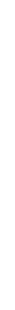 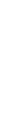 030902 5 01 66130240500,0Национальная экономика040000000000005 640,6Дорожное хозяйство040999 5 00 000005 640,6Непрограмные расходы органов исполнительной власти  муниципальных образований 040999 5 00 110405 640,6Дорожное хозяйство040999 5 00 110405 640,6Поддержка дорожного хозяйства040999 5 00 110405 640,6Закупка товаров работ и услуг для государственных (муниципальных) нужд040999 5 00 110402005 640,6Иные закупки товаров, работ и услуг для государственных (муниципальных) нужд040999 5 00 110402405 640,6ЖИЛИЩНО-КОММУНАЛЬНОЕ ХОЗЯЙСТВО05007 000,0Коммунальное хозяйство050199 6 00 000007 000,0Непрограмные расходы органов исполнительной власти  муниципальных образований 050199 6 00 615107 000,0   Иные бюджетные ассигнования050199 6 00 615108007 000,0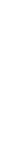 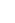 050199 6 00 615108107 000,0ОБРАЗОВАНИЕ07229 911,2Муниципальная программа "Развитие образования в муниципальном образовании Дигорский район на 2018-2020 годы"070007 0 00 00000Дошкольное образование070187 105,9Муниципальная программа "Развитие образования в муниципальном образовании Дигорский район на 2016-2018 годы"070007 0 00 0000094 885,6Подпрограмма "Развитие системы дошкольного образования"070107 1 00 0000087 105,948440Основное мероприятие "Обеспечение государственных гарантий реализации прав на получение  общедоступного и бесплатного дошкольного образования в муниципальных дошкольных образовательных учреждениях"070107 1 01 0000048 440,048440Расходы на осуществление полномочий Республики Северная Осетия-Алания по обеспечению государственных гарантий реализации прав на получение общедоступного и бесплатного дошкольного образования в муниципальных дошкольных образовательных организациях070107 1 01 2124048 440,0Расходы на выплаты персоналу в целях  обеспечения выполнения функций  государственными (муниципальными) органами,  казенными учреждениями, органами управления государственными внебюджетными фондами 070107 1 01 2124010047 956,0Расходы на выплату персоналу казенных учреждений070107 1 01 2124011047 956,0Закупка товаров работ и услуг для государственных (муниципальных) нужд070107 1 01 21240200484,0Иные закупки товаров, работ и услуг для государственных (муниципальных) нужд070107 1 01 21240240484,0Основное мероприятие "Создание условий для содержания детей в муниципальных дошкольных образовательных учреждениях"070107 1 02 0000038 665,9Расходы на выполнение комплекса мер по обеспечению деятельности детских дошкольных учреждении (за счет средств районного бюджета)070107 1 02 6601046 445,6Расходы на выплаты персоналу в целях  обеспечения выполнения функций  государственными (муниципальными) органами,  казенными учреждениями, органами управления государственными внебюджетными фондами 070107 1 02 6601010023 222,8Расходы по выплате персоналу казённых учреждении070107 1 02 6601011023 222,8Закупка товаров работ и услуг для государственных (муниципальных) нужд070107 1 02 6601020015 443,1Иные закупки товаров, работ и услуг для государственных (муниципальных) нужд070107 1 02 6601024015 443,1Общее образование0702137 947,3Подпрограмма "Развитие общего образования"070207 2 00 00000109 880,5Основное мероприятие "Обеспечение государственных гарантий прав граждан на получение общедоступного бесплатного дошкольного, начального общего, основного общего, среднего (полного общего) образования, а также дополнительного образования в общеобразовательных учреждениях "070207 2 01 0000080 668,0Расходы на осуществление полномочий Республики Северная Осетия-Алания по обеспечению государственных гарантий реализации прав граждан на получение общедоступного и бесплатного дошкольного, начального общего, основного общего, среднего (полного) общего образования, а также дополнительного образования в общеобразовательных учреждениях 070207 2 01 2128080 668,0Расходы на выплаты персоналу в целях  обеспечения выполнения функций  государственными (муниципальными) органами,  казенными учреждениями, органами управления государственными внебюджетными фондами 070207 2 01 2128010079 460,079460Расходы на выплату персоналу казенных учреждений070207 2 01 2128011079 460,0Закупка товаров работ и услуг для государственных (муниципальных) нужд070207 2 01 212802001 208,0Иные закупки товаров, работ и услуг для государственных (муниципальных) нужд070207 2 01 212802401 208,0Основное мероприятие "Организация предоставления общего  образования в муниципальных образовательных организациях"070207 2 02 6602029 212,5Расходы на выполнение комплекса мер по обеспечению деятельности общеобразовательных учреждении 070207 2 02 6602029 212,5Расходы на выплаты персоналу в целях  обеспечения выполнения функций  государственными (муниципальными) органами,  казенными учреждениями, органами управления государственными внебюджетными фондами 070207 2 02 6602010016 212,5Расходы на выплату персоналу казенных учреждений070207 2 02 6602011016 212,5Закупка товаров работ и услуг для государственных (муниципальных) нужд070207 2 02 6602020013 000,0Иные закупки товаров, работ и услуг для государственных (муниципальных) нужд070207 2 02 6602024013 000,0Подпрограмма "Развитие системы дополнительного образования детей"070307 3 00 0000028 066,8Основное мероприятие "Организация предоставления дополнительного  образования в муниципальных образовательных организациях070307 3 01 0000028 066,8Расходы на выплаты персоналу в целях  обеспечения выполнения функций  государственными (муниципальными) органами,  казенными учреждениями, органами управления государственными внебюджетными фондами 070307 3 01 6603010024 466,8Расходы по выплате персоналу казённых учреждении070307 3 01 6603011024 466,8Закупка товаров работ и услуг для государственных (муниципальных) нужд070307 3 01 660302003 600,0Иные закупки товаров, работ и услуг для государственных (муниципальных) нужд070307 3 01 660302403 600,0Муниципальная программа "Развитие молодежной политики, физкультуры и спорта в Дигорском районе на 2018-2020 годы"070713 0 00 00000150Подпрограмма "Молодёжная политика"070713 1 00 00000150Основное мероприятие " Организация и проведение мероприятии в подростковой и молодёжной среде"070713 1 01 00000150Молодежная политика и оздоровление детей070713 1 01 44020150Закупка товаров работ и услуг для государственных (муниципальных) нужд070713 1 01 44020200150Иные закупки товаров, работ и услуг для государственных (муниципальных) нужд070713 1 01 44020240150,0Другие вопросы в области образования07094 708,0Обеспечение функционирования  Главы муниципального образования, представительных органов  и органов местного самоуправления07 0966 0 00 000002 368,0Обеспечение функционирования органов местного самоуправления в сфере образования070966 7 00 000002 368,0Расходы на выплаты персоналу в целях  обеспечения выполнения функций  государственными (муниципальными) органами,  казенными учреждениями, органами управления государственными внебюджетными фондами 070966 7 00 001101001 954,0Расходы на выплату персоналу государственных (муниципальных) органов070966 7 00 001101201 954,0Закупка товаров работ и услуг для государственных (муниципальных) нужд070966 7 00 00190200414,0Иные закупки товаров, работ и услуг для государственных (муниципальных) нужд070966 7 00 00190240414,0Муниципальная программа "Развитие образования в муниципальном образовании Дигорский район на 2018-2020 годы"2 340,0Подпрограмма "Прочие мероприятия в сфере образования"070907 4 00 000002 340,0Основное мероприятие "Прочие мероприятия в сфере образования"  070907 4 01 000002 340,0Расходы на обеспечение деятельности учреждении, осуществляющих обслуживание муниципальных учреждении 070907 4 01 660402 340,0Содержание централизованных бухгалтерии070907 4 01 660402 340,0Расходы на выплаты персоналу в целях  обеспечения выполнения функций  государственными (муниципальными) органами,  казенными учреждениями, органами управления государственными внебюджетными фондами 070907 4 01 660401001 800,0Расходы на выплату персоналу казенных учреждений070907 4 01 660401101 800,0Закупка товаров работ и услуг для государственных (муниципальных) нужд070907 4 01 66040200540,0Иные закупки товаров, работ и услуг для государственных (муниципальных) нужд070907 4 01 66040240540,0КУЛЬТУРА, КИНЕМАТОГРАФИЯ 0838 142,6Культура 080138 142,6Муниципальная программа "Развитие культуры Дигорского района на 2018- 2020 годы"080108 0 00 0000036 675,6Подпрограмма "Организация и обеспечение культурно-досуговой деятельности клубных учреждений"080108 1 00 0000027 196,0Основное мероприятие "Развитие деятельности культурно-досуговых учреждений080108 1 01 2200025 996,0Расходы на осуществление полномочий Республики Северная Осетия - Алания по организации и поддержке учреждений культуры080108 1 01 2200025 996,0Расходы на выплаты персоналу в целях  обеспечения выполнения функций  государственными (муниципальными) органами,  казенными учреждениями, органами управления государственными внебюджетными фондами 080108 1 01 2200010012 919,0Расходы на выплату персоналу казенных учреждений080108 1 01 2200011012 919,0Межбюджетные трансферты080108 1 01 2200013 077,0Субвенции бюджетам  муниципальных образований на организацию и поддержку учреждений культуры080108 1 01 2200013 077,0Организация и поддержка учреждений культуры080108 1 01 2200013 077,0Межбюджетные трансферты080108 1 01 2200050013 077,0Субвенции080108 1 01 2200053013 077,0Расходы на обеспечение деятельности (оказание услуг) культурно-досуговых учреждении (за счет районного бюджета)080108 1 02 660501 200,0Закупка товаров работ и услуг для государственных (муниципальных) нужд080108 1 02 660502001 200,0Иные закупки товаров, работ и услуг для государственных (муниципальных) нужд080108 1 02 660502401 200,0 Подпрограмма "Реализация мероприятий в библиотечной сфере"080108 2 00 000009 479,6Основное мероприятие ""Развитие библиотечного дела"080108 2 01 000009 479,6Расходы на обеспечение деятельности (оказание услуг) библиотек (за счёт районного бюджета)080108 2 01 660609 479,6Расходы на выплаты персоналу в целях  обеспечения выполнения функций  государственными (муниципальными) органами,  казенными учреждениями, органами управления государственными внебюджетными фондами 080108 2 01 660601009 100,0Расходы на выплату персоналу казенных учреждений080108 2 01 660601109 100,0Закупка товаров работ и услуг для государственных (муниципальных) нужд080108 2 01 66060200379,6Иные закупки товаров, работ и услуг для государственных (муниципальных) нужд080108 2 01 66060240379,6Другие вопросы в области культуры, кинематографии 08041 467,0Обеспечение функционирования  Главы муниципального образования, представительных органов  и органов местного самоуправления080466 0 00 000001 467,0Обеспечение функционирования  органов местного самоуправления в сфере культуры080466 8 00 000001 467,0Расходы на выплаты персоналу в целях  обеспечения выполнения функций  государственными (муниципальными) органами,  казенными учреждениями, органами управления государственными внебюджетными фондами 080466 8 00 001101001 381,0Расходы на выплату персоналу государственных (муниципальных) органов080466 8 00 001101201 381,0Закупка товаров работ и услуг для государственных (муниципальных) нужд080466 8 00 0019020086,0Иные закупки товаров, работ и услуг для государственных (муниципальных) нужд080466 8 00 0019024086,0СОЦИАЛЬНАЯ ПОЛИТИКА109 187,3Пенсионное обеспечение10013 200,0Муниципальная программа "Районная  программа по обеспечению ежемесячных доплат к государственной пенсии лицам,замещавшим муниципальные должности должности муниципальной службы в Дигорском районе на 2018- 2020 годы"100110 0 00 000003 200,0Основное мероприятие "Обеспечение ежемесячных доплат лицам замещавшим муниципальные должности"100110 1 00 000003 200,0Доплаты к пенсиям, дополнительное пенсионное обеспечение100110 1 01 44030 3 200,0Доплаты к пенсиям государственных служащих субъектов Российской Федерации и муниципальных служащих100110 1 01 44030 3 200,0Социальное обеспечение и иные выплаты населению100110 1 01 44030 3003 200,0Публичные нормативные социальные выплаты гражданам100110 1 01 44030 3103 200,0Социальное обеспечение населения10033 399,3Муниципальная программа "Обеспечение жильем молодых семей в Дигорском районе на 2018- 2020 годы"100305 0 00 000001 000,0Основное мероприятие "Обеспечение жильем молодых семей"100305 0 01 000001 000,0Меоприятия по обеспечению жильем отдельных категоий граждан100305 0 01 101001 000,0СОЦИАЛЬНАЯ ПОЛИТИКА100305 0 01 101001 000,0Социальное обеспечение населения100305 0 01 101001 000,0Социальное обеспечение и иные выплаты населению100305 0 01 101003001 000,0Социальные выплаты гражданам, кроме публичных нормативных социальных выплат100305 0 01 101003201 000,0Муниципальная программа "Устойчивое развитие сельских территорий Дигорского района Республики Северная Осетия - Алания на 2014-2017 годы и на период до 2020 года"1003 06 0 00 00000954,0Основное мероприятие " Развитие социальной и инженерной инфраструктуры , улучшение жилищных условии граждан"100306 0 01 00000954,0Социальное обеспечение и иные выплаты населению100306 0 01 10110300954,0Социальные выплаты гражданам, кроме публичных нормативных социальных выплат100306 0 01 10110320954,0Доступная среда на 2018 год100399 8 00 00000300,0Обеспечение деятельности подведомственных учреждений100399 8 00 71710300,0Закупка товаров работ и услуг для государственных (муниципальных) нужд100399 8 00 71710300,0Иные закупки товаров, работ и услуг для государственных (муниципальных) нужд100399 8 00 71710300,0Подпрограмма "Организация отдыха  детей в каникулярное время на базе образовательных учреждений"100307 5 00 000001145,3Основное мероприятие "Развитие системы отдыха и оздоровления детей в каникулярное время"100307 5 01 000001145,3Мероприятия по организации отдыха и оздоровлению детей100307 5 01 222701145,3Социальное обеспечение населения100307 5 01 222701145,3Закупка товаров работ и услуг для государственных (муниципальных) нужд100307 5 01 222702001145,3Иные закупки товаров, работ и услуг для государственных (муниципальных) нужд100307 5 01 222702401145,3Подпрограмма"Обеспечение мероприятий по поддержке семьи и детства"100407 6 00 000002 588,0Основное мероприятие "Компенсация части родительской платы  за содержание ребенка в государственных и муниципальных образовательных учреждениях, реализующих основную общеобразовательную программу дошкольного образования"100407 6 01 000002 588,0Компенсация части родительской платы  за содержание ребенка в государственных и муниципальных образовательных учреждениях, реализующих основную общеобразовательную программу дошкольного образования100407 6 01 216502 588,0Охрана семьи и детства100407 6 01 216502 588,0Социальное обеспечение и иные выплаты населению100407 6 01 216503002 588,0Публичные нормативные социальные выплаты гражданам100407 6 01 216503102 588,0ФИЗИЧЕСКАЯ КУЛЬТУРА И СПОРТ11500,0Муниципальная программа "Развитие молодежной политики, физкультуры и спорта в Дигорском районе на 2018- 2020 годы"110113 0 00 00000500Подпрограмма "Спортивно-массовые мероприятия"110113 2 00 00000500Основное мероприятие "Развитие физической культуры и спорта"110113 2 01 00000500Закупка товаров работ и услуг для государственных (муниципальных) нужд110113 2 01 44060200500Иные закупки товаров, работ и услуг для государственных (муниципальных) нужд110113 2 01 44060240500СРЕДСТВА МАССОВОЙ ИНФОРМАЦИИ121 300,0Периодическая печать и издательство12021 300,0Муниципальная программа "Районная  программа  по поддержке средств массовой информации Дигорского района на 2018- 2020 годы"120212 0 00 000001 300,0Основное мероприятие " Поддержка средств массовой информации"120212 7 00 000001 300,0Иные бюджетные ассигнования120212 7 01 440508001 300,0Субсидии юридическим лицам(кроме государственных учреждений) и физическим лицам-производителям товаров, работ услуг120212 7 01 440508101 300,0ОБСЛУЖИВАНИЕ ГОСУДАРОСТВЕННОГО И МУНИЦИПАЛЬНОГО ДОЛГА13500,0Обслуживание внутреннего государственного и муниципального долга130199 7 00 00000500,0Процентные платежи по долговым обязательствам130199 7 00 44060500,0Обслуживание государственного и муниципального долга130199 7 00 44060700500,0Обслуживание  муниципального долга муниципального образования130199 7 00 44060730500,0МЕЖБЮДЖЕТНЫЕ ТРАНСФЕРТЫ1437 086,9Дотации бюджетам субъектов Российской Федерации и муниципальных образований140137 086,9Непрограмные расходы органов исполнительной власти  муниципальных образований 140199 0 00 0000037 086,9Межбюджетные трансферты140199 3 00 0000037 086,9Дотации на выравнивание уровня бюджетной обеспеченности поселений из регионального фонда  финансовой поддержки140199 3 00 226702 156,7Межбюджетные трансферты140199 3 00 226705002 156,7Дотации140199 3 00 226705102 156,7Выравнивание бюджетной обеспеченности поселений из  средств местного бюджета140199 3 00 2268034 930,2Межбюджетные трансферты140199 3 00 2268050034 930,2Дотации140199 3 00 2268051034 930,2Приложение № 11Приложение № 11Приложение № 11Приложение № 11Приложение № 11Приложение № 11Приложение № 11Приложение № 11Приложение № 11Приложение № 11к Решению Собрания представителей                                                                                                                                                                                                                                                                                                        МО Дигорский  район "Об утверждении                                                                                               районного бюджета Дигорского района на                                                                                                                                         2018 год и плановый период 2019-2020 годов"к Решению Собрания представителей                                                                                                                                                                                                                                                                                                        МО Дигорский  район "Об утверждении                                                                                               районного бюджета Дигорского района на                                                                                                                                         2018 год и плановый период 2019-2020 годов"к Решению Собрания представителей                                                                                                                                                                                                                                                                                                        МО Дигорский  район "Об утверждении                                                                                               районного бюджета Дигорского района на                                                                                                                                         2018 год и плановый период 2019-2020 годов"к Решению Собрания представителей                                                                                                                                                                                                                                                                                                        МО Дигорский  район "Об утверждении                                                                                               районного бюджета Дигорского района на                                                                                                                                         2018 год и плановый период 2019-2020 годов"к Решению Собрания представителей                                                                                                                                                                                                                                                                                                        МО Дигорский  район "Об утверждении                                                                                               районного бюджета Дигорского района на                                                                                                                                         2018 год и плановый период 2019-2020 годов"к Решению Собрания представителей                                                                                                                                                                                                                                                                                                        МО Дигорский  район "Об утверждении                                                                                               районного бюджета Дигорского района на                                                                                                                                         2018 год и плановый период 2019-2020 годов"к Решению Собрания представителей                                                                                                                                                                                                                                                                                                        МО Дигорский  район "Об утверждении                                                                                               районного бюджета Дигорского района на                                                                                                                                         2018 год и плановый период 2019-2020 годов"к Решению Собрания представителей                                                                                                                                                                                                                                                                                                        МО Дигорский  район "Об утверждении                                                                                               районного бюджета Дигорского района на                                                                                                                                         2018 год и плановый период 2019-2020 годов"к Решению Собрания представителей                                                                                                                                                                                                                                                                                                        МО Дигорский  район "Об утверждении                                                                                               районного бюджета Дигорского района на                                                                                                                                         2018 год и плановый период 2019-2020 годов"к Решению Собрания представителей                                                                                                                                                                                                                                                                                                        МО Дигорский  район "Об утверждении                                                                                               районного бюджета Дигорского района на                                                                                                                                         2018 год и плановый период 2019-2020 годов"к Решению Собрания представителей                                                                                                                                                                                                                                                                                                        МО Дигорский  район "Об утверждении                                                                                               районного бюджета Дигорского района на                                                                                                                                         2018 год и плановый период 2019-2020 годов"к Решению Собрания представителей                                                                                                                                                                                                                                                                                                        МО Дигорский  район "Об утверждении                                                                                               районного бюджета Дигорского района на                                                                                                                                         2018 год и плановый период 2019-2020 годов"к Решению Собрания представителей                                                                                                                                                                                                                                                                                                        МО Дигорский  район "Об утверждении                                                                                               районного бюджета Дигорского района на                                                                                                                                         2018 год и плановый период 2019-2020 годов"к Решению Собрания представителей                                                                                                                                                                                                                                                                                                        МО Дигорский  район "Об утверждении                                                                                               районного бюджета Дигорского района на                                                                                                                                         2018 год и плановый период 2019-2020 годов"к Решению Собрания представителей                                                                                                                                                                                                                                                                                                        МО Дигорский  район "Об утверждении                                                                                               районного бюджета Дигорского района на                                                                                                                                         2018 год и плановый период 2019-2020 годов"к Решению Собрания представителей                                                                                                                                                                                                                                                                                                        МО Дигорский  район "Об утверждении                                                                                               районного бюджета Дигорского района на                                                                                                                                         2018 год и плановый период 2019-2020 годов"к Решению Собрания представителей                                                                                                                                                                                                                                                                                                        МО Дигорский  район "Об утверждении                                                                                               районного бюджета Дигорского района на                                                                                                                                         2018 год и плановый период 2019-2020 годов"к Решению Собрания представителей                                                                                                                                                                                                                                                                                                        МО Дигорский  район "Об утверждении                                                                                               районного бюджета Дигорского района на                                                                                                                                         2018 год и плановый период 2019-2020 годов"к Решению Собрания представителей                                                                                                                                                                                                                                                                                                        МО Дигорский  район "Об утверждении                                                                                               районного бюджета Дигорского района на                                                                                                                                         2018 год и плановый период 2019-2020 годов"к Решению Собрания представителей                                                                                                                                                                                                                                                                                                        МО Дигорский  район "Об утверждении                                                                                               районного бюджета Дигорского района на                                                                                                                                         2018 год и плановый период 2019-2020 годов"к Решению Собрания представителей                                                                                                                                                                                                                                                                                                        МО Дигорский  район "Об утверждении                                                                                               районного бюджета Дигорского района на                                                                                                                                         2018 год и плановый период 2019-2020 годов"к Решению Собрания представителей                                                                                                                                                                                                                                                                                                        МО Дигорский  район "Об утверждении                                                                                               районного бюджета Дигорского района на                                                                                                                                         2018 год и плановый период 2019-2020 годов"к Решению Собрания представителей                                                                                                                                                                                                                                                                                                        МО Дигорский  район "Об утверждении                                                                                               районного бюджета Дигорского района на                                                                                                                                         2018 год и плановый период 2019-2020 годов"к Решению Собрания представителей                                                                                                                                                                                                                                                                                                        МО Дигорский  район "Об утверждении                                                                                               районного бюджета Дигорского района на                                                                                                                                         2018 год и плановый период 2019-2020 годов"к Решению Собрания представителей                                                                                                                                                                                                                                                                                                        МО Дигорский  район "Об утверждении                                                                                               районного бюджета Дигорского района на                                                                                                                                         2018 год и плановый период 2019-2020 годов"к Решению Собрания представителей                                                                                                                                                                                                                                                                                                        МО Дигорский  район "Об утверждении                                                                                               районного бюджета Дигорского района на                                                                                                                                         2018 год и плановый период 2019-2020 годов"к Решению Собрания представителей                                                                                                                                                                                                                                                                                                        МО Дигорский  район "Об утверждении                                                                                               районного бюджета Дигорского района на                                                                                                                                         2018 год и плановый период 2019-2020 годов"к Решению Собрания представителей                                                                                                                                                                                                                                                                                                        МО Дигорский  район "Об утверждении                                                                                               районного бюджета Дигорского района на                                                                                                                                         2018 год и плановый период 2019-2020 годов"                          №               от                          №               от                          №               от                          №               от                          №               от                          №               отРаспределение бюджетных ассигнованийРаспределение бюджетных ассигнованийРаспределение бюджетных ассигнованийРаспределение бюджетных ассигнованийРаспределение бюджетных ассигнованийРаспределение бюджетных ассигнованийРаспределение бюджетных ассигнованийРаспределение бюджетных ассигнованийРаспределение бюджетных ассигнованийРаспределение бюджетных ассигнованийпо разделам, подразделам, целевым статьям (муниципальным программам Дигорского района и непрограммным направлениям деятельности) видам расходовпо разделам, подразделам, целевым статьям (муниципальным программам Дигорского района и непрограммным направлениям деятельности) видам расходовпо разделам, подразделам, целевым статьям (муниципальным программам Дигорского района и непрограммным направлениям деятельности) видам расходовпо разделам, подразделам, целевым статьям (муниципальным программам Дигорского района и непрограммным направлениям деятельности) видам расходовпо разделам, подразделам, целевым статьям (муниципальным программам Дигорского района и непрограммным направлениям деятельности) видам расходовпо разделам, подразделам, целевым статьям (муниципальным программам Дигорского района и непрограммным направлениям деятельности) видам расходовпо разделам, подразделам, целевым статьям (муниципальным программам Дигорского района и непрограммным направлениям деятельности) видам расходовпо разделам, подразделам, целевым статьям (муниципальным программам Дигорского района и непрограммным направлениям деятельности) видам расходовпо разделам, подразделам, целевым статьям (муниципальным программам Дигорского района и непрограммным направлениям деятельности) видам расходовпо разделам, подразделам, целевым статьям (муниципальным программам Дигорского района и непрограммным направлениям деятельности) видам расходов и непрограммным направлениям деятельности) группам и подгруппам видов расходов классификации расходов бюджета Дигорского  района и непрограммным направлениям деятельности) группам и подгруппам видов расходов классификации расходов бюджета Дигорского  района и непрограммным направлениям деятельности) группам и подгруппам видов расходов классификации расходов бюджета Дигорского  района и непрограммным направлениям деятельности) группам и подгруппам видов расходов классификации расходов бюджета Дигорского  района и непрограммным направлениям деятельности) группам и подгруппам видов расходов классификации расходов бюджета Дигорского  района и непрограммным направлениям деятельности) группам и подгруппам видов расходов классификации расходов бюджета Дигорского  района и непрограммным направлениям деятельности) группам и подгруппам видов расходов классификации расходов бюджета Дигорского  района и непрограммным направлениям деятельности) группам и подгруппам видов расходов классификации расходов бюджета Дигорского  района и непрограммным направлениям деятельности) группам и подгруппам видов расходов классификации расходов бюджета Дигорского  района и непрограммным направлениям деятельности) группам и подгруппам видов расходов классификации расходов бюджета Дигорского  районаклассификации расходов районного бюджета Дигорского  района на 2019-2020 годыклассификации расходов районного бюджета Дигорского  района на 2019-2020 годыклассификации расходов районного бюджета Дигорского  района на 2019-2020 годыклассификации расходов районного бюджета Дигорского  района на 2019-2020 годыклассификации расходов районного бюджета Дигорского  района на 2019-2020 годыклассификации расходов районного бюджета Дигорского  района на 2019-2020 годыклассификации расходов районного бюджета Дигорского  района на 2019-2020 годыклассификации расходов районного бюджета Дигорского  района на 2019-2020 годыклассификации расходов районного бюджета Дигорского  района на 2019-2020 годыклассификации расходов районного бюджета Дигорского  района на 2019-2020 годы(тыс. рублей)НаименованиеКод бюджетной классификации Российской ФедерацииКод бюджетной классификации Российской ФедерацииКод бюджетной классификации Российской ФедерацииКод бюджетной классификации Российской ФедерацииКод бюджетной классификации Российской ФедерацииКод бюджетной классификации Российской ФедерацииСуммаСуммаСуммаНаименованиеразделпод-разделвид рас-ходоввид рас-ходов2019г2020 г2020 гВСЕГО РАСХОДОВ348 359,9354 187,5354 187,5ОБЩЕГОСУДАРСТВЕННЫЕ ВОПРОСЫ0135 589,435 589,435 589,4Функционирование высшего должностного лица субъекта Российской Федерации и муниципального образования0102800,0800,0800,0Обеспечение функционирования  Главы муниципального образования, представительных органов  и органов местного самоуправления010260 0 00 0000060 0 00 00000800,0800,0800,0Глава муниципального образования010260 1 00 0000060 1 00 00000800,0800,0800,0Расходы на выплаты персоналу в целях  обеспечения выполнения функций  государственными (муниципальными) органами,  казенными учреждениями, органами управления государственными внебюджетными фондами 010260 1 00 0011060 1 00 00110100100800,0800,0800,0Расходы на выплату персоналу государственных (муниципальных) органов010260 1 00 0011060 1 00 00110120120800,0800,0800,0Функционирование законодательных (представительных) органов государственной власти и представительных органов муниципальных образований01033 888,03 888,03 888,0Обеспечение функционирования органом местного Главы муниципального образования, представительных органов  и органов местного самоуправления010366 0 00 0000066 0 00 000002 549,02 549,02 549,0Депутаты представительного органа муниципального образования010366 1 00 0000066 1 00 00000515,0515,0515,0Расходы на выплаты персоналу в целях  обеспечения выполнения функций  государственными (муниципальными) органами,  казенными учреждениями, органами управления государственными внебюджетными фондами 010366 1 00 0011066 1 00 00110100100515,0515,0515,0Расходы на выплату персоналу государственных (муниципальных) органов010366 1 00 011066 1 00 0110120120515,0515,0515,0Центральный аппарат010366 2 00 0000066 2 00 000003 373,03 373,03 373,0Расходы на выплаты персоналу в целях  обеспечения выполнения функций  государственными (муниципальными) органами,  казенными учреждениями, органами управления государственными внебюджетными фондами 010366 2 00 0011066 2 00 001101001002 522,02 522,02 522,0Расходы на выплату персоналу государственных (муниципальных) органов010366 2 00 0011066 2 00 001101201202 522,02 522,02 522,0Закупка товаров работ и услуг для государственных (муниципальных) нужд010366 2 00 0019066 2 00 00190200200851,0851,0851,0Иные закупки товаров, работ и услуг для государственных (муниципальных) нужд010366 2 00 0019066 2 00 00190240240851,0851,0851,0Функционирование Правительства Российской Федерации, высших исполнительных органов государственной власти субъектов Российской Федерации, местных администраций010421 652,021 652,021 652,0  Обеспечение функционирования  Главы муниципального образования, представительных органов  и органов местного самоуправления010460 0 00 0000060 0 00 0000022 859,022 859,022 859,0Глава местной администрации (исполнительно-распорядительного органа муниципального образования)010460 2 00 0000060 2 00 00000794,0794,0794,0Расходы на выплаты персоналу в целях  обеспечения выполнения функций  государственными (муниципальными) органами,  казенными учреждениями, органами управления государственными внебюджетными фондами 010460 2 00 0011060 2 00 00110100100794,0794,0794,0Расходы на выплату персоналу государственных (муниципальных) органов010460 2 00 0011060 2 00 00110120120794,0794,0794,0Центральный аппарат010466 3 00 0000066 3 00 0000020 858,020 858,020 858,0Расходы на выплаты персоналу в целях  обеспечения выполнения функций  государственными (муниципальными) органами,  казенными учреждениями, органами управления государственными внебюджетными фондами 010466 3 00 0011066 3 00 0011010010015 526,015 526,015 526,0Расходы на выплаты персоналу государственных (муниципальных) органов 010466 3 00 00110 66 3 00 00110 12012015 526,015 526,015 526,0Закупка товаров работ и услуг для государственных (муниципальных) нужд010466 3 00 0019066 3 00 001902002005 332,05 332,05 332,0Иные закупки товаров, работ и услуг для обеспечения государственных (муниципальных) нужд010466 3 00 0019066 3 00 001902402405 332,05 332,05 332,0Судебная система010599 9 00 0000099 9 00 0000047,447,447,4Расходы на осуществление полномочий по составлению (изменению) списков кандидатов в присяжные заседатели федеральных судов общей юрисдикции в Российской Федерации010599 9 00 5120099 9 00 5120047,447,447,4Закупка товаров работ и услуг для государственных (муниципальных) нужд010599 9 00 5120099 9 00 5120020020047,447,447,4Иные закупки товаров, работ и услуг для обеспечения государственных (муниципальных) нужд010599 9 00 5120099 9 00 5120024024047,447,447,4Обеспечение деятельности финансовых, налоговых и таможенных органов и органов финансового надзора01065 892,05 892,05 892,0  Обеспечение функционирования органом местного Главы муниципального образования, представительных органов  и органов местного самоуправления010666 0 00 0000066 0 00 000005 892,05 892,05 892,0  Обеспечение функционирования финансовых органов010666 4 00 0000066 4 00 000005 892,05 892,05 892,0Центральный аппарат010666 4 00 0000066 4 00 000005 262,25 262,25 262,2Расходы на выплаты персоналу в целях  обеспечения выполнения функций  государственными (муниципальными) органами,  казенными учреждениями, органами управления государственными внебюджетными фондами 010666 4 00 0011066 4 00 001101001002 930,82 930,82 930,8Расходы на выплату персоналу государственных (муниципальных) органов010666 4 00 0011066 4 00 001101201202 930,82 930,82 930,8Закупка товаров работ и услуг для государственных (муниципальных) нужд010666 4 00 0019066 4 00 001902002002 331,42 331,42 331,4Иные закупки товаров, работ и услуг для государственных (муниципальных) нужд010666 4 00 0019066 4 00 001902402402 331,42 331,42 331,4Руководитель контрольно-счетной палаты муниципального образования и его заместители010666 5 00 0000066 5 00 00000629,8629,8629,8Расходы на выплаты персоналу в целях  обеспечения выполнения функций  государственными (муниципальными) органами,  казенными учреждениями, органами управления государственными внебюджетными фондами 010666 5 00 0011066 5 00 00110100100629,8629,8629,8Расходы на выплату персоналу государственных (муниципальных) органов010666 5 00 0011066 5 00 00110120120629,8629,8629,8Резервные фонды011199 0 00 0000099 0 00 000003 000,03 000,03 000,0Непрограмные расходы органов исполнительной власти муниципальных образований011199 4 00 0000099 4 00 000003 000,03 000,03 000,0Резервные фонды местных администраций011199 4 00 0000099 4 00 000003 000,03 000,03 000,0Иные бюджетные ассигнования011199 4 00 0000099 4 00 000008008003 000,03 000,03 000,0Резервные средства011199 4 00 0000099 4 00 000008708703 000,03 000,03 000,0Другие общегосударственные вопросы0113310,0310,0310,0011366 0 00 0000066 0 00 00000310310310Обеспечение функций административных комиссий011366 6 00 0000066 6 00 00000310310310Организация деятельности административных комиссий011366 6 00 2274066 6 00 22740310310310Расходы на выплаты персоналу в целях  обеспечения выполнения функций  государственными (муниципальными) органами,  казенными учреждениями, органами управления государственными внебюджетными фондами 011366 6 00 2274066 6 00 22740100100278,6278,6278,6Расходы на выплату персоналу государственных (муниципальных) органов011366 6 00 2274066 6 00 22740120120278,6278,6278,6Закупка товаров работ и услуг для государственных (муниципальных) нужд011366 6 00 2274066 6 00 2274020020031,431,431,4Иные закупки товаров, работ и услуг для государственных (муниципальных) нужд011366 6 00 2274066 6 00 2274024024031,431,431,4НАЦИОНАЛЬНАЯ ОБОРОНА02900,01 087,91 087,9Мобилизационная и вневойсковая подготовка0203900,01 087,91 087,9Непрограмные расходы органов исполнительной власти  муниципальных образований 020399 0 00 0000099 0 00 00000900,01 087,91 087,9Осуществление первичного воинского учета на территориях, где отсутствуют  военные комиссариаты020399 3 00 5118099 3 00 51180900,01 087,91 087,9Межбюджетные трансферты020399 3 00 5118099 3 00 51180500500900,01 087,91 087,9Субвенции020399 3 00 5118099 3 00 51180530530900,01 087,91 087,9НАЦИОНАЛЬНАЯ БЕЗОПАСНОСТЬ И ПРАВООХРАНИТЕЛЬНАЯ  ДЕЯТЕЛЬНОСТЬ033 702,03 702,03 702,0Муниципальная программа "Районная программа по пожарной безопасности учреждении образования Дигорского района на 2018-2020 годы"0314           01 0 00 00000           01 0 00 000001 100,01 100,01 100,0Основное мероприятие" Мероприятия в области пожарной безопасности"031401 0 01 0000001 0 01 000001 100,01 100,01 100,0Мероприятия в области пожарной безопасности031401 0 01 1111001 0 01 111101 100,01 100,01 100,0Другие вопросы  в области национальной безопасности и правоохранительной деятельности031401 0 01 1111001 0 01 111101 100,01 100,01 100,0Закупка товаров работ и услуг для государственных (муниципальных) нужд031401 0 01 1111001 0 01 111102002001 100,01 100,01 100,0Иные закупки товаров, работ и услуг для государственных (муниципальных) нужд031401 0 01 1111001 0 01 111102402401 100,01 100,01 100,0Муниципальная программа "Районная программа по пожарной безопасности учреждении культуры Дигорского района на 2018-2020 годы"031403 0 00 0000003 0 00 00000100,0100,0100,0Основное мероприятие" Мероприятия в области пожарной безопасности"031403 0 01 0000003 0 01 00000100,0100,0100,0Мероприятия в области пожарной безопасности031403 0 01 4422003 0 01 44220100,0100,0100,0Другие вопросы  в области национальной безопасности и правоохранительной деятельности031403 0 01 4422003 0 01 44220100,0100,0100,0Закупка товаров работ и услуг для государственных (муниципальных) нужд031403 0 01 4422003 0 01 44220200200100,0100,0100,0Иные закупки товаров, работ и услуг для государственных (муниципальных) нужд031403 0 01 4422003 0 01 44220240240100,0100,0100,0Муниципальная программа ""Профилактика правонарушений и преступлений в муниципальном образовании-Дигорский район республики Северная Осетия-Алания на 2018-2020 годы"031402 0 00 0000002 0 00 000002 502,02 502,02 502,0Подпрограмма "Противодействие терроризму и экстремизму в Дигорском районе РСО-Алания"031402 1 00 0000002 1 00 00000240,0240,0240,0Основное мероприятие "Противодействие экстремизму и терроризму"031402 1 01 0000002 1 01 00000240,0240,0240,0Система мер профилактики экстремизма и террористических проявлений031402 1 01 1113002 1 01 11130240,0240,0240,0Закупка товаров работ и услуг для государственных (муниципальных) нужд031402 1 01 1113002 1 01 11130200200240,0240,0240,0Иные закупки товаров, работ и услуг для государственных (муниципальных) нужд031402 1 01 1113002 1 01 11130240240240,0240,0240,0Подпрограмма "Комплексные меры противодействия злоупотреблению наркотиками и их незаконному обороту в Дигорском районе РСО-Алания"031402 2 00 0000002 2 00 0000055,055,055,0Основное мероприятие "Повышение уровня осведомленности населения о негативных последствиях немедицинского потребления наркотиков"031402 2 01 0000002 2 01 0000055,055,055,0Другие вопросы  в области национальной безопасности и правоохранительной деятельности031402 2 01 4413002 2 01 4413055,055,055,0Закупка товаров работ и услуг для государственных (муниципальных) нужд031402 2 01 4413002 2 01 4413020020055,055,055,0Иные закупки товаров, работ и услуг для государственных (муниципальных) нужд031402 2 01 4413002 2 01 4413024024055,055,055,0Подпрограмма "Профилактика правонарушений, в том числе безнадзорности и беспризорности несовершеннолетних в Дигорском районе РСО-Алания"031402 3 00 0000002 3 00 00000555555Основное мероприятие " Усиление борьбы с преступностью и профилактика правонарушений"031402 3 01 0000002 3 01 00000555555Мероприятия по борьбе с преступностью и профилактике правонарушений031402 3 01 4313002 3 01 43130555555Закупка товаров работ и услуг для государственных (муниципальных) нужд031402 3 01 4313002 3 01 4313020020055,055,055,0Иные закупки товаров, работ и услуг для государственных (муниципальных) нужд031402 3 01 4313002 3 01 4313024024055,055,055,0Подпрограмма "Обеспечение безопасности дорожного движения в Дигорском районе РСО-Алания"031402 4 00 0000002 4 00 00000100,0100,0100,0Основное мероприятие " Предупреждение опасного поведения участников дорожного движения"031402 4 01 0000002 4 01 00000100,0100,0100,0Другие вопросы  в области национальной безопасности и правоохранительной деятельности031402 4 01 4413002 4 01 44130100,0100,0100,0Закупка товаров работ и услуг для государственных (муниципальных) нужд031402 4 01 4413002 4 01 44130200200100,0100,0100,0Иные закупки товаров, работ и услуг для государственных (муниципальных) нужд031402 4 01 4413002 4 01 44130240240100,0100,0100,0Подпрограмма "Противодействие коррупции Дигорском районе РСО-Алания"031402 6 00 0000002 6 00 0000050,050,050,0Основное мероприятие " Усиление борьбы с коррупцией в Дигорском районе""031402 6 01 7713002 6 01 7713050,050,050,0Мероприятия по борьбе с преступностью и профилактике правонарушений031402 6 01 7713002 6 01 7713050,050,050,0Закупка товаров работ и услуг для государственных (муниципальных) нужд031402 6 01 7713002 6 01 7713050,050,050,0Иные закупки товаров, работ и услуг для государственных (муниципальных) нужд031402 6 01 7713002 6 01 7713050,050,050,0Подпрограмма "Снижение рисков и смягчение последствий чрезвычайных ситуаций природного и техногенного характера и развитие единой дежурно-диспетчерской службы в Дигорском районе РСО-Алания"030902 5 00 0000002 5 00 000002 002,02 002,02 002,0Основное мероприятие "Защита населения и территорий от чрезвычайных ситуаций природного и техногенного характера030902 5 01 6613002 5 01 661302 002,02 002,02 002,0Реализация  государственных функций, связанных с защитой населения и территорий от чрезвычайных ситуаций природного и техногенного характера030902 5 01 6613002 5 01 661302 002,02 002,02 002,0Расходы на выплаты персоналу в целях обеспечения выполнения функций государственными  органами, казенными учреждениями, органами управления государственными внебюджетными фондами030902 5 01 6613002 5 01 661301001001 502,01 502,01 502,0Расходы на выплаты персоналу казенных учреждений030902 5 01 6613002 5 01 661301101101 502,01 502,01 502,0Закупка товаров работ и услуг для государственных (муниципальных) нужд030902 5 01 6613002 5 01 66130200200500,0500,0500,0Иные закупки товаров, работ и услуг для государственных (муниципальных) нужд030902 5 01 6613002 5 01 66130240240500,0500,0500,0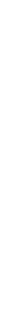 0400000000000000000000006 349,76 349,76 349,7Дорожное хозяйство040999 5 00 0000099 5 00 000006 349,76 349,76 349,7Непрограмные расходы органов исполнительной власти  муниципальных образований 040999 5 00 1104099 5 00 110406 349,76 349,76 349,7Дорожное хозяйство040999 5 00 1104099 5 00 110406 349,76 349,76 349,7Поддержка дорожного хозяйства040999 5 00 1104099 5 00 110406 349,76 349,76 349,7Закупка товаров работ и услуг для государственных (муниципальных) нужд040999 5 00 1104099 5 00 110402002006 349,76 349,76 349,7Иные закупки товаров, работ и услуг для государственных (муниципальных) нужд040999 5 00 1104099 5 00 110402402406 349,76 349,76 349,705005 000,05 000,05 000,0Коммунальное хозяйство050199 6 00 0000099 6 00 000005 000,05 000,05 000,0Непрограмные расходы органов исполнительной власти  муниципальных образований 050199 6 00 6151099 6 00 615105 000,05 000,05 000,0   Иные бюджетные ассигнования050199 6 00 6151099 6 00 615108008005 000,05 000,05 000,0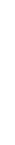 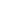 050199 6 00 6151099 6 00 615108108105 000,05 000,05 000,0ОБРАЗОВАНИЕ07210 962,9216 201,7216 201,7Муниципальная программа "Развитие образования в муниципальном образовании Дигорский район на 2018-2020 годы"070007 0 00 0000007 0 00 00000Дошкольное образование070178 605,680 963,480 963,4Муниципальная программа "Развитие образования в муниципальном образовании Дигорский район на 2018 -2020 годы"070007 0 00 0000007 0 00 0000088 545,690 295,690 295,6Подпрограмма "Развитие системы дошкольного образования"070107 1 00 0000007 1 00 0000078 605,680 963,480 963,4Основное мероприятие "Обеспечение государственных гарантий реализации прав на получение  общедоступного и бесплатного дошкольного образования в муниципальных дошкольных образовательных учреждениях"070107 1 01 0000007 1 01 0000042 100,043 850,043 850,0Расходы на осуществление полномочий Республики Северная Осетия-Алания по обеспечению государственных гарантий реализации прав на получение общедоступного и бесплатного дошкольного образования в муниципальных дошкольных образовательных организациях070107 1 01 2124007 1 01 2124042 100,043 850,043 850,0Расходы на выплаты персоналу в целях  обеспечения выполнения функций  государственными (муниципальными) органами,  казенными учреждениями, органами управления государственными внебюджетными фондами 070107 1 01 2124007 1 01 2124010010041 679,043 411,543 411,5Расходы на выплату персоналу казенных учреждений070107 1 01 2124007 1 01 2124011011041 679,043 411,543 411,5Закупка товаров работ и услуг для государственных (муниципальных) нужд070107 1 01 2124007 1 01 21240200200421,0438,5438,5Иные закупки товаров, работ и услуг для государственных (муниципальных) нужд070107 1 01 2124007 1 01 21240240240421,0438,5438,5Основное мероприятие "Создание условий для содержания детей в муниципальных дошкольных образовательных учреждениях"070107 1 02 0000007 1 02 0000036 505,637 113,437 113,4Расходы на выполнение комплекса мер по обеспечению деятельности детских дошкольных учреждении (за счет средств районного бюджета)070107 1 02 6601007 1 02 6601046 445,646 445,646 445,6Расходы на выплаты персоналу в целях  обеспечения выполнения функций  государственными (муниципальными) органами,  казенными учреждениями, органами управления государственными внебюджетными фондами 070107 1 02 6601007 1 02 6601010010023 222,823 222,823 222,8Расходы по выплате персоналу казённых учреждении070107 1 02 6601007 1 02 6601011011023 222,823 222,823 222,8Закупка товаров работ и услуг для государственных (муниципальных) нужд070107 1 02 6601007 1 02 6601020020013 282,813 890,613 890,6Иные закупки товаров, работ и услуг для государственных (муниципальных) нужд070107 1 02 6601007 1 02 6601024024013 282,813 890,613 890,6Общее образование0702127 499,3130 380,3130 380,3Подпрограмма "Развитие общего образования"070207 2 00 0000007 2 00 0000099 432,5102 313,5102 313,5Основное мероприятие "Обеспечение государственных гарантий прав граждан на получение общедоступного бесплатного дошкольного, начального общего, основного общего, среднего (полного общего) образования, а также дополнительного образования в общеобразовательных учреждениях "070207 2 01 0000007 2 01 0000070 220,073 101,073 101,0Расходы на осуществление полномочий Республики Северная Осетия-Алания по обеспечению государственных гарантий реализации прав граждан на получение общедоступного и бесплатного дошкольного, начального общего, основного общего, среднего (полного) общего образования, а также дополнительного образования в общеобразовательных учреждениях 070207 2 01 2128007 2 01 2128070 220,073 101,073 101,0Расходы на выплаты персоналу в целях  обеспечения выполнения функций  государственными (муниципальными) органами,  казенными учреждениями, органами управления государственными внебюджетными фондами 070207 2 01 2128007 2 01 2128010010069 116,071 968,071 968,0Расходы на выплату персоналу казенных учреждений070207 2 01 2128007 2 01 2128011011069 116,071 968,071 968,0Закупка товаров работ и услуг для государственных (муниципальных) нужд070207 2 01 2128007 2 01 212802002001 104,01 133,01 133,0Иные закупки товаров, работ и услуг для государственных (муниципальных) нужд070207 2 01 2128007 2 01 212802402401 104,01 133,01 133,0Основное мероприятие "Организация предоставления общего  образования в муниципальных образовательных организациях"070207 2 02 6602007 2 02 6602029 212,529 212,529 212,5Расходы на выполнение комплекса мер по обеспечению деятельности общеобразовательных учреждении 070207 2 02 6602007 2 02 6602029 212,529 212,529 212,5Расходы на выплаты персоналу в целях  обеспечения выполнения функций  государственными (муниципальными) органами,  казенными учреждениями, органами управления государственными внебюджетными фондами 070207 2 02 6602007 2 02 6602010010016 212,516 212,516 212,5Расходы на выплату персоналу казенных учреждений070207 2 02 6602007 2 02 6602011011016 212,516 212,516 212,5Закупка товаров работ и услуг для государственных (муниципальных) нужд070207 2 02 6602007 2 02 6602020020013 000,013 000,013 000,0Иные закупки товаров, работ и услуг для государственных (муниципальных) нужд070207 2 02 6602007 2 02 6602024024013 000,013 000,013 000,0Подпрограмма "Развитие системы дополнительного образования детей"070307 3 00 0000007 3 00 0000028 066,828 066,828 066,8Основное мероприятие "Организация предоставления дополнительного  образования в муниципальных образовательных организациях070307 3 01 0000007 3 01 0000028 066,828 066,828 066,8Расходы на выплаты персоналу в целях  обеспечения выполнения функций  государственными (муниципальными) органами,  казенными учреждениями, органами управления государственными внебюджетными фондами 070307 3 01 6603007 3 01 6603010010024 466,824 466,824 466,8Расходы по выплате персоналу казённых учреждении070307 3 01 6603007 3 01 6603011011024 466,824 466,824 466,8Закупка товаров работ и услуг для государственных (муниципальных) нужд070307 3 01 6603007 3 01 660302002003 600,03 600,03 600,0Иные закупки товаров, работ и услуг для государственных (муниципальных) нужд070307 3 01 6603007 3 01 660302402403 600,03 600,03 600,0Муниципальная программа "Развитие молодежной политики, физкультуры и спорта в Дигорском районе на 2018-2020 годы"070713 0 00 0000013 0 00 00000150150150Подпрограмма "Молодёжная политика"070713 1 00 0000013 1 00 00000150150150Основное мероприятие " Организация и проведение мероприятии в подростковой и молодёжной среде"070713 1 01 0000013 1 01 00000150150150Молодежная политика и оздоровление детей070713 1 01 4402013 1 01 44020150150150Закупка товаров работ и услуг для государственных (муниципальных) нужд070713 1 01 4402013 1 01 44020200200150150150Иные закупки товаров, работ и услуг для государственных (муниципальных) нужд070713 1 01 4402013 1 01 44020240240150,0150,0150,0Другие вопросы в области образования07094 708,04 708,04 708,0Обеспечение функционирования  Главы муниципального образования, представительных органов  и органов местного самоуправления07 0966 0 00 0000066 0 00 000002 368,02 368,02 368,0Обеспечение функционирования органов местного самоуправления в сфере образования070966 7 00 0000066 7 00 000002 368,02 368,02 368,0Расходы на выплаты персоналу в целях  обеспечения выполнения функций  государственными (муниципальными) органами,  казенными учреждениями, органами управления государственными внебюджетными фондами 070966 7 00 0011066 7 00 001101001001 954,01 954,01 954,0Расходы на выплату персоналу государственных (муниципальных) органов070966 7 00 0011066 7 00 001101201201 954,01 954,01 954,0Закупка товаров работ и услуг для государственных (муниципальных) нужд070966 7 00 0019066 7 00 00190200200414,0414,0414,0Иные закупки товаров, работ и услуг для государственных (муниципальных) нужд070966 7 00 0019066 7 00 00190240240414,0414,0414,0Муниципальная программа "Развитие образования в муниципальном образовании Дигорский район на 2018-2020 годы"2 340,02 340,02 340,0Подпрограмма "Прочие мероприятия в сфере образования"070907 4 00 0000007 4 00 000002 340,02 340,02 340,0Основное мероприятие "Прочие мероприятия в сфере образования"  070907 4 01 0000007 4 01 000002 303,82 303,82 303,8Расходы на обеспечение деятельности учреждении, осуществляющих обслуживание муниципальных учреждении 070907 4 01 6604007 4 01 660402 340,02 340,02 340,0Содержание централизованных бухгалтерии070907 4 01 6604007 4 01 660402 340,02 340,02 340,0Расходы на выплаты персоналу в целях  обеспечения выполнения функций  государственными (муниципальными) органами,  казенными учреждениями, органами управления государственными внебюджетными фондами 070907 4 01 6604007 4 01 660401001001 800,01 800,01 800,0Расходы на выплату персоналу казенных учреждений070907 4 01 6604007 4 01 660401101101 800,01 800,01 800,0Закупка товаров работ и услуг для государственных (муниципальных) нужд070907 4 01 6604007 4 01 66040200200540,0540,0540,0Иные закупки товаров, работ и услуг для государственных (муниципальных) нужд070907 4 01 6604007 4 01 66040240240540,0540,0540,0КУЛЬТУРА, КИНЕМАТОГРАФИЯ 0838 163,038 163,038 163,0Культура 080139 163,039 163,039 163,0Муниципальная программа "Развитие культуры Дигорского района на 2018- 2020 годы"080108 0 00 0000008 0 00 0000036 696,036 696,036 696,0Подпрограмма "Организация и обеспечение культурно-досуговой деятельности клубных учреждений"080108 1 00 0000008 1 00 0000027 196,027 196,027 196,0Основное мероприятие "Развитие деятельности культурно-досуговых учреждений080108 1 01 2200008 1 01 2200025 996,025 996,025 996,0Расходы на осуществление полномочий Республики Северная Осетия - Алания по организации и поддержке учреждений культуры080108 1 01 2200008 1 01 2200025 996,025 996,025 996,0Расходы на выплаты персоналу в целях  обеспечения выполнения функций  государственными (муниципальными) органами,  казенными учреждениями, органами управления государственными внебюджетными фондами 080108 1 01 2200008 1 01 2200010010012 919,012 919,012 919,0Расходы на выплату персоналу казенных учреждений080108 1 01 2200008 1 01 2200011011012 919,012 919,012 919,0Межбюджетные трансферты080108 1 01 2200008 1 01 2200013 077,013 077,013 077,0Субвенции бюджетам  муниципальных образований на организацию и поддержку учреждений культуры080108 1 01 2200008 1 01 2200013 077,013 077,013 077,0Организация и поддержка учреждений культуры080108 1 01 2200008 1 01 2200013 077,013 077,013 077,0Межбюджетные трансферты080108 1 01 2200008 1 01 2200050050013 077,013 077,013 077,0Субвенции080108 1 01 2200008 1 01 2200053053013 077,013 077,013 077,0Расходы на обеспечение деятельности (оказание услуг) культурно-досуговых учреждении (за счет районного бюджета)080108 1 02 6605008 1 02 660501 200,01 200,01 200,0Закупка товаров работ и услуг для государственных (муниципальных) нужд080108 1 02 6605008 1 02 660502002001 200,01 200,01 200,0Иные закупки товаров, работ и услуг для государственных (муниципальных) нужд080108 1 02 6605008 1 02 660502402401 200,01 200,01 200,0 Подпрограмма "Реализация мероприятий в библиотечной сфере"080108 2 00 0000008 2 00 000009 500,09 500,09 500,0Основное мероприятие ""Развитие библиотечного дела"080108 2 01 0000008 2 01 000009 500,09 500,09 500,0Расходы на обеспечение деятельности (оказание услуг) библиотек (за счёт районного бюджета)080108 2 01 6606008 2 01 660609 500,09 500,09 500,0Расходы на выплаты персоналу в целях  обеспечения выполнения функций  государственными (муниципальными) органами,  казенными учреждениями, органами управления государственными внебюджетными фондами 080108 2 01 6606008 2 01 660601001009 100,09 100,09 100,0Расходы на выплату персоналу казенных учреждений080108 2 01 6606008 2 01 660601101109 100,09 100,09 100,0Закупка товаров работ и услуг для государственных (муниципальных) нужд080108 2 01 6606008 2 01 66060200200400,0400,0400,0Иные закупки товаров, работ и услуг для государственных (муниципальных) нужд080108 2 01 6606008 2 01 66060240240400,0400,0400,0Другие вопросы в области культуры, кинематографии 08041 467,01 467,01 467,0Обеспечение функционирования  Главы муниципального образования, представительных органов  и органов местного самоуправления080466 0 00 0000066 0 00 000001 467,01 467,01 467,0Обеспечение функционирования  органов местного самоуправления в сфере культуры080466 8 00 0000066 8 00 000001 467,01 467,01 467,0Расходы на выплаты персоналу в целях  обеспечения выполнения функций  государственными (муниципальными) органами,  казенными учреждениями, органами управления государственными внебюджетными фондами 080466 8 00 0011066 8 00 001101001001 381,01 381,01 381,0Расходы на выплату персоналу государственных (муниципальных) органов080466 8 00 0011066 8 00 001101201201 381,01 381,01 381,0Закупка товаров работ и услуг для государственных (муниципальных) нужд080466 8 00 0019066 8 00 0019020020086,086,086,0Иные закупки товаров, работ и услуг для государственных (муниципальных) нужд080466 8 00 0019066 8 00 0019024024086,086,086,0СОЦИАЛЬНАЯ ПОЛИТИКА108 306,08 706,98 706,9Пенсионное обеспечение10012 880,02 880,02 880,0 Муниципальная программа "Районная  программа по обеспечению ежемесячных доплат к государственной пенсии лицам,замещавшим муниципальные должности должности муниципальной службы в Дигорском районе на 2018-2020 годы"100110 0 00 0000010 0 00 000002 880,02 880,02 880,0Основное мероприятие "Обеспечение ежемесячных доплат лицам замещавшим муниципальные должности"100110 1 00 0000010 1 00 000002 880,02 880,02 880,0Доплаты к пенсиям, дополнительное пенсионное обеспечение100110 1 01 44030 10 1 01 44030 2 880,02 880,02 880,0Доплаты к пенсиям государственных служащих субъектов Российской Федерации и муниципальных служащих100110 1 01 44030 10 1 01 44030 2 880,02 880,02 880,0Социальное обеспечение и иные выплаты населению100110 1 01 44030 10 1 01 44030 3003002 880,02 880,02 880,0Публичные нормативные социальные выплаты гражданам100110 1 01 44030 10 1 01 44030 3103102 880,02 880,02 880,0Социальное обеспечение населения10033 173,03 481,93 481,9Муниципальная программа "Обеспечение жильем молодых семей в Дигорском районе на 2017-2020 годы"100305 0 00 0000005 0 00 000001 000,01 000,01 000,0Основное мероприятие "Обеспечение жильем молодых семей"100305 0 01 0000005 0 01 000001 000,01 000,01 000,0Меоприятия по обеспечению жильем отдельных категоий граждан100305 0 01 1010005 0 01 101001 000,01 000,01 000,0СОЦИАЛЬНАЯ ПОЛИТИКА100305 0 01 1010005 0 01 101001 000,01 000,01 000,0Социальное обеспечение населения100305 0 01 1010005 0 01 101001 000,01 000,01 000,0Социальное обеспечение и иные выплаты населению100305 0 01 1010005 0 01 101003003001 000,01 000,01 000,0Социальные выплаты гражданам, кроме публичных нормативных социальных выплат100305 0 01 1010005 0 01 101003203201 000,01 000,01 000,0Муниципальная программа "Устойчивое развитие сельских территорий Дигорского района Республики Северная Осетия - Алания на 2014-2017 годы и на период до 2020 года"1003 06 0 00 00000 06 0 00 000001 273,01 394,01 394,0Основное мероприятие " Развитие социальной и инженерной инфраструктуры , улучшение жилищных условии граждан"100306 0 01 0000006 0 01 000001 273,01 394,01 394,0Социальное обеспечение и иные выплаты населению100306 0 01 1011006 0 01 101103003001 273,01 394,01 394,0Социальные выплаты гражданам, кроме публичных нормативных социальных выплат100306 0 01 1011006 0 01 101103203201 273,01 394,01 394,0Подпрограмма "Организация отдыха  детей в каникулярное время на базе образовательных учреждений"100307 5 00 0000007 5 00 00000900,01 087,91 087,9Основное мероприятие " Развитие системы отдыха и оздоровления детей в каникулярное время"100307 5 01 0000007 5 01 00000900,01 087,91 087,9Мероприятия по организации отдыха и оздоровлению детей100307 5 01 2227007 5 01 22270900,01 087,91 087,9Социальное обеспечение населения100307 5 01 2227007 5 01 22270900,01 087,91 087,9Закупка товаров работ и услуг для государственных (муниципальных) нужд100307 5 01 2227007 5 01 22270200200900,01 087,91 087,9Иные закупки товаров, работ и услуг для государственных (муниципальных) нужд100307 5 01 2227007 5 01 22270240240900,01 087,91 087,9Подпрограмма"Обеспечение мероприятий по поддержке семьи и детства"100407 6 00 0000007 6 00 000002 253,02 345,02 345,0Основное мероприятие "Компенсация части родительской платы  за содержание ребенка в государственных и муниципальных образовательных учреждениях, реализующих основную общеобразовательную программу дошкольного образования"100407 6 01 0000007 6 01 000002 253,02 345,02 345,0Компенсация части родительской платы  за содержание ребенка в государственных и муниципальных образовательных учреждениях, реализующих основную общеобразовательную программу дошкольного образования100407 6 01 2165007 6 01 216502 253,02 345,02 345,0Охрана семьи и детства100407 6 01 2165007 6 01 216502 253,02 345,02 345,0Социальное обеспечение и иные выплаты населению100407 6 01 2165007 6 01 216503003002 253,02 345,02 345,0Публичные нормативные социальные выплаты гражданам100407 6 01 2165007 6 01 216503103102 253,02 345,02 345,0ФИЗИЧЕСКАЯ КУЛЬТУРА И СПОРТ11500,0500,0500,0Муниципальная программа "Развитие молодежной политики, физкультуры и спорта в Дигорском районе на 2018-2020 годы"110113 0 00 0000013 0 00 00000500500500Подпрограмма "Спортивно-массовые мероприятия"110113 2 00 0000013 2 00 00000500500500Основное мероприятие "Развитие физической культуры и спорта"110113 2 01 0000013 2 01 00000500500500Закупка товаров работ и услуг для государственных (муниципальных) нужд110113 2 01 4406013 2 01 44060200200500500500Иные закупки товаров, работ и услуг для государственных (муниципальных) нужд110113 2 01 4406013 2 01 44060240240500500500СРЕДСТВА МАССОВОЙ ИНФОРМАЦИИ121 300,01 300,01 300,0Периодическая печать и издательство12021 300,01 300,01 300,0Муниципальная программа "Районная  программа  по поддержке средств массовой информации Дигорского района на 2018-2020 годы"120212 0 00 0000012 0 00 000001 300,01 300,01 300,0Основное мероприятие " Поддержка средств массовой информации"120212 7 00 0000012 7 00 000001 300,01 300,01 300,0Иные бюджетные ассигнования120212 7 01 4405012 7 01 440508008001 300,01 300,01 300,0Субсидии юридическим лицам(кроме государственных учреждений) и физическим лицам-производителям товаров, работ услуг120212 7 01 4405012 7 01 440508108101 300,01 300,01 300,0ОБСЛУЖИВАНИЕ ГОСУДАРОСТВЕННОГО И МУНИЦИПАЛЬНОГО ДОЛГА13500,0500,0500,0Обслуживание внутреннего государственного и муниципального долга130199 7 00 0000099 7 00 00000500,0500,0500,0Процентные платежи по долговым обязательствам130199 7 00 4406099 7 00 44060500,0500,0500,0Обслуживание государственного и муниципального долга130199 7 00 4406099 7 00 44060700700500,0500,0500,0Обслуживание  муниципального долга муниципального образования130199 7 00 4406099 7 00 44060730730500,0500,0500,0МЕЖБЮДЖЕТНЫЕ ТРАНСФЕРТЫ1437 086,937 086,937 086,9Дотации бюджетам субъектов Российской Федерации и муниципальных образований140137 086,937 086,937 086,9Непрограмные расходы органов исполнительной власти  муниципальных образований 140199 0 00 0000099 0 00 0000037 086,937 086,937 086,9Межбюджетные трансферты140199 3 00 0000099 3 00 0000037 086,937 086,937 086,9Дотации на выравнивание уровня бюджетной обеспеченности поселений из регионального фонда  финансовой поддержки140199 3 00 2267099 3 00 226702 156,72 156,72 156,7Межбюджетные трансферты140199 3 00 2267099 3 00 226705005002 156,72 156,72 156,7Дотации140199 3 00 2267099 3 00 226705105102 156,72 156,72 156,7Выравнивание бюджетной обеспеченности поселений из  средств местного бюджета140199 3 00 2268099 3 00 2268034 930,234 930,234 930,2Межбюджетные трансферты140199 3 00 2268099 3 00 2268050050034 930,234 930,234 930,2Дотации140199 3 00 2268099 3 00 2268051051034 930,234 930,234 930,2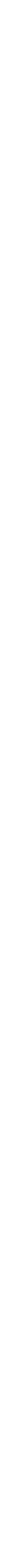 к Решению Собрания представителей                                                                                                                                                                                                                                                                                                        МО Дигорский  район "Об утверждении                                                                                               районного бюджета Дигорского района на                                                                                                                                         2018 год и плановый период 2019-2020 годов"к Решению Собрания представителей                                                                                                                                                                                                                                                                                                        МО Дигорский  район "Об утверждении                                                                                               районного бюджета Дигорского района на                                                                                                                                         2018 год и плановый период 2019-2020 годов"к Решению Собрания представителей                                                                                                                                                                                                                                                                                                        МО Дигорский  район "Об утверждении                                                                                               районного бюджета Дигорского района на                                                                                                                                         2018 год и плановый период 2019-2020 годов"к Решению Собрания представителей                                                                                                                                                                                                                                                                                                        МО Дигорский  район "Об утверждении                                                                                               районного бюджета Дигорского района на                                                                                                                                         2018 год и плановый период 2019-2020 годов"к Решению Собрания представителей                                                                                                                                                                                                                                                                                                        МО Дигорский  район "Об утверждении                                                                                               районного бюджета Дигорского района на                                                                                                                                         2018 год и плановый период 2019-2020 годов"к Решению Собрания представителей                                                                                                                                                                                                                                                                                                        МО Дигорский  район "Об утверждении                                                                                               районного бюджета Дигорского района на                                                                                                                                         2018 год и плановый период 2019-2020 годов"к Решению Собрания представителей                                                                                                                                                                                                                                                                                                        МО Дигорский  район "Об утверждении                                                                                               районного бюджета Дигорского района на                                                                                                                                         2018 год и плановый период 2019-2020 годов"к Решению Собрания представителей                                                                                                                                                                                                                                                                                                        МО Дигорский  район "Об утверждении                                                                                               районного бюджета Дигорского района на                                                                                                                                         2018 год и плановый период 2019-2020 годов"к Решению Собрания представителей                                                                                                                                                                                                                                                                                                        МО Дигорский  район "Об утверждении                                                                                               районного бюджета Дигорского района на                                                                                                                                         2018 год и плановый период 2019-2020 годов"к Решению Собрания представителей                                                                                                                                                                                                                                                                                                        МО Дигорский  район "Об утверждении                                                                                               районного бюджета Дигорского района на                                                                                                                                         2018 год и плановый период 2019-2020 годов"к Решению Собрания представителей                                                                                                                                                                                                                                                                                                        МО Дигорский  район "Об утверждении                                                                                               районного бюджета Дигорского района на                                                                                                                                         2018 год и плановый период 2019-2020 годов"к Решению Собрания представителей                                                                                                                                                                                                                                                                                                        МО Дигорский  район "Об утверждении                                                                                               районного бюджета Дигорского района на                                                                                                                                         2018 год и плановый период 2019-2020 годов"к Решению Собрания представителей                                                                                                                                                                                                                                                                                                        МО Дигорский  район "Об утверждении                                                                                               районного бюджета Дигорского района на                                                                                                                                         2018 год и плановый период 2019-2020 годов"к Решению Собрания представителей                                                                                                                                                                                                                                                                                                        МО Дигорский  район "Об утверждении                                                                                               районного бюджета Дигорского района на                                                                                                                                         2018 год и плановый период 2019-2020 годов"к Решению Собрания представителей                                                                                                                                                                                                                                                                                                        МО Дигорский  район "Об утверждении                                                                                               районного бюджета Дигорского района на                                                                                                                                         2018 год и плановый период 2019-2020 годов"к Решению Собрания представителей                                                                                                                                                                                                                                                                                                        МО Дигорский  район "Об утверждении                                                                                               районного бюджета Дигорского района на                                                                                                                                         2018 год и плановый период 2019-2020 годов"к Решению Собрания представителей                                                                                                                                                                                                                                                                                                        МО Дигорский  район "Об утверждении                                                                                               районного бюджета Дигорского района на                                                                                                                                         2018 год и плановый период 2019-2020 годов"к Решению Собрания представителей                                                                                                                                                                                                                                                                                                        МО Дигорский  район "Об утверждении                                                                                               районного бюджета Дигорского района на                                                                                                                                         2018 год и плановый период 2019-2020 годов"к Решению Собрания представителей                                                                                                                                                                                                                                                                                                        МО Дигорский  район "Об утверждении                                                                                               районного бюджета Дигорского района на                                                                                                                                         2018 год и плановый период 2019-2020 годов"к Решению Собрания представителей                                                                                                                                                                                                                                                                                                        МО Дигорский  район "Об утверждении                                                                                               районного бюджета Дигорского района на                                                                                                                                         2018 год и плановый период 2019-2020 годов"к Решению Собрания представителей                                                                                                                                                                                                                                                                                                        МО Дигорский  район "Об утверждении                                                                                               районного бюджета Дигорского района на                                                                                                                                         2018 год и плановый период 2019-2020 годов"к Решению Собрания представителей                                                                                                                                                                                                                                                                                                        МО Дигорский  район "Об утверждении                                                                                               районного бюджета Дигорского района на                                                                                                                                         2018 год и плановый период 2019-2020 годов"к Решению Собрания представителей                                                                                                                                                                                                                                                                                                        МО Дигорский  район "Об утверждении                                                                                               районного бюджета Дигорского района на                                                                                                                                         2018 год и плановый период 2019-2020 годов"к Решению Собрания представителей                                                                                                                                                                                                                                                                                                        МО Дигорский  район "Об утверждении                                                                                               районного бюджета Дигорского района на                                                                                                                                         2018 год и плановый период 2019-2020 годов"к Решению Собрания представителей                                                                                                                                                                                                                                                                                                        МО Дигорский  район "Об утверждении                                                                                               районного бюджета Дигорского района на                                                                                                                                         2018 год и плановый период 2019-2020 годов"к Решению Собрания представителей                                                                                                                                                                                                                                                                                                        МО Дигорский  район "Об утверждении                                                                                               районного бюджета Дигорского района на                                                                                                                                         2018 год и плановый период 2019-2020 годов"к Решению Собрания представителей                                                                                                                                                                                                                                                                                                        МО Дигорский  район "Об утверждении                                                                                               районного бюджета Дигорского района на                                                                                                                                         2018 год и плановый период 2019-2020 годов"к Решению Собрания представителей                                                                                                                                                                                                                                                                                                        МО Дигорский  район "Об утверждении                                                                                               районного бюджета Дигорского района на                                                                                                                                         2018 год и плановый период 2019-2020 годов"к Решению Собрания представителей                                                                                                                                                                                                                                                                                                        МО Дигорский  район "Об утверждении                                                                                               районного бюджета Дигорского района на                                                                                                                                         2018 год и плановый период 2019-2020 годов"к Решению Собрания представителей                                                                                                                                                                                                                                                                                                        МО Дигорский  район "Об утверждении                                                                                               районного бюджета Дигорского района на                                                                                                                                         2018 год и плановый период 2019-2020 годов"к Решению Собрания представителей                                                                                                                                                                                                                                                                                                        МО Дигорский  район "Об утверждении                                                                                               районного бюджета Дигорского района на                                                                                                                                         2018 год и плановый период 2019-2020 годов"к Решению Собрания представителей                                                                                                                                                                                                                                                                                                        МО Дигорский  район "Об утверждении                                                                                               районного бюджета Дигорского района на                                                                                                                                         2018 год и плановый период 2019-2020 годов"к Решению Собрания представителей                                                                                                                                                                                                                                                                                                        МО Дигорский  район "Об утверждении                                                                                               районного бюджета Дигорского района на                                                                                                                                         2018 год и плановый период 2019-2020 годов"к Решению Собрания представителей                                                                                                                                                                                                                                                                                                        МО Дигорский  район "Об утверждении                                                                                               районного бюджета Дигорского района на                                                                                                                                         2018 год и плановый период 2019-2020 годов"к Решению Собрания представителей                                                                                                                                                                                                                                                                                                        МО Дигорский  район "Об утверждении                                                                                               районного бюджета Дигорского района на                                                                                                                                         2018 год и плановый период 2019-2020 годов"к Решению Собрания представителей                                                                                                                                                                                                                                                                                                        МО Дигорский  район "Об утверждении                                                                                               районного бюджета Дигорского района на                                                                                                                                         2018 год и плановый период 2019-2020 годов"                               №               от                                      №               от                                      №               от                                      №               от                                      №               от                                      №               от                                      №               от                                      №               от                                      №               от       Распределение бюджетных ассигнованийРаспределение бюджетных ассигнованийРаспределение бюджетных ассигнованийРаспределение бюджетных ассигнованийРаспределение бюджетных ассигнованийРаспределение бюджетных ассигнованийРаспределение бюджетных ассигнованийРаспределение бюджетных ассигнованийРаспределение бюджетных ассигнованийРаспределение бюджетных ассигнований по целевым статьям (муниципальным программам Дигорского района                                                                          и непрограммным направлениям деятельности)  по целевым статьям (муниципальным программам Дигорского района                                                                          и непрограммным направлениям деятельности)  по целевым статьям (муниципальным программам Дигорского района                                                                          и непрограммным направлениям деятельности)  по целевым статьям (муниципальным программам Дигорского района                                                                          и непрограммным направлениям деятельности)  по целевым статьям (муниципальным программам Дигорского района                                                                          и непрограммным направлениям деятельности)  по целевым статьям (муниципальным программам Дигорского района                                                                          и непрограммным направлениям деятельности)  по целевым статьям (муниципальным программам Дигорского района                                                                          и непрограммным направлениям деятельности)  по целевым статьям (муниципальным программам Дигорского района                                                                          и непрограммным направлениям деятельности)  по целевым статьям (муниципальным программам Дигорского района                                                                          и непрограммным направлениям деятельности)  по целевым статьям (муниципальным программам Дигорского района                                                                          и непрограммным направлениям деятельности) разделам, поподразделам, группам и подгруппам видов расходовразделам, поподразделам, группам и подгруппам видов расходовразделам, поподразделам, группам и подгруппам видов расходовразделам, поподразделам, группам и подгруппам видов расходовразделам, поподразделам, группам и подгруппам видов расходовразделам, поподразделам, группам и подгруппам видов расходовразделам, поподразделам, группам и подгруппам видов расходовразделам, поподразделам, группам и подгруппам видов расходовразделам, поподразделам, группам и подгруппам видов расходовразделам, поподразделам, группам и подгруппам видов расходовклассификации расходов бюджета Дигорского  района на 2018 год.классификации расходов бюджета Дигорского  района на 2018 год.классификации расходов бюджета Дигорского  района на 2018 год.классификации расходов бюджета Дигорского  района на 2018 год.классификации расходов бюджета Дигорского  района на 2018 год.классификации расходов бюджета Дигорского  района на 2018 год.классификации расходов бюджета Дигорского  района на 2018 год.классификации расходов бюджета Дигорского  района на 2018 год.классификации расходов бюджета Дигорского  района на 2018 год.классификации расходов бюджета Дигорского  района на 2018 год.(тыс. рублей)(тыс. рублей)(тыс. рублей)(тыс. рублей)НаименованиеКод бюджетной классификации Российской ФедерацииКод бюджетной классификации Российской ФедерацииКод бюджетной классификации Российской ФедерацииКод бюджетной классификации Российской ФедерацииКод бюджетной классификации Российской ФедерацииКод бюджетной классификации Российской ФедерацииКод бюджетной классификации Российской ФедерацииСуммаСуммаНаименованиецелевая статья расходовразделразделпод-разделпод-разделвид рас-ходоввид рас-ходовСуммаСуммаВСЕГО РАСХОДОВ369 398,0369 398,0Муниципальная программа"Районная программа по пожарной безопасности учреждении образования Дигорского района на 2018 год"01 0 00 000001 100,01 100,0Основное мероприятие" Мероприятия в области пожарной безопасности"01 0 01 000001 100,01 100,0Мероприятия в области пожарной безопасности01 0 01 111101 100,01 100,0НАЦИОНАЛЬНАЯ БЕЗОПАСНОСТЬ И ПРАВООХРАНИТЕЛЬНАЯ ДЕЯТЕЛЬНОСТЬ01 0 01 1111003031 100,01 100,0Другие вопросы  в области национальной безопасности и правоохранительной деятельности01 0 01 11110030314141 100,01 100,0Закупка товаров работ и услуг для государственных (муниципальных) нужд01 0 01 11110030314142002001 100,01 100,0Иные закупки товаров, работ и услуг для государственных (муниципальных) нужд01 0 01 11110030314142402401 100,01 100,0Муниципальная программа "Профилактика правонарушений и преступлений в муниципальном образовании-Дигорский район республики Северная Осетия-Алания на 2018 год"02 0 00 000002 452,02 452,0Подпрограмма "Противодействие терроризму и экстремизму в Дигорском районе РСО-Алания"02 1 00 00000240,0240,0Основное мероприятие "Противодействие экстремизму и терроризму"02 1 01 00000240,0240,0Система мер профилактики экстремизма и террористических проявлений02 1 01 11130240,0240,0НАЦИОНАЛЬНАЯ БЕЗОПАСНОСТЬ И ПРАВООХРАНИТЕЛЬНАЯ ДЕЯТЕЛЬНОСТЬ02 1 01 111300303240,0240,0Другие вопросы  в области национальной безопасности и правоохранительной деятельности02 1 01 1113003031414240,0240,0Закупка товаров работ и услуг для государственных (муниципальных) нужд02 1 01 1113003031414200200240,0240,0Иные закупки товаров, работ и услуг для государственных (муниципальных) нужд02 1 01 1113003031414240240240,0240,0Подпрограмма "Комплексные меры противодействия злоупотреблению наркотиками и их незаконному обороту в Дигорском районе РСО-Алания"02 2 00 0000055,055,0Основное мероприятие "Повышение уровня осведомленности населения о негативных последствиях немедицинского потребления наркотиков"02 2 01 0000055,055,0НАЦИОНАЛЬНАЯ БЕЗОПАСНОСТЬ И ПРАВООХРАНИТЕЛЬНАЯ ДЕЯТЕЛЬНОСТЬ02 2 01 22130030355,055,0Другие вопросы  в области национальной безопасности и правоохранительной деятельности02 2 01 221300303141455,055,0Закупка товаров работ и услуг для государственных (муниципальных) нужд02 2 01 221300303141420020055,055,0Иные закупки товаров, работ и услуг для государственных (муниципальных) нужд02 2 01 221300303141424024055,055,0Подпрограмма "Профилактика правонарушений, в том числе безнадзорности и беспризорности несовершеннолетних в Дигорском районе РСО-Алания"02 3 00 0000055,055,0Основное мероприятие " Усиление борьбы с преступностью и профилактика правонарушений"02 3 01 0000055,055,0Мероприятия по борьбе с преступностью и профилактике правонарушений02 3 01 4313055,055,0НАЦИОНАЛЬНАЯ БЕЗОПАСНОСТЬ И ПРАВООХРАНИТЕЛЬНАЯ ДЕЯТЕЛЬНОСТЬ02 3 01 431300303141455,055,0Другие вопросы  в области национальной безопасности и правоохранительной деятельности02 3 01 431300303141455,055,0Закупка товаров работ и услуг для государственных (муниципальных) нужд02 3 01 431300303141420020055,055,0Иные закупки товаров, работ и услуг для государственных (муниципальных) нужд02 3 01 431300303141424024055,055,0Подпрограмма "Обеспечение безопасности дорожного движения в Дигорском районе РСО-Алания"02 4 00 00000100,0100,0Основное мероприятие " Предупреждение опасного поведения участников дорожного движения"02 4 01 00000100,0100,0НАЦИОНАЛЬНАЯ БЕЗОПАСНОСТЬ И ПРАВООХРАНИТЕЛЬНАЯ ДЕЯТЕЛЬНОСТЬ02 4 01 441300303100,0100,0Другие вопросы  в области национальной безопасности и правоохранительной деятельности02 4 01 4413003031414100,0100,0Закупка товаров работ и услуг для государственных (муниципальных) нужд02 4 01 4413003031414200200100,0100,0Иные закупки товаров, работ и услуг для государственных (муниципальных) нужд02 4 01 4413003031414240240100,0100,0Подпрограмма "Снижение рисков и смягчение последствий чрезвычайных ситуаций природного и техногенного характера и развитие единой дежурно-диспетчерской службы в Дигорском районе РСО-Алания"02 5 00 000002 002,02 002,0Основное мероприятие "Защита населения и территорий от чрезвычайных ситуаций природного и техногенного характера02 5 01 661302 002,02 002,0Реализация  государственных функций, связанных с защитой населения и территорий от чрезвычайных ситуаций природного и техногенного характера02 5 01 661302 002,02 002,0НАЦИОНАЛЬНАЯ БЕЗОПАСНОСТЬ И ПРАВООХРАНИТЕЛЬНАЯ  ДЕЯТЕЛЬНОСТЬ02 5 01 6613003032 002,02 002,0"Защита населения и территории от чрезвычайных ситуаций природного и техногенного характера, гражданская оборона" 02 5 01 66130030309092 002,02 002,0Расходы на выплаты персоналу в целях обеспечения выполнения функций государственными  органами, казенными учреждениями, органами управления государственными внебюджетными фондами02 5 01 66130030309091001001 502,01 502,0Расходы на выплаты персоналу казенных учреждений02 5 01 66130030309091101101 502,01 502,0Закупка товаров работ и услуг для государственных (муниципальных) нужд02 5 01 6613003030909200200500,0500,0Иные закупки товаров, работ и услуг для государственных (муниципальных) нужд02 5 01 6613003030909240240500,0500,0Подпрограмма "Противодействие коррупции в Дигорском районе РСО-Алания"02 6 00 000000303141450,050,0Основное мероприятие " Усиление борьбы с коррупцией в Дигорском районе""02 6 01 771300303141450,050,0Мероприятия по борьбе с преступностью и профилактике правонарушений02 6 01 771300303141450,050,0Закупка товаров работ и услуг для государственных (муниципальных) нужд02 6 01 771300303141420020050,050,0Иные закупки товаров, работ и услуг для государственных (муниципальных) нужд02 6 01 771300303141424024050,050,0Муниципальная программа"Районная программа по пожарной безопасности учреждении культуры Дигорского района на 2018 год"03 0 00 00000100,0100,0Основное мероприятие" Мероприятия в области пожарной безопасности"03 0 01 00000100,0100,0Мероприятия в области пожарной безопасности03 0 01 44220100,0100,0НАЦИОНАЛЬНАЯ БЕЗОПАСНОСТЬ И ПРАВООХРАНИТЕЛЬНАЯ ДЕЯТЕЛЬНОСТЬ03 0 01 442200303100,0100,0Другие вопросы  в области национальной безопасности и правоохранительной деятельности03 0 01 4422003031414100,0100,0Закупка товаров работ и услуг для государственных (муниципальных) нужд03 0 01 4422003031414200200100,0100,0Иные закупки товаров, работ и услуг для государственных (муниципальных) нужд03 0 01 4422003031414240240100,0100,0Муниципальная программа "Обеспечение жильем молодых семей в Дигорском районе на 2017-2020 годы"05 0 00 00000 101003031 000,01 000,0Основное мероприятие "Обеспечение жильем молодых семей"05 0 01 00000101003031 000,01 000,0Меоприятия по обеспечению жильем отдельных категоий граждан05 0 01 10100101003031 000,01 000,0СОЦИАЛЬНАЯ ПОЛИТИКА05 0 01 10100101003031 000,01 000,0Социальное обеспечение населения05 0 01 10100101003031 000,01 000,0Социальное обеспечение и иные выплаты населению05 0 01 10100101003033003001 000,01 000,0Социальные выплаты гражданам, кроме публичных нормативных социальных выплат05 0 01 10100101003033203201 000,01 000,0Муниципальная программа "Устойчивое развитие сельских территорий Дигорского района Республики Северная Осетия - Алания на 2014-2017 годы и на период до 2020 года"06 0 00 0000010100303954,0954,0Основное мероприятие " Развитие социальной и инженерной инфраструктуры , улучшение жилищных условии граждан"06 0 01 0000010100303954,0954,0Социальное обеспечение и иные выплаты населению06 0 01 1011010100303300300954,0954,0Социальные выплаты гражданам, кроме публичных нормативных социальных выплат06 0 01 1011010100303320320954,0954,0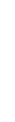 07 0 00 000000707231 126,5231 126,5Подпрограмма "Развитие системы дошкольного образования"07 1 00 000000707010187 105,987 105,9Основное мероприятие "Обеспечение государственных гарантий реализации прав на получение  общедоступного и бесплатного дошкольного образования в муниципальных дошкольных образовательных учреждениях"07 1 01 000000707010148 440,048 440,0Расходы на осуществление полномочий Республики Северная Осетия-Алания по обеспечению государственных гарантий реализации прав на получение общедоступного и бесплатного дошкольного образования в муниципальных дошкольных образовательных организациях07 1 01 212400707010148 440,048 440,0Расходы на выплаты персоналу в целях  обеспечения выполнения функций  государственными (муниципальными) органами,  казенными учреждениями, органами управления государственными внебюджетными фондами 07 1 01 212400707010110010047 956,047 956,0Расходы на выплату персоналу казенных учреждений07 1 01 212400707010111011047 956,047 956,0Закупка товаров работ и услуг для государственных (муниципальных) нужд07 1 01 2124007070101200200484,0484,0Иные закупки товаров, работ и услуг для государственных (муниципальных) нужд07 1 01 2124007070101240240484,0484,0Основное мероприятие "Создание условий для содержания детей в муниципальных дошкольных образовательных учреждениях"07 1 02 0000038 665,938 665,9Расходы на выполнение комплекса мер по обеспечению деятельности детских дошкольных учреждении (за счет средств районного бюджета)07 1 02 6601038 665,938 665,9Расходы на выплаты персоналу в целях  обеспечения выполнения функций  государственными (муниципальными) органами,  казенными учреждениями, органами управления государственными внебюджетными фондами 07 1 02 660100707010110010023 222,823 222,8Расходы на выплату персоналу казенных учреждений07 1 02 660100707010111011023 222,823 222,8Закупка товаров работ и услуг для государственных (муниципальных) нужд07 1 02 660100707010120020015 443,115 443,1Иные закупки товаров, работ и услуг для государственных (муниципальных) нужд07 1 02 660100707010124024015 443,115 443,1Подпрограмма "Развитие общего образования"07 2 00 0000007070202137 947,3137 947,3Основное мероприятие "Обеспечение государственных гарантий прав граждан на получение общедоступного бесплатного дошкольного, начального общего, основного общего, среднего (полного общего) образования, а также дополнительного образования в общеобразовательных учреждениях "07 2 01 000000707020280 668,080 668,0Расходы на осуществление полномочий Республики Северная Осетия-Алания по обеспечению государственных гарантий реализации прав граждан на получение общедоступного и бесплатного дошкольного, начального общего, основного общего, среднего (полного) общего образования, а также дополнительного образования в общеобразовательных учреждениях 07 2 01 212800707020280 668,080 668,0ОБРАЗОВАНИЕ07 2 01 212800707020280 668,080 668,0Общее образование07 2 01 212800707020280 668,080 668,0Расходы на выплаты персоналу в целях  обеспечения выполнения функций  государственными (муниципальными) органами,  казенными учреждениями, органами управления государственными внебюджетными фондами 07 2 01 212800707020210010079 460,079 460,0Расходы на выплату персоналу казенных учреждений07 2 01 212800707020211011079 460,079 460,0Закупка товаров работ и услуг для государственных (муниципальных) нужд07 2 01 21280070702022002001 208,01 208,0Иные закупки товаров, работ и услуг для государственных (муниципальных) нужд07 2 01 21280070702022402401 208,01 208,0Основное мероприятие "Организация предоставления общего  образования в муниципальных образовательных организациях"07 2 02 660200707020229 212,529 212,5Расходы на выполнение комплекса мер по обеспечению деятельности общеобразовательных учреждении 07 2 02 660200707020229 212,529 212,5Расходы на выплаты персоналу в целях  обеспечения выполнения функций  государственными (муниципальными) органами,  казенными учреждениями, органами управления государственными внебюджетными фондами 07 2 02 660200707020210010016 212,516 212,5Расходы на выплату персоналу казенных учреждений07 2 02 660200707020211011016 212,516 212,5Закупка товаров работ и услуг для государственных (муниципальных) нужд07 2 02 660200707020220020013 000,013 000,0Иные закупки товаров, работ и услуг для государственных (муниципальных) нужд07 2 02 660200707020224024013 000,013 000,0Подпрограмма "Развитие системы дополнительного образования детей"07 3 00 000000707030328 066,828 066,8Основное мероприятие "Организация предоставления дополнительного  образования в муниципальных образовательных организациях07 3 01 000000707030328 066,828 066,8Расходы на выплаты персоналу в целях  обеспечения выполнения функций  государственными (муниципальными) органами,  казенными учреждениями, органами управления государственными внебюджетными фондами 07 3 01 660300707030310010024 466,824 466,8Расходы по выплате персоналу казённых учреждении07 3 01 660300707030311011024 466,824 466,8Закупка товаров работ и услуг для государственных (муниципальных) нужд07 3 01 66030070702022002003 600,03 600,0Иные закупки товаров, работ и услуг для государственных (муниципальных) нужд07 3 01 66030070702022402403 600,03 600,0Подпрограмма "Прочие мероприятия в сфере образования"07 4 00 00000070709092 340,02 340,0Основное мероприятие "Организация предоставления дополнительного  образования в муниципальных образовательных организациях07 4 01 00000070709092 340,02 340,0Расходы на обеспечение деятельности учреждении, осуществляющих обслуживание муниципальных учреждении 07 4 01 66040070709092 340,02 340,0Содержание централизованных бухгалтерии07 4 01 66040070709092 340,02 340,0Расходы на выплаты персоналу в целях  обеспечения выполнения функций  государственными (муниципальными) органами,  казенными учреждениями, органами управления государственными внебюджетными фондами 07 4 01 66040070709091001001 800,01 800,0Расходы на выплату персоналу казенных учреждений07 4 01 66040070709091101101 800,01 800,0Закупка товаров работ и услуг для государственных (муниципальных) нужд07 4 01 6604007070909200200540,0540,0Иные закупки товаров, работ и услуг для государственных (муниципальных) нужд07 4 01 6604007070909240240540,0540,0Подпрограмма "Организация отдыха  детей в каникулярное время на базе образовательных учреждений"07 5 00 000001145,31145,3Основное мероприятие " Развитие системы отдыха и оздоровления детей в каникулярное время"07 5 01 000001145,31145,3Мероприятия по организации отдыха и оздоровлению детей07 5 01 222701145,31145,3СОЦИАЛЬНАЯ ПОЛИТИКА07 5 01 2227010101145,31145,3Социальное обеспечение населения07 5 01 22270101003031145,31145,3Закупка товаров работ и услуг для государственных (муниципальных) нужд07 5 01 22270101003032002001145,31145,3Иные закупки товаров, работ и услуг для государственных (муниципальных) нужд07 5 01 22270101003032402401145,31145,3Подпрограмма"Обеспечение мероприятий по поддержке семьи и детства"07 6 00 000002 588,02 588,0Основное мероприятие "Компенсация части родительской платы  за содержание ребенка в государственных и муниципальных образовательных учреждениях, реализующих основную общеобразовательную программу дошкольного образования"07 6 01 000002 588,02 588,0Компенсация части родительской платы  за содержание ребенка в государственных и муниципальных образовательных учреждениях, реализующих основную общеобразовательную программу дошкольного образования07 6 01  216502 588,02 588,0СОЦИАЛЬНАЯ ПОЛИТИКА07 6 01  2165010102 588,02 588,0 Охрана семьи и детства07 6 01  21650101004042 588,02 588,0Социальное обеспечение и иные выплаты населению07 6 01  21650101004043003002 588,02 588,0Публичные нормативные социальные выплаты гражданам07 6 01  21650101004043103102 588,02 588,0Муниципальная программа "Развитие культуры Дигорского района на 2018-2020  годы"08 0 00 000000808010136 675,636 675,6Подпрограмма "Организация и обеспечение культурно-досуговой деятельности клубных учреждений"08 1 00 000000808010127 196,027 196,0Основное мероприятие "Развитие деятельности культурно-досуговых учреждений08 1 01 220000808010125 996,025 996,0Расходы на осуществление полномочий Республики Северная Осетия - Алания по организации и поддержке учреждений культуры08 1 01 220000808010125 996,025 996,0КУЛЬТУРА, КИНЕМАТОГРАФИЯ08 1 01 220000808010125 996,025 996,0Культура08 1 01 220000808010125 996,025 996,0Расходы на выплаты персоналу в целях  обеспечения выполнения функций  государственными (муниципальными) органами,  казенными учреждениями, органами управления государственными внебюджетными фондами 08 1 01 220000808010110010012 919,012 919,0Расходы на выплату персоналу казенных учреждений08 1 01 220000808010111011012 919,012 919,0Межбюджетные трансферты08 1 01 220000808010113 077,013 077,0Субвенции бюджетам  муниципальных образований на организацию и поддержку учреждений культуры08 1 01 220000808010113 077,013 077,0Организация и поддержка учреждений культуры08 1 01 220000808010113 077,013 077,0Межбюджетные трансферты08 1 01 220000808010150050013 077,013 077,0Субвенции08 1 01 220000808010153053013 077,013 077,0Расходы на обеспечение деятельности (оказание услуг) культурно-досуговых учреждении (за счет районного бюджета)08 1 02 66050080801011 200,01 200,0Закупка товаров работ и услуг для государственных (муниципальных) нужд08 1 02 66050080801012002001 200,01 200,0Иные закупки товаров, работ и услуг для государственных (муниципальных) нужд08 1 02 66050080801012402401 200,01 200,0 Подпрограмма "Реализация мероприятий в библиотечной сфере"08 2 00 00000080801019 479,69 479,6Расходы на обеспечение деятельности (оказание услуг) библиотек (за счёт районного бюджета)08 2 01 66060080801019 479,69 479,6КУЛЬТУРА, КИНЕМАТОГРАФИЯ08 2 01 66060080801019 479,69 479,6Культура08 2 01 66060080801019 479,69 479,6Расходы на выплаты персоналу в целях  обеспечения выполнения функций  государственными (муниципальными) органами,  казенными учреждениями, органами управления государственными внебюджетными фондами 08 2 01 66060080801011001009 100,09 100,0Расходы на выплаты персоналу в целях  обеспечения выполнения функций  государственными (муниципальными) органами,  казенными учреждениями, органами управления государственными внебюджетными фондами 08 2 01 66060080801011101109 100,09 100,0Закупка товаров работ и услуг для государственных (муниципальных) нужд08 2 01 6606008080101200200379,6379,6Иные закупки товаров, работ и услуг для государственных (муниципальных) нужд08 2 01 6606008080101240240379,6379,6Муниципальная программа"Районная  программа по обеспечению ежемесячных доплат к государственной пенсии лицам,замещавшим муниципальные должности должности муниципальной службы в Дигорском районе на 2018-2020 годы".10 0 00 00000101001013 200,03 200,0Основное мероприятие " Обеспечение ежемесячных доплат лицам замещавшим муниципальные должности "10 1 00 00000101001013 200,03 200,0Доплаты к пенсиям, дополнительное пенсионное обеспечение10 1 01 44030101001013 200,03 200,0Доплаты к пенсиям государственных служащих субъектов Российской Федерации и муниципальных служащих10 1 01 44030101001013 200,03 200,0Социальное обеспечение и иные выплаты населению10 1 01 44030101001013003003 200,03 200,0Публичные нормативные социальные выплаты гражданам10 1 01 44030101001013103103 200,03 200,0Муниципальная программа "Районная  программа  по поддержке средств массовой информации Дигорского района на 2018-2020 годы"12 0 00 00000121202021 300,01 300,0Основное мероприятие " Поддержка средств массовой информации"12 7 00 00000121202021 300,01 300,0Иные бюджетные ассигнования12 7 01 44050121202028008001 300,01 300,0Субсидии юридическим лицам(кроме государственных учреждений) и физическим лицам-производителям товаров, работ услуг12 7 01 44050121202028108101 300,01 300,0Муниципальная программа "Развитие молодежной политики, физкультуры и спорта в Дигорском районе на 2018-2020 годы"13 0 00 00000650650Подпрограмма "Молодёжная политика"13 1 00 000000707150150Основное мероприятие " Организация и проведение мероприятии в подростковой и молодёжной среде"13 1 01 0000007070707150,0150,0Молодежная политика и оздоровление детей13 1 01 4402007070707150,0150,0Закупка товаров работ и услуг для государственных (муниципальных) нужд13 1 01 4402007070707200200150,0150,0Иные закупки товаров, работ и услуг для государственных (муниципальных) нужд13 1 01 4402007070707240240150,0150,0Подпрограмма "Спортивно-массовые мероприятия"13 2 00 0000011110101500500Основное мероприятие" Развитие физической культуры и спорта"13 2 01 0000011110101500500Закупка товаров работ и услуг для государственных (муниципальных) нужд13 2 01 44060 1111010120020050050013 2 01 44060 11110101240240500500ИТОГО ПО МУНИЦИПАЛЬНЫМ ПРОГРАМАМ278 608,1278 608,1Обеспечение функционирования Главы муниципального образования, представительных органов и органов местного самоуправления муниципальных образований60 0 00 0000036 377,036 377,0Функционирование высшего должностного лица субъекта Российской Федерации и муниципального образования60 0 00 0000001010202932,0932,0Обеспечение функционирования  Главы муниципального образования, представительных органов  и органов местного самоуправления60 1 00 0000001010202932,0932,0Глава муниципального образования60 1 00 0011001010202932,0932,0Расходы на выплаты персоналу в целях  обеспечения выполнения функций  государственными (муниципальными) органами,  казенными учреждениями, органами управления государственными внебюджетными фондами 60 1 00 0011001010202100100932,0932,0Расходы на выплату персоналу государственных (муниципальных) органов60 1 00 0011001010202120120932,0932,0Глава местной администрации (исполнительно-распорядительного органа муниципального образования)60 2 00 0000001010404794,0794,0Расходы на выплаты персоналу в целях  обеспечения выполнения функций  государственными (муниципальными) органами,  казенными учреждениями, органами управления государственными внебюджетными фондами 60 2 00 0011001010404100100794,0794,0Расходы на выплату персоналу государственных (муниципальных) органов60 2 00 0011001010404120120794,0794,0Депутаты представительного органа муниципального образования66 1 00 0000001010303606,0606,0Расходы на выплаты персоналу в целях  обеспечения выполнения функций  государственными (муниципальными) органами,  казенными учреждениями, органами управления государственными внебюджетными фондами 66 1 00 0011001010303100100606,0606,0Расходы на выплату персоналу государственных (муниципальных) органов66 1 00 011001010303120120606,0606,0Центральный аппарат представительного органа66 2 00 00000010103031 943,01 943,0Расходы на выплаты персоналу в целях  обеспечения выполнения функций  государственными (муниципальными) органами,  казенными учреждениями, органами управления государственными внебюджетными фондами 66 2 00 00110010103031001001 092,01 092,0Расходы на выплату персоналу государственных (муниципальных) органов66 2 00 00110010103031201201 092,01 092,0Закупка товаров работ и услуг для государственных (муниципальных) нужд66 2 00 0019001010303200200851,0851,0Иные закупки товаров, работ и услуг для государственных (муниципальных) нужд66 2 00 0019001010303240240851,0851,0Центральный аппарат66 3 00 000000101040422 065,022 065,0Расходы на выплаты персоналу в целях  обеспечения выполнения функций  государственными (муниципальными) органами,  казенными учреждениями, органами управления государственными внебюджетными фондами 66 3 00 001100101040410010015 026,015 026,0Расходы на выплаты персоналу государственных (муниципальных) органов 66 3 00 00110 0101040412012015 026,015 026,0Закупка товаров работ и услуг для государственных (муниципальных) нужд66 3 00 00190010104042002007 039,07 039,0Иные закупки товаров, работ и услуг для обеспечения государственных (муниципальных) нужд66 3 00 00190010104042402407 039,07 039,0  Обеспечение функционирования финансовых органов66 4 00 00000010106065 892,05 892,0Центральный аппарат66 4 00 00110010106065 262,25 262,2Расходы на выплаты персоналу в целях  обеспечения выполнения функций  государственными (муниципальными) органами,  казенными учреждениями, органами управления государственными внебюджетными фондами 66 4 00 00110010106061001002 930,82 930,8Расходы на выплату персоналу государственных (муниципальных) органов66 4 00 00110010106061201202 930,82 930,8Закупка товаров работ и услуг для государственных (муниципальных) нужд66 4 00 00190010106062002002 331,42 331,4Иные закупки товаров, работ и услуг для государственных (муниципальных) нужд66 4 00 00190010106062402402 331,42 331,4Руководитель контрольно-счетной палаты муниципального образования и его заместители66 5 00 0000001010606629,8629,8Расходы на выплаты персоналу в целях  обеспечения выполнения функций  государственными (муниципальными) органами,  казенными учреждениями, органами управления государственными внебюджетными фондами 66 5 00 0011001010606100100629,8629,8Расходы на выплату персоналу государственных (муниципальных) органов66 5 00 0011001010606120120629,8629,8Обеспечение функций административных комиссий66 6 00 0000001011313310,0310,0Организация деятельности административных комиссий66 6 00 2274001011313310,0310,0Расходы на выплаты персоналу в целях  обеспечения выполнения функций  государственными (муниципальными) органами,  казенными учреждениями, органами управления государственными внебюджетными фондами 66 6 00 2274001011313100100278,6278,6Расходы на выплату персоналу государственных (муниципальных) органов66 6 00 2274001011313120120278,6278,6Закупка товаров работ и услуг для государственных (муниципальных) нужд66 6 00 227400101131320020031,431,4Иные закупки товаров, работ и услуг для государственных (муниципальных) нужд66 6 00 227400101131324024031,431,4Обеспечение функционирования органов местного самоуправления в сфере образования66 7 00 00000070709092 368,02 368,0Расходы на выплаты персоналу в целях  обеспечения выполнения функций  государственными (муниципальными) органами,  казенными учреждениями, органами управления государственными внебюджетными фондами 66 7 00 00110070709091001001 954,01 954,0Расходы на выплату персоналу государственных (муниципальных) органов66 7 00 00110070709091201201 954,01 954,0Закупка товаров работ и услуг для государственных (муниципальных) нужд66 7 00 0019007070909200200414,0414,0Иные закупки товаров, работ и услуг для государственных (муниципальных) нужд66 7 00 0019007070909240240414,0414,0Обеспечение функционирования  органов местного самоуправления в сфере культуры66 8 00 00000080804041 467,01 467,0Расходы на выплаты персоналу в целях  обеспечения выполнения функций  государственными (муниципальными) органами,  казенными учреждениями, органами управления государственными внебюджетными фондами 66 8 00 00110080804041001001 381,01 381,0Расходы на выплату персоналу государственных (муниципальных) органов66 8 00 00110080804041201201 381,01 381,0Закупка товаров работ и услуг для государственных (муниципальных) нужд66 8 00 001900808040420020086,086,0Иные закупки товаров, работ и услуг для государственных (муниципальных) нужд66 8 00 001900808040424024086,086,0Непрограммные расходы органов исполнительной власти муниципальных образований99 0 00 0000036 377,036 377,0НАЦИОНАЛЬНАЯ ОБОРОНА99 3 00 5118002020000838,0838,0Осуществление первичного воинского учета на территориях, где отсутствуют  военные комиссариаты99 3 00 5118002020303838,0838,0Межбюджетные трансферты99 3 00 5118002020303500500838,0838,0Субвенции99 3 00 5118002020303530530838,0838,0Дотации на выравнивание уровня бюджетной обеспеченности поселений из регионального фонда  финансовой поддержки99 3 00 22670141401012 156,72 156,7Межбюджетные трансферты99 3 00 22670141401015005002 156,72 156,7Дотации99 3 00 22670141401015105102 156,72 156,7Выравнивание бюджетной обеспеченности поселений из  средств местного бюджета99 3 00 226801414010134 930,234 930,2Межбюджетные трансферты99 3 00 226801414010150050034 930,234 930,2Дотации99 3 00 226801414010151051034 930,234 930,2Резервные фонды99 4 00 000003 000,03 000,0Резервные фонды местных администраций99 4 00 00000010111113 000,03 000,0Иные бюджетные ассигнования99 4 00 00000010111118008003 000,03 000,0Резервные средства99 4 00 00000010111118708703 000,03 000,0Дорожное хозяйство99 5 00 00000040409095 640,65 640,6Непрограмные расходы органов исполнительной власти  муниципальных образований 99 5 00 11040040409095 640,65 640,6Дорожное хозяйство99 5 00 11040040409095 640,65 640,6Поддержка дорожного хозяйства99 5 00 11040040409095 640,65 640,6Закупка товаров работ и услуг для государственных (муниципальных) нужд99 5 00 11040040409092002005 640,65 640,6Иные закупки товаров, работ и услуг для государственных (муниципальных) нужд99 5 00 11040040409092402405 640,65 640,6Коммунальное хозяйство99 6 00 00000050501017 000,07 000,0Непрограмные расходы органов исполнительной власти  муниципальных образований 99 6 00 61510050501017 000,07 000,0   Иные бюджетные ассигнования99 6 00 61510050501018008007 000,07 000,099 6 00 61510050501018108107 000,07 000,0Процентные платежи по муниципальному долгу99 7 00 00000500,0500,0ОБСЛУЖИВАНИЕ ГОСУДАРОСТВЕННОГО И МУНИЦИПАЛЬНОГО ДОЛГА99 7 00 440601313500,0500,0Обслуживание внутреннего государственного и муниципального долга99 7 00 4406013130101500,0500,0 Обслуживание государственного (муниципального) долга99 7 00 4406013130101700700500,0500,0Обслуживание  муниципального долга муниципального образования99 7 00 4406013130101730730500,0500,0Доступная среда на 2018 год99 8 00 0000010100303300,0300,0Обеспечение деятельности подведомственных учреждений99 8 00 7171010100303300,0300,0Закупка товаров работ и услуг для государственных (муниципальных) нужд99 8 00 7171010100303200200300,0300,0Иные закупки товаров, работ и услуг для государственных (муниципальных) нужд99 8 00 7171010100303240240300,0300,0ИТОГО НЕПРОГРАММНЫЕ РАСХОДЫ90 742,590 742,5к Решению Собрания представителей                                                                                                                                                                                                                                                                                                        МО Дигорский  район "Об утверждении                                                                                               районного бюджета Дигорского района на                                                                                                                                         2018 год и плановый период 2019-2020 годов"к Решению Собрания представителей                                                                                                                                                                                                                                                                                                        МО Дигорский  район "Об утверждении                                                                                               районного бюджета Дигорского района на                                                                                                                                         2018 год и плановый период 2019-2020 годов"к Решению Собрания представителей                                                                                                                                                                                                                                                                                                        МО Дигорский  район "Об утверждении                                                                                               районного бюджета Дигорского района на                                                                                                                                         2018 год и плановый период 2019-2020 годов"к Решению Собрания представителей                                                                                                                                                                                                                                                                                                        МО Дигорский  район "Об утверждении                                                                                               районного бюджета Дигорского района на                                                                                                                                         2018 год и плановый период 2019-2020 годов"к Решению Собрания представителей                                                                                                                                                                                                                                                                                                        МО Дигорский  район "Об утверждении                                                                                               районного бюджета Дигорского района на                                                                                                                                         2018 год и плановый период 2019-2020 годов"к Решению Собрания представителей                                                                                                                                                                                                                                                                                                        МО Дигорский  район "Об утверждении                                                                                               районного бюджета Дигорского района на                                                                                                                                         2018 год и плановый период 2019-2020 годов"к Решению Собрания представителей                                                                                                                                                                                                                                                                                                        МО Дигорский  район "Об утверждении                                                                                               районного бюджета Дигорского района на                                                                                                                                         2018 год и плановый период 2019-2020 годов"к Решению Собрания представителей                                                                                                                                                                                                                                                                                                        МО Дигорский  район "Об утверждении                                                                                               районного бюджета Дигорского района на                                                                                                                                         2018 год и плановый период 2019-2020 годов"к Решению Собрания представителей                                                                                                                                                                                                                                                                                                        МО Дигорский  район "Об утверждении                                                                                               районного бюджета Дигорского района на                                                                                                                                         2018 год и плановый период 2019-2020 годов"к Решению Собрания представителей                                                                                                                                                                                                                                                                                                        МО Дигорский  район "Об утверждении                                                                                               районного бюджета Дигорского района на                                                                                                                                         2018 год и плановый период 2019-2020 годов"к Решению Собрания представителей                                                                                                                                                                                                                                                                                                        МО Дигорский  район "Об утверждении                                                                                               районного бюджета Дигорского района на                                                                                                                                         2018 год и плановый период 2019-2020 годов"к Решению Собрания представителей                                                                                                                                                                                                                                                                                                        МО Дигорский  район "Об утверждении                                                                                               районного бюджета Дигорского района на                                                                                                                                         2018 год и плановый период 2019-2020 годов"к Решению Собрания представителей                                                                                                                                                                                                                                                                                                        МО Дигорский  район "Об утверждении                                                                                               районного бюджета Дигорского района на                                                                                                                                         2018 год и плановый период 2019-2020 годов"к Решению Собрания представителей                                                                                                                                                                                                                                                                                                        МО Дигорский  район "Об утверждении                                                                                               районного бюджета Дигорского района на                                                                                                                                         2018 год и плановый период 2019-2020 годов"к Решению Собрания представителей                                                                                                                                                                                                                                                                                                        МО Дигорский  район "Об утверждении                                                                                               районного бюджета Дигорского района на                                                                                                                                         2018 год и плановый период 2019-2020 годов"к Решению Собрания представителей                                                                                                                                                                                                                                                                                                        МО Дигорский  район "Об утверждении                                                                                               районного бюджета Дигорского района на                                                                                                                                         2018 год и плановый период 2019-2020 годов"к Решению Собрания представителей                                                                                                                                                                                                                                                                                                        МО Дигорский  район "Об утверждении                                                                                               районного бюджета Дигорского района на                                                                                                                                         2018 год и плановый период 2019-2020 годов"к Решению Собрания представителей                                                                                                                                                                                                                                                                                                        МО Дигорский  район "Об утверждении                                                                                               районного бюджета Дигорского района на                                                                                                                                         2018 год и плановый период 2019-2020 годов"к Решению Собрания представителей                                                                                                                                                                                                                                                                                                        МО Дигорский  район "Об утверждении                                                                                               районного бюджета Дигорского района на                                                                                                                                         2018 год и плановый период 2019-2020 годов"к Решению Собрания представителей                                                                                                                                                                                                                                                                                                        МО Дигорский  район "Об утверждении                                                                                               районного бюджета Дигорского района на                                                                                                                                         2018 год и плановый период 2019-2020 годов"к Решению Собрания представителей                                                                                                                                                                                                                                                                                                        МО Дигорский  район "Об утверждении                                                                                               районного бюджета Дигорского района на                                                                                                                                         2018 год и плановый период 2019-2020 годов"к Решению Собрания представителей                                                                                                                                                                                                                                                                                                        МО Дигорский  район "Об утверждении                                                                                               районного бюджета Дигорского района на                                                                                                                                         2018 год и плановый период 2019-2020 годов"к Решению Собрания представителей                                                                                                                                                                                                                                                                                                        МО Дигорский  район "Об утверждении                                                                                               районного бюджета Дигорского района на                                                                                                                                         2018 год и плановый период 2019-2020 годов"к Решению Собрания представителей                                                                                                                                                                                                                                                                                                        МО Дигорский  район "Об утверждении                                                                                               районного бюджета Дигорского района на                                                                                                                                         2018 год и плановый период 2019-2020 годов"к Решению Собрания представителей                                                                                                                                                                                                                                                                                                        МО Дигорский  район "Об утверждении                                                                                               районного бюджета Дигорского района на                                                                                                                                         2018 год и плановый период 2019-2020 годов"к Решению Собрания представителей                                                                                                                                                                                                                                                                                                        МО Дигорский  район "Об утверждении                                                                                               районного бюджета Дигорского района на                                                                                                                                         2018 год и плановый период 2019-2020 годов"к Решению Собрания представителей                                                                                                                                                                                                                                                                                                        МО Дигорский  район "Об утверждении                                                                                               районного бюджета Дигорского района на                                                                                                                                         2018 год и плановый период 2019-2020 годов"к Решению Собрания представителей                                                                                                                                                                                                                                                                                                        МО Дигорский  район "Об утверждении                                                                                               районного бюджета Дигорского района на                                                                                                                                         2018 год и плановый период 2019-2020 годов"к Решению Собрания представителей                                                                                                                                                                                                                                                                                                        МО Дигорский  район "Об утверждении                                                                                               районного бюджета Дигорского района на                                                                                                                                         2018 год и плановый период 2019-2020 годов"к Решению Собрания представителей                                                                                                                                                                                                                                                                                                        МО Дигорский  район "Об утверждении                                                                                               районного бюджета Дигорского района на                                                                                                                                         2018 год и плановый период 2019-2020 годов"к Решению Собрания представителей                                                                                                                                                                                                                                                                                                        МО Дигорский  район "Об утверждении                                                                                               районного бюджета Дигорского района на                                                                                                                                         2018 год и плановый период 2019-2020 годов"к Решению Собрания представителей                                                                                                                                                                                                                                                                                                        МО Дигорский  район "Об утверждении                                                                                               районного бюджета Дигорского района на                                                                                                                                         2018 год и плановый период 2019-2020 годов"к Решению Собрания представителей                                                                                                                                                                                                                                                                                                        МО Дигорский  район "Об утверждении                                                                                               районного бюджета Дигорского района на                                                                                                                                         2018 год и плановый период 2019-2020 годов"к Решению Собрания представителей                                                                                                                                                                                                                                                                                                        МО Дигорский  район "Об утверждении                                                                                               районного бюджета Дигорского района на                                                                                                                                         2018 год и плановый период 2019-2020 годов"к Решению Собрания представителей                                                                                                                                                                                                                                                                                                        МО Дигорский  район "Об утверждении                                                                                               районного бюджета Дигорского района на                                                                                                                                         2018 год и плановый период 2019-2020 годов"к Решению Собрания представителей                                                                                                                                                                                                                                                                                                        МО Дигорский  район "Об утверждении                                                                                               районного бюджета Дигорского района на                                                                                                                                         2018 год и плановый период 2019-2020 годов"к Решению Собрания представителей                                                                                                                                                                                                                                                                                                        МО Дигорский  район "Об утверждении                                                                                               районного бюджета Дигорского района на                                                                                                                                         2018 год и плановый период 2019-2020 годов"к Решению Собрания представителей                                                                                                                                                                                                                                                                                                        МО Дигорский  район "Об утверждении                                                                                               районного бюджета Дигорского района на                                                                                                                                         2018 год и плановый период 2019-2020 годов"к Решению Собрания представителей                                                                                                                                                                                                                                                                                                        МО Дигорский  район "Об утверждении                                                                                               районного бюджета Дигорского района на                                                                                                                                         2018 год и плановый период 2019-2020 годов"к Решению Собрания представителей                                                                                                                                                                                                                                                                                                        МО Дигорский  район "Об утверждении                                                                                               районного бюджета Дигорского района на                                                                                                                                         2018 год и плановый период 2019-2020 годов"                                                   №               от                                                          №               от                                                          №               от                                                          №               от                                                          №               от                                                          №               от                                                          №               от                                                          №               от                                                          №               от                                                          №               от       Распределение бюджетных ассигнованийРаспределение бюджетных ассигнованийРаспределение бюджетных ассигнованийРаспределение бюджетных ассигнованийРаспределение бюджетных ассигнованийРаспределение бюджетных ассигнованийРаспределение бюджетных ассигнованийРаспределение бюджетных ассигнованийРаспределение бюджетных ассигнованийРаспределение бюджетных ассигнованийРаспределение бюджетных ассигнований по целевым статьям (муниципальным программам Дигорского района                                                                          и непрограммным направлениям деятельности)  по целевым статьям (муниципальным программам Дигорского района                                                                          и непрограммным направлениям деятельности)  по целевым статьям (муниципальным программам Дигорского района                                                                          и непрограммным направлениям деятельности)  по целевым статьям (муниципальным программам Дигорского района                                                                          и непрограммным направлениям деятельности)  по целевым статьям (муниципальным программам Дигорского района                                                                          и непрограммным направлениям деятельности)  по целевым статьям (муниципальным программам Дигорского района                                                                          и непрограммным направлениям деятельности)  по целевым статьям (муниципальным программам Дигорского района                                                                          и непрограммным направлениям деятельности)  по целевым статьям (муниципальным программам Дигорского района                                                                          и непрограммным направлениям деятельности)  по целевым статьям (муниципальным программам Дигорского района                                                                          и непрограммным направлениям деятельности)  по целевым статьям (муниципальным программам Дигорского района                                                                          и непрограммным направлениям деятельности)  по целевым статьям (муниципальным программам Дигорского района                                                                          и непрограммным направлениям деятельности) разделам, поподразделам, группам и подгруппам видов расходовразделам, поподразделам, группам и подгруппам видов расходовразделам, поподразделам, группам и подгруппам видов расходовразделам, поподразделам, группам и подгруппам видов расходовразделам, поподразделам, группам и подгруппам видов расходовразделам, поподразделам, группам и подгруппам видов расходовразделам, поподразделам, группам и подгруппам видов расходовразделам, поподразделам, группам и подгруппам видов расходовразделам, поподразделам, группам и подгруппам видов расходовразделам, поподразделам, группам и подгруппам видов расходовразделам, поподразделам, группам и подгруппам видов расходовклассификации расходов бюджета Дигорского  района на 2019-2020 годыклассификации расходов бюджета Дигорского  района на 2019-2020 годыклассификации расходов бюджета Дигорского  района на 2019-2020 годыклассификации расходов бюджета Дигорского  района на 2019-2020 годыклассификации расходов бюджета Дигорского  района на 2019-2020 годыклассификации расходов бюджета Дигорского  района на 2019-2020 годыклассификации расходов бюджета Дигорского  района на 2019-2020 годыклассификации расходов бюджета Дигорского  района на 2019-2020 годыклассификации расходов бюджета Дигорского  района на 2019-2020 годыклассификации расходов бюджета Дигорского  района на 2019-2020 годыклассификации расходов бюджета Дигорского  района на 2019-2020 годы(тыс. рублей)(тыс. рублей)(тыс. рублей)(тыс. рублей)НаименованиеКод бюджетной классификации Российской ФедерацииКод бюджетной классификации Российской ФедерацииКод бюджетной классификации Российской ФедерацииКод бюджетной классификации Российской ФедерацииКод бюджетной классификации Российской ФедерацииКод бюджетной классификации Российской ФедерацииСуммаСуммаСуммаСуммаНаименованиецелевая статья расходовразделпод-разделпод-разделвид рас-ходоввид рас-ходов2019год2019год2020 год2020 годВСЕГО РАСХОДОВ348 359,9348 359,9354 187,5354 187,5Муниципальная программа"Районная программа по пожарной безопасности учреждении образования Дигорского района на 2018 год"01 0 00 000001 100,01 100,01 100,01 100,0Основное мероприятие" Мероприятия в области пожарной безопасности"01 0 01 000001 100,01 100,01 100,01 100,0Мероприятия в области пожарной безопасности01 0 01 111101 100,01 100,01 100,01 100,0НАЦИОНАЛЬНАЯ БЕЗОПАСНОСТЬ И ПРАВООХРАНИТЕЛЬНАЯ ДЕЯТЕЛЬНОСТЬ01 0 01 11110031 100,01 100,01 100,01 100,0Другие вопросы  в области национальной безопасности и правоохранительной деятельности01 0 01 111100314141 100,01 100,01 100,01 100,0Закупка товаров работ и услуг для государственных (муниципальных) нужд01 0 01 111100314142002001 100,01 100,01 100,01 100,001 0 01 111100314142402401 100,01 100,01 100,01 100,0Муниципальная программа "Профилактика правонарушений и преступлений в муниципальном образовании-Дигорский район республики Северная Осетия-Алания на 2018 год"02 0 00 000002 452,02 452,02 452,02 452,0Подпрограмма "Противодействие терроризму и экстремизму в Дигорском районе РСО-Алания"02 1 00 00000240,0240,0240,0240,0Основное мероприятие "Противодействие экстремизму и терроризму"02 1 01 00000240,0240,0240,0240,0Система мер профилактики экстремизма и террористических проявлений02 1 01 11130240,0240,0240,0240,0НАЦИОНАЛЬНАЯ БЕЗОПАСНОСТЬ И ПРАВООХРАНИТЕЛЬНАЯ ДЕЯТЕЛЬНОСТЬ02 1 01 1113003240,0240,0240,0240,0Другие вопросы  в области национальной безопасности и правоохранительной деятельности02 1 01 11130031414240,0240,0240,0240,0Закупка товаров работ и услуг для государственных (муниципальных) нужд02 1 01 11130031414200200240,0240,0240,0240,0Иные закупки товаров, работ и услуг для государственных (муниципальных) нужд02 1 01 11130031414240240240,0240,0240,0240,0Подпрограмма "Комплексные меры противодействия злоупотреблению наркотиками и их незаконному обороту в Дигорском районе РСО-Алания"02 2 00 0000055,055,055,055,0Основное мероприятие "Повышение уровня осведомленности населения о негативных последствиях немедицинского потребления наркотиков"02 2 01 0000055,055,055,055,0НАЦИОНАЛЬНАЯ БЕЗОПАСНОСТЬ И ПРАВООХРАНИТЕЛЬНАЯ ДЕЯТЕЛЬНОСТЬ02 2 01 221300355,055,055,055,0Другие вопросы  в области национальной безопасности и правоохранительной деятельности02 2 01 2213003141455,055,055,055,0Закупка товаров работ и услуг для государственных (муниципальных) нужд02 2 01 2213003141420020055,055,055,055,0Иные закупки товаров, работ и услуг для государственных (муниципальных) нужд02 2 01 2213003141424024055,055,055,055,0Подпрограмма "Профилактика правонарушений, в том числе безнадзорности и беспризорности несовершеннолетних в Дигорском районе РСО-Алания"02 3 00 0000055,055,055,055,0Основное мероприятие " Усиление борьбы с преступностью и профилактика правонарушений"02 3 01 0000055,055,055,055,0Мероприятия по борьбе с преступностью и профилактике правонарушений02 3 01 4313055,055,055,055,0НАЦИОНАЛЬНАЯ БЕЗОПАСНОСТЬ И ПРАВООХРАНИТЕЛЬНАЯ ДЕЯТЕЛЬНОСТЬ02 3 01 4313003141455,055,055,055,0Другие вопросы  в области национальной безопасности и правоохранительной деятельности02 3 01 4313003141455,055,055,055,0Закупка товаров работ и услуг для государственных (муниципальных) нужд02 3 01 4313003141420020055,055,055,055,0Иные закупки товаров, работ и услуг для государственных (муниципальных) нужд02 3 01 4313003141424024055,055,055,055,0Подпрограмма "Обеспечение безопасности дорожного движения в Дигорском районе РСО-Алания"02 4 00 00000100,0100,0100,0100,0Основное мероприятие " Предупреждение опасного поведения участников дорожного движения"02 4 01 00000100,0100,0100,0100,0НАЦИОНАЛЬНАЯ БЕЗОПАСНОСТЬ И ПРАВООХРАНИТЕЛЬНАЯ ДЕЯТЕЛЬНОСТЬ02 4 01 4413003100,0100,0100,0100,0Другие вопросы  в области национальной безопасности и правоохранительной деятельности02 4 01 44130031414100,0100,0100,0100,0Закупка товаров работ и услуг для государственных (муниципальных) нужд02 4 01 44130031414200200100,0100,0100,0100,0Иные закупки товаров, работ и услуг для государственных (муниципальных) нужд02 4 01 44130031414240240100,0100,0100,0100,0Подпрограмма "Снижение рисков и смягчение последствий чрезвычайных ситуаций природного и техногенного характера и развитие единой дежурно-диспетчерской службы в Дигорском районе РСО-Алания"02 5 00 000002 002,02 002,02 002,02 002,0Основное мероприятие "Защита населения и территорий от чрезвычайных ситуаций природного и техногенного характера02 5 01 661302 002,02 002,02 002,02 002,0Реализация  государственных функций, связанных с защитой населения и территорий от чрезвычайных ситуаций природного и техногенного характера02 5 01 661302 002,02 002,02 002,02 002,0НАЦИОНАЛЬНАЯ БЕЗОПАСНОСТЬ И ПРАВООХРАНИТЕЛЬНАЯ  ДЕЯТЕЛЬНОСТЬ02 5 01 66130032 002,02 002,02 002,02 002,0"Защита населения и территории от чрезвычайных ситуаций природного и техногенного характера, гражданская оборона" 02 5 01 661300309092 002,02 002,02 002,02 002,0Расходы на выплаты персоналу в целях обеспечения выполнения функций государственными  органами, казенными учреждениями, органами управления государственными внебюджетными фондами02 5 01 661300309091001001 502,01 502,01 502,01 502,0Расходы на выплаты персоналу казенных учреждений02 5 01 661300309091101101 502,01 502,01 502,01 502,0Закупка товаров работ и услуг для государственных (муниципальных) нужд02 5 01 66130030909200200500,0500,0500,0500,0Иные закупки товаров, работ и услуг для государственных (муниципальных) нужд02 5 01 66130030909240240500,0500,0500,0500,0Подпрограмма "Противодействие коррупции в Дигорском районе РСО-Алания"02 6 00 0000003141450,050,050,050,0Основное мероприятие " Усиление борьбы с коррупцией в Дигорском районе""02 6 01 7713003141450,050,050,050,0Мероприятия по борьбе с преступностью и профилактике правонарушений02 6 01 7713003141450,050,050,050,0Закупка товаров работ и услуг для государственных (муниципальных) нужд02 6 01 7713003141420020050,050,050,050,0Иные закупки товаров, работ и услуг для государственных (муниципальных) нужд02 6 01 7713003141424024050,050,050,050,0Муниципальная программа"Районная программа по пожарной безопасности учреждении культуры Дигорского района на 2018 год"03 0 00 00000100,0100,0100,0100,0Основное мероприятие" Мероприятия в области пожарной безопасности"03 0 01 00000100,0100,0100,0100,0Мероприятия в области пожарной безопасности03 0 01 44220100,0100,0100,0100,0НАЦИОНАЛЬНАЯ БЕЗОПАСНОСТЬ И ПРАВООХРАНИТЕЛЬНАЯ ДЕЯТЕЛЬНОСТЬ03 0 01 4422003100,0100,0100,0100,0Другие вопросы  в области национальной безопасности и правоохранительной деятельности03 0 01 44220031414100,0100,0100,0100,0Закупка товаров работ и услуг для государственных (муниципальных) нужд03 0 01 44220031414200200100,0100,0100,0100,0Иные закупки товаров, работ и услуг для государственных (муниципальных) нужд03 0 01 44220031414240240100,0100,0100,0100,0Муниципальная программа "Обеспечение жильем молодых семей в Дигорском районе на 2017-2020 годы"05 0 00 00000 1003031 000,01 000,01 000,01 000,0Основное мероприятие "Обеспечение жильем молодых семей"05 0 01 000001003031 000,01 000,01 000,01 000,0Меоприятия по обеспечению жильем отдельных категоий граждан05 0 01 101001003031 000,01 000,01 000,01 000,0СОЦИАЛЬНАЯ ПОЛИТИКА05 0 01 101001003031 000,01 000,01 000,01 000,0Социальное обеспечение населения05 0 01 101001003031 000,01 000,01 000,01 000,0Социальное обеспечение и иные выплаты населению05 0 01 101001003033003001 000,01 000,01 000,01 000,0Социальные выплаты гражданам, кроме публичных нормативных социальных выплат05 0 01 101001003033203201 000,01 000,01 000,01 000,0Муниципальная программа "Устойчивое развитие сельских территорий Дигорского района Республики Северная Осетия - Алания на 2014-2017 годы и на период до 2020 года"06 0 00 000001003031 273,01 273,01 394,01 394,0Основное мероприятие " Развитие социальной и инженерной инфраструктуры , улучшение жилищных условии граждан"06 0 01 000001003031 273,01 273,01 394,01 394,0Социальное обеспечение и иные выплаты населению06 0 01 101101003033003001 273,01 273,01 394,01 394,0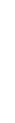 06 0 01 101101003033203201 273,01 273,01 394,01 394,0Муниципальная программа "Развитие образования в муниципальном образовании Дигорский район на 2018-2020 годы"07 0 00 0000007211 597,9211 597,9217 116,6217 116,6Подпрограмма "Развитие системы дошкольного образования"07 1 00 0000007010178 605,678 605,680 963,480 963,4Основное мероприятие "Обеспечение государственных гарантий реализации прав на получение  общедоступного и бесплатного дошкольного образования в муниципальных дошкольных образовательных учреждениях"07 1 01 0000007010142 100,042 100,043 850,043 850,0Расходы на осуществление полномочий Республики Северная Осетия-Алания по обеспечению государственных гарантий реализации прав на получение общедоступного и бесплатного дошкольного образования в муниципальных дошкольных образовательных организациях07 1 01 2124007010142 100,042 100,043 850,043 850,0Расходы на выплаты персоналу в целях  обеспечения выполнения функций  государственными (муниципальными) органами,  казенными учреждениями, органами управления государственными внебюджетными фондами 07 1 01 2124007010110010041 679,041 679,043 411,543 411,5Расходы на выплату персоналу казенных учреждений07 1 01 2124007010111011041 679,041 679,043 411,543 411,5Закупка товаров работ и услуг для государственных (муниципальных) нужд07 1 01 21240070101200200421,0421,0438,5438,5Иные закупки товаров, работ и услуг для государственных (муниципальных) нужд07 1 01 21240070101240240421,0421,0438,5438,5Основное мероприятие "Создание условий для содержания детей в муниципальных дошкольных образовательных учреждениях"07 1 02 0000036 505,636 505,637 113,437 113,4Расходы на выполнение комплекса мер по обеспечению деятельности детских дошкольных учреждении (за счет средств районного бюджета)07 1 02 6601036 505,636 505,637 113,437 113,4Расходы на выплаты персоналу в целях  обеспечения выполнения функций  государственными (муниципальными) органами,  казенными учреждениями, органами управления государственными внебюджетными фондами 07 1 02 6601007010110010023 222,823 222,823 222,823 222,8Расходы на выплату персоналу казенных учреждений07 1 02 6601007010111011023 222,823 222,823 222,823 222,8Закупка товаров работ и услуг для государственных (муниципальных) нужд07 1 02 6601007010120020013 282,813 282,813 890,613 890,6Иные закупки товаров, работ и услуг для государственных (муниципальных) нужд07 1 02 6601007010124024013 282,813 282,813 890,613 890,6Подпрограмма "Развитие общего образования"07 2 00 00000070202127 499,3127 499,3130 380,3130 380,3Основное мероприятие "Обеспечение государственных гарантий прав граждан на получение общедоступного бесплатного дошкольного, начального общего, основного общего, среднего (полного общего) образования, а также дополнительного образования в общеобразовательных учреждениях "07 2 01 0000007020280 668,080 668,080 668,080 668,0Расходы на осуществление полномочий Республики Северная Осетия-Алания по обеспечению государственных гарантий реализации прав граждан на получение общедоступного и бесплатного дошкольного, начального общего, основного общего, среднего (полного) общего образования, а также дополнительного образования в общеобразовательных учреждениях 07 2 01 2128007020270 220,070 220,073 101,073 101,0ОБРАЗОВАНИЕ07 2 01 2128007020280 668,080 668,080 668,080 668,0Общее образование07 2 01 2128007020270 220,070 220,073 101,073 101,0Расходы на выплаты персоналу в целях  обеспечения выполнения функций  государственными (муниципальными) органами,  казенными учреждениями, органами управления государственными внебюджетными фондами 07 2 01 2128007020210010069 116,069 116,071 968,071 968,0Расходы на выплату персоналу казенных учреждений07 2 01 2128007020211011069 116,069 116,071 968,071 968,0Закупка товаров работ и услуг для государственных (муниципальных) нужд07 2 01 212800702022002001 104,01 104,01 133,01 133,0Иные закупки товаров, работ и услуг для государственных (муниципальных) нужд07 2 01 212800702022402401 104,01 104,01 133,01 133,0Основное мероприятие "Организация предоставления общего  образования в муниципальных образовательных организациях"07 2 02 6602007020229 212,529 212,529 212,529 212,5Расходы на выполнение комплекса мер по обеспечению деятельности общеобразовательных учреждении 07 2 02 6602007020229 212,529 212,529 212,529 212,5Расходы на выплаты персоналу в целях  обеспечения выполнения функций  государственными (муниципальными) органами,  казенными учреждениями, органами управления государственными внебюджетными фондами 07 2 02 6602007020210010016 212,516 212,516 212,516 212,5Расходы на выплату персоналу казенных учреждений07 2 02 6602007020211011016 212,516 212,516 212,516 212,5Закупка товаров работ и услуг для государственных (муниципальных) нужд07 2 02 6602007020220020013 000,013 000,013 000,013 000,0Иные закупки товаров, работ и услуг для государственных (муниципальных) нужд07 2 02 6602007020224024013 000,013 000,013 000,013 000,0Подпрограмма "Развитие системы дополнительного образования детей"07 3 00 0000007030328 066,828 066,828 066,828 066,8Основное мероприятие "Организация предоставления дополнительного  образования в муниципальных образовательных организациях07 3 01 0000007030328 066,828 066,828 066,828 066,8Расходы на выплаты персоналу в целях  обеспечения выполнения функций  государственными (муниципальными) органами,  казенными учреждениями, органами управления государственными внебюджетными фондами 07 3 01 6603007030310010024 466,824 466,824 466,824 466,8Расходы по выплате персоналу казённых учреждении07 3 01 6603007030311011024 466,824 466,824 466,824 466,8Закупка товаров работ и услуг для государственных (муниципальных) нужд07 3 01 660300702022002003 600,03 600,03 600,03 600,0Иные закупки товаров, работ и услуг для государственных (муниципальных) нужд07 3 01 660300702022402403 600,03 600,03 600,03 600,0Подпрограмма "Прочие мероприятия в сфере образования"07 4 00 000000709092 340,02 340,02 340,02 340,0Основное мероприятие "Организация предоставления дополнительного  образования в муниципальных образовательных организациях07 4 01 000000709092 340,02 340,02 340,02 340,0Расходы на обеспечение деятельности учреждении, осуществляющих обслуживание муниципальных учреждении 07 4 01 660400709092 340,02 340,02 340,02 340,0Содержание централизованных бухгалтерии07 4 01 660400709092 340,02 340,02 340,02 340,0Расходы на выплаты персоналу в целях  обеспечения выполнения функций  государственными (муниципальными) органами,  казенными учреждениями, органами управления государственными внебюджетными фондами 07 4 01 660400709091001001 800,01 800,01 800,01 800,0Расходы на выплату персоналу казенных учреждений07 4 01 660400709091101101 800,01 800,01 800,01 800,0Закупка товаров работ и услуг для государственных (муниципальных) нужд07 4 01 66040070909200200540,0540,0540,0540,0Иные закупки товаров, работ и услуг для государственных (муниципальных) нужд07 4 01 66040070909240240540,0540,0540,0540,0Подпрограмма "Организация отдыха  детей в каникулярное время на базе образовательных учреждений"07 5 00 00000900,0900,01 087,91 087,9Основное мероприятие " Развитие системы отдыха и оздоровления детей в каникулярное время"07 5 01 00000900,0900,01 087,91 087,9Мероприятия по организации отдыха и оздоровлению детей07 5 01 22270900,0900,01 087,91 087,9СОЦИАЛЬНАЯ ПОЛИТИКА07 5 01 2227010900,0900,01 087,91 087,9Социальное обеспечение населения07 5 01 22270100303900,0900,01 087,91 087,9Закупка товаров работ и услуг для государственных (муниципальных) нужд07 5 01 22270100303200200900,0900,01 087,91 087,9Иные закупки товаров, работ и услуг для государственных (муниципальных) нужд07 5 01 22270100303240240900,0900,01 087,91 087,9Подпрограмма"Обеспечение мероприятий по поддержке семьи и детства"07 6 00 000002 253,02 253,02 345,02 345,0Основное мероприятие "Компенсация части родительской платы  за содержание ребенка в государственных и муниципальных образовательных учреждениях, реализующих основную общеобразовательную программу дошкольного образования"07 6 01 000002 253,02 253,02 345,02 345,0Компенсация части родительской платы  за содержание ребенка в государственных и муниципальных образовательных учреждениях, реализующих основную общеобразовательную программу дошкольного образования07 6 01  216502 253,02 253,02 345,02 345,0СОЦИАЛЬНАЯ ПОЛИТИКА07 6 01  21650102 253,02 253,02 345,02 345,0 Охрана семьи и детства07 6 01  216501004042 253,02 253,02 345,02 345,0Социальное обеспечение и иные выплаты населению07 6 01  216501004043003002 253,02 253,02 345,02 345,0Публичные нормативные социальные выплаты гражданам07 6 01  216501004043103102 253,02 253,02 345,02 345,0Муниципальная программа "Развитие культуры Дигорского района на 2018-2020  годы"08 0 00 0000008010136 675,636 675,636 675,636 675,6Подпрограмма "Организация и обеспечение культурно-досуговой деятельности клубных учреждений"08 1 00 0000008010127 196,027 196,027 196,027 196,0Основное мероприятие "Развитие деятельности культурно-досуговых учреждений08 1 01 2200008010125 996,025 996,025 996,025 996,0Расходы на осуществление полномочий Республики Северная Осетия - Алания по организации и поддержке учреждений культуры08 1 01 2200008010125 996,025 996,025 996,025 996,0КУЛЬТУРА, КИНЕМАТОГРАФИЯ08 1 01 2200008010125 996,025 996,025 996,025 996,0Культура08 1 01 2200008010125 996,025 996,025 996,025 996,0Расходы на выплаты персоналу в целях  обеспечения выполнения функций  государственными (муниципальными) органами,  казенными учреждениями, органами управления государственными внебюджетными фондами 08 1 01 2200008010110010012 919,012 919,012 919,012 919,0Расходы на выплату персоналу казенных учреждений08 1 01 2200008010111011012 919,012 919,012 919,012 919,0Межбюджетные трансферты08 1 01 2200008010113 077,013 077,013 077,013 077,0Субвенции бюджетам  муниципальных образований на организацию и поддержку учреждений культуры08 1 01 2200008010113 077,013 077,013 077,013 077,0Организация и поддержка учреждений культуры08 1 01 2200008010113 077,013 077,013 077,013 077,0Межбюджетные трансферты08 1 01 2200008010150050013 077,013 077,013 077,013 077,0Субвенции08 1 01 2200008010153053013 077,013 077,013 077,013 077,0Расходы на обеспечение деятельности (оказание услуг) культурно-досуговых учреждении (за счет районного бюджета)08 1 02 660500801011 200,01 200,01 200,01 200,0Закупка товаров работ и услуг для государственных (муниципальных) нужд08 1 02 660500801012002001 200,01 200,01 200,01 200,0Иные закупки товаров, работ и услуг для государственных (муниципальных) нужд08 1 02 660500801012402401 200,01 200,01 200,01 200,0 Подпрограмма "Реализация мероприятий в библиотечной сфере"08 2 00 000000801019 479,69 479,69 479,69 479,6Расходы на обеспечение деятельности (оказание услуг) библиотек (за счёт районного бюджета)08 2 01 660600801019 479,69 479,69 479,69 479,6КУЛЬТУРА, КИНЕМАТОГРАФИЯ08 2 01 660600801019 479,69 479,69 479,69 479,6Культура08 2 01 660600801019 479,69 479,69 479,69 479,6Расходы на выплаты персоналу в целях  обеспечения выполнения функций  государственными (муниципальными) органами,  казенными учреждениями, органами управления государственными внебюджетными фондами 08 2 01 660600801011001009 100,09 100,09 100,09 100,0Расходы на выплаты персоналу в целях  обеспечения выполнения функций  государственными (муниципальными) органами,  казенными учреждениями, органами управления государственными внебюджетными фондами 08 2 01 660600801011101109 100,09 100,09 100,09 100,0Закупка товаров работ и услуг для государственных (муниципальных) нужд08 2 01 66060080101200200379,6379,6379,6379,6Иные закупки товаров, работ и услуг для государственных (муниципальных) нужд08 2 01 66060080101240240379,6379,6379,6379,6Муниципальная программа"Районная  программа по обеспечению ежемесячных доплат к государственной пенсии лицам,замещавшим муниципальные должности должности муниципальной службы в Дигорском районе на 2018-2020 годы".10 0 00 000001001012 880,02 880,02 880,02 880,0Основное мероприятие " Обеспечение ежемесячных доплат лицам замещавшим муниципальные должности "10 1 00 000001001012 880,02 880,02 880,02 880,0Доплаты к пенсиям, дополнительное пенсионное обеспечение10 1 01 440301001012 880,02 880,02 880,02 880,0Доплаты к пенсиям государственных служащих субъектов Российской Федерации и муниципальных служащих10 1 01 440301001012 880,02 880,02 880,02 880,0Социальное обеспечение и иные выплаты населению10 1 01 440301001013003002 880,02 880,02 880,02 880,0Публичные нормативные социальные выплаты гражданам10 1 01 440301001013103102 880,02 880,02 880,02 880,0Муниципальная программа "Районная  программа  по поддержке средств массовой информации Дигорского района на 2018-2020 годы"12 0 00 000001202021 300,01 300,01 300,01 300,0Основное мероприятие " Поддержка средств массовой информации"12 7 00 000001202021 300,01 300,01 300,01 300,0Иные бюджетные ассигнования12 7 01 440501202028008001 300,01 300,01 300,01 300,0Субсидии юридическим лицам(кроме государственных учреждений) и физическим лицам-производителям товаров, работ услуг12 7 01 440501202028108101 300,01 300,01 300,01 300,0Муниципальная программа "Развитие молодежной политики, физкультуры и спорта в Дигорском районе на 2018-2020 годы"13 0 00 00000650650650650Подпрограмма "Молодёжная политика"13 1 00 0000007150150150150Основное мероприятие " Организация и проведение мероприятии в подростковой и молодёжной среде"13 1 01 00000070707150,0150,0150,0150,0Молодежная политика и оздоровление детей13 1 01 44020070707150,0150,0150,0150,0Закупка товаров работ и услуг для государственных (муниципальных) нужд13 1 01 44020070707200200150,0150,0150,0150,0Иные закупки товаров, работ и услуг для государственных (муниципальных) нужд13 1 01 44020070707240240150,0150,0150,0150,0Подпрограмма "Спортивно-массовые мероприятия"13 2 00 00000110101500500500500Основное мероприятие" Развитие физической культуры и спорта"13 2 01 00000110101500500500500Закупка товаров работ и услуг для государственных (муниципальных) нужд13 2 01 44060 110101200200500500500500Иные закупки товаров, работ и услуг для государственных (муниципальных) нужд13 2 01 44060 110101240240500500500500259 078,5259 078,5264 718,2264 718,2Обеспечение функционирования Главы муниципального образования, представительных органов и органов местного самоуправления муниципальных образований60 0 00 0000036 377,036 377,036 377,036 377,0Функционирование высшего должностного лица субъекта Российской Федерации и муниципального образования60 0 00 00000010202800,0800,0800,0800,0Обеспечение функционирования  Главы муниципального образования, представительных органов  и органов местного самоуправления60 1 00 00000010202800,0800,0800,0800,0Глава муниципального образования60 1 00 00110010202800,0800,0800,0800,0Расходы на выплаты персоналу в целях  обеспечения выполнения функций  государственными (муниципальными) органами,  казенными учреждениями, органами управления государственными внебюджетными фондами 60 1 00 00110010202100100800,0800,0800,0800,0Расходы на выплату персоналу государственных (муниципальных) органов60 1 00 00110010202120120800,0800,0800,0800,0Глава местной администрации (исполнительно-распорядительного органа муниципального образования)60 2 00 00000010404794,0794,0794,0794,0Расходы на выплаты персоналу в целях  обеспечения выполнения функций  государственными (муниципальными) органами,  казенными учреждениями, органами управления государственными внебюджетными фондами 60 2 00 00110010404100100794,0794,0794,0794,0Расходы на выплату персоналу государственных (муниципальных) органов60 2 00 00110010404120120794,0794,0794,0794,0Депутаты представительного органа муниципального образования66 1 00 00000010303515,0515,0515,0515,0Расходы на выплаты персоналу в целях  обеспечения выполнения функций  государственными (муниципальными) органами,  казенными учреждениями, органами управления государственными внебюджетными фондами 66 1 00 00110010303100100515,0515,0515,0515,0Расходы на выплату персоналу государственных (муниципальных) органов66 1 00 0110010303120120515,0515,0515,0515,0Центральный аппарат представительного органа66 2 00 000000103033 373,03 373,03 373,03 373,0Расходы на выплаты персоналу в целях  обеспечения выполнения функций  государственными (муниципальными) органами,  казенными учреждениями, органами управления государственными внебюджетными фондами 66 2 00 001100103031001002 522,02 522,02 522,02 522,0Расходы на выплату персоналу государственных (муниципальных) органов66 2 00 001100103031201202 522,02 522,02 522,02 522,0Закупка товаров работ и услуг для государственных (муниципальных) нужд66 2 00 00190010303200200851,0851,0851,0851,0Иные закупки товаров, работ и услуг для государственных (муниципальных) нужд66 2 00 00190010303240240851,0851,0851,0851,0Центральный аппарат66 3 00 0000001040420 858,020 858,020 858,020 858,0Расходы на выплаты персоналу в целях  обеспечения выполнения функций  государственными (муниципальными) органами,  казенными учреждениями, органами управления государственными внебюджетными фондами 66 3 00 0011001040410010015 526,015 526,015 526,015 526,0Расходы на выплаты персоналу государственных (муниципальных) органов 66 3 00 00110 01040412012015 526,015 526,015 526,015 526,0Закупка товаров работ и услуг для государственных (муниципальных) нужд66 3 00 001900104042002005 332,05 332,05 332,05 332,0Иные закупки товаров, работ и услуг для обеспечения государственных (муниципальных) нужд66 3 00 001900104042402405 332,05 332,05 332,05 332,0  Обеспечение функционирования финансовых органов66 4 00 000000106065 892,05 892,05 892,05 892,0Центральный аппарат66 4 00 001100106065 262,25 262,25 262,25 262,2Расходы на выплаты персоналу в целях  обеспечения выполнения функций  государственными (муниципальными) органами,  казенными учреждениями, органами управления государственными внебюджетными фондами 66 4 00 001100106061001002 930,82 930,82 930,82 930,8Расходы на выплату персоналу государственных (муниципальных) органов66 4 00 001100106061201202 930,82 930,82 930,82 930,8Закупка товаров работ и услуг для государственных (муниципальных) нужд66 4 00 001900106062002002 331,42 331,42 331,42 331,4Иные закупки товаров, работ и услуг для государственных (муниципальных) нужд66 4 00 001900106062402402 331,42 331,42 331,42 331,4Руководитель контрольно-счетной палаты муниципального образования и его заместители66 5 00 00000010606629,8629,8629,8629,8Расходы на выплаты персоналу в целях  обеспечения выполнения функций  государственными (муниципальными) органами,  казенными учреждениями, органами управления государственными внебюджетными фондами 66 5 00 00110010606100100629,8629,8629,8629,8Расходы на выплату персоналу государственных (муниципальных) органов66 5 00 00110010606120120629,8629,8629,8629,8Обеспечение функций административных комиссий66 6 00 00000011313310,0310,0310,0310,0Организация деятельности административных комиссий66 6 00 22740011313310,0310,0310,0310,0Расходы на выплаты персоналу в целях  обеспечения выполнения функций  государственными (муниципальными) органами,  казенными учреждениями, органами управления государственными внебюджетными фондами 66 6 00 22740011313100100278,6278,6278,6278,6Расходы на выплату персоналу государственных (муниципальных) органов66 6 00 22740011313120120278,6278,6278,6278,6Закупка товаров работ и услуг для государственных (муниципальных) нужд66 6 00 2274001131320020031,431,431,431,4Иные закупки товаров, работ и услуг для государственных (муниципальных) нужд66 6 00 2274001131324024031,431,431,431,4Обеспечение функционирования органов местного самоуправления в сфере образования66 7 00 000000709092 368,02 368,02 368,02 368,0Расходы на выплаты персоналу в целях  обеспечения выполнения функций  государственными (муниципальными) органами,  казенными учреждениями, органами управления государственными внебюджетными фондами 66 7 00 001100709091001001 954,01 954,01 954,01 954,0Расходы на выплату персоналу государственных (муниципальных) органов66 7 00 001100709091201201 954,01 954,01 954,01 954,0Закупка товаров работ и услуг для государственных (муниципальных) нужд66 7 00 00190070909200200414,0414,0414,0414,0Иные закупки товаров, работ и услуг для государственных (муниципальных) нужд66 7 00 00190070909240240414,0414,0414,0414,0Обеспечение функционирования  органов местного самоуправления в сфере культуры66 8 00 000000804041 467,01 467,01 467,01 467,0Расходы на выплаты персоналу в целях  обеспечения выполнения функций  государственными (муниципальными) органами,  казенными учреждениями, органами управления государственными внебюджетными фондами 66 8 00 001100804041001001 381,01 381,01 381,01 381,0Расходы на выплату персоналу государственных (муниципальных) органов66 8 00 001100804041201201 381,01 381,01 381,01 381,0Закупка товаров работ и услуг для государственных (муниципальных) нужд66 8 00 0019008040420020086,086,086,086,0Иные закупки товаров, работ и услуг для государственных (муниципальных) нужд66 8 00 0019008040424024086,086,086,086,0Непрограммные расходы органов исполнительной власти муниципальных образований99 0 00 0000036 377,036 377,036 377,036 377,0НАЦИОНАЛЬНАЯ ОБОРОНА99 3 00 51180020000900,0900,01 087,91 087,9Осуществление первичного воинского учета на территориях, где отсутствуют  военные комиссариаты99 3 00 51180020303900,0900,01 087,91 087,9Межбюджетные трансферты99 3 00 51180020303500500900,0900,01 087,91 087,9Субвенции99 3 00 51180020303530530900,0900,01 087,91 087,9Дотации на выравнивание уровня бюджетной обеспеченности поселений из регионального фонда  финансовой поддержки99 3 00 226701401012 156,72 156,72 156,72 156,7Межбюджетные трансферты99 3 00 226701401015005002 156,72 156,72 156,72 156,7Дотации99 3 00 226701401015105102 156,72 156,72 156,72 156,7Выравнивание бюджетной обеспеченности поселений из  средств местного бюджета99 3 00 2268014010134 930,234 930,234 930,234 930,2Межбюджетные трансферты99 3 00 2268014010150050034 930,234 930,234 930,234 930,2Дотации99 3 00 2268014010151051034 930,234 930,234 930,234 930,2Резервные фонды99 4 00 000003 000,03 000,03 000,03 000,0Резервные фонды местных администраций99 4 00 000000111113 000,03 000,03 000,03 000,0Иные бюджетные ассигнования99 4 00 000000111118008003 000,03 000,03 000,03 000,0Резервные средства99 4 00 000000111118708703 000,03 000,03 000,03 000,0Дорожное хозяйство99 5 00 000000409096 349,76 349,76 349,76 349,7Непрограмные расходы органов исполнительной власти  муниципальных образований 99 5 00 110400409096 349,76 349,76 349,76 349,7Дорожное хозяйство99 5 00 110400409096 349,76 349,76 349,76 349,7Поддержка дорожного хозяйства99 5 00 110400409096 349,76 349,76 349,76 349,7Закупка товаров работ и услуг для государственных (муниципальных) нужд99 5 00 110400409092002006 349,76 349,76 349,76 349,7Иные закупки товаров, работ и услуг для государственных (муниципальных) нужд99 5 00 110400409092402406 349,76 349,76 349,76 349,7Коммунальное хозяйство99 6 00 000000501015 000,05 000,05 000,05 000,0Непрограмные расходы органов исполнительной власти  муниципальных образований 99 6 00 615100501015 000,05 000,05 000,05 000,0   Иные бюджетные ассигнования99 6 00 615100501018008005 000,05 000,05 000,05 000,099 6 00 615100501018108105 000,05 000,05 000,05 000,0Процентные платежи по муниципальному долгу99 7 00 00000500,0500,0500,0500,0ОБСЛУЖИВАНИЕ ГОСУДАРОСТВЕННОГО И МУНИЦИПАЛЬНОГО ДОЛГА99 7 00 4406013500,0500,0500,0500,0Обслуживание внутреннего государственного и муниципального долга99 7 00 44060130101500,0500,0500,0500,0 Обслуживание государственного (муниципального) долга99 7 00 44060130101700700500,0500,0500,0500,0Обслуживание  муниципального долга муниципального образования99 7 00 44060130101730730500,0500,0500,0500,0ИТОГО НЕПРОГРАММНЫЕ РАСХОДЫ89 213,689 213,689 401,589 401,5Приложение № 14к Решению Собрания представителей                                                                                                                                                                                                                                                                                                        МО Дигорский  район "Об утверждении                                                                                               районного бюджета Дигорского района на                                                                                                                                         2018 год и плановый период 2019-2020 годов"к Решению Собрания представителей                                                                                                                                                                                                                                                                                                        МО Дигорский  район "Об утверждении                                                                                               районного бюджета Дигорского района на                                                                                                                                         2018 год и плановый период 2019-2020 годов"                         №               от                                   №               от          Распределение бюджетам поселении Дигорского района дотации на выравнивание уровня  бюджетной обеспеченности  на 2018 годРаспределение бюджетам поселении Дигорского района дотации на выравнивание уровня  бюджетной обеспеченности  на 2018 годРаспределение бюджетам поселении Дигорского района дотации на выравнивание уровня  бюджетной обеспеченности  на 2018 годРаспределение бюджетам поселении Дигорского района дотации на выравнивание уровня  бюджетной обеспеченности  на 2018 год(тыс руб.)Наименование поселении дотация из республиканского бюджетадотация из районного бюджетаитогоГородское 1210,6900010210,6Урсдонское 137,343004437,3Синдикауское255,565006755,5Дур- Дурское242,562006442,5Николаевское221,547004921,5Мостиздахское89,34230,24319,5итого2156,734930,237086,9Приложение № 15Приложение № 15Приложение № 15к Решению Собрания представителей                                                                                                                                                                                                                                                                                                        МО Дигорский  район "Об утверждении                                                                                               районного бюджета Дигорского района на                                                                                                                                         2018 год и плановый период 2019-2020 годов"к Решению Собрания представителей                                                                                                                                                                                                                                                                                                        МО Дигорский  район "Об утверждении                                                                                               районного бюджета Дигорского района на                                                                                                                                         2018 год и плановый период 2019-2020 годов"к Решению Собрания представителей                                                                                                                                                                                                                                                                                                        МО Дигорский  район "Об утверждении                                                                                               районного бюджета Дигорского района на                                                                                                                                         2018 год и плановый период 2019-2020 годов"к Решению Собрания представителей                                                                                                                                                                                                                                                                                                        МО Дигорский  район "Об утверждении                                                                                               районного бюджета Дигорского района на                                                                                                                                         2018 год и плановый период 2019-2020 годов"к Решению Собрания представителей                                                                                                                                                                                                                                                                                                        МО Дигорский  район "Об утверждении                                                                                               районного бюджета Дигорского района на                                                                                                                                         2018 год и плановый период 2019-2020 годов"                      №               от                      №               от                      №               отРаспределение бюджетам поселении Дигорского района дотации на выравнивание уровня  бюджетной обеспеченности  на 2019-2020  годыРаспределение бюджетам поселении Дигорского района дотации на выравнивание уровня  бюджетной обеспеченности  на 2019-2020  годыРаспределение бюджетам поселении Дигорского района дотации на выравнивание уровня  бюджетной обеспеченности  на 2019-2020  годыРаспределение бюджетам поселении Дигорского района дотации на выравнивание уровня  бюджетной обеспеченности  на 2019-2020  годыРаспределение бюджетам поселении Дигорского района дотации на выравнивание уровня  бюджетной обеспеченности  на 2019-2020  годыРаспределение бюджетам поселении Дигорского района дотации на выравнивание уровня  бюджетной обеспеченности  на 2019-2020  годыРаспределение бюджетам поселении Дигорского района дотации на выравнивание уровня  бюджетной обеспеченности  на 2019-2020  годы(тыс руб.)(тыс руб.)(тыс руб.)(тыс руб.)2019 год2019 год2019 год2020 год2020 год2020 годНаименование поселении дотация из республиканского бюджетадотация из районного бюджетаитогодотация из республиканского бюджетадотация из районного бюджетаитогоГородское 1210,6900010210,61210,6900010210,6Урсдонское 137,343004437,3137,343004437,3Синдикауское255,565006755,5255,565006755,5Дур- Дурское242,562006442,5242,562006442,5Николаевское221,547004921,5221,547004921,5Мостиздахское89,34230,24319,589,34230,24319,5итого2156,734930,237086,92156,734930,237086,9Приложение № 16к Решению Собрания представителей                                                                                                                                                                                                                                                                                                        МО Дигорский  район "Об утверждении                                                                                               районного бюджета Дигорского района на                                                                                                                                         2018 год и плановый период 2019-2020 годов"                   №               отРеспределение субвенций бюджетам поселений на осуществление полномочий по первичному воинскому учету на территориях , где отсутствуют военные комиссариаты  на 2018 год Респределение субвенций бюджетам поселений на осуществление полномочий по первичному воинскому учету на территориях , где отсутствуют военные комиссариаты  на 2018 год Респределение субвенций бюджетам поселений на осуществление полномочий по первичному воинскому учету на территориях , где отсутствуют военные комиссариаты  на 2018 год (тыс. руб.)№№ ппНаименованиеСумма №№ ппНаименованиеСумма 1.Урсдонское сельское поселение65,02.Синдзикауское сельское поселение161,03.Дур-Дурское сельское поселение161,04.Николаевское сельское поселение66,05.Мостиздахское сельское поселение65,06.Дигорское городское поселение320,0ИТОГО838,0Приложение № 17 Приложение № 17 к Решению Собрания представителей                                                                                                                                                                                                                                                                                                        МО Дигорский  район "Об утверждении                                                                                               районного бюджета Дигорского района на                                                                                                                                         2018 год и плановый период 2019-2020 годов"к Решению Собрания представителей                                                                                                                                                                                                                                                                                                        МО Дигорский  район "Об утверждении                                                                                               районного бюджета Дигорского района на                                                                                                                                         2018 год и плановый период 2019-2020 годов"к Решению Собрания представителей                                                                                                                                                                                                                                                                                                        МО Дигорский  район "Об утверждении                                                                                               районного бюджета Дигорского района на                                                                                                                                         2018 год и плановый период 2019-2020 годов"                                                                                   №               от                                                                                   №               от                                                                                   №               отРеспределение субвенций бюджетам поселений на осуществление полномочий по первичному воинскому учету на территориях , где отсутствуют военные комиссариаты на 2019-2020 годы Респределение субвенций бюджетам поселений на осуществление полномочий по первичному воинскому учету на территориях , где отсутствуют военные комиссариаты на 2019-2020 годы Респределение субвенций бюджетам поселений на осуществление полномочий по первичному воинскому учету на территориях , где отсутствуют военные комиссариаты на 2019-2020 годы Респределение субвенций бюджетам поселений на осуществление полномочий по первичному воинскому учету на территориях , где отсутствуют военные комиссариаты на 2019-2020 годы (тыс. руб.)№№ ппНаименованиеСумма Сумма №№ ппНаименование2019 год2020 год1.Урсдонское сельское поселение67682.Синдзикауское сельское поселение1621693.Дур-Дурское сельское поселение1621694.Николаевское сельское поселение67695.Мостиздахское сельское поселение66696.Дигорское городское поселение323333,5ИТОГО847877,5Приложение № 18к Решению Собрания представителей                                                                                                                                                                                                                                                                                                        МО Дигорский  район "Об утверждении                                                                                               районного бюджета Дигорского района на                                                                                                                                         2018 год и плановый период 2019-2020 годов"                №               отРаспределение субвенций бюджетам поселений на организацию и поддержку учреждений культуры на 2018 годРаспределение субвенций бюджетам поселений на организацию и поддержку учреждений культуры на 2018 годРаспределение субвенций бюджетам поселений на организацию и поддержку учреждений культуры на 2018 год(тыс. руб.)№№ ппНаименованиеСумма №№ ппНаименованиеСумма 1.Урсдонское сельское поселение2 045,02.Синдзикауское сельское поселение4 086,03.Дур-Дурское сельское поселение1 790,04.Николаевское сельское поселение3 187,05.Мостиздахское сельское поселение1 969,0ИТОГО13 077,0Приложение № 19Приложение № 19к Решению Собрания представителей                                                                                                                                                                                                                                                                                                        МО Дигорский  район "Об утверждении                                                                                               районного бюджета Дигорского района на                                                                                                                                         2018 год и плановый период 2019-2020 годов"к Решению Собрания представителей                                                                                                                                                                                                                                                                                                        МО Дигорский  район "Об утверждении                                                                                               районного бюджета Дигорского района на                                                                                                                                         2018 год и плановый период 2019-2020 годов"к Решению Собрания представителей                                                                                                                                                                                                                                                                                                        МО Дигорский  район "Об утверждении                                                                                               районного бюджета Дигорского района на                                                                                                                                         2018 год и плановый период 2019-2020 годов"к Решению Собрания представителей                                                                                                                                                                                                                                                                                                        МО Дигорский  район "Об утверждении                                                                                               районного бюджета Дигорского района на                                                                                                                                         2018 год и плановый период 2019-2020 годов"к Решению Собрания представителей                                                                                                                                                                                                                                                                                                        МО Дигорский  район "Об утверждении                                                                                               районного бюджета Дигорского района на                                                                                                                                         2018 год и плановый период 2019-2020 годов"к Решению Собрания представителей                                                                                                                                                                                                                                                                                                        МО Дигорский  район "Об утверждении                                                                                               районного бюджета Дигорского района на                                                                                                                                         2018 год и плановый период 2019-2020 годов"                    №              от                    №              отРаспределение субвенций бюджетам поселений на организацию и поддержку учреждений культуры на 2019-2020 годыРаспределение субвенций бюджетам поселений на организацию и поддержку учреждений культуры на 2019-2020 годыРаспределение субвенций бюджетам поселений на организацию и поддержку учреждений культуры на 2019-2020 годыРаспределение субвенций бюджетам поселений на организацию и поддержку учреждений культуры на 2019-2020 годы(тыс. руб.)№№ ппНаименованиеСумма Сумма №№ ппНаименование2019 год2020 год1.Урсдонское сельское поселение2 045,02 045,02.Синдзикауское сельское поселение4 086,04 086,03.Дур-Дурское сельское поселение1 790,01 790,04.Николаевское сельское поселение3 187,03 187,05.Мостиздахское сельское поселение1 969,01 969,0ИТОГО13 077,013 077,0Приложение № 20  Приложение № 20  Приложение № 20  к Решению Собрания представителей                                                                                                                                                                                                                                                                                                        МО Дигорский  район "Об утверждении                                                                                               районного бюджета Дигорского района на                                                                                                                                         2018 год и плановый период 2019-2020 годов"к Решению Собрания представителей                                                                                                                                                                                                                                                                                                        МО Дигорский  район "Об утверждении                                                                                               районного бюджета Дигорского района на                                                                                                                                         2018 год и плановый период 2019-2020 годов"к Решению Собрания представителей                                                                                                                                                                                                                                                                                                        МО Дигорский  район "Об утверждении                                                                                               районного бюджета Дигорского района на                                                                                                                                         2018 год и плановый период 2019-2020 годов"к Решению Собрания представителей                                                                                                                                                                                                                                                                                                        МО Дигорский  район "Об утверждении                                                                                               районного бюджета Дигорского района на                                                                                                                                         2018 год и плановый период 2019-2020 годов"к Решению Собрания представителей                                                                                                                                                                                                                                                                                                        МО Дигорский  район "Об утверждении                                                                                               районного бюджета Дигорского района на                                                                                                                                         2018 год и плановый период 2019-2020 годов"к Решению Собрания представителей                                                                                                                                                                                                                                                                                                        МО Дигорский  район "Об утверждении                                                                                               районного бюджета Дигорского района на                                                                                                                                         2018 год и плановый период 2019-2020 годов"                                            №               от                                            №               отИсточники финансирования дефицита районного бюджета Источники финансирования дефицита районного бюджета Источники финансирования дефицита районного бюджета Дигорского района на 2018 год                                                                                                                          Дигорского района на 2018 год                                                                                                                          Дигорского района на 2018 год                                                                                                                          (тыс. руб.)Коды классификации источников финансирования дефицитов бюджетовНаименование кода группы, подгруппы, статьи, вида источника финансирования дефицита бюджетов, кода классификации операций сектора государственного управления, относящихся к источникам финансирования дефицита бюджетов Российской Федерации2018 годИсточники финансирования дефицита бюджета4667,6000 01 02 00 00 00 0000 000Кредиты кредитных организаций в валюте Российской Федерации10749,6000 01 02 00 00 00 0000 700Получение кредитов от кредитных организаций в валюте Российской Федерации10749,6000 01 02 00 00 05 0000 710Получение кредитов от кредитных организаций бюджетами муниципальных районов в валюте Российской Федерации10749,6000 01 02 00 00 00 0000 800Погашение кредитов, предоставленных кредитными организациями в валюте Российской Федерации 0000 01 02 00 00 05 0000 810Погашение  бюджетами муниципальных районов кредитов от кредитных организаций в валюте Российской Федерации0000 01 03 00 00 00 0000 000Бюджетные кредиты от других бюджетов бюджетной системы Российской Федерации -6082000 01 03 01 00 00 0000 700Получение бюджетных кредитов от других бюджетов бюджетной системы Российской Федерации в валюте Российской Федерации0000 01 03 01 00 05 0000 710Получение кредитов от других бюджетов бюджетной системы Российской Федерации в валюте Российской Федерации0000 01 03 01 00 00 0000 800Погашение бюджетных кредитов, полученных от других бюджетов бюджетной системы Российской Федерации в валюте Российской Федерации-6082000 01 03 01 00 05 0000 810Погашение бюджетами муниципальных районов кредитов  от других бюджетов бюджетной системы Российской Федерации в валюте Российской Федерации-6082Приложение № 21  Приложение № 21  Приложение № 21  Приложение № 21  к Решению Собрания представителей                                                                                                                                                                                                                                                                                                        МО Дигорский  район "Об утверждении                                                                                               районного бюджета Дигорского района на                                                                                                                                         2018 год и плановый период 2019-2020 годов"к Решению Собрания представителей                                                                                                                                                                                                                                                                                                        МО Дигорский  район "Об утверждении                                                                                               районного бюджета Дигорского района на                                                                                                                                         2018 год и плановый период 2019-2020 годов"к Решению Собрания представителей                                                                                                                                                                                                                                                                                                        МО Дигорский  район "Об утверждении                                                                                               районного бюджета Дигорского района на                                                                                                                                         2018 год и плановый период 2019-2020 годов"к Решению Собрания представителей                                                                                                                                                                                                                                                                                                        МО Дигорский  район "Об утверждении                                                                                               районного бюджета Дигорского района на                                                                                                                                         2018 год и плановый период 2019-2020 годов"к Решению Собрания представителей                                                                                                                                                                                                                                                                                                        МО Дигорский  район "Об утверждении                                                                                               районного бюджета Дигорского района на                                                                                                                                         2018 год и плановый период 2019-2020 годов"к Решению Собрания представителей                                                                                                                                                                                                                                                                                                        МО Дигорский  район "Об утверждении                                                                                               районного бюджета Дигорского района на                                                                                                                                         2018 год и плановый период 2019-2020 годов"                                                                 №               от                                                                 №               от                                                                 №               отИсточники финансирования дефицита районного бюджета Источники финансирования дефицита районного бюджета Источники финансирования дефицита районного бюджета Дигорского района на 2019 и 2020 годы                                                                                                                         Дигорского района на 2019 и 2020 годы                                                                                                                         Дигорского района на 2019 и 2020 годы                                                                                                                         (тыс. руб.)(тыс. руб.)Коды классификации источников финансирования дефицитов бюджетовНаименование кода группы, подгруппы, статьи, вида источника финансирования дефицита бюджетов, кода классификации операций сектора государственного управления, относящихся к источникам финансирования дефицита бюджетов Российской Федерации2019 год2020 годИсточники финансирования дефицита бюджета4761,54803,7000 01 02 00 00 00 0000 000Кредиты кредитных организаций в валюте Российской Федерации11253,55811,7000 01 02 00 00 00 0000 700Получение кредитов от кредитных организаций в валюте Российской Федерации11253,55811,7000 01 02 00 00 05 0000 710Получение кредитов от кредитных организаций бюджетами муниципальных районов в валюте Российской Федерации11253,55811,7000 01 02 00 00 00 0000 800Погашение кредитов, предоставленных кредитными организациями в валюте Российской Федерации 00000 01 02 00 00 05 0000 810Погашение  бюджетами муниципальных районов кредитов от кредитных организаций в валюте Российской Федерации00000 01 03 00 00 00 0000 000Бюджетные кредиты от других бюджетов бюджетной системы Российской Федерации -6492-1008000 01 03 01 00 00 0000 700Получение бюджетных кредитов от других бюджетов бюджетной системы Российской Федерации в валюте Российской Федерации0000 01 03 01 00 05 0000 710Получение кредитов от других бюджетов бюджетной системы Российской Федерации в валюте Российской Федерации0000 01 03 01 00 00 0000 800Погашение бюджетных кредитов, полученных от других бюджетов бюджетной системы Российской Федерации в валюте Российской Федерации-6492-1008000 01 03 01 00 05 0000 810Погашение бюджетами муниципальных районов кредитов  от других бюджетов бюджетной системы Российской Федерации в валюте Российской Федерации-6492-1008Приложение № 22 к Решению Собрания представителей                                                                                                                                                                                                                                                                                                        МО Дигорский  район "Об утверждении                                                                                               районного бюджета Дигорского района на                                                                                                                                         2018 год и плановый период 2019-2020 годов"       №               от      Программа внутренних муниципальных заимствований  Дигорского  района на 2018 год Программа внутренних муниципальных заимствований  Дигорского  района на 2018 год Программа внутренних муниципальных заимствований  Дигорского  района на 2018 год № п/пНаименование СУММА на 2018 годIПривлечение средств для финансировнаия дефицита бюджета и погашения долговых обязательств10 749,61.Привлечение кредитов кредитных организаций10 749,62.Привлечение бюджетных кредитовИтого10 749,6IIНаправление расходования привлеченных средств6 082,01.Погашение основного долга по кредитам кредитных организаций2.Погашение бюджетных кредитов6 082,0ИтогоПриложение № 23 Приложение № 23 к Решению Собрания представителей                                                                                                                                                                                                                                                                                                        МО Дигорский  район "Об утверждении                                                                                               районного бюджета Дигорского района на                                                                                                                                         2018 год и плановый период 2019-2020 годов"к Решению Собрания представителей                                                                                                                                                                                                                                                                                                        МО Дигорский  район "Об утверждении                                                                                               районного бюджета Дигорского района на                                                                                                                                         2018 год и плановый период 2019-2020 годов"                           №               от                                 №               от      Программа внутренних муниципальных заимствований  Дигорского  района                              на 2019-2020 годы Программа внутренних муниципальных заимствований  Дигорского  района                              на 2019-2020 годы Программа внутренних муниципальных заимствований  Дигорского  района                              на 2019-2020 годы № п/пНаименование СУММА на 2019 годСУММА на 2020 годIПривлечение средств для финансирования дефицита бюджета и погашения долговых обязательств11253,55811,71.Привлечение кредитов кредитных организаций11253,55 811,72.Привлечение бюджетных кредитовИтого11253,55811,7IIНаправление расходования привлеченных средств-6492-10081.Погашение основного долга по кредитам кредитных организаций2.Погашение бюджетных кредитов-6492-1 008,0Итого-6492-1008